СХЕМА ТЕПЛОСНАБЖЕНИЯмуниципального образования «БУГРОВСКОЕ СЕЛЬСКОЕ поселение»ВСЕВОЛОЖСКОГО района Ленинградской области на период до 2032 года(АКТУАЛИЗАЦИЯ НА 2018 ГОД)Книга 2: Обосновывающие материалы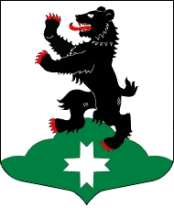 Паспорт схемы теплоснабженияОбщие сведения о муниципальном образовании «Бугровское сельское поселение»Статус муниципального образования и его границы установлены областным законом от 10 марта 2004 года № 17-оз «Об установлении границ и наделении соответствующим статусом муниципальных образований Всеволожский район и Выборгский район и муниципальных образований в их составе». Официальное наименование муниципального образования в соответствии с Уставом поселения – муниципальное образование «Бугровское сельское поселение» Всеволожского муниципального района Ленинградской области. Административный центр - поселок Бугры Всеволожского муниципального района Ленинградской области. Сокращенное наименование - МО «Бугровское сельское поселение». Муниципальное образование «Бугровское сельское поселение» располагается в северо-восточной части Ленинградской области Всеволожского района, и граничит:- на севере - с Агалатовским сельским поселением;- на северо-востоке - с Токсовским городским поселением;- на востоке - с Кузьмоловским городским поселением;- на юге - с Муринским сельским поселением;- на юго-западе - с Калининским и Выборгским районами Санкт-Петербурга.В состав МО «Бугровское сельское поселение» входят 9 населённых пунктов суммарной площадью на состояние 2017 года 16396700 м2:- поселок Бугры (2319400 м2);- деревня Капитолово (307300 м2);- деревня Корабсельки (639200 м2);- деревня Мендсары (954900 м2);- деревня Мистолово (2633600 м2);- деревня Порошкино (5551800 м2);- деревня Савочкино (153400 м2);- деревня Сярьги (1431200 м2);- деревня Энколово (2405900 м2).Наименования населённых пунктов и их статус (посёлок, деревня) приняты в соответствии с перечнем населённых пунктов, входящих в состав территорий поселений Всеволожского муниципального района областного закона «Об административно-территориальном устройстве Ленинградской области и порядке его изменения от 15 июня 2010 года № 32-оз.Главой муниципального образования Бугровского сельского поселения с  1 января 2006 года и на момент разработки схемы теплоснабжения является Шорохов Геннадий Иванович. На сегодняшний день в МО «Бугровское сельское поселение» идет крупная застройка территории муниципального образования.На рисунке 1 расположено МО «Бугровское сельское поселение» на карте Ленинградской области.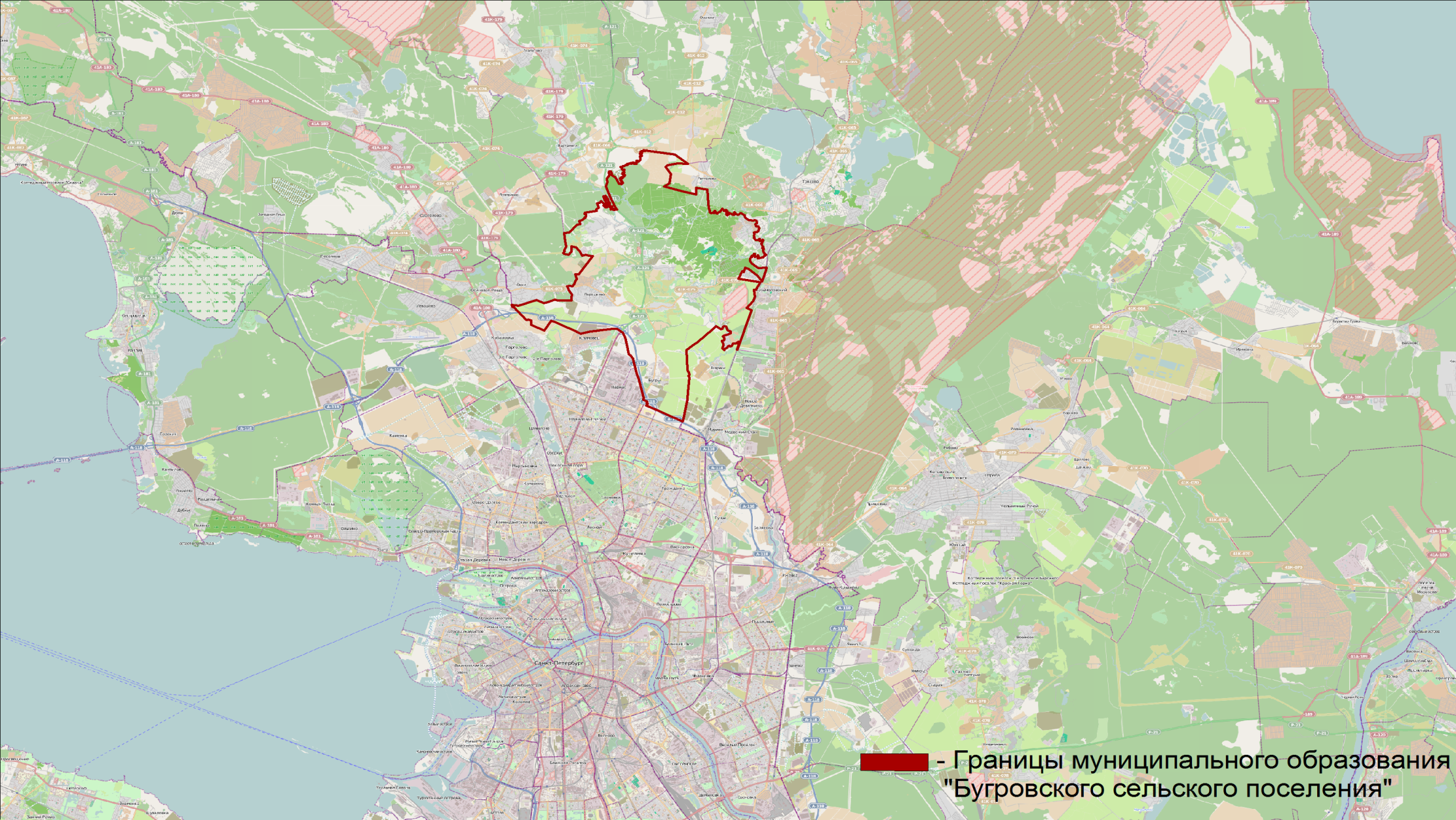 Рисунок 1 - Расположение МО «Бугровское сельское поселение»На рисунке 2 представлена схема МО «Бугровское сельское поселение».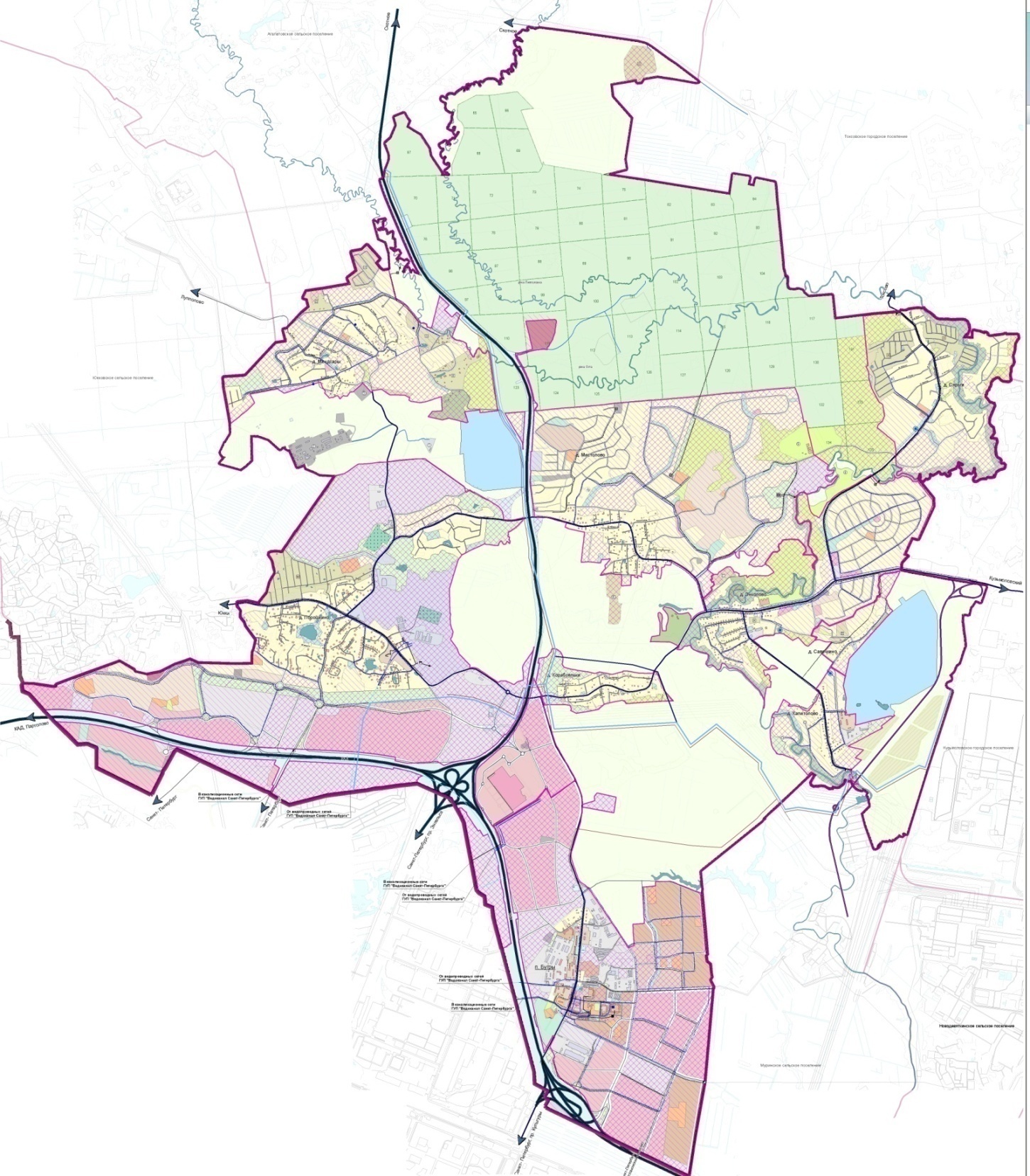 Рисунок 2 - Схема МО «Бугровское сельское поселение»Согласно данной перспективе прироста населения планируется увеличение площадей функциональных зон муниципального образования. Динамика увеличение площадей функциональных зон муниципального образования представлена в таблице 1.Таблица 1 - Динамика увеличения площадей функциональных зон МО Бугровского сельского поселенияСогласно данным таблицы 1 к 2032 году планируется  застройка всех площадей участвующих в градостроительной деятельности.Климат на территории МО «Бугровское сельское поселение» носит черты морского климата умеренных широт и переходного от морского к континентальному с прохладным влажным летом, продолжительной умеренно-холодной зимой с оттепелями и неустойчивым режимом погод в переходные сезоны. Среднегодовая температура воздуха по данным метеостанции Санкт-Петербурга равна + 5,8 °С. Самым теплым месяцем является июль со среднемесячной температурой воздуха + 18,8 °С; самым холодным - февраль – минус 5,8 °С. Абсолютный максимум составляет + 37 °С. Абсолютный минимум – минус 36°С. Средняя скорость ветра за год составляет 3 - 5 м/с. Усиление скорости ветра отмечается в холодный период года (с ноября по март). Максимальная скорость ветра, зафиксированная по данным многолетних наблюдений, составляет 18 м/с.Рассматриваемая территория относится к строительно-климатической зоне IIB (с благоприятными условиями для строительства, проживания и отдыха населения). Расчетная минимальная температура самой холодной пятидневки минус 24 °С. Отопительный период в поселке Бугры согласно  СП 131.13330.2012 «Строительная климатология. Актуализированная редакция СНиП 23-01-99*» составляет 213 суток, средняя температура за отопительный период составляет –1,3°С, расчётная температура среды принята  –24°С.Умеренно холодная зима требует проектировать необходимую теплозащиту зданий и сооружений. Глава 1. Существующее положение в сфере производства, передачи и потребления тепловой энергии для целей теплоснабжениячасть 1 Функциональная структура теплоснабженияа) зоны действия производственных котельныхЦентрализованное теплоснабжение сельского поселения осуществляется от 5 котельных. Три источника тепловой энергии принадлежат МО «Бугровское сельское поселение» и переданы в хозяйственное ведение МУП «Бугровские тепловые сети». Общая установленная мощность котельных централизованной системы теплоснабжения МО «Бугровское сельское поселение» составляет 52,4 Гкал/час (суммарная тепловая мощность нетто составляет 51,14 Гкал/час). Протяженность сетей централизованного теплоснабжения(включая систему ГВС) в двухтрубном исчислении составляет 14183 м (28366 погонных метров в однотрубном исчислении).Суммарная подключенная тепловая нагрузка жилищно-коммунального и общественно-делового сектора МО «Бугровское сельское поселение» к централизованной системе теплоснабжения составляет 32,968 Гкал/час. Основным топливом для котельных являются природный газ. Также в деревне Капитолово расположена маломощная (менее 1 Гкал/ч) котельная, которая принадлежит министерству обороны РФ и передана в хозяйственное ведение ОАО «Славянка». Данная котельная и тепловые сети обеспечивают теплом  объекты, являющиеся собственностью Минобороны РФ. В связи с тем, что нет возможности получить детальную информацию о данных объектах, они не будут рассматриваться в дальнейшем в схеме теплоснабжения. Информация о военных объектах Минобороны РФ имеет определенную степень секретности. Зоны действия котельных в МО «Бугровское сельское поселение» включают в себя 6 технологических зон теплоснабжения. Первая, вторая и третья, пятая и шестая технологические зоны расположены в поселке Бугры. Четвертая технологическая зона расположена в деревне Порошкино. Первая и третья технологические зоны имеют общий источник тепловой энергии (котельная №29). Системы отопления и ГВС 1 и 2 технологических зон соединены между собой трубопроводами с секционирующими задвижками. В случае надобности положениезадвижек можно регулировать, что позволит произвести перераспределение тепловых нагрузок между котельными №29 и  №61. Из этого можно сделать вывод, что граница разделения тепловых сетей между 1 и 2 технологическими зонами имеет условный характер, так как существующие потребители могут быть обеспечены тепловой энергией как от котельной №29, так и от котельной №61. Перечень технологических зон теплоснабжения и источников тепловой энергии на территории МО «Бугровское сельское поселение» приведен в таблице 2.Таблица 2 -Перечень источников тепловой энергииНа рисунке 3 представлены зоны действия котельных №29 и №61 в п. Бугры, которые включает в себя три технологические зоны теплоснабжения (технологическая зона №1, №2 и №3). Также на рисунке изображен температурный график каждой технологической зоны. 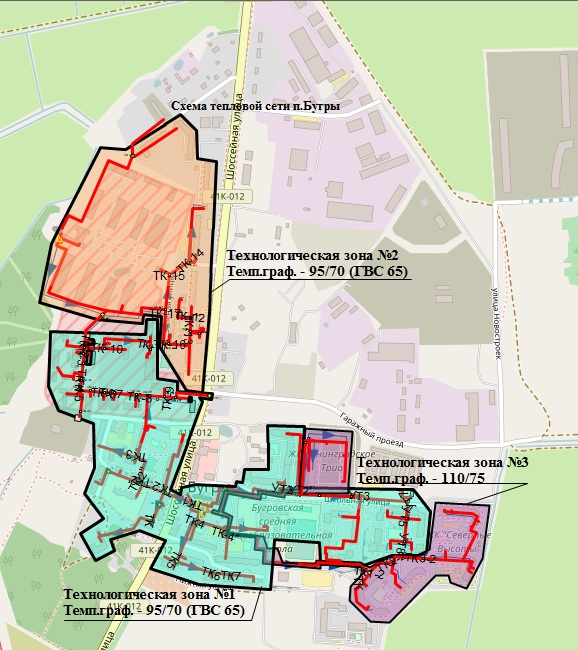 Рисунок 3 - Зоны действия котельных в п. БугрыНа рисунке 4 представлена зона действия котельной №30 в д. Порошкино, которая включает в себя технологическую зону теплоснабжения №4. Также на рисунке изображен температурный график системы отопления технологической зоны.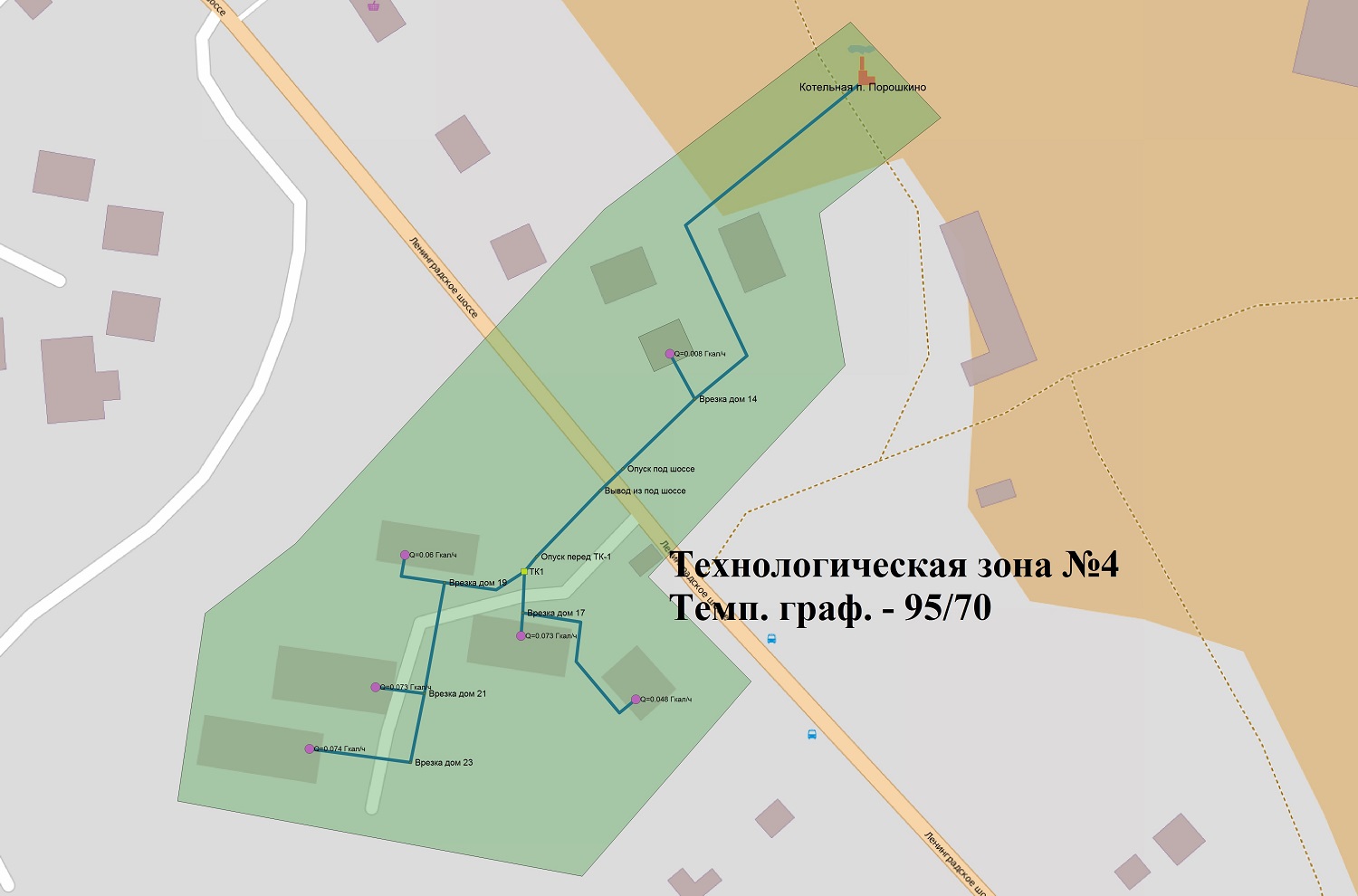 Рисунок 4 - Зона действия котельной в д. ПорошкиноНа рисунке 5 представлена зона действия котельной №978 в поселке Бугры, которая включает в себя технологическую зону теплоснабжения №5. Также на рисунке изображен температурный график системы отопления технологической зоны.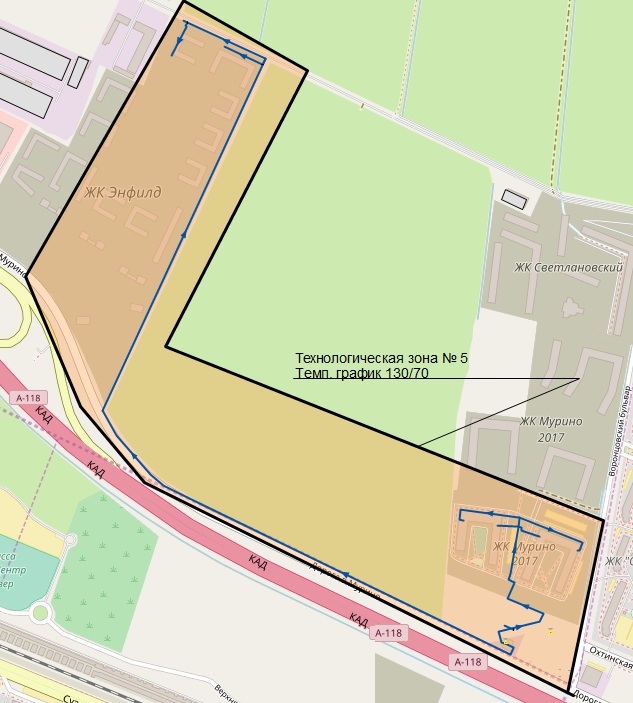 Рисунок 5 - Зона действия котельной №978 в пос. БугрыНа рисунке 6 представлена зона действия котельной №37 в поселке Бугры, которая включает в себя технологическую зону теплоснабжения №6. Также на рисунке изображен температурный график системы отопления технологической зоны.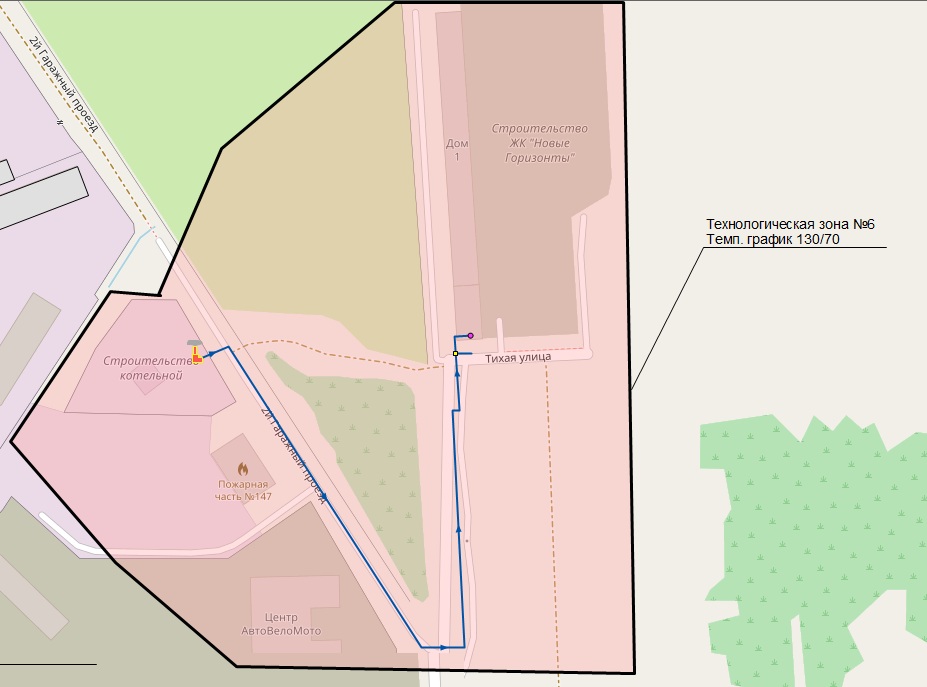 Рисунок 6 - Зона действия котельной №37 в пос. Бугрыб) зоны действия индивидуального теплоснабженияВ связи с разрозненным характером индивидуальной застройки большинство потребителей МО «Бугровское сельское поселение» не имеют централизованного теплоснабжения. Потребители индивидуальной застройки используют для своих нужд угольные и газовые котлы малой мощности. Так же распространены электрические обогреватели. Теплофикационные установки размещаются в цокольных этажах жилых домов или в специальных пристройках. Котлы имеют в своем комплексе дополнительный контур для приготовления горячей воды.В зоны действия индивидуального теплоснабжения входят населенные пункты:д. Капитолово;д. Карабсельки;д. Мендсары;д. Мистолово;д. Савочкино;д. Сярьги;д. Энколово.Также в зоны действия индивидуального теплоснабжения входят жилые и общественные здания, не подключенные к централизованным тепловым сетям в п. Бугры и д. Порошкино.Графическое изображение на картах-схемах данных зон индивидуального теплоснабжения в рамках существующей схемы теплоснабжения является не информативным и некорректным по следующим причинам:1. Отсутствие полной информации обо всех зданиях, имеющих индивидуальные источники тепловой энергии на территории МО «Бугровское сельское поселение».2. Высокая разрозненность индивидуальной застройки, не имеющей подключения к централизованной системе теплоснабжения.3. В постановлении РФ от 22 февраля 2012 г. №154 "О требованиях к схемам теплоснабжения, порядку их разработки и утверждения" не указано обязательного требования к наличию графического отображения зон индивидуального теплоснабжения.В связи с вышеперечисленным условно принимается, что зоны индивидуального теплоснабжения распространяются на всю заселенную территорию МО «Бугровское сельское поселение» за вычетом 5 технологических зон централизованного теплоснабжения в п. Бугры и 1 технологической зоны в  д. Порошкино.часть 2. Источники тепловой энергииНа территории МО «Бугровское сельское поселение» существует 4 технологические зоны централизованного теплоснабжения и 3 источника тепловой энергии. а) структура основного оборудованияп. Бугры, котельная №29 (технологические зоны№1 и №3)В технологических зонах №1 и №3 источником тепловой энергии является котельная №29, расположенная по адресу п. Бугры на пересечении улицы Шоссейная и улицы Школьная. Собственником котельной является МО «Бугровское сельское поселение». Котельная находится в хозяйственном ведении МУП «Бугровские тепловые сети». Данный источник тепловой энергии обеспечивает теплом и горячей водой жилую застройку и общественные здания. В 1 технологической зоне тип системы отопления - закрытый. Система теплоснабжения выполнена в четырёхтрубном исполнении (подающий и обратный трубопровод на систему отопления и ГВС).В технологической зоне 3 используется двухтрубная система (общий подающий и обратный трубопровод), что при температурном графике 110/75 °С даёт возможность использования закрытой независимой системы теплоснабжения. В зоне 3 на потребителях в местах ввода установлены  индивидуальные тепловые пункты с теплообменниками.На момент разработки схемы теплоснабжения в летний период котельная №29 обеспечивала горячим водоснабжением через секционирующие задвижки технологическую зону №2. При этом, котельная №61 выполняла роль насосной станции и аккумулирующих емкостей ГВС. Данная схема обеспечения горячей водой технологической зоны №2 в летний период будет использоваться до момента перевооружения (реконструкции) котельной №61.Установленная тепловая мощность котельной составляет 20,64Гкал/час. Основным видом топлива является природный газ. Котельная устроена в отдельно стоящем здании. Для отвода дымовых газов установлены стальные дымовые трубы.Основное теплофикационное оборудование котельной №29 представлено в таблице 3.Таблица 3  -Основное теплофикационное оборудование котельной №29Теплообменные аппараты котельной №29 представлены в таблице 4.Таблица 4 - Теплообменные аппараты котельной №29Для нужд ГВС в котельной установлены два аккумуляторных бака, емкостью 100 м3 каждый. Насосное оборудование котельной №29 представлено в таблице 5.Таблица 5  - Насосное оборудование котельной №29п. Бугры, котельная №61 (технологическая зона №2)Источником тепловой энергии в технологической зоне №2 является котельная, расположенная по адрес у п. Бугры, ул. Зеленая. Собственником котельной является МО «Бугровское сельское поселение». Котельная находится в хозяйственном ведении МУП «Бугровские тепловые сети». Установленная тепловая мощность составляет 6,45Гкал/час. Котельная обеспечивает отопление и горячее водоснабжение жилых и общественныхзданий. Тип системы отопления - закрытый. Система теплоснабжения выполнена в четырёхтрубном исполнении (подающий и обратный трубопровод на систему отопления и ГВС).На момент разработки схемы теплоснабжения в летний период горячее водоснабжение во 2 технологической зоне осуществляется от котельной №29. Котельная №61 выступает в роли насосной станции и аккумуляторного бака горячей воды. Данное технологическое решение вызвано поэтапным отказом от эксплуатации паровых котлов в летнее время и будет осуществляться до момента перевооружения (реконструкции) котельной №61. В качестве основного топлива используется природный газ. Для отвода продуктов сгорания установлена кирпичная дымовая труба.Основное теплофикационное оборудование котельной №61 представлено в таблице 6.Таблица 6 – Основное теплофикационное оборудование котельной №61Теплообменные аппараты котельной №61 представлены в таблице 7.Таблица 7 - Теплообменные аппараты котельной №61Для нужд ГВС установлены 3 аккумуляторных бака, емкостью 50 м3 каждый. Насосное оборудование котельной №61 представлено в таблице 8.Таблица 8 - насосное оборудование котельной №61д. Порошкино, котельная №30 (технологическая зона №4)Источником тепловой энергии в технологической зоне №4 является котельная, расположенная по адресу д. Порошкино, Ленинградское шоссе. Собственником котельной является МО «Бугровское сельское поселение». Котельная находится в хозяйственном ведении МУП«Бугровские тепловые сети». Установленная тепловая мощность составляет 4,3Гкал/час. Тип системы отопления - закрытый. Котельная обеспечивает отоплением жилые и общественные здания. Система ГВС - отсутствует. Система теплоснабжения выполнена в двухтрубном исполнении (подающий и обратный трубопровод). В качестве основного топлива используется природный газ. Для отвода продуктов сгорания установлена стальная дымовая труба.Основное теплофикационное оборудование котельной №30 представлено в таблице 9.Таблица 9 – Основное теплофикационное оборудование котельной №30Насосное оборудование котельной д. Порошкино представлено в таблице 10.Таблица 10 - Насосное оборудование котельной д. Порошкиноп. Бугры, котельная №978 (технологическая зона №5)Источником тепловой энергии в технологической зоне №5 является котельная, расположенная по адресу п. Бугры, ул. Верхняя. Собственником котельной является ведении ООО «ТК «Мурино». Котельная находится в хозяйственном ведении ООО «ТК «Мурино». Установленная тепловая мощность составляет 13 Гкал/час. Котельная обеспечивает отопление и горячее водоснабжение жилых зданий. Тип системы отопления - закрытый. Система теплоснабжения выполнена в двухтрубном исполнении (подающий и обратный трубопровод на систему отопления и ГВС).В качестве основного топлива используется природный газ. Для отвода продуктов сгорания установлена кирпичная дымовая труба.Основное теплофикационное оборудование котельной №978 представлено в таблице 11.Таблица 11 – Основное теплофикационное оборудование котельной №978п. Бугры, котельная №37 (технологическая зона №6)Источником тепловой энергии в технологической зоне №6 является котельная, расположенная по адресу п. Бугры, ул. Верхняя. Собственником котельной является ведении ООО «ТК «Мурино». Котельная находится в хозяйственном ведении ООО «ТК «Мурино». Установленная тепловая мощность составляет 8 Гкал/час. Котельная обеспечивает отопление и горячее водоснабжение жилых зданий. Тип системы отопления - закрытый. Система теплоснабжения выполнена в двухтрубном исполнении (подающий и обратный трубопровод на систему отопления и ГВС).В качестве основного топлива используется природный газ. Для отвода продуктов сгорания установлена кирпичная дымовая труба.Основное теплофикационное оборудование котельной №37 представлено в таблице 12.Таблица 12 – Основное теплофикационное оборудование котельной №37б) параметры установленной тепловой мощности теплофикационного оборудования и теплофикационной установкиИсходя из данных МУП «Бугровские тепловые сети» установленная тепловая мощность теплофикационных установок и теплофикационного оборудования котельных представлена в таблице 13.Таблица 13 - Параметры установленной тепловой мощности теплофикационного оборудования и теплофикационной установкив) ограничения тепловой мощности и параметры располагаемой тепловой мощностиНа момент разработки схемы теплоснабжения МО «Бугровское сельское поселение» по информации теплоснабжающих организаций предписаний надзорных органов по ограничению тепловой мощности котельных не имеется. Каких-либо факторов понижающих тепловую мощность котлов также не имеется. Исходя из этого, располагаемая тепловая мощность котлов равна установленной тепловой мощности. Параметры располагаемой тепловой мощности представлены в таблице 14.Таблица 14 - Параметры располагаемой тепловой мощности котельного оборудованияг) объем потребления тепловой энергии (мощности) и теплоносителя на собственные и хозяйственные нужды и параметры тепловой мощности неттоДля котельных, работающих на газообразном топливе, значение тепловой энергии (мощности) потребляемой на собственные нужды согласно существующим нормативам составляет 2,4%. Сведения о потреблении тепловой энергии (мощности) котельными МО «Бугровское сельское поселение» на собственные и хозяйственные нужды и параметры тепловой мощности нетто приведены в таблице 15.Таблица 15 - Параметры тепловой мощности неттод) срок ввода в эксплуатацию теплофикационного оборудования, год последнего освидетельствования при допуске к эксплуатации после ремонтов, год продления ресурса и мероприятия по продлению ресурсаПоскольку срок эксплуатации котлов, установленных в МО «Бугровское сельское поселение» составляет менее 20 лет (гарантийный срок эксплуатации), то мероприятия по продлению ресурса теплофикационного оборудования не проводились. Тех. освидетельствование котлов (гидравлические испытания и внутренний осмотр) производятся 1 раз в год перед каждым отопительным сезоном. Срок ввода в эксплуатацию теплофикационного оборудования, год последнего освидетельствования при допуске к эксплуатации после ремонтов представлены в таблице 16.Таблица 16 - Срок ввода в эксплуатацию теплофикационного оборудования, год последнего освидетельствования при допуске к эксплуатации после ремонтове) схемы выдачи тепловой мощности, структура теплофикационных установокСхема выдачи тепловой мощности котельной №29 (схема подключения котлов ЗИОСАБ - 3000) представлена на рисунке 7.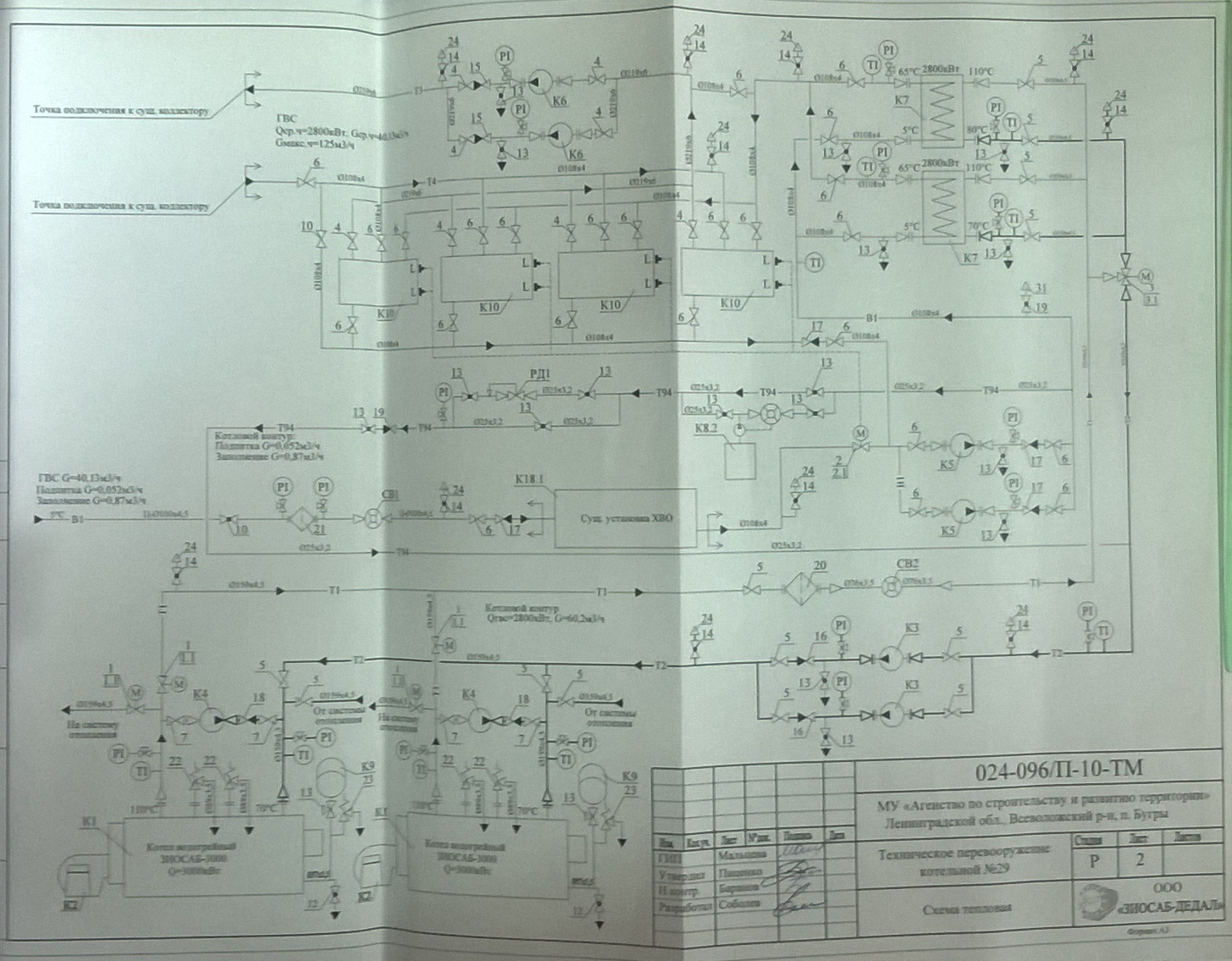 Рисунок 7 - Схема выдачи тепловой мощности котельной №29 (схема подключения котлов ЗИОСАБ - 3000)Схема выдачи тепловой мощности котельной №29 (схема подключения котлов Vitomax-200-6000) представлена на рисунке 8.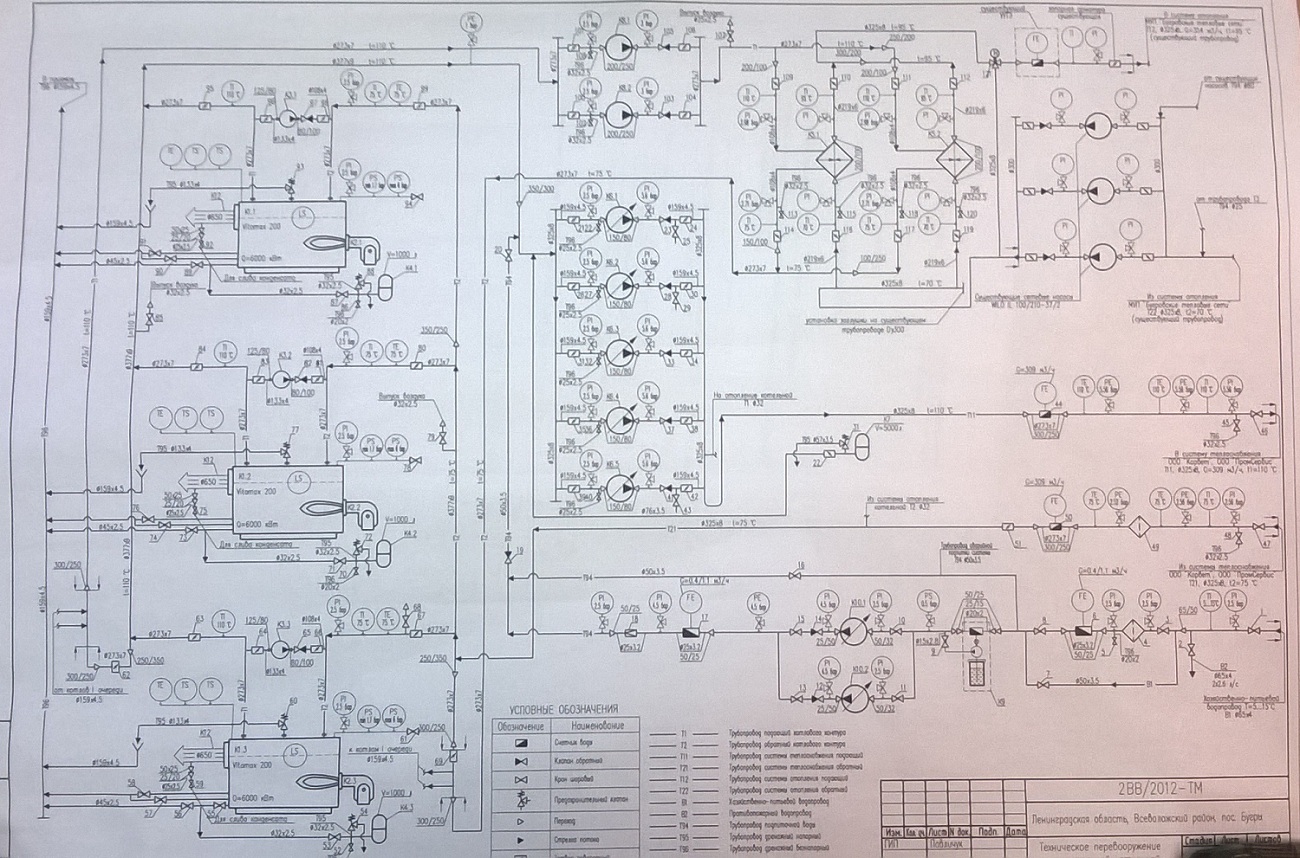 Рисунок 8 - Схема выдачи тепловой мощности котельной №29 (схема подключения котлов Vitomax-200-6000)ж) способ регулирования отпуска тепловой энергии от источников тепловой энергии с обоснованием выбора графика изменения температур теплоносителяДля технологических зон №1 и  №2 способ регулирования отпуска тепловой энергии - качественный, по температурному графику 95/70 °С (температура подаваемой воды в системе ГВС 65 °С). Данный температурный график обусловлен отсутствием центральных тепловых пунктов, независимой двухтрубной системой ГВС и непосредственным (без смешения) присоединением абонентов к тепловым сетям. Для технологической зоны №4 применяется идентичный температурный график (отличием является отсутствие системы ГВС). В таблице 17 представлен температурный график регулирования отпуска тепловой энергии в технологических зонах №1, №2 и №4.Таблица 17 - Температурный график регулирования отпуска тепловой энергии в технологических зонах №1, №2 и №4Для технологической зоны №3 способ регулирования отпуска тепловой энергии - качественный с температурой теплоносителя 110/75 °С. Данный температурный график обусловлен наличием индивидуальных тепловых пунктов в домах потребителей, закрытой системой подачи теплоносителя (отопление и горячее водоснабжение осуществляется через теплообменные аппараты в ИТП). Теплоноситель подается непосредственно из котлового контура. Для технологических зон №5 и №6 способ регулирования отпуска тепловой энергии - качественный с температурой теплоносителя 130/70 °С. Данный температурный график обусловлен наличием индивидуальных тепловых пунктов в домах потребителей, закрытой системой подачи теплоносителя (отопление и горячее водоснабжение осуществляется через теплообменные аппараты в ИТП). Теплоноситель подается непосредственно из котлового контура. з) среднегодовая загрузка оборудованияТеплоснабжающая организация МУП «Бугровские тепловые сети» не ведет учет информации о среднегодовой загрузке оборудования котельных в необходимой для схемы теплоснабжения форме. Отсутствие учета данных о среднегодовой загрузке оборудования обосновано следующими причинами:низкая информативность данных, в связи с тем, что в зимний, переходной и летний период нагрузки на котельные существенно отличается. В результате значение среднегодовой загрузки оборудования не корректно отражает существующую картину.некорректные расчетные данные не могут использоваться для технического анализа реальной загрузки оборудования в пиковый зимний период.В данном случае необходимо производить анализ загрузки оборудования в рамках каждого периода работы системы теплоснабжения с выделение периодов максимальной зимней и минимальной летней нагрузки.и)способы учета тепла, отпущенного в тепловые сетиНа котельных МО «Бугровское сельское поселение» частично установлены приборы учета тепловой энергии. Сведения о приборах учета тепловой энергии представлены в таблице 18.Таблица 18 -  Данные о приборах учета тепловой энергии в котельных МО «Бугровское сельское поселение»к) статистика отказов и восстановлений оборудования источников тепловой энергииТеплоснабжающая организация МУП «Бугровские тепловые сети» не ведет статистику отказов и восстановления оборудования источников тепловой энергии по причинам отсутствия серьезных аварий и быстрому времени устранения незначительных отказов и поломок оборудования (1-6 часа).л)предписания надзорных органов по запрещению дальнейшей эксплуатации источников тепловой энергииПредписаний надзорных органов по запрещению дальнейшей эксплуатации источников тепловой энергии  МО «Бугровское сельское поселение» не имеется.часть 3. «Тепловые сети, сооружения на них и тепловые пункты»Для разработки электронной модели существующей схемы теплоснабжения использовался программно-расчетный комплекс ZuluThermo, входящий в состав геоинформационной системы Zulu (ГИС Zulu) ООО «Политерм», предназначенный для выполнения тепловых и гидравлических расчетов систем теплоснабжения.а) описание структуры тепловых сетей от каждого источника тепловой энергии, от магистральных выводов до центральных тепловых пунктов (если таковые имеются) или до ввода в жилой квартал или промышленный объектВ технологической зоне №1 п. Бугры (котельная №29) передача тепловой энергии осуществляется по тепловым сетям системы отопления протяженностью 4529 м в двухтрубном исчислении (9058 погонных метров в однотрубном исчислении). Протяженность сетей ГВС составляет 2092 м в двухтрубном исчислении (4184 погонных метра в однотрубном исчислении). Тепловые сети являются собственностью МО «Бугровское сельское поселение» и находятся в хозяйственном ведении МУП «Бугровские тепловые сети». Структура тепловых сетей системы отопления представлена в таблице 19.Таблица 19 - Тепловые сети отопление технологической зоны №1 п. Бугры (котельная №29)Структура тепловых сетей системы ГВС технологической зоны №1 п. Бугры (котельная №29) представлены в таблице 20.Таблица 20 - Сети системы ГВС технологической зоны №1 п. Бугры (котельная №29)В технологической зоне №2 п. Бугры (котельная №61) передача тепловой энергии осуществляется по тепловым сетям системы отопления протяженностью 1971 м в двухтрубном исчислении (3942 погонных метров в однотрубном исчислении). Протяженность сетей ГВС составляет 2035 м в двухтрубном исчислении (4070 погонных метра в однотрубном исчислении). Тепловые сети являются собственностью МО «Бугровское сельское поселение» и находятся в хозяйственном ведении МУП «Бугровские тепловые сети». Структура тепловых сетей системы отопления представлена в таблице 21.Таблица 21 - Тепловые сети отопление технологической зоны №2 п. Бугры (котельная №61)Структура тепловых сетей системы ГВС технологической зоны №2 п. Бугры (котельная №61) представлена в таблице 22.Таблица 22 -Структура сетей ГВС технологической зоны №2 п. Бугры (котельная №61)В технологической зоне №3 п. Бугры (котельная №29) передача тепловой энергии осуществляется по тепловым сетям системы протяженностью 1197 м в двухтрубном исчислении (2394 погонных метров в однотрубном исчислении). Система теплоснабжения - двухтрубная. Централизованное отопление и горячее водоснабжение осуществляется через ИТП, установленные в домах потребителей. Тепловые сети являются собственностью МО «Бугровское сельское поселение» и находятся в хозяйственном ведении МУП «Бугровские тепловые сети». Структура тепловых сетей представлена в таблице 23.Таблица 23 - Тепловые сети технологической зоны №3 п. Бугры (котельная №29)В технологической зоне №4 д. Порошкино (котельная №30) передача тепловой энергии осуществляется по тепловым сетям системы отопления протяженностью 496 м в двухтрубном исчислении (992 погонных метров в однотрубном исчислении). Система ГВС отсутствует. Тепловые сети являются собственностью МО «Бугровское сельское поселение» и находятся в хозяйственном ведении МУП «Бугровские тепловые сети». Структура тепловых сетей системы отопления представлена в таблице 24.Таблица 24 - Тепловые сети отопление технологической зоны №4 д. Порошкино (котельная №30)В технологической зоне №3 п. Бугры (котельная №29) передача тепловой энергии осуществляется по тепловым сетям системы протяженностью 1197 м в двухтрубном исчислении (2394 погонных метров в однотрубном исчислении). Система теплоснабжения - двухтрубная. Централизованное отопление и горячее водоснабжение осуществляется через ИТП, установленные в домах потребителей. Тепловые сети являются собственностью МО «Бугровское сельское поселение» и находятся в хозяйственном ведении МУП «Бугровские тепловые сети». Структура тепловых сетей представлена в таблице 25.Таблица 25 - Тепловые сети технологической зоны №3 п. Бугры (котельная №29)В технологической зоне №5 пос. Бугры (котельная №978) передача тепловой энергии осуществляется по тепловым сетям системы отопления протяженностью 779 м в двухтрубном исчислении (1558 погонных метров в однотрубном исчислении). Система ГВС отсутствует. Тепловые сети являются собственностью МО «Бугровское сельское поселение» и находятся в хозяйственном ведении ООО «ТК «Мурино». Структура тепловых сетей системы отопления представлена в таблице 26.Таблица 26 - Тепловые сети отопление технологической зоны №5 пос. Бугры (котельная №30)В технологической зоне №6 пос. Бугры (котельная №37) передача тепловой энергии осуществляется по тепловым сетям системы отопления протяженностью 403 м в двухтрубном исчислении (806 погонных метров в однотрубном исчислении). Система ГВС отсутствует. Тепловые сети являются собственностью МО «Бугровское сельское поселение» и находятся в хозяйственном ведении ООО «ТК «Мурино». Структура тепловых сетей системы отопления представлена в таблице 27.Таблица 27 - Тепловые сети отопление технологической зоны №4 д. Порошкино (котельная №37)б) электронные и (или) бумажные карты (схемы) тепловых сетей в зонах действия источников тепловой энергииНа рисунке 9 изображена схема тепловых сетей отопления технологической зоны №1 п. Бугры (котельная №29). 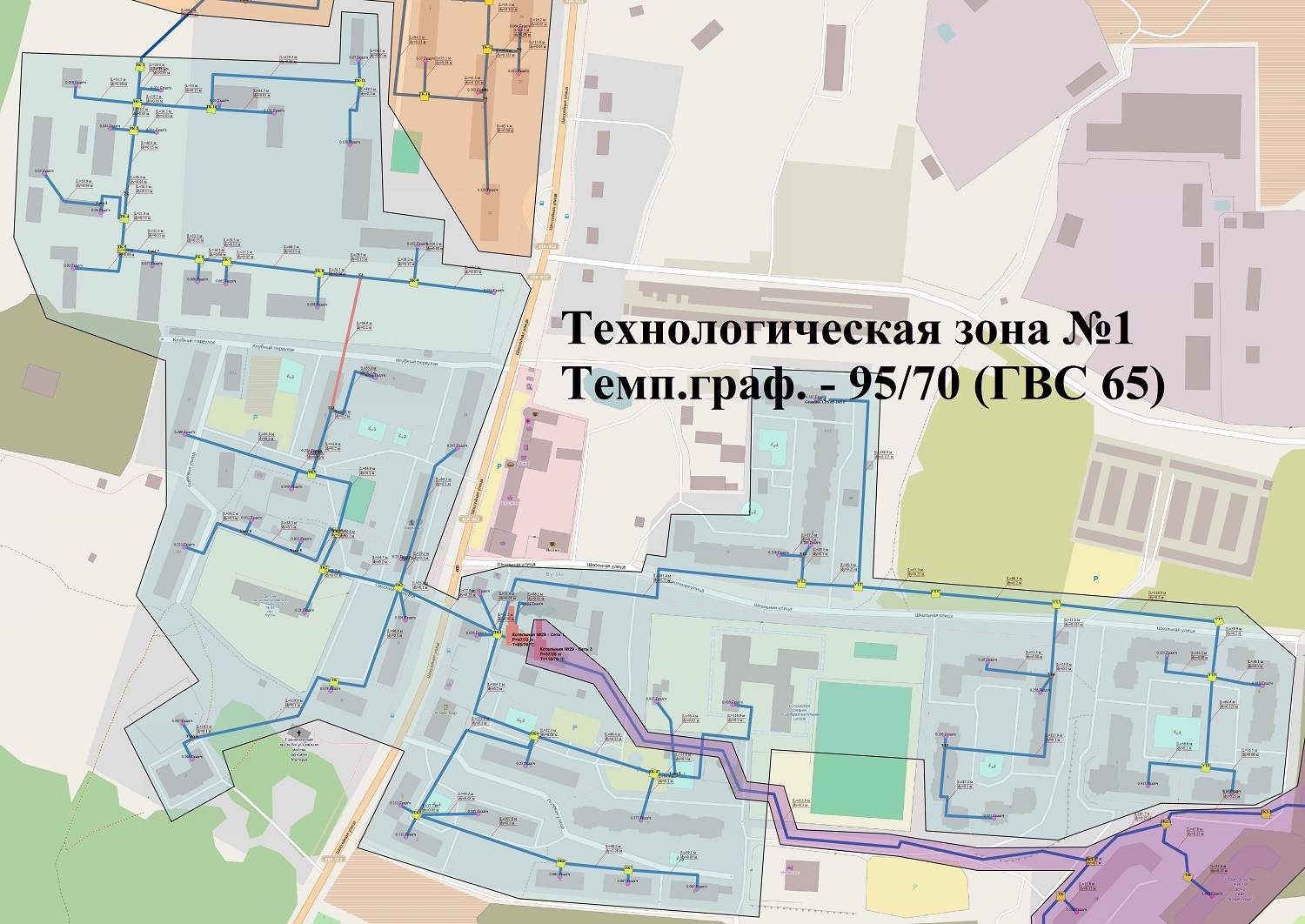 Рисунок 9 - Схема тепловых сетей отопления технологической зоны №1 п. Бугры (котельная №29)На рисунке 10 изображена схема тепловых сетей отопления технологической зоны №2 п. Бугры (котельная №61). 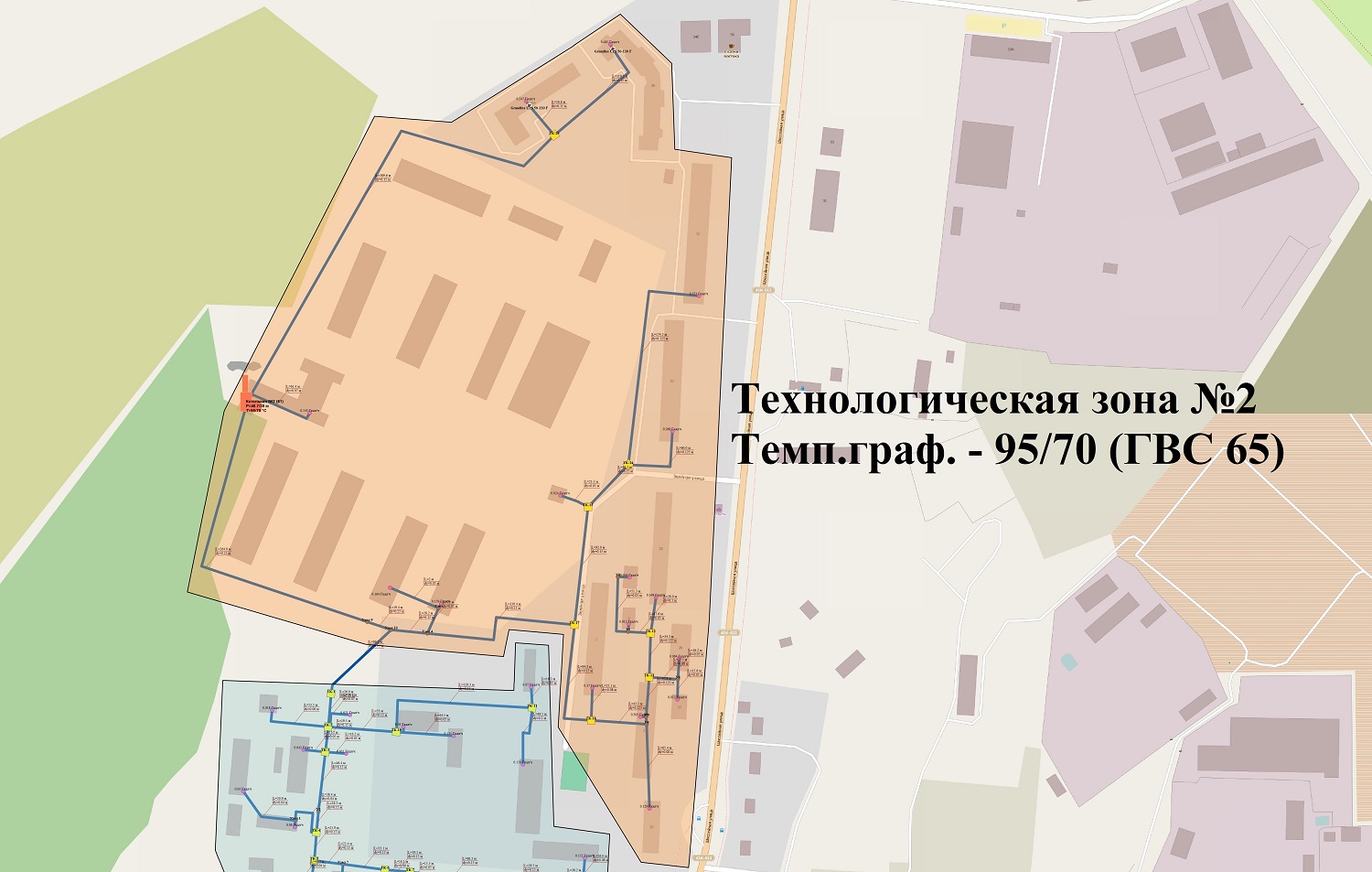 Рисунок 10 -  Схема тепловых сетей отопления технологической зоны №2 п. Бугры (котельная №61)На рисунке 11 изображена схема тепловых сетей технологической зоны №3 п. Бугры (котельная №29).  Территория технологической зоны №3 обозначена фиолетовым цветом.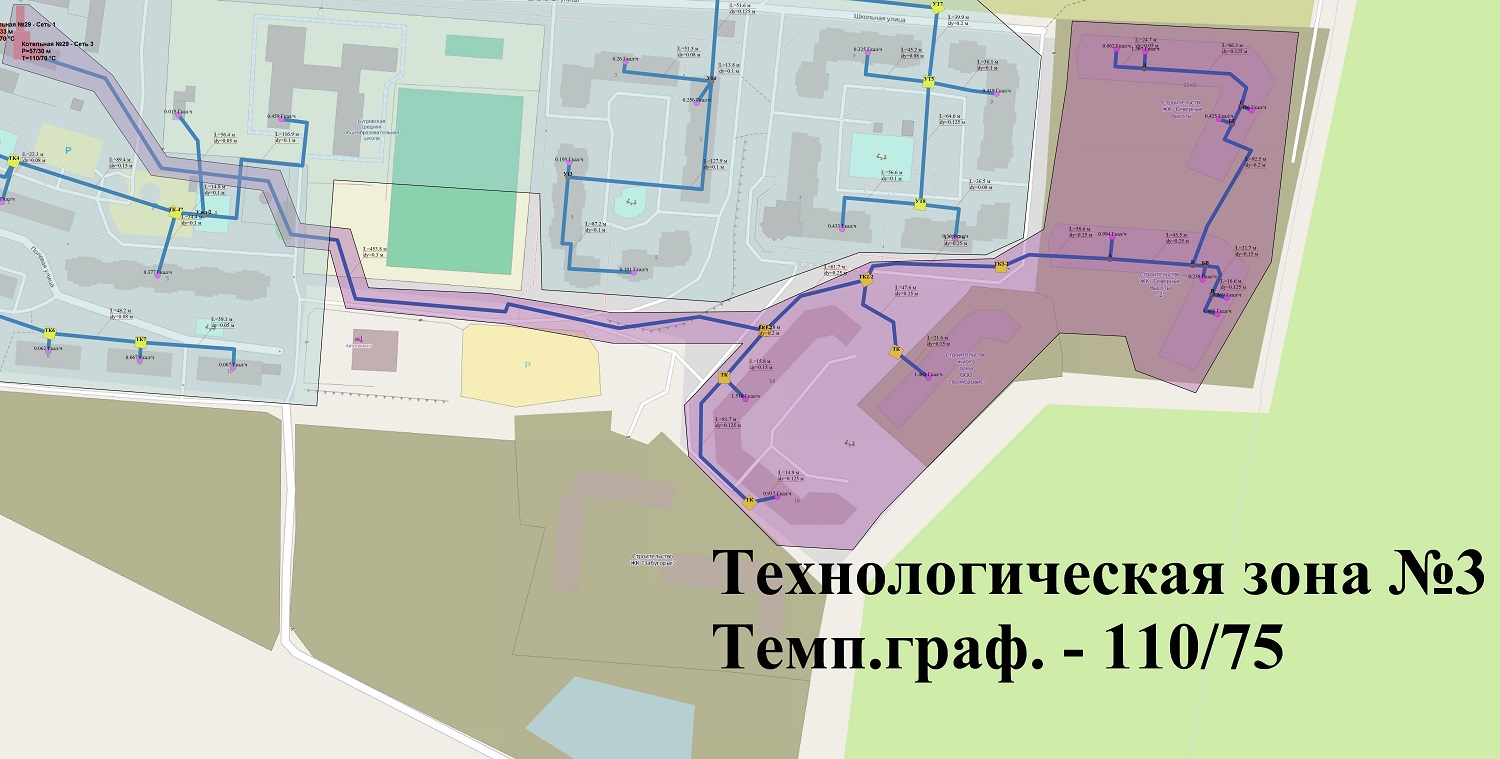 Рисунок 11 - Схема тепловых сетей технологической зоны №3 п. Бугры (котельная №29)На рисунке 11 изображена схема тепловых сетей технологической зоны №4 д. Порошкнно (котельная д. Порошкино).Рисунок 11 - Схема тепловых сетей технологической зоны №4 д. Порошкнно (котельная д. Порошкино)На рисунке 12 изображена схема тепловых сетей технологической зоны №5 пос. Бугры (котельная №978).Рисунок 12 - Схема тепловых сетей технологической зоны №5 пос. Бугры (котельная №978).На рисунке 13 изображена схема тепловых сетей технологической зоны №6 пос. Бугры (котельная №37).Рисунок 13 - Схема тепловых сетей технологической зоны №6 пос. Бугры (котельная №37).На рисунке 14 изображена схема тепловых сетей системы ГВС (технологическая зона №1 и №2,№3) п. Бугры.Рисунок 14 - Схема тепловых сетей системы ГВС (технологическая зона №1 и №2,№3) п. Бугрыв) параметры тепловых сетей, включая год начала эксплуатации, тип изоляции, тип компенсирующих устройств, тип прокладки, краткую характеристику грунтов в местах прокладки с выделением наименее надежных участков, определением их материальной характеристики и подключенной тепловой нагрузкиПараметры тепловых сетей системы отопления технологической зоны №1 п. Бугры(котельная №29)представлены в таблице 28. Подключенная тепловая нагрузка к сетям отопления в технологической зоне №1 п. Бугры составляет 8,7 Гкал/час.Таблица 28 - Параметры тепловых сетей системы отопления технологической зоны №1 п. Бугры (котельная №29)Параметры сетей ГВС технологической зоны №1 п. Бугры(котельная №29)представлены в таблице 29. Подключенная тепловая нагрузка к сетям ГВС в технологической зоне №1 п. Бугры составляет 1,702 Гкал/час. Таблица 29 - Параметры сетей ГВС технологической зоны №1 п. Бугры (котельная №29)Параметры тепловых сетей системы отопления технологической зоны №2 п. Бугры (котельная №61)представлены в таблице 30. Подключенная тепловая нагрузка к сетям отопления в технологической зоне №2 п. Бугры составляет 3,82 Гкал/час. Таблица 30 - Параметры тепловых сетей системы отопления технологической зоны №2 п. Бугры (котельная №61)Параметры сетей ГВС технологической зоны №2 п. Бугры (котельная №61) представлены в таблице 31. Подключенная тепловая нагрузка к сетям ГВС в технологической зоне №2 п. Бугры составляет 0,62 Гкал/час. Таблица 31 - Параметры сетей ГВС технологической зоны №2 п. Бугры (котельная №61)Параметры тепловых сетей технологической зоны №3 п. Бугры (котельная №29) представлены в таблице 32. Суммарная подключённая тепловая нагрузка к сетям в технологической зоне №3 п. Бугры составляет 9,96 Гкал/час. Таблица 32 - Параметры тепловых сетей технологической зоны №3 п. Бугры (котельная №29)Параметры тепловых сетей технологической зоны №4 д. Порошкино (котельная №30) представлены в таблице 33. Подключенная тепловая нагрузка к сетям отопления в технологической зоне №4 д. Порошкино составляет 0,336 Гкал/час. Таблица 33 - Параметры тепловых сетей технологической зоны №4 д. Порошкино, котельная д. ПорошкиноПараметры тепловых сетей технологической зоны технологической зоны №5 пос. Бугры (котельная №978) представлены в таблице 34. Подключенная тепловая нагрузка к сетям отопления технологической зоны №5 пос. Бугры (котельная №978)составляет 5,733 Гкал/час. Таблица 34 - Параметры тепловых сетей технологической зоны технологической зоны №5 пос. Бугры (котельная №978)Параметры тепловых сетей технологической зоны технологической зоны технологической зоны №6 пос. Бугры (котельная №37) представлены в таблице 35. Подключенная тепловая нагрузка к сетям отопления технологической зоны технологической зоны №6 пос. Бугры (котельная №37).составляет 2,685 Гкал/час. Таблица 35 - Параметры тепловых сетей технологической зоны технологической зоны технологической зоны №6 пос. Бугры (котельная №37).г) описание типов и количества секционирующей и регулирующей арматуры на тепловых сетяхМУП «Бугровские тепловые сети» учет количества и типов секционирующей и регулирующей арматуры не ведет. На тепловых сетях установлена стальная и чугунная запорная и регулирующая арматура диаметром от 0,05 до 0,3 метром.д) описание типов и строительных особенностей тепловых камер и павильоновВ состав тепловых сетей МО «Бугровское сельское поселение» входят 36тепловых камер. Место расположения тепловых камер показано квадратами желтого цвета на схемах тепловых сетей. Схемы представлены в главе 1 часть 3 раздел б) электронные и (или) бумажные карты (схемы) тепловых сетей в зонах действия источников тепловой энергии.Тепловые камеры представляют собой конструкции из сборных железобетонных панелей.е) описание графиков регулирования отпуска тепла в тепловые сети с анализом их обоснованностиДля технологических зон №1, №2 и №4 способ регулирования отпуска тепловой энергии - качественный, по температурному графику 95/70 °С (температура подаваемой горячей воды в системе ГВС 65 °С). Данный температурный график обусловлен отсутствием центральных тепловых пунктов, независимой двухтрубной системой ГВС и непосредственным (без смешения) присоединением абонентов к тепловым сетям. Для технологической зоны №3 способ регулирования отпуска тепловой энергии - качественный по температурному графику 130/70 °С. Данный температурный график обусловлен наличием индивидуальных тепловых пунктов в домах потребителей, закрытой системой подачи теплоносителя (отопление и горячее водоснабжение осуществляется через теплообменные аппараты в ИТП). Для технологических зон №5,№6 способ регулирования отпуска тепловой энергии - качественный по температурному графику 130/70 °С. Данный температурный график обусловлен наличием индивидуальных тепловых пунктов в домах потребителей, закрытой системой подачи теплоносителя (отопление и горячее водоснабжение осуществляется через теплообменные аппараты в ИТП). Температурный график регулирования отпуска тепловой энергии в технологических зонах №1, №2, №3 представлен в таблице 16 глава 1 часть 1 раздел ж).ж) фактические температурные режимы отпуска тепла в тепловые сети и их соответствие утвержденным графикам регулирования отпуска тепла в тепловые сетиВ МО «Бугровское сельское поселение» фактические температурные режимы отпуска тепла в тепловые сети соответствуют утвержденным графикам регулирования отпуска тепловой энергии.з) гидравлические режимы тепловых сетей и пьезометрические графикиНа основании моделирования гидравлического режима котельных в программном комплексе ZULU Thermo 7.0 были составлены пьезометрические графики централизованной системы отопления МО «Бугровское сельское поселение». Расчет проводился при температуре наружного воздуха -24˚С. Для расчета были выбраны наиболее удаленные потребители. Результаты расчетов представлены на графиках ниже:Согласно данным МУП «Бугровские тепловые сети» информация о параметрах потребителей представлена в таблице 36.Таблица 36 - Параметры потребителей централизованной системы отопленияСуществующие гидравлические режимы работы сетей централизованного отопления приведены в таблице 37.Таблица 37 - Существующие гидравлические режимы работы сетей централизованного отопленияПовелительное насосное оборудование, установленное на тепловых сетях  перед домами потребителей, представлено в таблице 38.Таблица 38 - Повысительное насосное оборудование, установленное на тепловых сетях  перед домами потребителейГидравлический расчет и пьезометрические графики тепловых сетей поселка Бугры (технологические зоны №1,№2 и №3)Система теплоснабжения поселка Бугры в технологической зоне 1 и 2 и выполнена в четырёхтрубном исполнении (подающий и обратный трубопровод на систему отопления и ГВС). Гидравлический анализ системы отопления для данных зон направлен на выявление участков (потребителей) с завышенным или имеющимся дефицитом располагаемого напора для обоснования дальнейших рекомендаций по наладки тепловых сетей.В технологической зоне 3 используется двухтрубная система (общий подающий и обратный трубопровод), что при температурном графике 130/70 °С даёт возможность использования закрытой независимой системы теплоснабжения. В зоне 3 на потребителях в местах ввода установлены индивидуальные тепловые пункты с теплообменниками. Для данной сети оценивается расходная характеристика теплоносителя (исходя из проектных нагрузок потребителей), определяются возможные потери напора, нормативные утечки, потери тепловой энергии на участках тепловых сетей. Заключительный этап наладки должен производиться в ИТП потребителя.Согласно электронной модели в технологической зоне 1 и 2 схема подключения тепловых сетей к потребителям представлена на рисунке 15.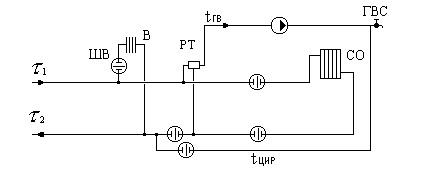 Рисунок 15 - Схема подключения потребителя к сетямСледует сказать, для данных зон параметры системы ГВС не заданы и в расчётах они не учитываются, поскольку система является четырёхтрубной (система горячего водоснабжения независимая). Наличие нагрузки на систему вентиляции учитывалась в суммарной нагрузке на отопление.В технологической зоне 3 использовалась аналогичная модель присоединения, нагрузка на систему отопления, вентиляции и ГВС учитывалась общим параметром нагрузки, тем самым позволяя смоделировать процессы теплообмена, происходящие в ИТП. В соответствии с СП 131.13330.2012 «Строительная климатология. Актуализированная редакция СНиП 23-01-99*»: отопительный период в поселке Бугры согласно составляет 220 суток, расчётная температура среды принята –26 °С, средняя температура среды внутри отваливаемых помещений составляет 21 °С.Все расчеты были произведены в программе «ZuluThermo» на основе вышеупомянутых сведений. Схема расположения сетей приведена в главе 1 часть 3 раздел б) электронные и (или) бумажные карты (схемы) тепловых сетей в зонах действия источников тепловой энергии, более детальная информация приведена в прилагаемых графических материалах в электронном виде.Согласно расчёту по электронной модели были получены параметры теплоносителя на потребителях по каждой сети теплоснабжения. Дефицитов пропускной способности теплоносителя не было выявлено. По результатам наладки в зависимости от избытка располагаемого напора предложены параметры дросселирующих устройств (шайб) по каждому вводу потребителей (таблица 39). Данные сведения служат для анализа общей картины и оценке комплексных мер из возможных вариантов мероприятий по наладки тепловых сетей.Таблица 39 –Расчетные значения согласно текущим параметрам систем теплоснабженияВ соответствиисполученнымирезультатамирекомендуетсяосуществитьустановкуследующихдросселирующихузловтеплоснабжения(отопления) в п. Бугры. Подход подбора дросселирующих устройств № 1-5 (таблица 40) проведён в комплексе для ряда абонентов, что позволит наиболее удобно контролировать необходимые объёмы поступления теплоносителя к потребителям. На некоторых остальных потребителях были предложены варианты установки шайб определённого диаметра на прямом или обратном трубопроводе. Так же, приведены параметры теплоносителя на отдельных участках зоны 1, 2 и 3. Таблица 40 –Дросселирующие устройства и место их установки**-значение приведены с учётом работы повысительного насоса,увеличение напора за оборудованием 7 м.На рисунках ниже приведены пьезометрические графики для тепловых сетей поселка Бугры (технологические зоны №1,№2 и №3). Графики построены с учетом установки дросселирующих устройств рекомендованных в ходе предыдущих расчетов. На рисунке 16 изображены гидравлические параметры теплоносителя на участке котельная №29 – военная часть казарма 1, узел №1.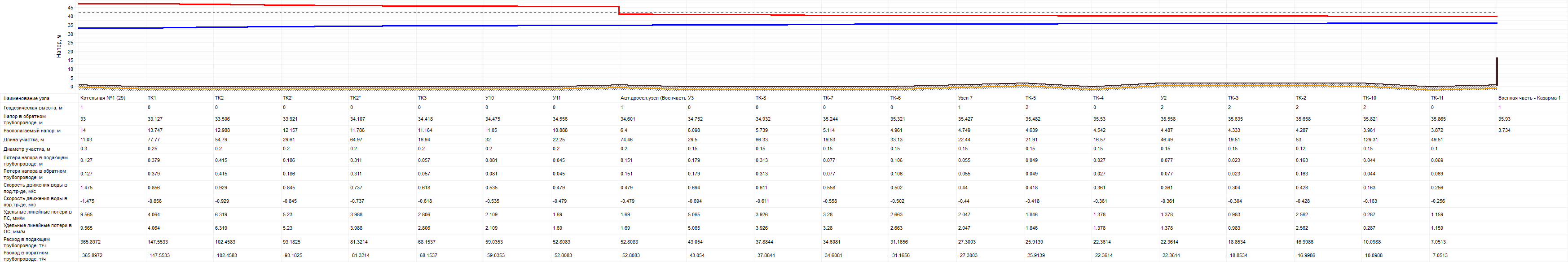 Рисунок 16 - Гидравлические параметры  теплоносителя(Котельная№29–Военная частьказарма1, узел№1)На рисунке 17 изображены гидравлические параметры теплоносителя на участке котельная№29–Средний пер. д.16,узел№2.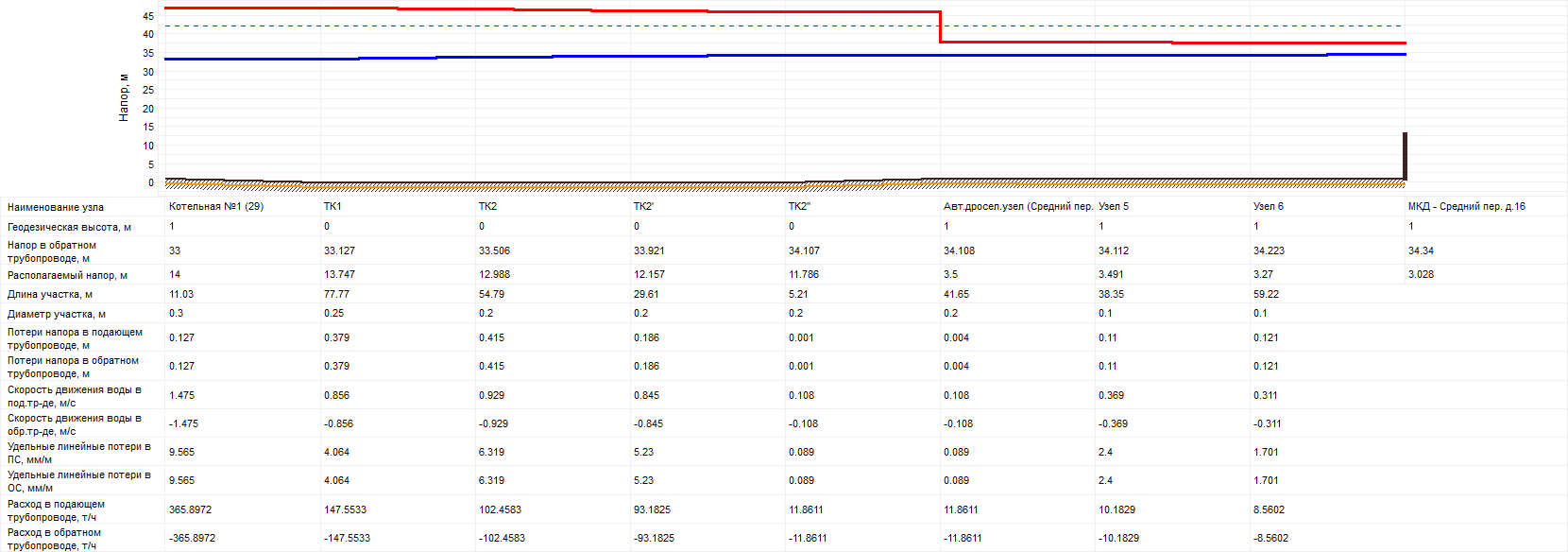 Рисунок 17- Гидравлические параметры  теплоносителя(Котельная№29–Средний пер. д.16,узел№2)На рисунке 18 изображены гидравлические параметры теплоносителя на участке котельная№29–ул.Полеваяд.10,узел№4.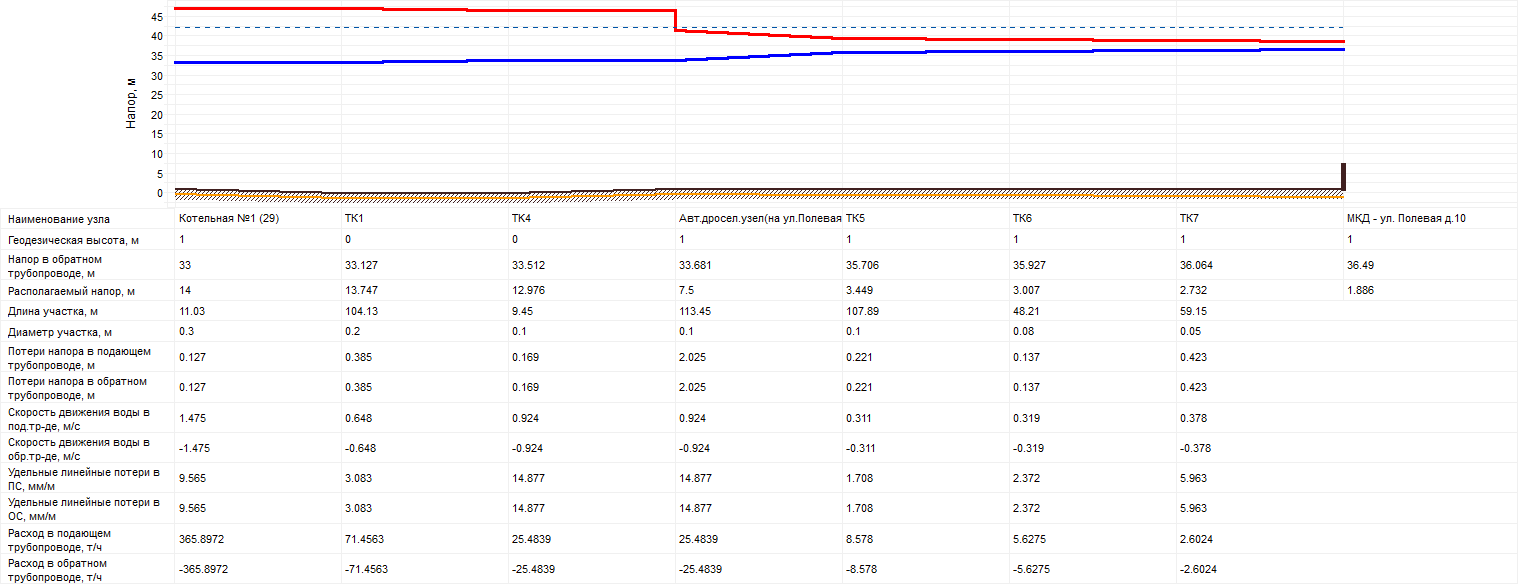 Рисунок 18 - Гидравлические параметры  теплоносителя(Котельная№29–ул.Полеваяд.10,узел№4)\На рисунке 19 изображены гидравлические параметры теплоносителя на участке котельная№29–ул.Школьнаяд.4,узел№5.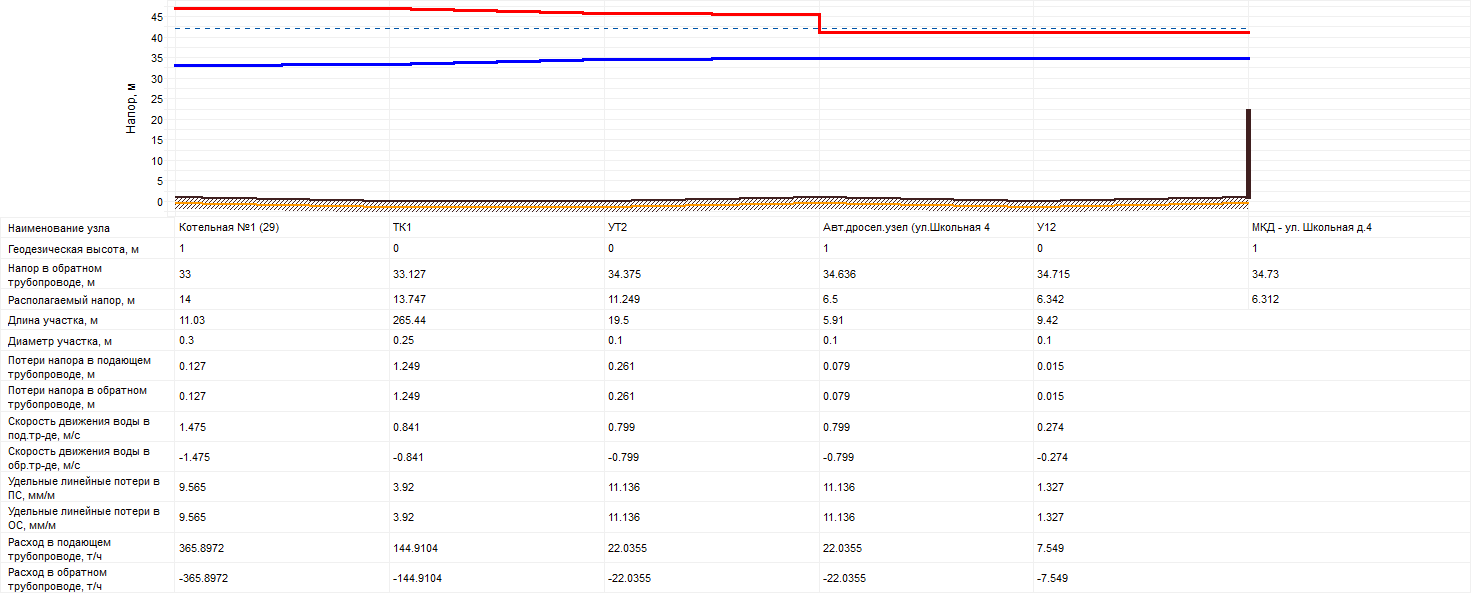 Рисунок 19 –Гидравлические параметры  теплоносителя(Котельная№29–ул.Школьнаяд.4,узел№5)На рисунке 20 изображены гидравлические параметры теплоносителя на участке котельная№29–ул.Школьнаяд.9.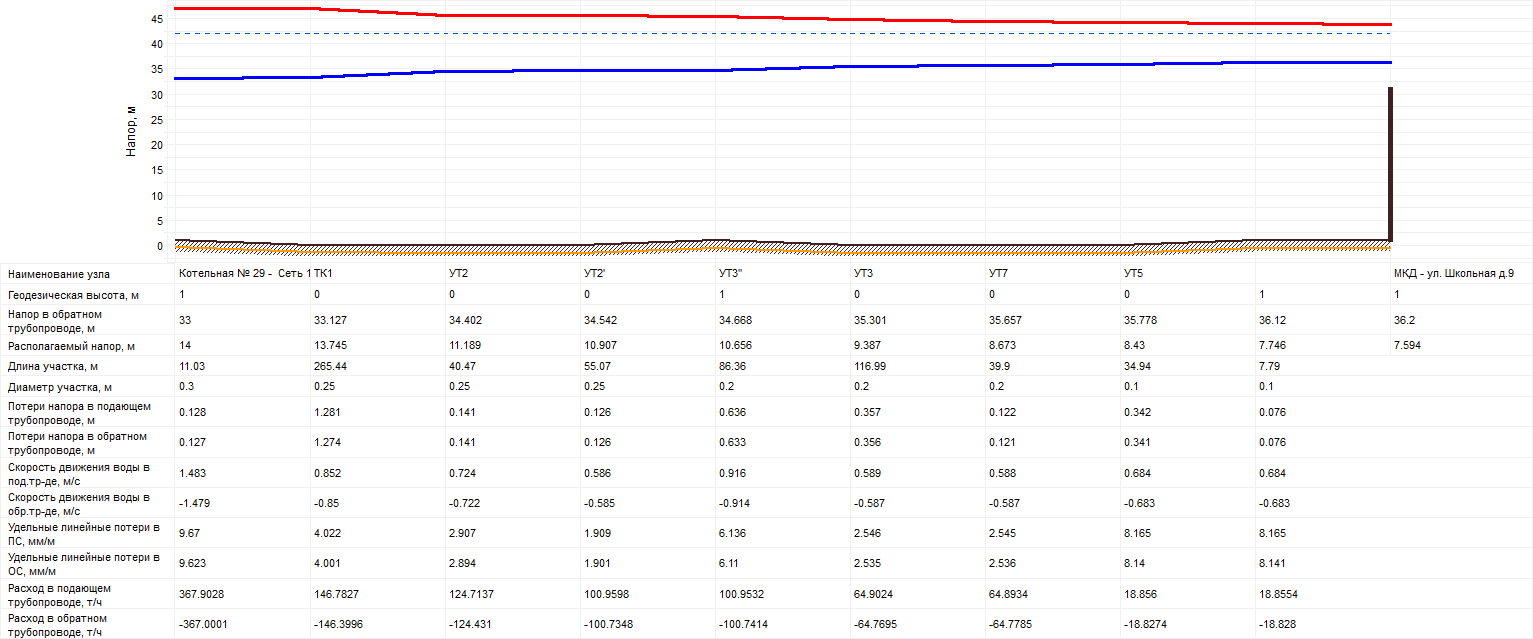 Рисунок 20 –Гидравлические параметры  теплоносителя(Котельная№29–ул.Школьнаяд.9)На рисунке 21 изображены гидравлические параметры теплоносителя на участке котельная№61–ул.Школьнаяд.38.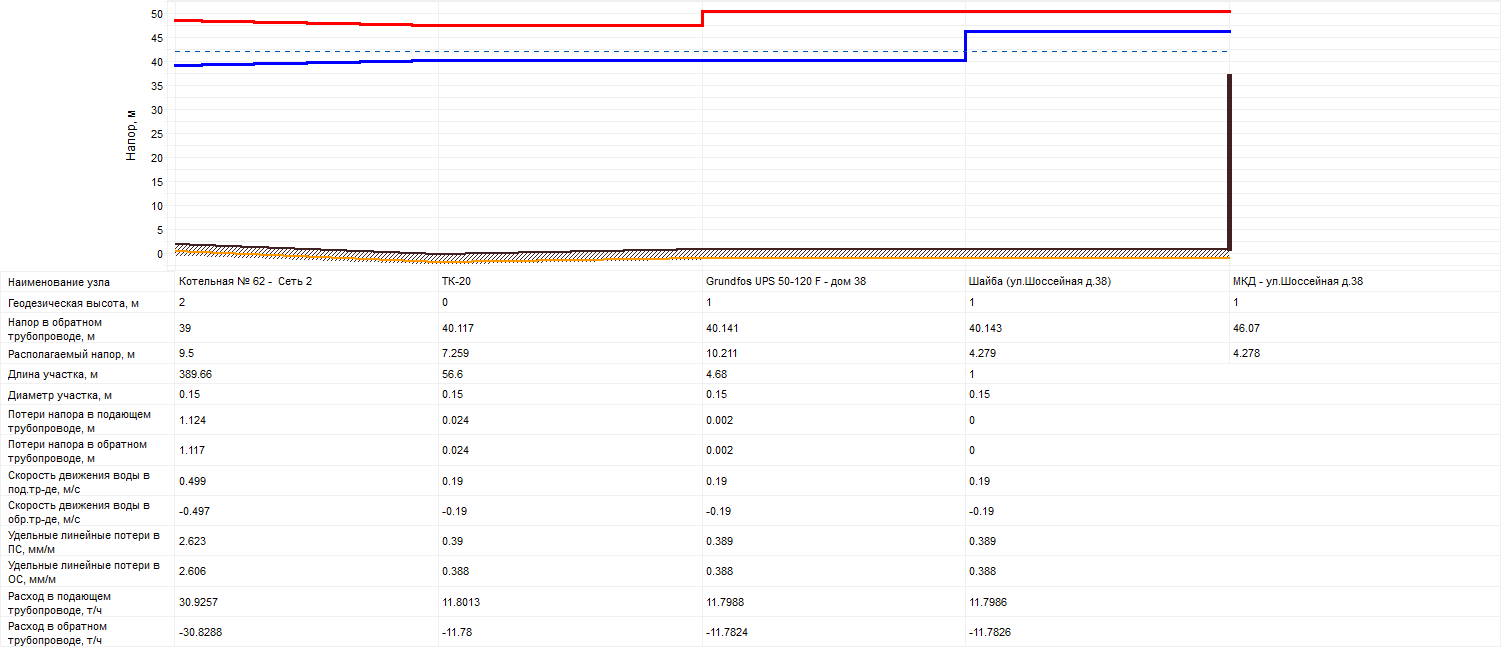 Рисунок 22 - Гидравлические параметры  теплоносителя(Котельная№61–ул.Школьнаяд.38)На рисунке 23 изображены гидравлические параметры теплоносителя на участке котельная№61–ул.Школьнаяд. 32.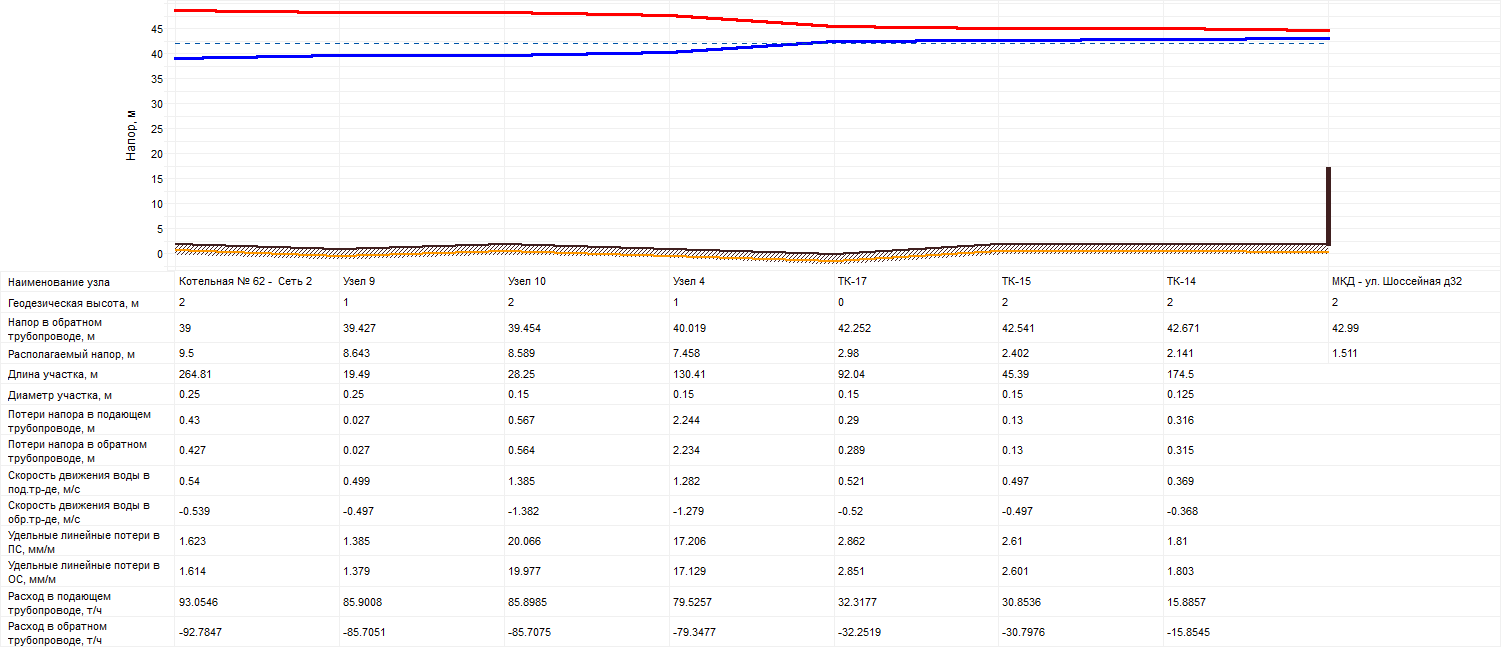 Рисунок 23 - Гидравлические параметры  теплоносителя(Котельная№61–ул.Школьнаяд. 32)На рисунке 24 изображены гидравлические параметры теплоносителя на участке котельная№61–ул.Школьная д. 26.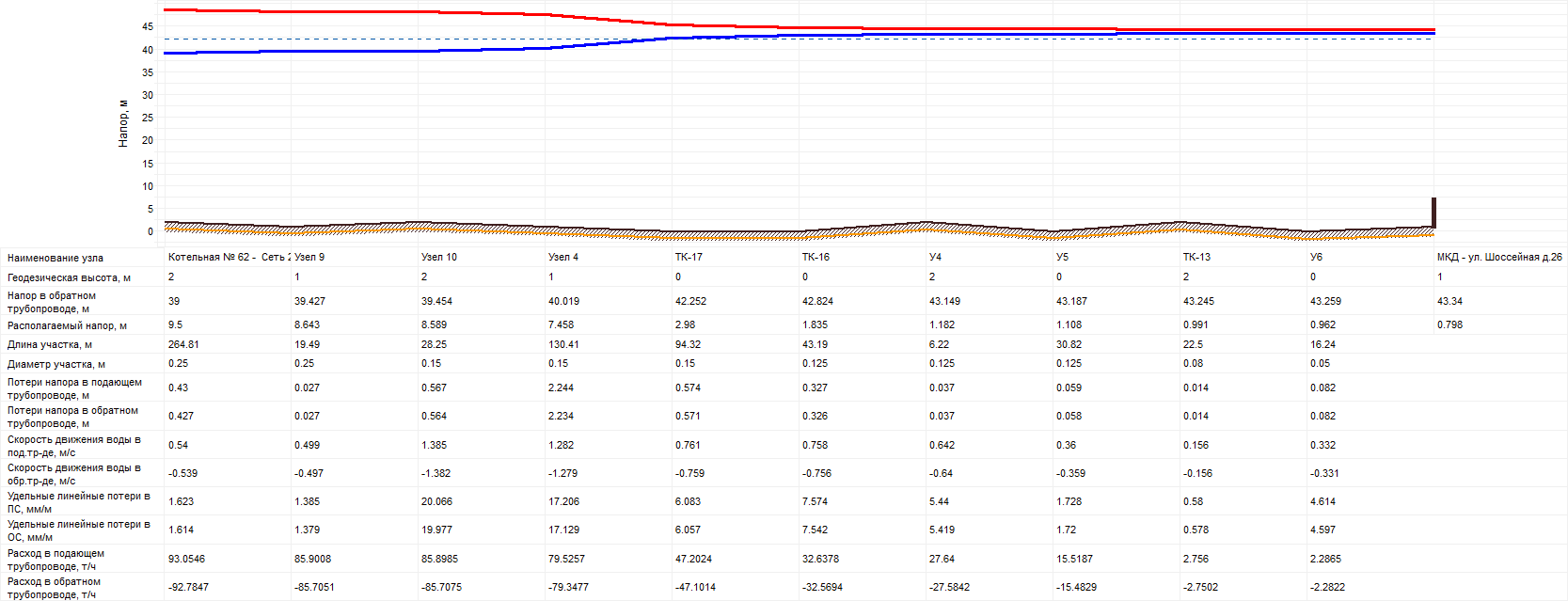 Рисунок 25 - Гидравлические параметры  теплоносителя(Котельная№61–ул.Школьная д. 26)На рисунке 26 изображены гидравлические параметры теплоносителя на участке котельная№29–ул.Школьнаяд.11к.2.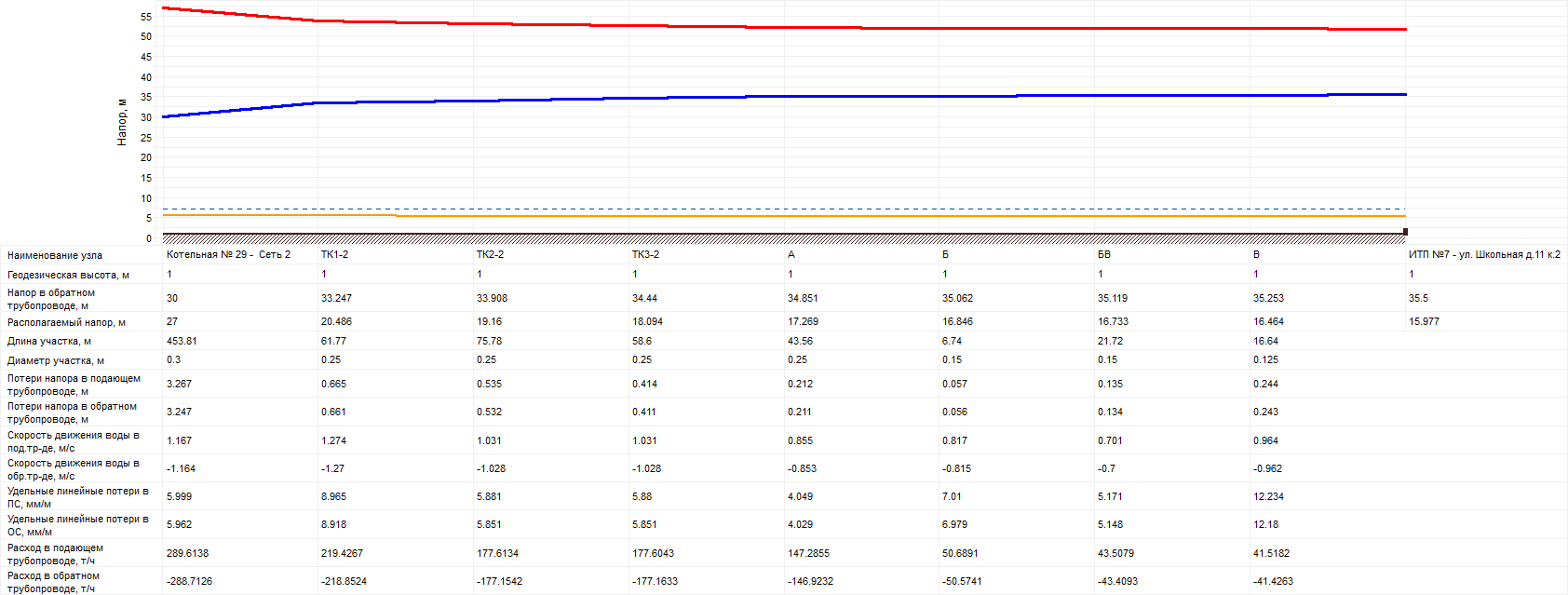 Рисунок 26 - Гидравлические параметры  теплоносителя(Котельная№29–ул.Школьнаяд.11к.2)На рисунке 27 изображены гидравлические параметры теплоносителя на участке котельная№29–ул.Школьнаяд.11к.1.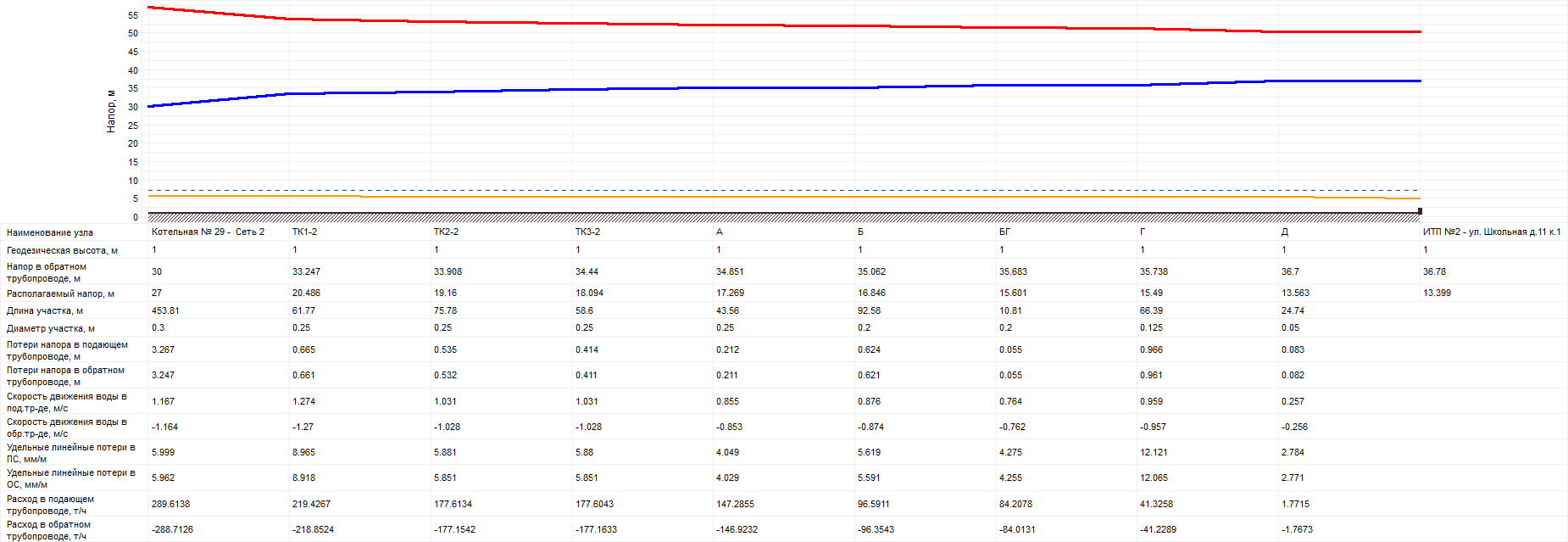 Рисунок 27 - Гидравлические параметры  теплоносителя(Котельная№29–ул.Школьнаяд.11к.1)На рисунке 28 изображены гидравлические параметры теплоносителя на участке котельная№29–ул.Полеваяд.16.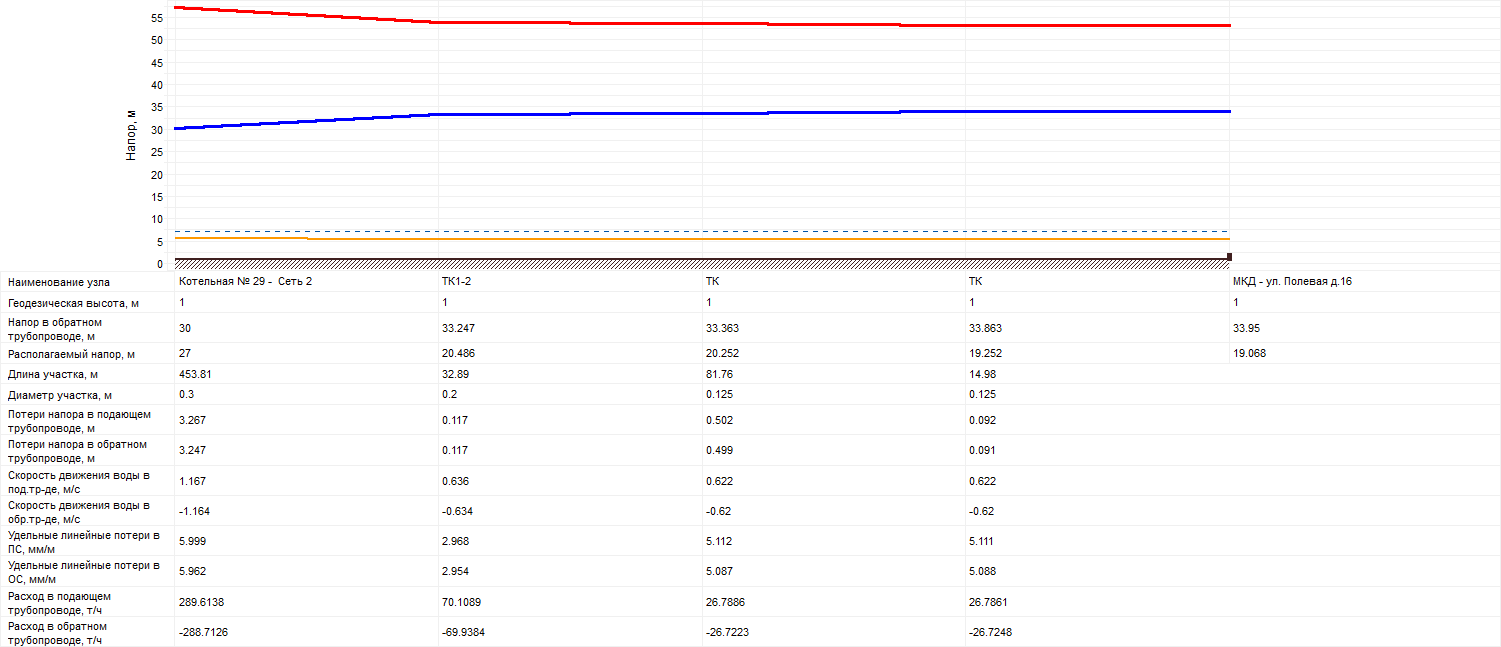 Рисунок 28 - Гидравлические параметры  теплоносителя(Котельная№29–ул.Полеваяд.16)Установка дросселирующих устройств приведёт показатели теплоносителя на потребителях к значениям указанным в таблице 42.Таблица 42 - Значение параметров систем теплоснабжения на потребителях после наладкиИсходя из требуемых параметров дросселирующих устройств (таблица 42) подобрано комплексное оборудование в составе автоматизированных регулируемых клапанов. Оборудование дросселирующих клапанов представлено в таблице 43.Таблица 43 – Оборудование дросселирующих клапановГидравлический расчет и пьезометрические графики  тепловых сетей д. Порошкино (технологическая зона №4)Система теплоснабжения деревни Порошкино в технологической зоне 4 выполнена в двухтрубном исполнении (подающий и обратный трубопровод на систему отопления). Гидравлический анализ системы отопления для данных зоны направлен на выявление участков (потребителей) с завышенным или имеющимся дефицитом располагаемого напора для обоснования дальнейших рекомендаций по наладки тепловых сетей.Согласно электронной модели в технологической зоне 4 схема подключения тепловых сетей к потребителям изображена на рисунке 29.Рисунок 29 - Схема подключения потребителя к сетямСледует сказать, для данных зон параметры системы ГВС не заданы и в расчётах они не учитываются, поскольку ГВС отсутствует. Наличие нагрузки на систему вентиляции учитывалась в суммарной нагрузке на отопление.В соответствии с СП 131.13330.2012 «Строительная климатология. Актуализированная редакция СНиП 23-01-99*»: отопительный период в поселке Бугры согласно составляет 220 суток, расчётная температура среды принята –26 °С, средняя температура среды внутри отваливаемых помещений составляет 21 °С.Все расчеты были произведены в программе «ZuluThermo» на основе вышеупомянутых сведений. Схема расположения сетей приведена в главе 1 часть 3 раздел б) электронные и (или) бумажные карты (схемы) тепловых сетей в зонах действия источников тепловой энергии, более детальная информация приведена в прилагаемых графических материалах в электронном виде.Ниже представлены пьезометрические графики, построенные исходя из текущих параметров тепловой сети котельной д. Порошкино.На рисунке 30 изображены гидравлические параметры теплоносителя на участке  котельная №30 – Ленинградское шоссе д.  15.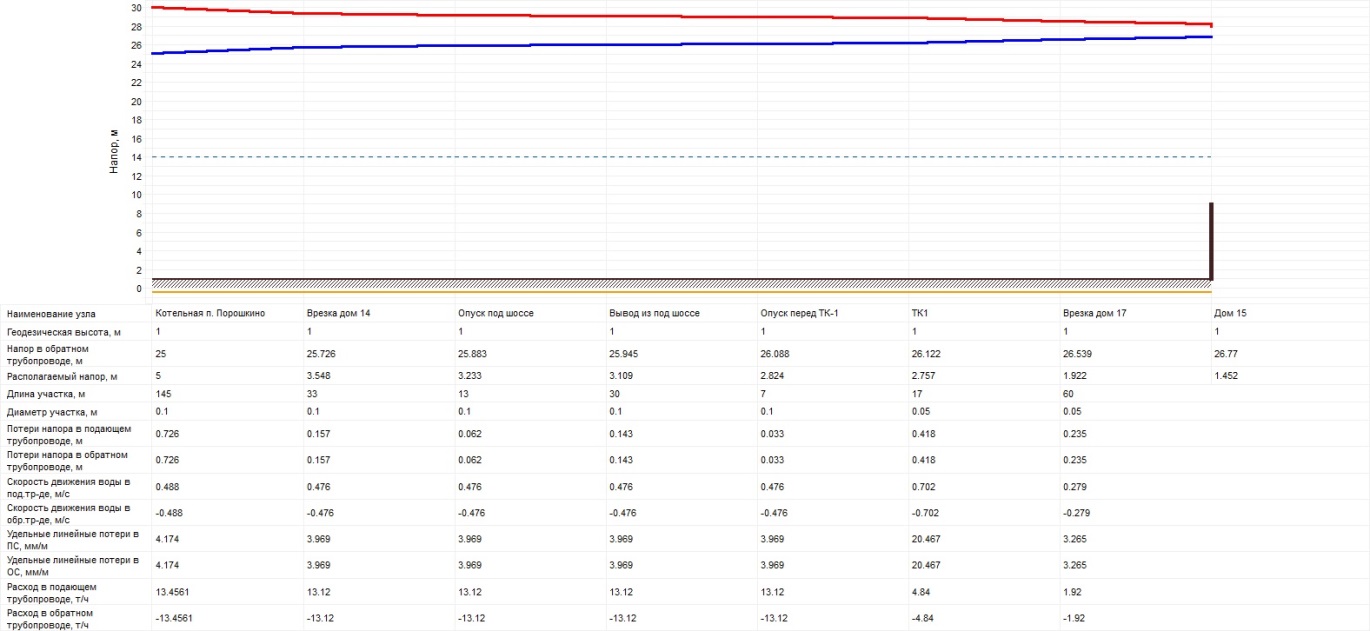 Рисунок 31 - Гидравлические параметры теплоносителя (котельная №30 – Ленинградское шоссе д.  15)На рисунке 32 изображены гидравлические параметры теплоносителя на участке котельная №30 – Ленинградское шоссе д.  23.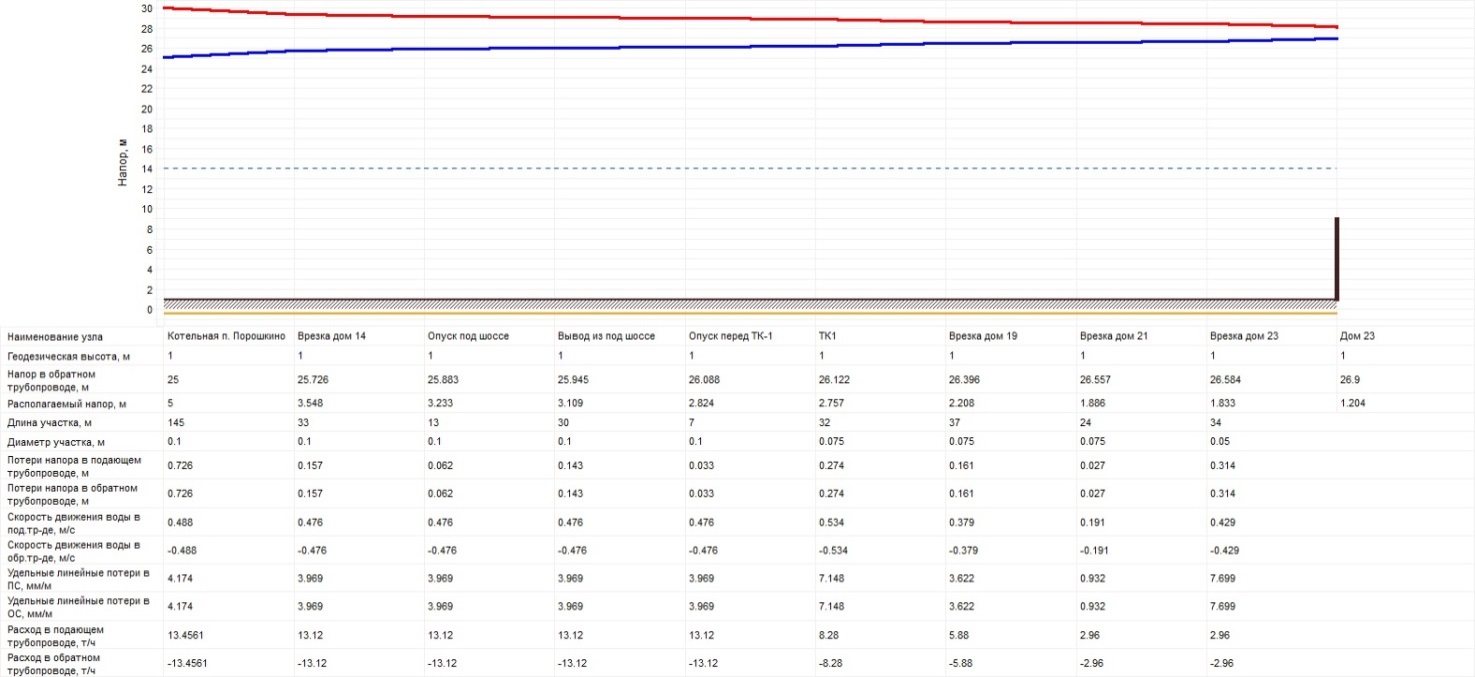 Рисунок 32 - Гидравлические параметры теплоносителя(котельная №30 – Ленинградское шоссе д.  23)Согласно расчёту по электронной модели были получены параметры теплоносителя на потребителях по каждой сети теплоснабжения. Дефициты пропускной способности и дефициты теплоносителя на потребителях выявлены не были. По результатам наладки в зависимости от избытка располагаемого напора предложены параметры шайб по каждому вводу потребителей, что представлено в таблице 44. Данные сведения служат для анализа общей картины и оценке комплексных мер из возможных вариантов мероприятий по наладки тепловых сетей.Таблица 44 - Рекомендуемые к установке дросселирующие устройстваи) статистика отказов тепловых сетей (аварий, инцидентов) за последние 5 летТеплоснабжающая организация МУП «Бугровские тепловые сети» не ведет статистику отказов и восстановления тепловых сетей по причинам отсутствия серьезных аварий и быстрому времени устранения незначительных отказов и аварийных ситуаций (1-8 часа).к) статистика восстановлений (аварийно-восстановительных ремонтов) тепловых сетей и среднее время, затраченное на восстановление работоспособности тепловых сетей, за последние 5 летВ связи с тем, что серьезных аварий тепловых сетей на территории МО «Бугровское сельское поселение» за последние 5 лет не происходила. МУП «Бугровские тепловые сети» не ведут статистику восстановления (аварийно-восстановительных ремонтов). Среднее время устранения аварий тепловых сетей в МО «Бугровское сельское поселение» составляет 1-8 часов.л) описание процедур диагностики состояния тепловых сетей и планирования капитальных (текущих) ремонтовПеред началом каждого отопительного периода тепловые сети МО «Бугровское сельское поселение» проходят комплексные диагностические обследования и гидравлические испытания. При проведении гидравлических испытаний трубопроводы тепловых сетей испытывают пробным давлением, равным 1,25 рабочего давления. Температура воды в трубопроводе при гидравлическом испытании не должна превышать 40—45 °С. Заполнение трубопровода допускается водой, температурой не выше 70 °С. Под испытательным давлением трубопровод выдерживают 10 мин, после чего давление снижают до рабочего. Если в ходе испытаний фиксируется падение давление, производятся работы по поиску утечек и дефектов. Дефекты, выявленные при осмотре трубопровода, устраняться после спуска воды. После устранения дефектов испытания повторяют. В результате выявляются ненадежные участки трубопроводов, подлежащие ремонту или замене. Своевременные ежегодные гидравлические испытания позволяют избежать серьезных аварий и отказов тепловых сетей. Также проводится осмотр состояния тепловых камер и ревизия запорной и секционирующей арматуры. В ходе ревизии производится осмотр и ремонт задвижек, кранов и вентилей. В случае невозможности ремонта элементы секционирующей и запорной арматуры подлежат замене. Планирование капитальных ремонтов производится исходя из текущего технического состояния тепловых сетей. Плановые замены элементов тепловых сетей происходят по причине поломки (отказа), или окончанию срока их эксплуатации м) описание периодичности и соответствия техническим регламентам и иным обязательным требованиям процедур летних ремонтов с параметрами и методами испытаний (гидравлических, температурных, на тепловые потери) тепловых сетейПроцедуры летних ремонтов проводятся ежегодно в период подготовки к отопительному сезону. Все методы испытаний тепловых сетей и параметры испытаний соответствуют установленным техническим регламентам. Параметры, при которых проводятся гидравлические испытания, указаны в предыдущем пункте.н) описание нормативов технологических потерь при передаче тепловой энергии (мощности), теплоносителя, включаемых в расчет отпущенных тепловой энергии (мощности) и теплоносителяРасчет нормативных технологический потерь выполнен согласно Приказу Министерства энергетики РФ от 30 декабря 2008 г. N 325 "Об утверждении порядка определения нормативов технологических потерь при передаче тепловой энергии, теплоносителя». А также в программном комплексе Zulu Thermo 7.0 согласно «Методике определения потребности в топливе, электрической энергии и воде при производстве и передаче тепловой энергии и теплоносителей в системах коммунального теплоснабжения» МДК 4-05.2004.Структура тепловых сетей системы отопления технологической зоны №1 (котельная №29) с разделением по диаметру трубопроводов представлена в таблице 45.Таблица 45 - Структура тепловых сетей системы отопления технологической зоны №1(котельная №29)  с разделением по диаметру трубопроводовСтруктура тепловых сетей системы ГВС технологической зоны №1 (котельная №29)  с разделением по диаметру трубопроводов представлена в таблице 39.Таблица 39 - Структура тепловых сетей системы ГВС технологической зоны №1 (котельная №29)  с разделением по диаметру трубопроводовСтруктура тепловых сетей системы отопления технологической зоны №2 (котельная №61) с разделением по диаметру трубопроводов представлена в таблице 46.Таблица 46 - Структура тепловых сетей системы отопления технологической зоны №2(котельная №61) с разделением по диаметру трубопроводовСтруктура тепловых сетей системы ГВС технологической зоны №2(котельная №61)  с разделением по диаметру трубопроводов представлена в таблице 47.Таблица 47 - Структура тепловых сетей системы ГВС технологической зоны №2(котельная №61)  с разделением по диаметру трубопроводовСтруктура тепловых сетей технологической зоны №3(котельная №29) с разделением по диаметру трубопроводов представлена в таблице 48.Таблица 48 - Структура тепловых сетей технологической зоны №3(котельная №29) с разделением по диаметру трубопроводовСтруктура тепловых сетей технологической зоны №4(котельная №30)  с разделением по диаметру трубопроводов представлена в таблице 49.Таблица 49 - Структура тепловых сетей технологической зоны №4(котельная №30)  с разделением по диаметру трубопроводовСтруктура тепловых сетей технологической зоны №5(котельная №978) с разделением по диаметру трубопроводов представлена в таблице 50.Таблица 50 - Структура тепловых сетей технологической зоны №5(котельная №978) с разделением по диаметру трубопроводовСтруктура тепловых сетей технологической зоны №6(котельная №37)  с разделением по диаметру трубопроводов представлена в таблице 51.Таблица 51 - Структура тепловых сетей технологической зоны №6(котельная №37) с разделением по диаметру трубопроводовРезультаты расчетов тепловых потерь при передаче тепловой энергии (сети системы отопления) для технологической зоны №1 п. Бугры (котельная № 29) представлены в таблице 52.Таблица 52 - Результаты расчетов тепловых потерь при передаче тепловой энергии (сети системы отопления) для технологической зоны №1 п. Бугры (котельная № 29)Результаты расчетов тепловых потерь при передаче тепловой энергии (сети системы ГВС) для технологической зоны №1 п. Бугры (котельная № 29)  представлены в таблице 53.Таблица 53 - Результаты расчетов тепловых потерь при передаче тепловой энергии (сети системы ГВС) для технологической зоны №1 п. Бугры (котельная № 29)Результаты расчетов тепловых потерь при передаче тепловой энергии (сети системы отопления) для технологической зоны №2 п. Бугры (котельная № 61) представлены в таблице 54.Таблица 54 - Результаты расчетов тепловых потерь при передаче тепловой энергии (сети системы отопления) для технологической зоны №2 п. Бугры (котельная № 61)Результаты расчетов тепловых потерь при передаче тепловой энергии (сети системы ГВС) для технологической зоны №2 п. Бугры (котельная № 61)  представлены в таблице 55.Таблица 55 - Результаты расчетов тепловых потерь при передаче тепловой энергии (сети системы ГВС) для технологической зоны №2 п. Бугры (котельная № 61)  Результаты расчетов тепловых потерь при передаче тепловой энергии для технологической зоны №3 п. Бугры (котельная № 29) представлены в таблице 56.Таблица 56 - Результаты расчетов тепловых потерь при передаче тепловой энергии для технологической зоны №3 п. Бугры (котельная № 29)  Результаты расчетов тепловых потерь при передаче тепловой энергии для технологической зоны №4 д. Порошкино (котельная № 30)  представлены в таблице 57.Таблица 57 - Результаты расчетов тепловых потерь при передаче тепловой энергии для технологической зоны №4 д. Порошкино (котельная № 30)В таблице 50 представлены результаты расчетов тепловых потерь при передаче тепловой энергии в сетях централизованного теплоснабжения МО «Бугровское сельское поселение» (с учетом потерь в системе ГВС).Таблица 58 -Результаты расчетов тепловых потерь при передаче тепловой энергии в сетях централизованного теплоснабжения МО «Бугровское сельское поселение» (с учетом потерь в системе ГВС)о) оценка тепловых потерь в тепловых сетях за последние 3 года при отсутствии приборов учета тепловой энергииПо информации МУП «Бугровские тепловые сети» оснащённость приборами учета тепловой энергии потребителей в п. Бугры составляет 50%. В д. Порошкино приборы учета у потребителей отсутствуют. Котельные оснащены приборами учета отпуска тепловой энергии так же частично (приборы учета установлены только в котельной №29). Расчет потребления тепловой энергии большинства абонентов производится по нормативам. В результате этого затруднена точная оценка фактических тепловых потерь в тепловых сетях за последнее 3 года.Для расчета оценочных значений фактических тепловых потерь принимаем что:Объем выработанной тепловой энергии для каждой котельной рассчитывается исходя из количества потребленного топлива (природного газа);Среднеэксплуатационный КПД котельного оборудования составляет 90%;Среднегодовая удельная теплота сгорания природного газа составляет 8000 ккал/м3;Потребление тепловой энергии на собственные нужды котельной принимается согласно нормативам и составляет 2,4%.Значение потерь в тепловых сетях принимается 8% согласно данных калькуляции себестоимости отпущенной тепловой энергии МУП «Бугровские тепловые сети» (глава 1 часть 10)МУП «Бугровские тепловые сети» представлены данные потребления природного газа котельными за последние 3 года. Более детальная информация о потреблении топлива котельными представлена в главе 1 части 8 раздела.Таблица 58 - Потребление природного газа котельными МО «Бугровское сельское поселение» за последнее 3 годаЗначения выработанной тепловой энергии котельными, за последние 3 года, (при среднеэксплуатационном КПД котлов 90% и средней удельной теплотой сгорания природного газа 8000 ккал/м3) представлены в таблице 59.Таблица 59 -Объем выработки тепловой энергии котельными МО «Бугровское сельское поселение» за последнее 3 годаСуммарные тепловые потери в тепловых сетях за последнее 3 года для технологических зон №1 и №3 (общая котельная №29) представлены в таблице 60.Таблица 60 - Суммарные тепловые потери в тепловых сетях за последнее 3 года для технологических зон №1 и №3 (общая котельная №29)Суммарные тепловые потери в тепловых сетях за последнее 3 года для технологической зоны №2 (котельная №61) представлены в таблице 61.Таблица 61- Суммарные тепловые потери в тепловых сетях за последнее 3 года для технологической зоны №2 (котельная №61)Суммарные тепловые потери в тепловых сетях за последние 3 года для технологической зоны №4 (котельная №30 д. Порошкино) представлены в таблице 62.Таблица 62 - Суммарные тепловые потери в тепловых сетях за последнее 3 года для технологической зоны №4 (котельная №30 д. Порошкино)Суммарные тепловые потери в тепловых сетях за последний год для технологической зоны №5(котельная №978)  представлены в таблице 63.Таблица 63 - Суммарные тепловые потери в тепловых сетях за последнее 3 года для технологической зоны №5(котельная №978)Суммарные тепловые потери в тепловых сетях за последние 3 года для технологической зоны зоны №6(котельная №37) представлены в таблице 64.Таблица 64 - Суммарные тепловые потери в тепловых сетях за последнее 3 года для технологической зоны №6(котельная №37)Результаты проведенных расчетов для 2017 года имеют расхождения с калькуляцией себестоимости полезно отпущенной тепловой энергии и передачи тепловой энергии (калькуляция представлена в главе 1 части 10). Различия вызваны следующими причинами:низкая обеспеченность приборами учета тепловой энергии потребителей и отсутствие приборов учета отпущенной тепловой энергии на котельной №61 и №30 делает невозможным точную оценку тепловых потерь и объема потребления тепловой энергии жилищно-коммунальным сектором (для большинства абонентов расчет потребления тепловой энергии производится по нормативам);среднеэксплуатационное КПД котлов может незначительно изменяться под действием различных фактор (загрязнение поверхностей нагрева, изменения в составе сжигаемого топлива).Исходя из выше изложенного, для получения точной информации о фактических потерях тепловой энергии в сетях и потреблении тепловой энергии подключенными абонентами необходимо провести следующие мероприятия:установка приборов учета тепловой энергии всем потребителям;установка приборов учета отпущенной тепловой энергии на все котельные МО «Бугровское сельское поселение».п) предписания надзорных органов по запрещению дальнейшей эксплуатации участков тепловой сети и результаты их исполненияНа основании предоставленных данных в МО «Бугровское сельское поселение»  предписаний по запрещению дальнейшей эксплуатации участков тепловой сети  не выдавались.р) описание типов присоединений теплопотребляющих установок потребителей к тепловым сетям с выделением наиболее распространенных, определяющих выбор и обоснование графика регулирования отпуска тепловой энергии потребителямВ технологических зонах теплоснабжения №1 и №2 МО «Бугровское сельское поселение» используется четырех трубная система теплоснабжения (закрытая двухтрубная система отопления с независимой двухтрубной системой ГВС). Данная схема присоединения теплопотребляющих установок потребителей к тепловым сетям системы отопления представлена на рисунке 32.Схема присоединения системы ГВС представлена на рисунке 33.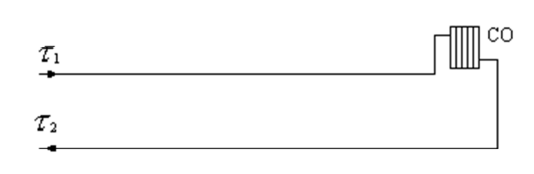 Рисунок 32 - Схема присоединения теплопотребляющих установок потребителей к тепловым сетям в технологических зонах №1 и №2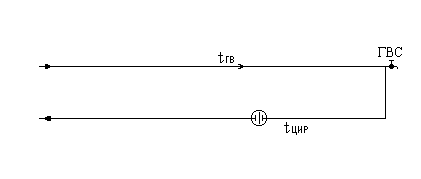 Рисунок 33 - Схема присоединения системы ГВС в технологических зонах №1 и №2В технологической зоне №3п. Бугры система теплоснабжения двухтрубная. Отопление и горячее водоснабжение производится через индивидуальные тепловые пункты расположенные в домах потребителей. Схема подключения к тепловым сетям - «Индивидуальный тепловой пункт с ГВС и СО через индивидуальные теплообменные аппараты» Данная схема подключения представлена на рисунке 29.Рисунок 34 - Схема подключения потребителей в технологической зоне №3п. Бугры к системе теплоснабженияВ технологической зоне №4 расположенной в д. Порошкино используется закрытая двухтрубная система отопления. Система ГВС отсутствует. Данная схема присоединения теплопотребляющих установок потребителей к тепловым сетям представлена на рисунке 35.Рисунок 35 - Схема присоединения теплопотребляющих установок потребителей к тепловым сетям в технологических зонах №1 и №2Обоснование графика регулирования отпуска тепловой энергии потребителям представлено в главе 1 части 2 разделе ж).с) сведения о наличии коммерческого приборного учета тепловой энергии, отпущенной из тепловых сетей потребителям, и анализ планов по установке приборов учета тепловой энергии и теплоносителяВ п. Бугры 50% абонентов, подключенных к централизованной системе теплоснабжения, оснащены приборами учета тепловой энергии. Сбор и анализ полученных данных организован в ручном режиме с использованием считывателя архивных данных. Планируется полное обеспечение приборами учета всех многоквартирных домов подключенных к централизованной системе теплоснабжения до 2024 года. Вся перспективная многоквартирная застройка будет обеспечиваться приборами учета тепловой энергии на стадии строительства внутридомовых инженерных сетей.т) анализ работы диспетчерских служб теплоснабжающих (теплосетевых) организаций и используемых средств автоматизации, телемеханизации и связиДиспетчерская служба МУП «Бугровские тепловые сети» производит постоянный мониторинг работы системы теплоснабжения. В случае поступления сигнала об утечки теплоносителя или аварии в котельной, диспетчерская служба оценивает ситуацию и организовывает работу аварийных ремонтных бригад. Между объектами системы теплоснабжения осуществляется постоянная телефонная связь и обмен техническими данными.у) уровень автоматизации и обслуживания центральных тепловых пунктов, насосных станцийНа территории МО «Бугровское сельское поселение» центральные тепловые пункты и насосные станции отсутствуют. В технологической зоне №3 п. Бугры в домах потребителей размещены автоматизированные индивидуальные тепловые пункты.Информация об индивидуальном повысительном насосном оборудовании перед домами потребителей представлена в таблице 65.Таблица 65 - Перечень индивидуального повысительного оборудования в сетях п. Бугрыф) сведения о наличии защиты тепловых сетей от превышения давленияВ соответствии с нормативными документами (ПТЭ (п.4.11.8, 4.12.40), СНиП "Тепловые сети" 2.04.07-86 (п. 12.14), Правила эксплуатации теплопотребляющих установок и тепловых сетей потребителей в каждом элементе единой системы теплоснабжения (на источнике тепла, в тепловых сетях, в системах теплопотребления)) должны быть предусмотрены средства защиты от недопустимых изменений давлений сетевой воды. Эти средства в первую очередь должны обеспечивать поддержание допустимого давления в аварийных режимах, вызванных отказом оборудования данного элемента, а также защиту собственного оборудования при аварийных внешних воздействия В котельных МО «Бугровское сельское поселение» установлены расширительные баки и  предохранительные клапаны на выходном коллекторе котлов, которые защищают сеть от превышения максимального допустимого давления.х) перечень выявленных бесхозяйных тепловых сетей и обоснование выбора организации, уполномоченной на их эксплуатациюБесхозяйных тепловых сетей на территории МО «Бугровское сельское поселение»  не выявлено.часть 4 Зоны действия источников тепловой энергииВ зоны действия источников тепловой энергии входят 6 технологические зоны централизованного теплоснабжения, расположенных в поселке Бугры и д. Порошкино. Графическое изображение зон действия источников тепловой энергии с делением на технологические зоны представлено в главе 1 части 1разделе а). Суммарная протяженность сетей централизованного теплоснабжения (включая систему ГВС) в двухтрубном исчислении составляет 14183 м (28366 погонных метров в однотрубном исчислении). Суммарная подключенная тепловая нагрузка жилищно-коммунального и общественно-делового сектора МО «Бугровское сельское поселение» к централизованной системе теплоснабжения составляет 31,878 Гкал/час. Графическое изображение радиусов эффективного теплоснабжения представлено в главе 6 разделе м). часть 5 Тепловые нагрузки потребителей тепловой энергии, групп потребителей тепловой энергии в зонах действия источников тепловой энергииа) значения потребления тепловой энергии в расчетных элементах территориального деления при расчетных температурах наружного воздухаЗначения потребления тепловой энергии в расчетных элементах территориального деления (жилые образования) при расчетных температурах наружного воздуха основаны на анализе тепловых нагрузок потребителей и указаны в таблице 66.Таблица 66 - Потребление тепловой энергии в расчетных элементах территориального деления (жилые образования) при расчетных температурах наружного воздуха (-24).Доля потребления тепловой энергии жилыми образованиями в МО «Бугровское сельское поселение» представлены на рисунке 36.Рисунок 36 - Доля потребления тепловой энергии жилыми образованиями МО «Бугровское сельское поселение»б) случаи (условия) применения отопления жилых помещений в многоквартирных домах с использованием индивидуальных квартирных источников тепловой энергииВ МО «Бугровское сельское поселение» случаи применения отопления жилых помещений в многоквартирных домах с использованием индивидуальных квартирных источников тепловой энергии отсутствуют.в) значения потребления тепловой энергии в расчетных элементах территориального деления за отопительный период и за год в целомПоскольку в д. Порошкино отсутствует система ГВС, потребление тепловой энергии в целом за год равно потреблению за отопительный период. В п. Бугры в неотопительный период функционирует система ГВС. Объем потребления тепловой энергии в п. Бугры в неотопительный период за 2017 год рассчитывается исходя из объемов потребленного топлива (природного газа)Для расчета выработки тепловой энергии в неотопительный период принимаем что:Объем выработанной тепловой энергии для каждой котельной рассчитывается исходя из количества потребленного топлива (природного газа);Среднеэксплуатационный КПД котельного оборудования составляет 90%;Среднегодовая удельная теплота сгорания природного газа составляет 8000 ккал/м3;Потребление тепловой энергии на собственные нужды котельной принимается согласно нормативам и составляет 2,4%;Значение потерь в тепловых сетях принимается 8% согласно данных калькуляции себестоимости отпущенной тепловой энергии МУП «Бугровские тепловые сети» (ссылка на раздел с калькуляцией).Согласно данным предоставленным МУП «Бугровские тепловые сети» потребления природного газа котельными п. Бугры в неотопительный период представлены в таблице 67.Таблица 67 - Потребление природного газа котельными п. Бугры в неотопительный периодЗначения выработанной тепловой энергии котельными п. Бугры в неотопительный период (при среднеэксплуатационном КПД котлов 90% и средней удельной теплотой сгорания природного газа 8000 ккал/м3) составляют:Для котельной №29 п. Бугры – 6878,35 Гкал;Для котельной №61 п. Бугры – 380,24 Гкал.Потребление тепловой энергии в п. Бугры в неотопительный период 2017 года представлено в таблице 68.Таблица 68 - Потребление тепловой энергии в п. Бугры в неотопительный период 2017 годаВ таблице 69 представлены значения потребления тепловой энергии в расчетных элементах территориального деления за отопительный период и за год в целом.Таблица 69 - Значения потребления тепловой энергии в расчетных элементах территориального деления за отопительный период и за год в целомг) значения потребления тепловой энергии при расчетных температурах наружного воздуха в зонах действия источника тепловой энергииЗначения потребления тепловой энергии в зонах действия источников тепловой энергии МО «Бугровское сельское поселение» при расчетных температурах наружного воздуха в зонах действия источников тепловой энергии представлены в таблице 70.Таблица 70- Значения потребления тепловой энергии при расчетных температурах наружного воздуха в зонах действия источника тепловой энергии МО «Бугровское сельское поселение»д) существующие нормативы потребления тепловой энергии для населения на отопление и горячее водоснабжениеНормативы потребления тепловой энергии утверждены постановлением правительства Ленинградской области от 24.11.2010 №313 «Об утверждении нормативов потребления коммунальных услуг по холодному водоснабжению, водоотведению, горячему водоснабжению и отоплению гражданами, проживающими в многоквартирных домах или жилых домах на территории Ленинградской области при отсутствии приборов учета» и представлены в таблице 71. Нормативы потребления горячей воды населением представлены в таблице 72.Таблица 71 - Нормативы потребления тепловой энергииТаблица 72 - Нормативы потребления коммунальной услуги по горячему и холодному водоснабжению *-при наличии в доме внутридомовой системы водоотведениячасть 6 Балансы тепловой мощности и тепловой нагрузки в зонах действия источников тепловой энергииа) балансы установленной, располагаемой тепловой мощности и тепловой мощности нетто, потерь тепловой мощности в тепловых сетях и присоединенной тепловой нагрузки по каждому источнику тепловой энергии, а в случае нескольких выводов тепловой мощности от одного источника тепловой энергии - по каждому из выводовБалансы установленной, располагаемой тепловой мощности и тепловой мощности нетто, потерь тепловой мощности в тепловых сетях и присоединенной нагрузки по каждому источнику тепловой энергии в структуре централизованного теплоснабжения МО «Бугровское сельское поселение» при расчетной температуре наружного воздуха (-24 °С) приведены в таблице 73.Таблица 73 - Балансы установленной, располагаемой тепловой мощности и тепловой мощности нетто, потерь тепловой мощности в тепловых сетях и присоединенной тепловой нагрузкиб) резервы и дефициты тепловой мощности нетто по каждому источнику тепловой энергии и выводам тепловой мощности от источников тепловой энергииВеличина резерва и дефицита тепловой мощности нетто по каждому источнику тепловой энергии МО «Бугровское сельское поселение» при расчетной температуре наружного воздуха (-24 °С) представлена в таблице 74.Таблица 74 - Величина резерва и дефицита тепловой мощности неттов) гидравлические режимы, обеспечивающие передачу тепловой энергии от источника тепловой энергии до самого удаленного потребителя и характеризующих существующие возможности (резервы и дефициты по пропускной способности) передачи тепловой энергии от источника к потребителюВ таблице 75 представлены гидравлические режимы, обеспечивающие передачу тепловой энергии от источника к потребителю на момент разработки схемы теплоснабжения МО «Бугровское сельское поселение». Более подробное описание гидравлических режимов и резервов по пропускной способности теплоносителя магистральных трубопроводов представлено в главе 1 части 1 разделе з. В ходе гидравлического расчета было выявлено, что магистральные тепловые сети имеют резервы по пропускной способности теплоносителя. Таблица 75- Существующие гидравлические режимы работы сетей централизованного отопленияг) причины возникновения дефицитов тепловой мощности и последствия влияния дефицитов на качество теплоснабженияОсновной причиной возникновения дефицита тепловой мощности котельной №29 являются: - быстрые темпы строительства жилой застройки и вследствие этого увеличение подключенной тепловой нагрузки жилищно-коммунального сектора;- несоответствие установленной тепловой мощности котельной приростом подключенной тепловой нагрузки жилищно-коммунального сектора поселка Бугры. Существующий дефицит тепловой мощности котельной №29 оказывает какое-либо влияние на качество теплоснабжения только при расчетной температуре наружного воздуха - 24 °С. Негативные последствия дефицита тепловой мощности на качество теплоснабжения компенсируются за счет переключения части потребителей на котельную №69.д) резервы тепловой мощности нетто источников тепловой энергии и возможностей расширения технологических зон действия источников с резервами тепловой мощности нетто в зоны действия с дефицитом тепловой мощностиВ МО «Бугровское сельское поселение» на котельной №29 существует дефицит тепловой мощности нетто (при расчетной температуре наружного воздуха -24 °С). Поскольку температура наружного воздуха в отопительный период за последние года практически не опускалась до расчетных значений, данный дефицит тепловой мощности не вызывал каких-либо последствий для потребителей тепловой энергии. Также стоит учитывать, что первая и вторая технологические зоны теплоснабжения соединены между собой, и котельная №61 может компенсировать дефицит тепловой мощности за счет своих резервов. После перевооружения (реконструкции) котельной №61 планируется расширить технологическую зону №2 за счет присоединения части технологической зоны №1. Это позволит произвести перераспределение тепловой нагрузки между котельными №29 и №61, и решит проблему дефицита тепловой мощности на котельной №29. часть 7 Балансы теплоносителяа) утвержденные балансы производительности водоподготовительных установок теплоносителя для тепловых сетей и максимального потребления теплоносителя в теплоиспользующих установках потребителей в перспективных зонах действия систем теплоснабжения и источников тепловой энергии, в том числе работающих на единую тепловую сетьВ МО «Бугровское сельское поселение» в качестве теплоносителя для передачи тепловой энергии от источников до потребителей используется горячая вода. Балансы теплоносителя при расчетной температуре наружного воздуха МО «Бугровское сельское поселение» представлены в таблице 76.Таблица 76 - Балансы теплоносителя МО «Бугровское сельское поселение»б) утвержденные балансы производительности водоподготовительных установок теплоносителя для тепловых сетей и максимального потребления теплоносителя в аварийных режимах систем теплоснабженияВ соответствии со СНИП 41-02-2003 «Тепловые сети» (п. 6.17) аварийная подпитка в количестве 2% от объема воды в тепловых сетях и присоединенным к ним системам теплопотребления осуществляется химически не обработанной и недеаэрированной водой. Объем теплоносителя необходимый для подпитки тепловой сети в аварийном режиме представлен в таблице 77.Таблица 77 - Объем теплоносителя необходимый для подпитки тепловой сети в аварийном режимечасть 8 Топливные балансы источников тепловой энергии и система обеспечения топливома) описание видов и количества используемого основного топлива для каждого источника тепловой энергииВ системе централизованного теплоснабжения МО «Бугровское сельское поселение» в качестве топлива используются: природный газ. Количество потребленного топлива (природного газа) котельными МО «Бугровское сельское поселение» за отчетный и предыдущий года представлено в таблице 78. Таблица 78 - Вид и количество используемого основного топливаб) описание видов резервного и аварийного топлива и возможности их обеспечения в соответствии с нормативными требованиямиНа котельных МО «Бугровское сельское поселение» не предусмотрено резервное топливо. Согласно СНиП II-35-76 «Котельные установки» емкость хранилищ жидкого топлива в зависимости от суточного расхода следует принимать для аварий на котельных, работающих на газе, доставляемое по железной дороге или автомобильным транспортом на трехсуточный расход. В таблице 79 представлены данные нормативных запасов аварийного топлива по котельным МО «Бугровское сельское поселение» при расчетной температуре наружного воздуха (-24 °С) с учетом подключенной тепловой нагрузки и потерь в сетях.Таблица 79 - Нормативные запасы аварийного топлива по котельным МО «Бугровское сельское поселение»в) описание особенностей характеристик топлив в зависимости от мест поставкиПо информации МУП «Бугровские тепловые сети» поставки газа осуществляются по договору, представленному на рисунках 37, 38, 39.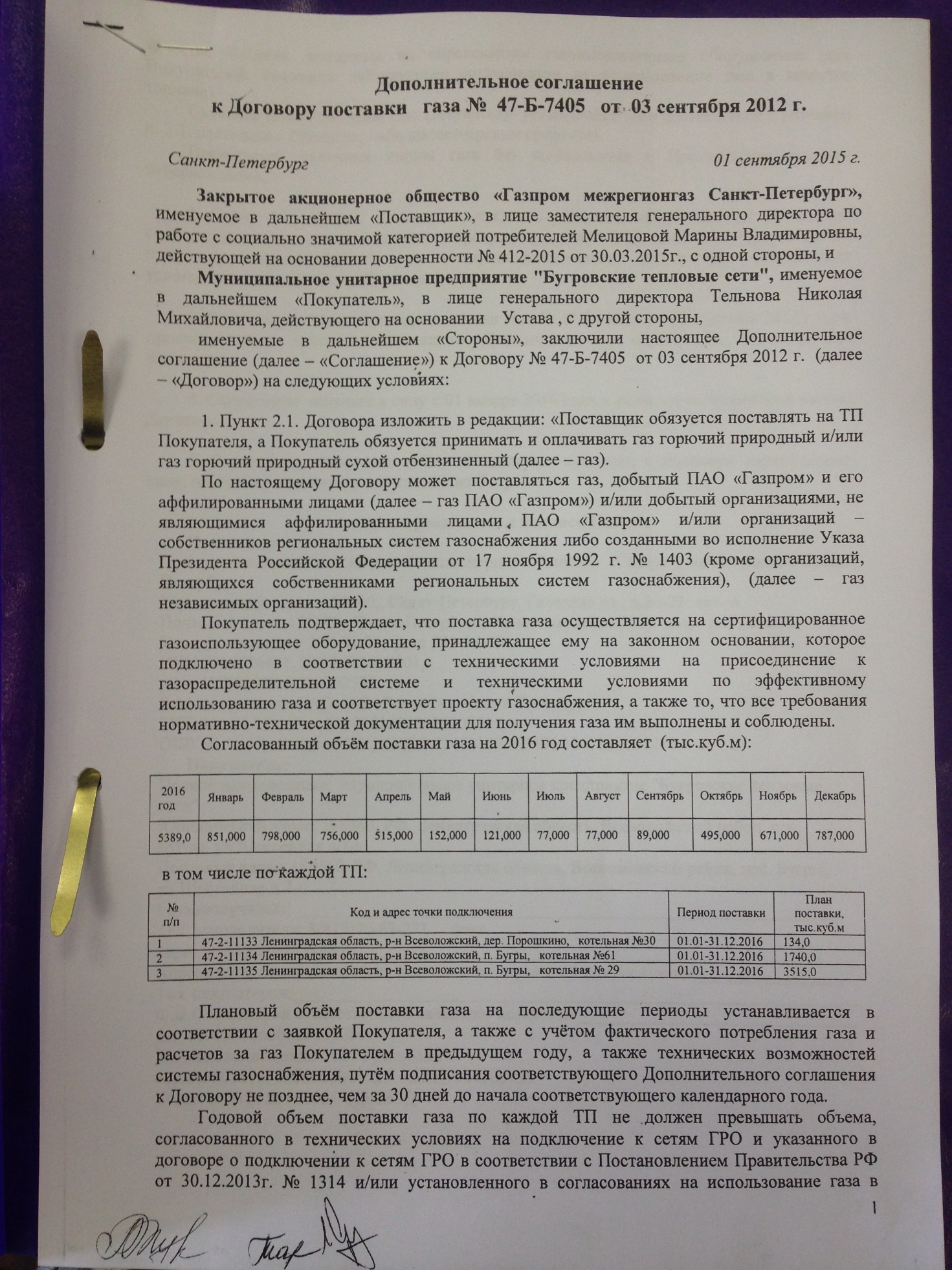 Рисунок 37 - Договор поставки газа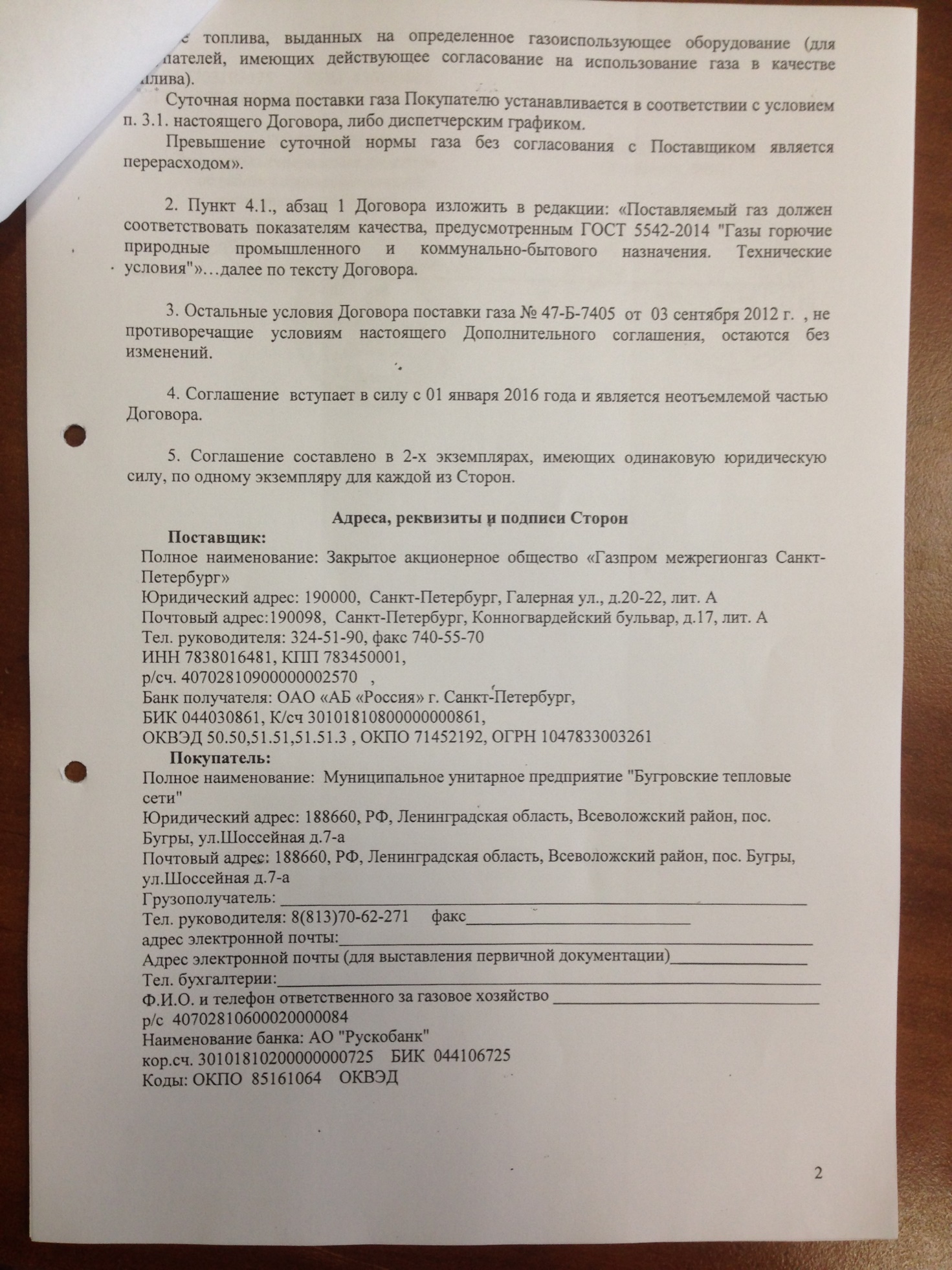 Рисунок 38 - Договор поставки газа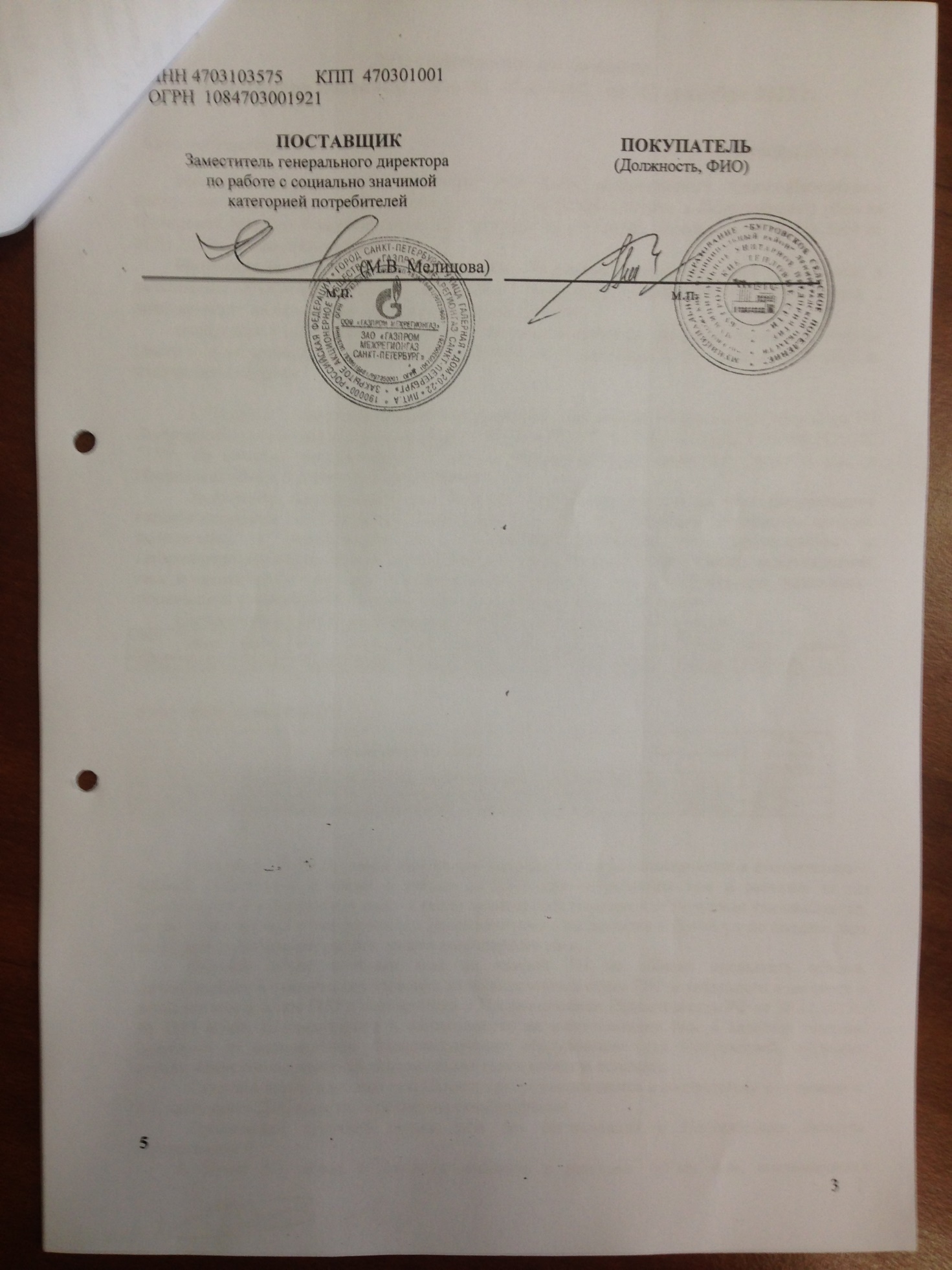 Рисунок 39 - Договор поставки газаПоставляемый газ по условиям договора должен соответствовать показателям качества ГОСТ 5542-87. Описание особенностей характеристик топлива в котельных МО «Бугровское сельское поселение» представлено в таблице 80.Таблица 80 - Характеристики топливаг) анализ поставки топлива в периоды расчетных температур наружного воздухаВ периоды расчетных температур наружного воздуха сбоев в поставке топлива не было.часть 9 Надежность теплоснабженияа) описание показателей, определяемых в соответствии с методическими указаниями по расчету уровня надежности и качества поставляемых товаров, оказываемых услуг для организаций, осуществляющих деятельность по производству и (или) передаче тепловой энергииСпособность проектируемых и действующих источников теплоты, тепловых сетей и в целом СЦТ обеспечивать в течение заданного времени требуемые режимы, параметры и качество теплоснабжения (отопления, вентиляции, горячего водоснабжения, а также технологических потребностей предприятий в паре и горячей воде) следует определять по вероятности безотказной работы [Р]. Минимально допустимые показатели вероятности безотказной работы следует принимать:источника теплоты РИТ = 0,97; тепловых сетей РТС = 0,9; потребителя теплоты РПТ = 0,99; Для описания показателей надежности и качества поставки тепловой энергии, определения зон ненормативной надежности и безопасности теплоснабжения рассчитываем показатели надежности тепловых сетей по каждой зоне теплоснабжения для наиболее отдаленных потребителей от каждого источника теплоснабжения. Методика расчета надежности относительно отдаленных потребителей основывается на том, что вероятность безотказной работы снижается по мере удаления от источника теплоснабжения. Таким образом, определяется узел тепловой сети, начиная с которого значение вероятности безотказной работы ниже нормативно допустимого показателя. В результате расчета формируется зона ненормативной надежности и безопасности теплоснабжения по каждой зоне теплоснабжения. При расчете показателей надежности работы тепловых сетей учитывается кольцевое включение трубопроводов, возможность использования резервных перемычек и перераспределения зон теплоснабжения между источниками. Для оценки объемов тепловой зоны с ненормативной надежностью тепловых сетей представлены значения величины материальных характеристик трубопроводов зоны безопасности теплоснабжения и зоны ненормативной надежности, их процентное соотношение. Для ликвидации зон ненормативной надежности будут предложены мероприятия по реконструкции и капитальному ремонту тепловых сетей, строительству резервных перемычек и насосных станций.При расчете надежности системы теплоснабжения используются следующие условные обозначения: РБР - вероятности безотказной работы; PОТ  - вероятность отказа, где PОТ  =1- РБРРасчет вероятность безотказной работы тепловой сети по отношению к каждому потребителю рекомендуется выполнять с применением приведённого ниже алгоритма.1. Определить путь передачи теплоносителя от источника до потребителя, по отношению к которому выполняется расчет вероятности безотказной работы тепловой сети.2. На первом этапе расчета устанавливается перечень участков теплопроводов, составляющих этот путь.3. Для каждого участка тепловой сети устанавливаются: год его ввода в эксплуатацию, диаметр и протяженность.4. На основе обработки данных по отказам и восстановлениям (времени, затраченном на ремонт участка) всех участков тепловых сетей за несколько лет их работы устанавливаются следующие зависимости:λ0 - средневзвешенная частота (интенсивность) устойчивых отказов участков в конкретной системе теплоснабжения при продолжительности эксплуатации участков от 3 до 17лет, 1/(км·год);λ0 - средневзвешенная частота (интенсивность) отказов для участков тепловой сети с продолжительностью эксплуатации от 1 до 3 лет, 1/(км·год);λ0 - средневзвешенная частота (интенсивность) отказов для участков тепловой сети с продолжительностью эксплуатации от 17 и более лет, 1/(км·год).Частота (интенсивность) отказов каждого участка тепловой сети измеряется с помощью показателя λi, который имеет размерность 1/(км·год). Интенсивность отказов всей тепловой сети (без резервирования) по отношению к потребителю представляется как последовательное (в смысле надежности) соединение элементов при котором отказ одного из всей совокупности элементов приводит к отказу все системы в целом. Средняя вероятность безотказной работы системы, состоящей из последовательно соединенных элементов, будет равна произведению вероятностей безотказной работы:Интенсивность отказов всего последовательного соединения равна сумме интенсивностей отказов на каждом участке:где L - протяженность каждого участка, км.Для описания параметрической зависимости интенсивности отказов рекомендуется использовать зависимость от срока эксплуатации, следующего вида, близкую по характеру к распределению Вейбулла:где τ- срок эксплуатации участка, лет.Для распределения Вейбулла рекомендуется использовать следующие эмпирические коэффициенты:Поскольку статистические данные о технологических нарушениях, предоставленные теплоснабжающими организациями, недостаточно полные, то среднее значение интенсивности отказов принимается равным λ0 =0,05 1/(год·км).При использовании данной зависимости следует помнить о некоторых допущениях, которые были сделаны при отборе данных:- она применима только тогда, когда в тепловых сетях существует четкое разделение на эксплуатационный и ремонтный периоды;- в ремонтный период выполняются гидравлические испытания тепловой сети после каждого отказа.5. По данным региональных справочников по климату о среднесуточных температурах наружного воздуха за последние десять лет строят зависимость повторяемости температур наружного воздуха (график продолжительности тепловой нагрузки отопления). При отсутствии этих данных зависимость повторяемости температур наружного воздуха для местоположения тепловых сетей принимают по данным СНиП 2.01.01.82 или Справочника «Наладка и эксплуатация водяных тепловых сетей».6. С использованием данных о теплоаккумулирующей способности объектов теплопотребления (зданий) определяют время, за которое температура внутри отапливаемого помещения снизится до температуры, установленной в критериях отказа теплоснабжения. Отказ теплоснабжения потребителя – событие, приводящее к падению температуры в отапливаемых помещениях жилых и общественных зданий ниже +12 °С, в промышленных зданиях ниже +8 °С (СНиП 41-02-2003. «Тепловые сети»).Для расчета времени снижения температуры в жилом здании до +12 °С при внезапном прекращении теплоснабжения формула имеет следующий вид: где tв.а – внутренняя температура, которая устанавливается критерием отказа теплоснабжения (+120С для жилых зданий). Расчет проводится для каждой градации повторяемости температуры наружного воздуха.Расчет времени снижения температуры внутри отапливаемого помещения для МО «Бугровское сельское поселение» при коэффициенте аккумуляции жилого здания β=40 часов приведён в таблице 81:Таблица 81 - Расчет времени снижения температуры внутри отапливаемого помещения для МО «Бугровское сельское поселение»7. На основе данных о частоте (потоке) отказов участков тепловой сети, повторяемости температур наружного воздуха и данных о времени восстановления (ремонта) элемента (участка, НС, компенсатора и т.д.) тепловых сетей определяют вероятность отказа теплоснабжения потребителя. В случае отсутствия достоверных данных о времени восстановления теплоснабжения потребителей, рекомендуется использовать эмпирическую зависимость для времени, необходимом для ликвидации повреждения, предложенную Е.Я. Соколовым:где а, b, c - постоянные коэффициенты, зависящие от способа укладки теплопровода (подземный, надземный) и его конструкции, а также от способа диагностики места повреждения и уровня организации ремонтных работ; Lс.з.- расстояние между секционирующими задвижками, м; D - условный диаметр трубопровода, м.Согласно рекомендациям для подземной прокладки теплопроводов значения постоянных коэффициентов равны: a=6; b=0,5; c=0,0015.Значения расстояний между секционирующими задвижками Lс.з. берутся из соответствующей базы электронной модели. Если эти значения в базах модели не определены, тогда расчёт выполняется по значениям, определённым СНиП41-02-2003 «Тепловые сети», по формуле:Расчет выполняется для каждого участка, входящего в путь от источника до абонента:- вычисляется время ликвидации повреждения на i-м участке;- по каждой градации повторяемости температур вычисляется допустимое время проведения ремонта;- вычисляется относительная и накопленная частота событий, при которых время снижения температуры до критических значений меньше чем время ремонта повреждения;- вычисляются относительные доли и поток отказов участка тепловой сети, способный привести к снижению температуры в отапливаемом помещении до температуры +12 0С:- вычисляется вероятность безотказной работы участка тепловой сети относительно абонентаРасчет показателей надежности тепловых сетей для технологической зоны №1 п. Бугры, котельная №29.Расчет показателей надежности осуществляется по основным магистральным участкам тепловых сетей, от бесперебойной работы которых зависит теплоснабжение всех потребителей в полном объеме. Основное направление движения теплоносителя для потребителей в данной технологической зоне определяется по следующим путям:Котельная№29-ТК1-ТК2-ТК2'-ТК2"-ТК3-У11-У3-ТК8-ТК7-ТК6-У7-ТК5-ТК4-У2-ТК3-ТК2-ТК1-У10;ТК1-УТ2-УТ2'-УТ3"-УТ3-УТ7-УТ5-УТ8;ТК1-ТК4-ТК5.Расчет надежности участка Котельная№29-ТК1-ТК2-ТК2'-ТК2"-ТК3-У11-У3-ТК8-ТК7-ТК6-У7-ТК5-ТК4-У2-ТК3-ТК2-ТК1. Вероятность безотказной работы тепловой сети указана в таблице 83.Таблица 83- Результат расчета надежности участка Котельная№29-ТК1-ТК2-ТК2'-ТК2"-ТК3-У11-У3-ТК8-ТК7-ТК6-У7-ТК5-ТК4-У2-ТК3-ТК2-ТК1Вероятность безотказной работы участка ТК1-УТ2-УТ2'-УТ3"-УТ3-УТ7-УТ5-УТ8представлена в таблице 84.Таблица 84 - Результат расчета надежности участка ТК1-УТ2-УТ2'-УТ3"-УТ3-УТ7-УТ5-УТ8Вероятность безотказной работы участка ТК1-ТК4-ТК5 представлена в таблице 85.Таблица 85 - Результат расчета надежности участка ТК1-ТК4-ТК5Расчет показателей надежности тепловых сетей для технологической зоны №2 п. Бугры, котельная №61.Основные направления движения теплоносителя для потребителей определяется по двум следующим участкам:Котельная№61-ТК20;Котельная №61-У9-У10-У4-ТК17-ТК15.Вероятность безотказной работы участка ТК1-ТК4-ТК5 представлена в таблице 86.Таблица 86 - Результат расчета надежности участка ТК1-ТК4-ТК5Вероятность безотказной работы участка ТК1-ТК4-ТК5 представлена в таблице 87.Таблица 87 - Результат расчета надежности участка ТК1-ТК4-ТК5Расчет показателей надежности тепловых сетей для технологической зоны №3 д. Порошкино, котельная №30.Основные направления движения теплоносителя для потребителей определяется по двум следующим участкам: Котельная№30-ТК1.Вероятность безотказной работы участка ТК1-ТК4-ТК5 представлена в таблице 88.Таблица 88 - Результат расчета надежности участка ТК1-ТК4-ТК5б) анализ аварийных отключений потребителейТеплоснабжающая организация МУП «Бугровские тепловые сети» не ведет статистику отказов и восстановления тепловых сетей по причинам отсутствия серьезных аварий и быстрому времени устранения незначительных отказов и аварийных ситуаций (1-8 часа). Аварийные отключения потребителей не происходили.Поскольку статистические данные о технологических нарушениях, предоставленные теплоснабжающими организациями, недостаточно полные, то среднее значение интенсивности отказов принимается равным λ0 =0,05 1/(год·км). Исходя из этого, в результате расчета, вероятность безаварийной работы основных магистральных  участков тепловых сетей МО «Бугровское сельское поселение» составляет 1,0. в) анализ времени восстановления теплоснабжения потребителей после аварийных отключенийВремя устранения незначительных отказов и аварийных ситуаций  составляет 1-8 часа.г) графические материалы (карты-схемы тепловых сетей и зон ненормативной надежности и безопасности теплоснабжения)Карты-схемы тепловых сетей представлены в главе 1 части 1 разделе а. Сети и участки сетей с ненормативной  надежностью отсутствуют.Часть 10 Технико-экономические показатели теплоснабжающих и теплосетевых организацийВ таблице 89 представлена калькуляция себестоимости полезно отпущенной тепловой энергии и передачи тепловой энергии по предприятию МУП «Бугровские тепловые сети».Таблица 89 –Калькуляция тарифов МУП «Бугровские тепловые сети»часть 11 Цены (тарифы) в сфере теплоснабженияа) динамика утвержденных тарифов, устанавливаемых органами исполнительной власти субъекта Российской Федерации в области государственного регулирования цен (тарифов) по каждому из регулируемых видов деятельности и по каждой теплосетевой и теплоснабжающей организации с учетом последних 3 летДинамика утвержденных тарифов, установленных органами исполнительной власти субъекта Российской Федерации в области государственного регулирования цен (тарифов) по МУП «Бугровские тепловые сети» представлена в таблице 90.Таблица 90 - Динамика утвержденных тарифов МУП «Бугровские тепловые сети»На рисунке 41представлен график динамики изменения тарифов стоимости тепловой энергии для централизованного отопления за последние 4 года. щ Рисунок 40 - Динамика изменения тарифов стоимости тепловой энергии для централизованного отопления за последние 4 годаНа рисунке 41 представлен график динамики изменения тарифов стоимости тепловой энергии для горячего водоснабжения за последние 4 года. 0Рисунок 41- Динамика изменения тарифов стоимости тепловой энергии для горячего водоснабжения за последние 4 годаб) структура цен (тарифов), установленных на момент разработки схемы теплоснабженияНа рисунке 42 представлена структура тарифа МУП«Бугровские тепловые сети», как видно из рисунка большая часть (45,361%) затрат на производство тепловой энергии приходится на топливо, на заработную плату производственных рабочих приходится 16,123%.Рисунок 42 - Структура тарифа МУП «Бугровские тепловые сети»в) плата за подключение к системе теплоснабжения и поступлений денежных средств от осуществления указанной деятельностиВ соответствии с пунктом 7 Постановления Правительства РФ от 13.02.2006 г. №83 «Правила определения и предоставления технических условий подключения объекта капитального строительства к сетям инженерно-технического обеспечения» запрещается брать плату за подключение при отсутствии утвержденной инвестиционной программы и если все затраты по строительству сетей и подключению выполнены за счет средств потребителя. Плата за подключение к тепловым сетям может взиматься после утверждения Схемы теплоснабжения, инвестиционной программы создания (реконструкции) сетей теплоснабжения МО «Бугровское сельское поселение» и тарифа за подключение в соответствии с Постановлением Правительства РФ от 16.04.2012 № 307 «О порядке подключения к системам теплоснабжения и о внесении изменений в некоторые акты правительства Российской Федерации» при заключении договора о подключении.г) плата за услуги по поддержанию резервной тепловой мощности, в том числе для социально значимых категорий потребителейВ соответствии с требованиями Федерального Закона Российской Федерации от 27.07.2010 №190-ФЗ «О теплоснабжении»: «потребители, подключенные к системе теплоснабжения, но не потребляющие тепловой энергии (мощности), теплоносителя по договору теплоснабжения, заключают с теплоснабжающими организациями договоры на оказание услуг по поддержанию резервной мощности...» В МО «Бугровское сельское поселение», на момент разработки схемы, плата за услуги по поддержанию резервной тепловой мощности для всех категорий потребителей, в том числе и социально значимых - не утверждена.часть 12 Описание существующих технических и технологических проблем в системах теплоснабжения поселения, городского округаа) описание существующих проблем организации качественного теплоснабжения (перечень причин, приводящих к снижению качества теплоснабжения, включая проблемы в работе теплопотребляющих установок потребителей)В настоящее время существуют следующие проблемы организации качественного  теплоснабжения МО «Бугровское сельское поселение»: высокий износ оборудования котельных №61 и №30. Оборудование, установленное в данных котельных, физически и морально устарело.часть тепловых сетей МО «Бугровское сельское поселение» нуждаются в реконструкции и замене, в связи с длительным сроком их эксплуатации;в п. Бугры отсутствуют резервы тепловой мощности котельных, способные обеспечить тепловой энергией перспективные зоны жилой (многоквартирной) и общественно-деловой застройки на расчетный период;разбалансировка тепловых сетей п. Бугры, наличие зон с избытком расхода теплоносителя. Требуется наладка и балансировка тепловых сетей с установкой дросселей и шайб;отсутствие приборов учета тепловой энергии у большинства потребителей;отсутствие приборов учета отпущенной тепловой энергии на котельной №61 и №30 (установку приборов учета необходимо включить в перевооружение (модернизацию) котельных).б) описание существующих проблем организации надежного и безопасного теплоснабжения поселения (перечень причин, приводящих к снижению надежного теплоснабжения, включая проблемы в работе теплопотребляющих установок потребителей)Из анализа существующего положение в сфере производства, передачи и потребления тепловой энергии для целей теплоснабжения, не выявлено проблем организации надежного и безопасного теплоснабжения. Надежность системы теплоснабжения соответствует всем установленным нормам.в) описание существующих проблем развития систем теплоснабженияОсновными существующими проблемами развития систем теплоснабжения являются:отсутствие резервов тепловой мощности котельных, способных обеспечить тепловой энергией перспективные зоны жилой (многоквартирной) и общественно-деловой застройки на расчетный период;тепловые сети имеют ограниченный запас пропускной способности теплоносителя, которой достаточно только для подключения отдельных потребителей. Существующие тепловые сети не способны обеспечить необходимую пропускную способность для подключения крупных групповых потребителей планируемой многоэтажной застройки.г) описание существующих проблем надежного и эффективного снабжения топливом действующих систем теплоснабженияПроблемы в снабжении топливом  действующих систем теплоснабжения отсутствуют.д) анализ предписаний надзорных органов об устранении нарушений, влияющих на безопасность и надежность системы теплоснабженияПредписаний надзорных органов об устранении нарушений, влияющих на безопасность и надежность системы теплоснабжения, не имеется.часть 12 Описание существующих технических и технологических проблем в системах теплоснабжения поселения, городского округаа) описание существующих проблем организации качественного теплоснабжения (перечень причин, приводящих к снижению качества теплоснабжения, включая проблемы в работе теплопотребляющих установок потребителей)В настоящее время существуют следующие проблемы организации качественного  теплоснабжения МО «Бугровское сельское поселение»: высокий износ оборудования котельных №61 и №30. Оборудование, установленное в данных котельных, физически и морально устарело.часть тепловых сетей МО «Бугровское сельское поселение» нуждаются в реконструкции и замене, в связи с длительным сроком их эксплуатации;в п. Бугры отсутствуют резервы тепловой мощности котельной №29, способные обеспечить тепловой энергией перспективные зоны жилой (многоквартирной) и общественно-деловой застройки на расчетный период;разбалансировка тепловых сетей п. Бугры, наличие зон с избытком расхода теплоносителя. Требуется наладка и балансировка тепловых сетей с установкой дросселей и шайб;отсутствие приборов учета тепловой энергии у большинства потребителей;отсутствие приборов учета отпущенной тепловой энергии на котельной №61 и №30 (установку приборов учета необходимо включить в перевооружение (модернизацию) котельных).б) описание существующих проблем организации надежного и безопасного теплоснабжения поселения (перечень причин, приводящих к снижению надежного теплоснабжения, включая проблемы в работе теплопотребляющих установок потребителей)Из анализа существующего положение в сфере производства, передачи и потребления тепловой энергии для целей теплоснабжения, не выявлено проблем организации надежного и безопасного теплоснабжения. Надежность системы теплоснабжения соответствует всем установленным нормам.в) описание существующих проблем развития систем теплоснабженияОсновными существующими проблемами развития систем теплоснабжения являются:отсутствие резервов тепловой мощности котельных, способных обеспечить тепловой энергией перспективные зоны жилой (многоквартирной) и общественно-деловой застройки на расчетный период;тепловые сети имеют ограниченный запас пропускной способности теплоносителя, которой достаточно только для подключения отдельных потребителей. Существующие тепловые сети не способны обеспечить необходимую пропускную способность для подключения крупных групповых потребителей планируемой многоэтажной застройки.г) описание существующих проблем надежного и эффективного снабжения топливом действующих систем теплоснабженияПроблемы в снабжении топливом  действующих систем теплоснабжения отсутствуют.д) анализ предписаний надзорных органов об устранении нарушений, влияющих на безопасность и надежность системы теплоснабженияПредписаний надзорных органов об устранении нарушений, влияющих на безопасность и надежность системы теплоснабжения, не имеется.Глава 2. Перспективное потребление тепловой энергии на цели теплоснабженияа) данные базового уровня потребления тепла на цели теплоснабженияЗначения потребления тепловой энергии в расчетных элементах территориального деления (жилые образования) МО «Бугровское сельское поселение»: при расчетных температурах наружного воздуха основаны на анализе тепловых нагрузок потребителей и указаны в таблице 91.Таблица 91 - Потребление тепловой энергии в расчетных элементах территориального деления (жилые образования) МО «Бугровское сельское поселение»: при расчетных температурах наружного воздухаб) прогнозы приростов на каждом этапе площади строительных фондов, сгруппированные по расчетным элементам территориального деления и по зонам действия источников тепловой энергии с разделением объектов строительства на многоквартирные дома, жилые дома, общественные здания и производственные здания промышленных предприятийПрогнозы приростов на каждом этапе площади строительных фондов, сгруппированные по расчетным элементам территориального деления и по зонам действия источников тепловой энергии с разделением объектов строительства согласно материалам Генерального плана МО «Бугровское сельское поселение» представлены в таблице 92.Таблица 92 - прогнозы приростов на каждом этапе строительства фондов МО «Бугровское сельское поселение»в) прогнозы перспективных удельных расходов тепловой энергии на отопление, вентиляцию и горячее водоснабжение, согласованных с требованиями к энергетической эффективности объектов теплопотребления, устанавливаемых в соответствии с законодательством Российской ФедерацииВ ходе разработки схемы теплоснабжения были найдены несоответствия между текстовой частью и графическими материалами Генерального плана. В Генеральном плане прирост потребления тепловой энергии централизованной системой теплоснабжения представлен без деления по видам застройки и жилым образованиям. Данный факт не позволяет оценить местоположение и установленные мощности перспективных котельных. Расчет и планировка перспективного потребления тепловой энергии в данной схеме теплоснабжения производился на основе графических материалов Генерального плана МО «Бугровское сельское поселение». Поэтому для описания динамики развития систем теплоснабжения МО «Бугровское сельское поселение» было принято, что текущее положение и расчетный период являются основными этапами развития. Расчет приведен в соответствии с Методикой определения количеств тепловой энергии и теплоносителя в водяных системах коммунального теплоснабжения (практическое пособие к Рекомендациям по организации учета тепловой энергии и теплоносителей на предприятиях, в учреждениях и организациях жилищно-коммунального хозяйства и бюджетной сферы) МДС 41-4.2000Перспективную индивидуальную и малоэтажную застройку планируется обеспечивать индивидуальными источниками тепловой энергии (автономными котлами). Данное решение вызвано неоправданно высокой стоимостью и большой протяженностью тепловых сетей малого диаметра при очень малых подключенных нагрузках малоэтажной индивидуальной застройки. В данном случае индивидуальные системы отопления и ГВС являются экономически выгодными, по сравнению с централизованной системой теплоснабжения. Далее в схеме теплоснабжения индивидуальная малоэтажная застройка не рассматривается по причине того, что она не будет оказывать какого-либо влияния на централизованную систему теплоснабжения.Среднеэтажную, многоэтажную застройку, а также общественно-деловую зону планируется подключить к централизованной системе теплоснабжения. Общественно-деловую зону планируется подключать к системе централизованного теплоснабжения в случае, если площади застройки имеют сгруппированный характер и достаточно большую тепловую нагрузку. Исходя из этого, можно выделить 3 перспективные технологические зоны централизованного теплоснабжения, в которых достаточно плотно сгруппирована как жилая среднеэтажная застройка, так и общественно-деловая зона. Эти технологические зоны расположены в п. Бугры, д. Порошкино и д. Мистолово. В данных технологических зонах планируется подключение потребителей к централизованной системе теплоснабжения. Для реализации данной концепции необходимо строительство новых котельных и тепловых сетей. Согласно Генплана перспективный расход тепловой энергии, необходимый для теплоснабжения жилой и общественно-деловой застройки, планируемой к подключению к централизованной системе теплоснабжения при расчетной температуре наружного воздуха (-24 °С), представлен в таблице 93. Таблица 93 - Перспективная нагрузка жилой и общественно-деловой застройки, планируемой к подключению к централизованной системе теплоснабжения при расчетной температуре наружного воздуха (-24°С)г) прогнозы перспективных удельных расходов тепловой энергии для обеспечения технологических процессовНормирование потребления тепловой энергии каждого технологического процесса (потребителя) не осуществляется. В данном случае спрогнозировать перспективные удельные расходы тепловой энергии для обеспечения технологических процессов не представляется возможным. В качестве рекомендации предлагается оборудовать приборами учета тепловой энергии ввода тепловой энергии, от которых осуществляется покрытие технологических нагрузок с последующей оценкой удельных показателей потребления тепловой энергии на каждый технологический процесс и разработкой этих перспективных показателей.д) прогнозы приростов объемов потребления тепловой энергии (мощности) и теплоносителя с разделением по видам теплопотребления в каждом расчетном элементе территориального деления и в зоне действия каждого из существующих или предлагаемых для строительства источников тепловой энергии на каждом этапеПрогнозы приростов объемов потребления тепловой энергии (мощности) и теплоносителя с разделением по видам теплопотребления в каждом расчетном элементе территориального деления и в зоне действия каждого из существующих или предлагаемых для строительства источников тепловой энергии на каждом этапе приведены в главе 2 разделе в) прогнозы перспективных удельных расходов тепловой энергии на отопление, вентиляцию и горячее водоснабжение, согласованных с требованиями к энергетической эффективности объектов теплопотребления, устанавливаемых в соответствии с законодательством Российской Федерации.е) прогнозы приростов объемов потребления тепловой энергии (мощности) и теплоносителя с разделением по видам теплопотребления в расчетных элементах территориального деления и в зонах действия индивидуального теплоснабжения на каждом этапеПрогнозы приростов объемов потребления тепловой энергии (мощности) и теплоносителя с разделением по видам теплопотребления в расчетных элементах территориального деления и в зонах действия индивидуального теплоснабжения на каждом этапе приведены в главе 2 разделе в) прогнозы перспективных удельных расходов тепловой энергии на отопление, вентиляцию и горячее водоснабжение, согласованных с требованиями к энергетической эффективности объектов теплопотребления, устанавливаемых в соответствии с законодательством Российской Федерации.ж) прогнозы приростов объемов потребления тепловой энергии (мощности) и теплоносителя объектами, расположенными в производственных зонах, с учетом возможных изменений производственных зон и их перепрофилирования и приростов объемов потребления тепловой энергии (мощности) производственными объектами с разделением по видам теплопотребления и по видам теплоносителя (горячая вода и пар) в зоне действия каждого из существующих или предлагаемых для строительства источников тепловой энергии на каждом этапеВ связи с тем, что нет конкретных данных касательно развития производственных зон, невозможно дать оценку на долгосрочную перспективу. Также стоит принимать во внимание нестабильную ситуацию в экономике РФ, что в свою очередь затрудняет долгосрочное планирование в сфере строительства и в сфере производства.з) прогноз перспективного потребления тепловой энергии отдельными категориями потребителей, в том числе социально значимых, для которых устанавливаются льготные тарифы на тепловую энергию (мощность), теплоносительСогласно п. 15, Ст. 10, ФЗ №190 «О теплоснабжении»: «Перечень потребителей или категорий потребителей тепловой энергии (мощности), теплоносителя, имеющих право на льготные тарифы на тепловую энергию (мощность), теплоноситель (за исключением физических лиц), подлежит опубликованию в порядке, установленном правилами регулирования цен (тарифов) в сфере теплоснабжения, утвержденными Правительством Российской Федерации». Перспективные площади социально-значимых потребителей, для которых могут быть установлены льготные тарифы на тепловую энергию, оцениваются в количестве 5% от планируемого ввода в эксплуатацию жилых зданий.и) прогноз перспективного потребления тепловой энергии потребителями, с которыми заключены или могут быть заключены в перспективе свободные долгосрочные договоры теплоснабженияВ соответствии с действующим законодательством деятельность по производству, передаче и распределению тепловой энергии регулируется государством, тарифы на тепловую энергию ежегодно устанавливаются тарифными комитетами. Одновременно Федеральным законом от 27.07.2010 г. № 190-ФЗ «О теплоснабжении» определено, что поставки тепловой энергии (мощности), теплоносителя объектами, введенными в эксплуатацию после 1 января 2010 г., могут осуществляться на основе долгосрочных договоров теплоснабжения (на срок более чем 1 год), заключенных между потребителями тепловой энергии и теплоснабжающей организацией по ценам, определенным соглашением сторон. У организаций коммунального комплекса (ОКК) в сфере теплоснабжения появляется возможность осуществления производственной и инвестиционной деятельности в условиях нерегулируемого государством (свободного) ценообразования. При этом возможна реализация инвестиционных проектов по строительству объектов теплоснабжения, обоснование долгосрочной цены поставки тепловой энергии и включение в нее инвестиционной составляющей на цели возврата и обслуживания привлеченных инвестиций.Основные параметры формирования долгосрочной цены: обеспечение экономической доступности услуг теплоснабжения потребителям; в необходимой валовой выручке (НВВ) для расчета цены поставки тепловой энергии включаются экономически обоснованные эксплуатационные издержки; в НВВ для расчета цены поставки тепловой энергии включается амортизация по объектам инвестирования и расходы на финансирование капитальных вложений (возврат инвестиций инвестору или финансирующей организации) из прибыли; суммарная инвестиционная составляющая в цене складывается из амортизационных отчислений и расходов на финансирование инвестиционной деятельности из прибыли с учетом возникающих налогов; необходимость выработки мер по сглаживанию ценовых последствий инвестирования (оптимальное «нагружение» цены инвестиционной составляющей); обеспечение компромисса интересов сторон (инвесторов, потребителей, эксплуатирующей организации) достигается разработкой долгосрочного ценового сценария, обеспечивающего приемлемую коммерческую эффективность инвестиционных проектов и посильные для потребителей расходы за услуги теплоснабжения.Если перечисленные выше условия не будут выполнены - достичь договорённости сторон по условиям и цене поставки тепловой энергии, будет затруднительно. Свободные долгосрочные договоры могут заключаться в расчете на разработку и реализацию инвестиционной программы по реконструкции тепловых сетей.к) прогноз перспективного потребления тепловой энергии потребителями, с которыми заключены или могут быть заключены долгосрочные договоры теплоснабжения по регулируемой ценеВ настоящее время данная модель применима только для теплосетевых организаций, поскольку Методические указания, утвержденные Приказом ФСТ от 01.09.2010 г. № 221-э/8 и утвержденные параметры RAB-регулирования действуют только для организаций, оказывающих услуги по передаче тепловой энергии. Для перехода на этот метод регулирования тарифов необходимо согласование ФСТ России. Тарифы по методу доходности инвестированного капитала устанавливаются на долгосрочный период регулирования (долгосрочные тарифы): не менее 5 лет (при переходе на данный метод первый период долгосрочного регулирования не менее 3-х лет), отдельно на каждый финансовый год. При установлении долгосрочных тарифов фиксируются две группы параметров: пересматриваемые ежегодно (объем оказываемых услуг, индексы роста цен, величина корректировки тарифной выручки в зависимости от факта выполнения инвестиционной программы (ИП)); не пересматриваемые в течение периода регулирования (базовый уровень операционных расходов) и индекс их изменения, нормативная величина оборотного капитала, норма доходности инвестированного капитала, срок возврата инвестированного капитала, уровень надежности и качества услуг).Определен порядок формирования НВВ организации, принимаемой к расчету при установлении тарифов, правила расчета нормы доходности инвестированного капитала, правила определения стоимости активов и размера инвестированного капитала, правила определения долгосрочных параметров регулирования с применением метода сравнения аналогов.Основные параметры формирования долгосрочных тарифов методом RAB:тарифы устанавливаются на долгосрочный период регулирования, отдельно на каждый финансовый год; ежегодно тарифы, установленные на очередной финансовый год, корректируются; в тарифы включается инвестиционная составляющая, исходя из расходов на возврат первоначального и нового капитала при реализации ИП организации; для первого долгосрочного периода регулирования установлены ограничения по структуре активов: доля заемного капитала - 0,3, доля собственного капитала 0,7. срок возврата инвестированного капитала (20 лет); в НВВ для расчета тарифа не учитывается амортизация основных средств в соответствии с принятым организацией способом начисления амортизации, в тарифе учитывается амортизация капитала, рассчитанная из срока возврата капитала 20 лет; рыночная оценка первоначально инвестированного капитала и возврат первоначального и нового капитала при одновременном исключении амортизации из операционных расходов ведет к снижению инвестиционного ресурса, возникает противоречие с Положением по бухгалтерскому учету, при необходимости осуществления значительных капитальных вложений - ведет к значительному увеличению расходов на финансирование ИП из прибыли и возникновению дополнительных налогов; устанавливается норма доходности инвестированного капитала, созданного до и после перехода на RAB-регулирование (на каждый год первого долгосрочного периода регулирования, на последующие долгосрочные периоды норма доходности инвестированного капитала, созданного до и после перехода на RAB-регулирование, устанавливается одной ставкой); осуществляется перераспределение расчетных объемов НВВ периодов регулирования в целях сглаживания роста тарифов (не более 12% НВВ регулируемого периода). Доступна данная финансовая модель - для Предприятий, у которых есть достаточные «собственные средства» для реализации инвестиционных программ, возможность растягивать возврат инвестиций на 20 лет, возможность привлечь займы на условиях установленной доходности на инвестируемый капитал. Для большинства ОКК установленная параметрами RAB-регулирования норма доходности инвестированного капитала не позволяет привлечь займы на финансовых рынках в современных условиях, т.к. стоимость заемного капитала по условиям банков выше. Привлечение займов на срок 20 лет тоже проблематично и влечет за собой схемы неоднократного перекредитования, что значительно увеличивает расходы ОКК на обслуживание займов, финансовые потребности ИП и риски при их реализации. Таким образом, для большинства ОКК применение RAB-регулирования не ведет к возникновению достаточных источников финансирования ИП (инвестиционных ресурсов), позволяющих осуществить реконструкцию и модернизацию теплосетевого комплекса при существующем уровне его износа. Использование данного метода разрешено только для теплосетевых организаций из списка пилотных проектов, согласованного ФСТ России. В дальнейшем широкое распространение данного метода для теплосетевых и других теплоснабжающих организаций коммунального комплекса вызывает сомнение.Глава 3. Электронная модель системы теплоснабжения поселения, городского округаПри разработке схем теплоснабжения поселений, городских округов с численностью населения от 10 тыс. человек до 100 тыс. человек данная глава является необязательной.Глава 4. Перспективные балансы тепловой мощности источников тепловой энергии и тепловой нагрузкиа) балансы тепловой энергии (мощности) и перспективной тепловой нагрузки в каждой из выделенных зон действия источников тепловой энергии с определением резервов (дефицитов) существующей располагаемой тепловой мощности источников тепловой энергииВ 2018 году в МО «Бугровское сельское поселение» были присоединены абоненты ООО «Петербургтеплоэнерго», в таблице 94 представлен баланс тепловой энергии, утвержденный в ЛенРТК на период с 2018 по 2019 год.В таблице 95 представлена информация о подключаемой нагрузке, потреблении тепловой энергии по различным группам потребителей, а также о виде и количестве используемого топлива.В таблице 96 представлен перечень существующих абонентов с величинами подключенных нагрузок на 29.11.2018 года.В таблице 97 представлен перечень перспективных абонентов с величинами подключенных нагрузок на 2019 год.Таблица 94 - Балансы тепловой энергии ООО «Петербургтеплоэнерго», утвержденный в ЛенРТК на период с 2018 по2019 год Таблица 95 – Информация о подключаемой нагрузке, потреблении тепловой энергии по различным группам потребителей, виде и количестве используемого топливаТаблица 96 – Перечень существующих абонентов с величинами подключенных нагрузок на 29.11.2018 годаТаблица 97 – Перечень перспективных абонентов с величинами подключенных нагрузок на 2019 годНа рисунке 42 представлена зона абонентов подключенных ООО «Петербургтеплоэнерго» в 2018 году.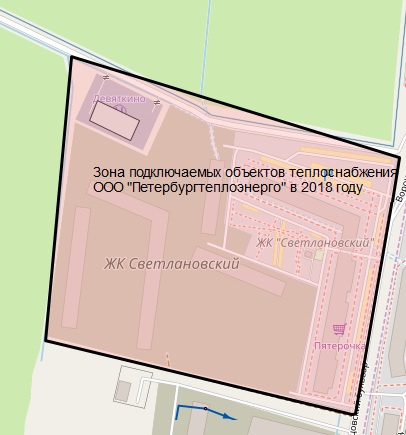 Рисунок 42 - Зона абонентов подключенных ООО «Петербургтеплоэнерго» в 2018 годуБалансы тепловой мощности котельных и перспективной тепловой нагрузки в каждой зоне действия источников тепловой энергии с определением резервов и дефицитов относительно существующей тепловой мощности нетто источников тепловой энергии приведены в таблице 98. Перспективную застройку планируется обеспечить индивидуальными тепловыми пунктами, поэтому в таблице представлена общая тепловая нагрузка потребителя.Таблица 98 - Балансы тепловой энергии (мощности) и перспективной тепловой нагрузки в каждой из технологических зон действия источников тепловой энергии с определением резервов (дефицитов) существующей располагаемой тепловой мощности источников тепловой энергииДефицит тепловой мощности для существующих котельных МО «Бугровское сельское поселение» в связи с приростом потребителей тепловой энергии на расчетный период будет составлять: котельные №29, 61, 978, 37 п. Бугры - -125,952 Гкал/ч до 2023 года и -378,523 Гкал/час до 2032 года.котельная №30 д. Порошкино - -137,351 Гкал/ч до 2032 годаВ д. Мистолово на момент разработки схемы теплоснабжения отсутствуют котельные. На расчетный период дефицит тепловой мощности в данной технологической зоне будет равен приросту тепловой нагрузки планируемой к строительству застройки и будет составлять  -20,45 Гкал.В соответствии с проектом планировки территории юго-восточнее п. Бугры МО «Бугровское сельское поселение» реализуется строительство  объектов капитального строительства социального, бытового назначения. В период до 2023 года планируется подключение потребителей с общей нагрузкой равной 158,20 Гкал/час. Поэтому на существующие котельные №978,№37 и №29 будет установлено дополнительное котельное оборудование.Для компенсации перспективных дефицитов тепловой мощности необходимо построить новые источники тепловой энергии:произвести перевооружение котельной №37 с увеличением установленной тепловой мощности до 114,3 МВт (98,45 Гкал/час);произвести перевооружение котельной №978 с увеличением установленной тепловой мощности до 61,64 МВт (53,09 Гкал/час);одну новую котельную в п. Бугры, установленная тепловой мощность которой будет составлять 110 МВт (95 Гкал/час);одну новую котельную в д. Порошкино, установленная тепловой мощность которой будет составлять 200 МВт (172 Гкал/час);однуновую котельную в д. Мистолово, установленная тепловой мощность которой будет составлять 30 МВт (25,8 Гкал/час);произвести перевооружение котельной №29 с увеличением установленной тепловой мощности до 60 МВт (51,6 Гкал/час);одну новую котельную севернее поселка Бугры (для обеспечения теплом перспективной общественно деловой застройки), установленная тепловой мощность которой будет составлять 12 МВт (10,32 Гкал/час);Строительство каждой котельной планируется поэтапно.б) балансы тепловой мощности источника тепловой энергии и присоединенной тепловой нагрузки в каждой зоне действия источника тепловой энергии по каждому из магистральных выводов (если таких выводов несколько) тепловой мощности источника тепловой энергииБалансы тепловой мощности источников тепловой энергии и присоединенной тепловой нагрузки в зоне действия источников тепловой энергии приведены в таблице 82 главы 4, балансы тепловой энергии (мощности) и перспективной тепловой нагрузки в каждой из выделенных зон действия источников тепловой энергии с определением резервов (дефицитов) существующей располагаемой тепловой мощности источников тепловой энергии.в) гидравлический расчет передачи теплоносителя для каждого магистрального вывода с целью определения возможности (невозможности) обеспечения тепловой энергией существующих и перспективных потребителей, присоединенных к тепловой сети от каждого магистрального выводаГидравлический расчет сетей теплоснабжения представлен в главе 1 часте 3 разделе з). Существующие резервы пропускной способности трубопроводов тепловых сетей не соизмеримо малы с перспективными тепловыми нагрузками в зонах действия данных тепловых сетей. Для подключения перспективных абонентов планируемой застройки необходимо строительство новых источников тепловой энергии и новых тепловых сетей. г) выводы о резервах (дефицитах) существующей системы теплоснабжения при обеспечении перспективной тепловой нагрузки потребителейДля обеспечения теплоснабжения основного прироста строительных фондов планируется строительство новых котельных. Существующие котельные планируется перевооружить (реконструировать) с целью повышения эффективности работы и увеличения установленной тепловой мощности. К существующим котельным в перспективе возможно подключение абонентов, тепловая нагрузка которых не превышает располагаемые резервы тепловой мощности котельных.Глава 5. Перспективные балансы производительности водоподготовительных установок и максимального потребления теплоносителя теплопотребляющими установками потребителей, в том числе и в аварийных режимахПерспективные балансы производительности водоподготовительных установок и максимального потребления теплоносителя теплопотребляющими установками существующих технологических зон на расчетный период (2032 год) представлены в таблице 99.Таблица 99 - Перспективные балансы производительности водоподготовительных установок и максимального потребления теплоносителя теплопотребляющими установками существующих котельных на расчетный период (2032 год)Новую застройку планируется обеспечить индивидуальными тепловыми пунктами. Подачу теплоносителя планируется осуществлять по температурному графику 130/75°С.Исходя из параметров температуры воды, перспективных нагрузок и потерь при передачи тепла рассчитаны перспективные балансы теплоносителя. Перспективные балансы производительности водоподготовительных установок и максимального потребления теплоносителя теплопотребляющими установками перспективных зон теплоснабжения на расчетный период представлены в таблице 100.Таблица 100 - Перспективные балансы производительности водоподготовительных установок и максимального потребления теплоносителя теплопотребляющими установками перспективных зон теплоснабжения на расчетный периодПерспективные балансы производительности водоподготовительных установок и максимального потребления теплоносителя теплопотребляющими установками существующих технологических зон на расчетный период представлены в таблице 101.Таблица 101- Перспективные балансы производительности водоподготовительных установок и максимального потребления теплоносителя теплопотребляющими установками существующих технологических зон на расчетный период.Объем аварийной подпитки рассчитан согласно п.6.17 СНиП 41-02-2003 «Тепловые сети» «Для открытых и закрытых систем теплоснабжения должна предусматриваться дополнительно аварийная подпитка химически не обработанной и недеаэрированной водой, расход которой принимается в количестве 2% объема воды в трубопроводах тепловых сетей».Глава 6. Предложения по строительству, реконструкции и техническому перевооружению источников тепловой энергииа) определение условий организации централизованного теплоснабжения, индивидуального теплоснабжения, а также поквартирного отопленияВ соответствии со ст.14, ФЗ №190 «О теплоснабжении» от 27.07.2010 года, подключение теплопотребляющих установок и тепловых сетей потребителей тепловой энергии, в том числе застройщиков, к системе теплоснабжения осуществляется в порядке, установленном законодательством о градостроительной деятельности для подключения объектов капитального строительства к сетям инженерно-технического обеспечения, с учетом особенностей, предусмотренных ФЗ №190 «О теплоснабжении» и правилами подключения к системам теплоснабжения, утвержденными Правительством Российской Федерации.Подключение осуществляется на основании договора на подключение к системе теплоснабжения. Договор является публичным для теплоснабжающей организации, теплосетевой организации. Правила выбора теплоснабжающей организации или теплосетевой организации, к которой следует обращаться заинтересованным в подключении к системе теплоснабжения лицам и которая не вправе отказать им в услуге по такому подключению и в заключение соответствующего договора, устанавливаются правилами подключения к системам теплоснабжения, утвержденными Правительством Российской Федерации. При наличии технической возможности подключения к системе теплоснабжения и при наличии свободной мощности в соответствующей точке подключения отказ потребителю, в том числе застройщику, в заключение договора на подключение объекта капитального строительства, находящегося в границах определенного схемой теплоснабжения радиуса эффективного теплоснабжения, не допускается. Нормативные сроки подключения к системе теплоснабжения этого объекта капитального строительства устанавливаются правилами подключения к системам теплоснабжения, утвержденными Правительством Российской Федерации.В случае технической невозможности подключения к системе теплоснабжения объекта капитального строительства, вследствие отсутствия свободной мощности в соответствующей точке подключения на момент обращения соответствующего потребителя, в том числе застройщика, но при наличии в утвержденной в установленном порядке инвестиционной программе теплоснабжающей организации или теплосетевой организации мероприятий по развитию системы теплоснабжения и снятию технических ограничений, позволяющих обеспечить техническую возможность подключения к системе теплоснабжения объекта капитального строительства, отказ в заключении договора на его подключение не допускается. Нормативные сроки его подключения к системе теплоснабжения устанавливаются в соответствии с инвестиционной программой теплоснабжающей организации или теплосетевой организации в пределах нормативных сроков подключения к системе теплоснабжения, установленных правилами подключения к системам теплоснабжения, утвержденными Правительством Российской Федерации. В случае технической невозможности подключения к системе теплоснабжения объекта капитального строительства, вследствие отсутствия свободной мощности в соответствующей точке подключения на момент обращения соответствующего потребителя, в том числе застройщика, и при отсутствии в утвержденной в установленном порядке инвестиционной программе теплоснабжающей организации или теплосетевой организации мероприятий по развитию системы теплоснабжения и снятию технических ограничений, позволяющих обеспечить техническую возможность подключения к системе теплоснабжения этого объекта капитального строительства, теплоснабжающая организация или теплосетевая организация в сроки и в порядке, которые установлены правилами подключения к системам теплоснабжения, утвержденными Правительством Российской Федерации, обязана обратиться в федеральный орган исполнительной власти, уполномоченный на реализацию государственной политики в сфере теплоснабжения, или орган местного самоуправления, утвердивший схему теплоснабжения, с предложением о включении в нее мероприятий по обеспечению технической возможности подключения к системе теплоснабжения этого объекта капитального строительства. Федеральный орган исполнительной власти, уполномоченный на реализацию государственной политики в сфере теплоснабжения, или орган местного самоуправления, утвердивший схему теплоснабжения, в сроки, в порядке и на основании критериев, которые установлены порядком разработки и утверждения схем теплоснабжения, утвержденным Правительством Российской Федерации, принимает решение о внесении изменений в схему теплоснабжения или об отказе во внесении в нее таких изменений. В случае, если теплоснабжающая или теплосетевая организация не направит в установленный срок и (или) представит с нарушением установленного порядка в федеральный орган исполнительной власти, уполномоченный на реализацию государственной политики в сфере теплоснабжения, или орган местного самоуправления, утвердивший схему теплоснабжения, предложения о включении в нее соответствующих мероприятий, потребитель, в том числе застройщик, вправе потребовать возмещения убытков, причиненных данным нарушением, и (или) обратиться в федеральный антимонопольный орган с требованием о выдаче в отношении указанной организации предписания о прекращении нарушения правил не дискриминационного доступа к товарам.В случае внесения изменений в схему теплоснабжения теплоснабжающая организация или теплосетевая организация обращается в орган регулирования для внесения изменений в инвестиционную программу. После принятия органом регулирования решения об изменении инвестиционной программы он обязан учесть внесенное в указанную инвестиционную программу изменение при установлении тарифов в сфере теплоснабжения в сроки и в порядке, которые определяются основами ценообразования в сфере теплоснабжения и правилами регулирования цен (тарифов) в сфере теплоснабжения, утвержденными Правительством Российской Федерации. Нормативные сроки подключения объекта капитального строительства устанавливаются в соответствии с инвестиционной программой теплоснабжающей организации или теплосетевой организации, в которую внесены изменения, с учетом нормативных сроков подключения объектов капитального строительства, установленных правилами подключения к системам теплоснабжения, утвержденными Правительством Российской Федерации.Таким образом, вновь вводимые потребители, обратившиеся соответствующим образом в теплоснабжающую организацию, должны быть подключены к централизованному теплоснабжению, если такое подсоединение возможно в перспективе. С потребителями находящимися за границей радиуса эффективного теплоснабжения, могут быть заключены договора долгосрочного теплоснабжения по свободной (обоюдно приемлемой) цене, в целях компенсации затрат на строительство новых и реконструкцию существующих тепловых сетей, и увеличению радиуса эффективного теплоснабжения. Существующие и планируемые к застройке потребители, вправе использовать для отопления индивидуальные источники теплоснабжения. Использование автономных источников теплоснабжения целесообразно в случаях: значительной удаленности от существующих и перспективных тепловых сетей; малой подключаемой нагрузки (менее 0,01 Гкал/ч); отсутствия резервов тепловой мощности в границах застройки на данный момент и в рассматриваемой перспективе; использования тепловой энергии в технологических целях. Потребители, отопление которых осуществляется от индивидуальных источников, могут быть подключены к централизованному теплоснабжению на условиях организации централизованного теплоснабжения. Согласно п.15, с. 14, ФЗ №190 от 27.07.2010 г., запрещается переход на отопление жилых помещений в многоквартирных домах с использованием индивидуальных квартирных источников тепловой энергии, перечень которых определяется правилами подключения к системам теплоснабжения, утвержденными Правительством Российской Федерации, при наличии осуществленного в надлежащем порядке подключения к системам теплоснабжения многоквартирных домов. Планируемые к строительству жилые дома, могут проектироваться с использованием поквартирного индивидуального отопления, при условии получения технических условий от газоснабжающей организации.б) обоснование предлагаемых для строительства источников тепловой энергии с комбинированной выработкой тепловой и электрической энергии для обеспечения перспективных тепловых нагрузокСтроительство источников тепловой энергии с комбинированной выработкой тепловой и электрической энергии на момент разработки схемы теплоснабжения не планируется.Для обеспечения зон перспективной застройку тепловой энергией планируется построить:произвести перевооружение котельной №37 с увеличением установленной тепловой мощности до 114,3 МВт (98,45 Гкал/час);произвести перевооружение котельной №978 с увеличением установленной тепловой мощности до 61,64 МВт (53,09 Гкал/час);одну новую котельную в п. Бугры, установленная тепловой мощность которой будет составлять 110 МВт (95 Гкал/час);одну новую котельную в д. Порошкино, установленная тепловой мощность которой будет составлять 200 МВт (172 Гкал/час);однуновую котельную в д. Мистолово, установленная тепловой мощность которой будет составлять 30 МВт (25,8 Гкал/час);произвести перевооружение котельной №29 с увеличением установленной тепловой мощности до 60 МВт (51,6 Гкал/час);одну новую котельную севернее поселка Бугры (для обеспечения теплом перспективной общественно деловой застройки), установленная тепловой мощность которой будет составлять 12 МВт (10,32 Гкал/час).Строительство каждой котельной планируется поэтапно. С увеличением тепловой мощности на каждом этапе исходя из прироста застройки.в) обоснование предлагаемых для реконструкции действующих источников тепловой энергии с комбинированной выработкой тепловой и электрической энергии для обеспечения перспективных приростов тепловых нагрузокНе предусматривается, так как отсутствует источник тепловой энергии с комбинированной выработкой тепловой и электрической энергии.г) обоснование предлагаемых для реконструкции котельных для выработки электроэнергии в комбинированном цикле на базе существующих и перспективных тепловых нагрузокРеконструкции котельных для выработки электроэнергии в комбинированном цикле на базе существующих и перспективных тепловых нагрузок не планируется.д) обоснование предлагаемых для реконструкции котельных с увеличением зоны их действия путем включения в нее зон действия, существующих источников тепловой энергииПланируется перераспределение территорий технологических зон №1 и №2 после перевооружения (реконструкции) котельной №61. Более подробная информация представлена в главе 1 части 6 разделе д). В связи с износом оборудования планируется реконструкция котельной №30 в д. Бугры. Так же планируется перевооружение котельной №29 в п. Бугры с целью увеличения установленной тепловой мощности. е) обоснование предлагаемых для перевода в пиковый режим работы котельных по отношению к источникам тепловой энергии с комбинированной выработкой тепловой и электрической энергииНе предусматривается, так как отсутствует источник тепловой энергии с комбинированной выработкой тепловой и электрической энергии.ж) обоснование предложений по расширению зон действия действующих источников тепловой энергии с комбинированной выработкой тепловой и электрической энергииНе предусматривается, так как отсутствует источник тепловой энергии с комбинированной выработкой тепловой и электрической энергии.з) обоснование предлагаемых для вывода в резерв и (или) вывода из эксплуатации котельных при передаче тепловых нагрузок на другие источники тепловой энергииНе предусматривается, так как не планируется вывод из эксплуатации существующих котельных.и) обоснование организации индивидуального теплоснабжения в зонах застройки поселения малоэтажными жилыми зданиямиВ зонах застройки малоэтажными жилыми домами предусматривается использование индивидуальных источников тепловой энергии. Обоснованием для данной концепции обеспечения тепловой энергией населения является большая разрозненность зон застройки, низкая тепловая нагрузка перспективных потребителей, неэффективность использования централизованного теплоснабжения для малоэтажного жилья.к) обоснование организации теплоснабжения в производственных зонах на территории поселения, городского округаВ связи с тем, что на данный момент отсутствует информация о перспективных производственных зонах, и соответственно, невозможно оценить необходимые объемы тепловой энергии на данных территориях данных раздел не рассматривается.л) обоснование перспективных балансов тепловой мощности источников тепловой энергии и теплоносителя и присоединенной тепловой нагрузки в каждой из систем теплоснабжения поселения, городского округа и ежегодное распределение объемов тепловой нагрузки между источниками тепловой энергииБалансы тепловой мощности источников тепловой энергии были рассчитаны в соответствии со СНиП 124.13330.2012 «Тепловые сети», балансы приведены в главе 4 разделе а).м) расчет радиусов эффективного теплоснабжения (зоны действия источников тепловой энергии) в каждой из систем теплоснабжения, позволяющий определить условия, при которых подключение теплопотребляющих установок к системе теплоснабжения нецелесообразно вследствие увеличения совокупных расходов в указанной системеВ настоящий момент не существует утвержденной методики расчета эффективного радиуса теплоснабжения. Для выполнения расчёта воспользуемся статьёй Ю.В. Кожарина и Д.А. Волкова «К вопросу определения эффективного радиуса теплоснабжения», опубликованной в журнале «Новости теплоснабжения», №8, 2012 г. Радиус эффективного теплоснабжения невозможно корректно определить без точной информации о структуре и протяженности перспективных тепловых сетей и конфигурации размещения потребителей. исходя из этого эффективный радиус теплоснабжения принимается равный оптимальному радиусу теплоснабжения при существующих параметрах тепловых сетей. Данное решение вызвано тем, что в ситуации отсутствия полных данных о перспективе, значение оптимального радиуса теплоснабжения определяют возможность подключения отдельных потребителей или групп потребителей к существующим тепловым сетям.Расчет оптимального радиуса котельной №29 п. Бугры, представлен в таблице 102.Таблица 102- Расчет оптимального радиуса котельной №29 п. БугрыРасчет оптимального радиуса котельной №61 п. Бугры, представлен в таблице 103.Таблица 103 - Расчет оптимального радиуса котельной №61 п. БугрыРасчет оптимального радиуса котельной №30 д. Порошкино, представлен в таблице 104.Таблица 104 - Расчет оптимального радиуса котельной №30 д. ПорошкиноРасчет оптимального радиуса котельной №978 п. Бугры, представлен в таблице 105.Таблица 105 - Расчет оптимального радиуса котельной №978 п. БугрыРасчет оптимального радиуса котельной №37 п. Бугры, представлен в таблице 106.Таблица 106 - Расчет оптимального радиуса котельной №37 п. БугрыНа рисунке 43 представлен радиус эффективного теплоснабжения котельной №29 п. Бугры.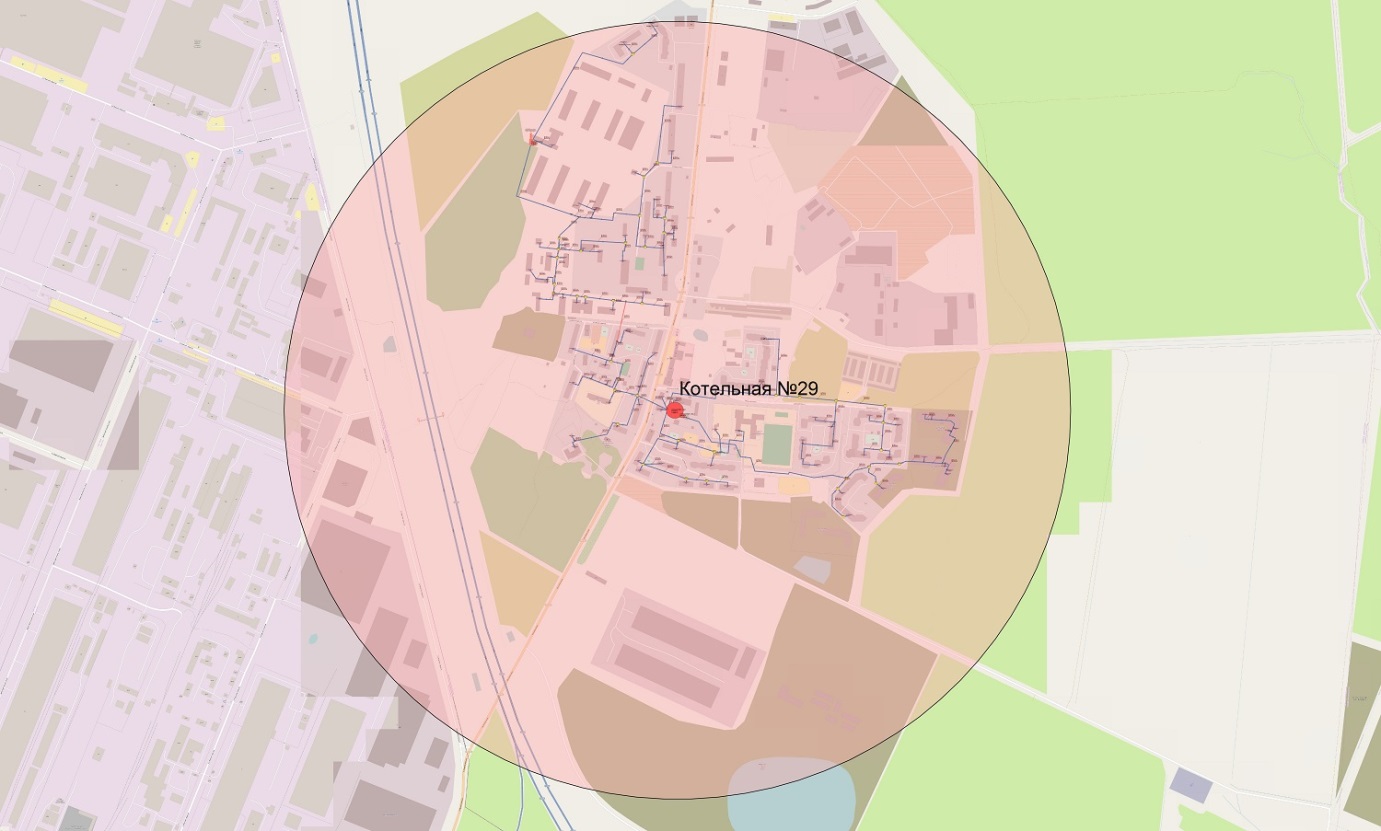 Рисунок 43 - Радиус эффективного теплоснабжения котельной №29 п. БугрыНа рисунке 43 представлен радиус эффективного теплоснабжения котельной №61 п. Бугры.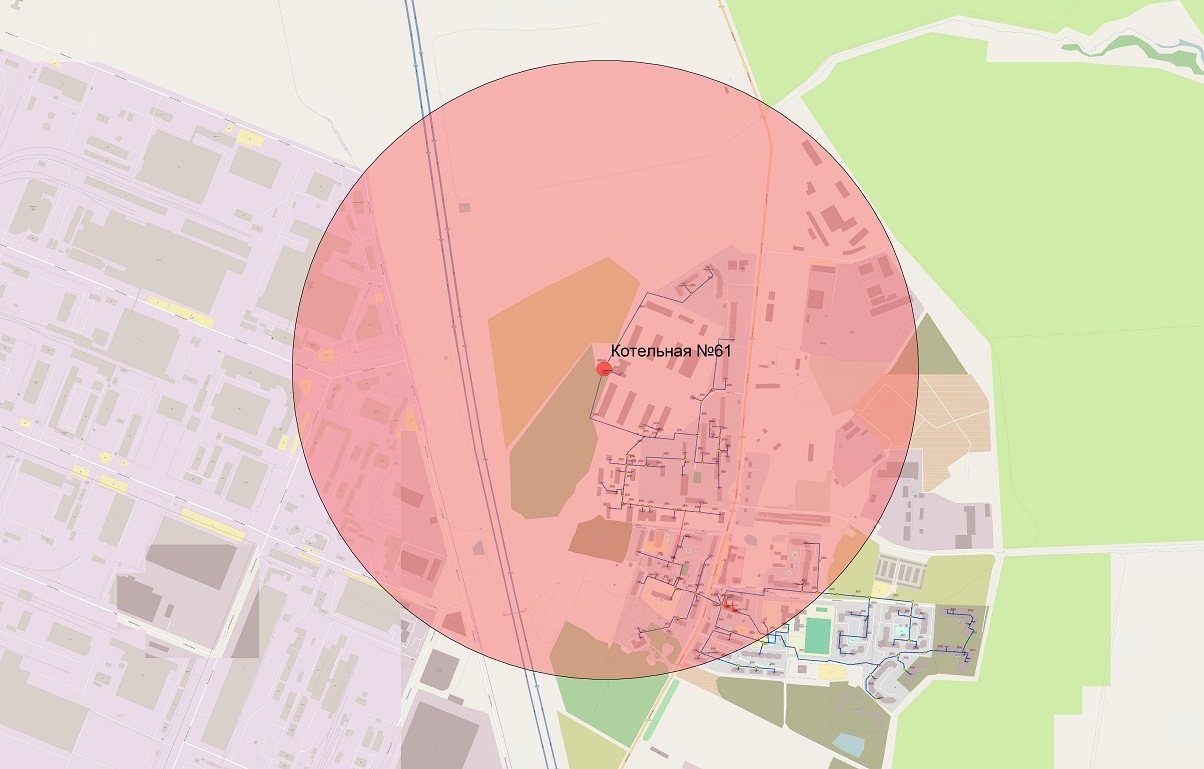 Рисунок 43 - Радиус эффективного теплоснабжения котельной №61 п. БугрыНа рисунке 44 представлен радиус эффективного теплоснабжения котельной №30 д. Порошкино.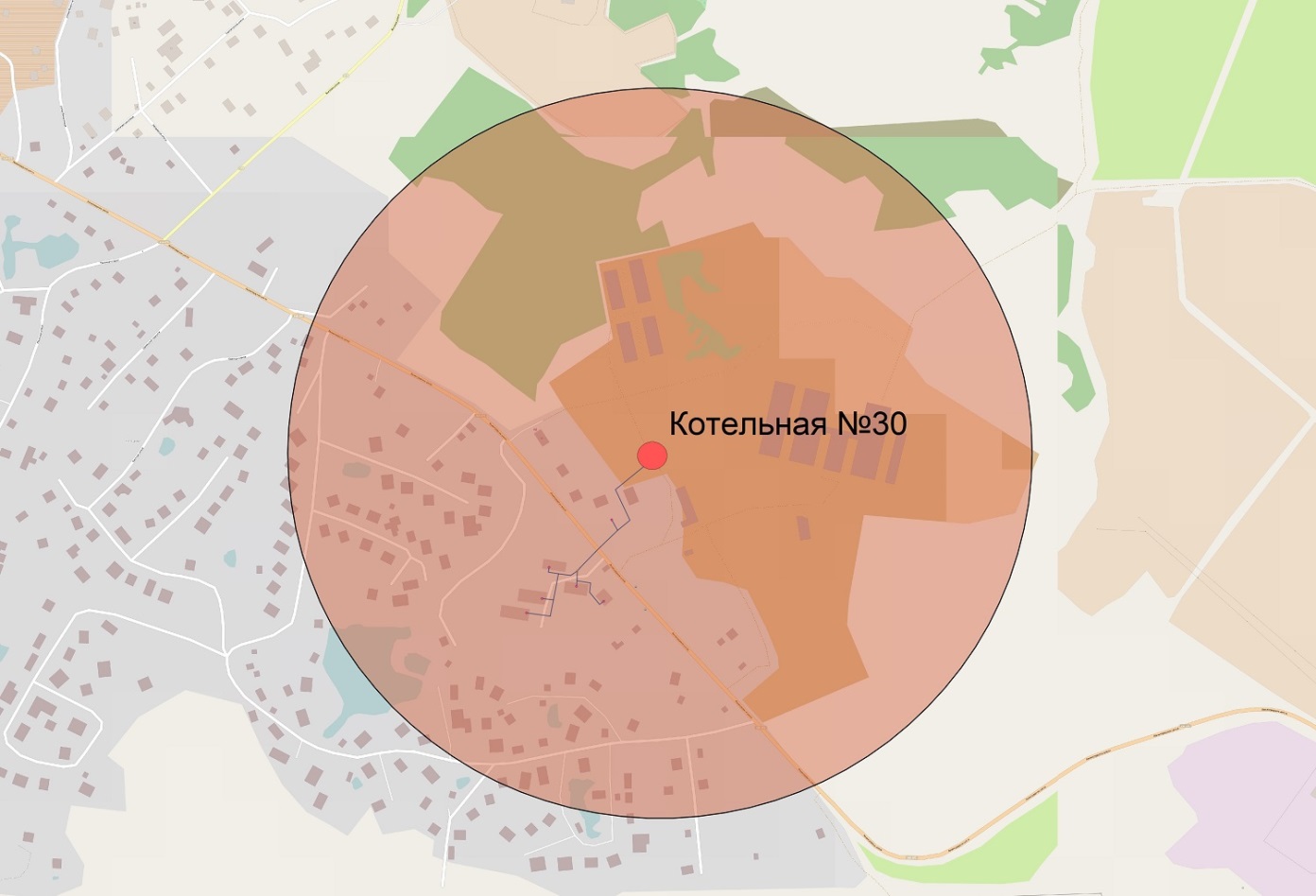 Рисунок 44- Радиус эффективного теплоснабжения котельной №30 д. ПорошкиноНа рисунке 45 представлен радиус эффективного теплоснабжения котельной №978 п. Бугры.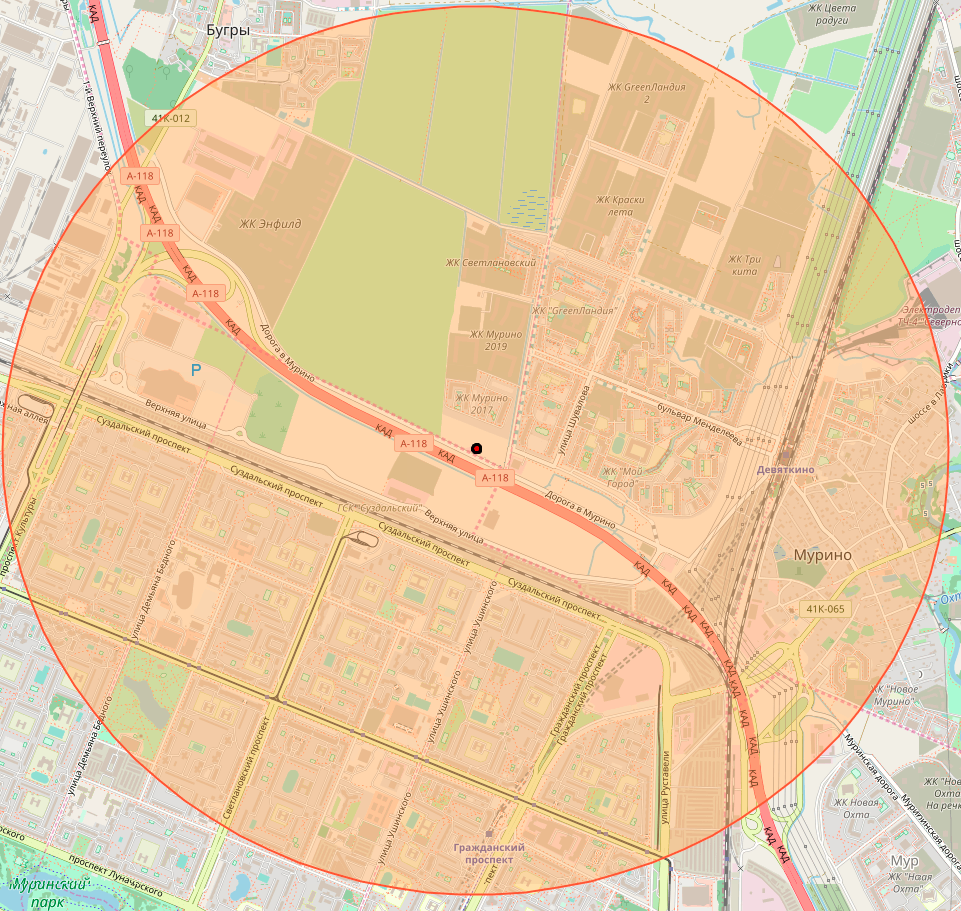 Рисунок 45- Радиус эффективного теплоснабжения котельной №978 п. Бугры.На рисунке 46 представлен радиус эффективного теплоснабжения котельной №37 п. Бугры.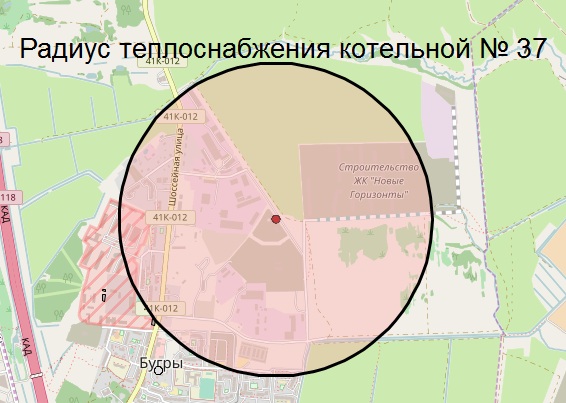 Рисунок 46- Радиус эффективного теплоснабжения котельной №37 п. Бугры.Глава 7. Предложения по строительству и реконструкции тепловых сетей и сооружений на ниха) реконструкция и строительство тепловых сетей, обеспечивающих перераспределение тепловой нагрузки из зон с дефицитом тепловой мощности в зоны с избытком тепловой мощности (использование существующих резервов)На момент разработки схемы теплоснабжения, технологическая зона №1 (которая имеет дефицит тепловой мощности) соединена с технологической зоной №3, что позволяет перераспределить тепловую мощность котельных. После перевооружения котельной №61, она возьмет на себя часть нагрузки технологической зоны №1. При этом котельная №61 имеет достаточный резерв тепловой мощности для данного мероприятия. б) строительство тепловых сетей для обеспечения перспективных приростов тепловой нагрузки под жилищную, комплексную или производственную застройку во вновь осваиваемых районах поселенияДля обеспечения перспективных приростов тепловой нагрузки новых зон застройки планируется построить: произвести перевооружение котельной №37 с увеличением установленной тепловой мощности до 114,3 МВт (98,45 Гкал/час);произвести перевооружение котельной №978 с увеличением установленной тепловой мощности до 61,64 МВт (53,09 Гкал/час);одну новую котельную в п. Бугры, установленная тепловой мощность которой будет составлять 110 МВт (95 Гкал/час);одну новую котельную в д. Порошкино, установленная тепловой мощность которой будет составлять 200 МВт (172 Гкал/час);однуновую котельную в д. Мистолово, установленная тепловой мощность которой будет составлять 30 МВт (25,8 Гкал/час);произвести перевооружение котельной №29 с увеличением установленной тепловой мощности до 60 МВт (51,6 Гкал/час);одну новую котельную севернее поселка Бугры (для обеспечения теплом перспективной общественно деловой застройки), установленная тепловой мощность которой будет составлять 12 МВт (10,32 Гкал/час).Строительство каждой котельной планируется поэтапно. С увеличением тепловой мощности на каждом этапе, исходя из прироста застройки.Для передачи тепловой энергии планируется поэтапное строительство тепловых сетей по мере освоения территории под застройку. На данные момент можно только оценочно предположить места строительства котельных и маршруты прохождения основных магистральных тепловых сетей. Протяженность, конфигурация и технические характеристики внутриквартальных тепловых сетей будут определяться в ходе разработки проектной документации на подключение к котельной.На рисунке 47 представлены условные обозначения зон перспективной застройки на расчетный срок. 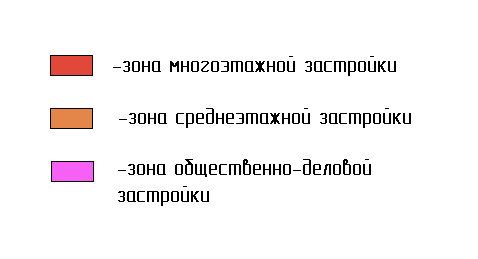 Рисунок 47 - Условные обозначения зон перспективной застройки на расчетный срокНа рисунке 48 представлено оценочное месторасположение перспективной котельных и основных магистральных тепловых сетей в п. Бугры. Так же изображены существующие технологические зоны теплоснабжения. Магистральные тепловые сети выполнены в двухтрубном варианте (1 подащий трубопровод, 1 обратный трубопровод)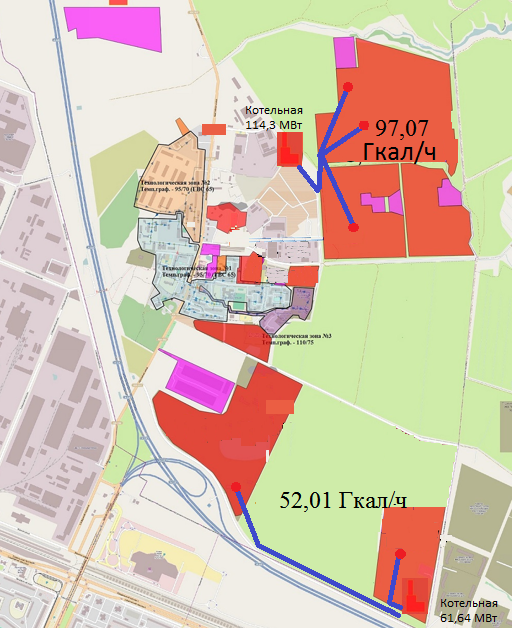 Рисунок 48 -  Месторасположение перспективных нагрузок котельной №978 и котельной №37В таблице 106 представлена оценочная структура основных магистральных тепловых сетей перспективных котельных №37 и №978 МВт.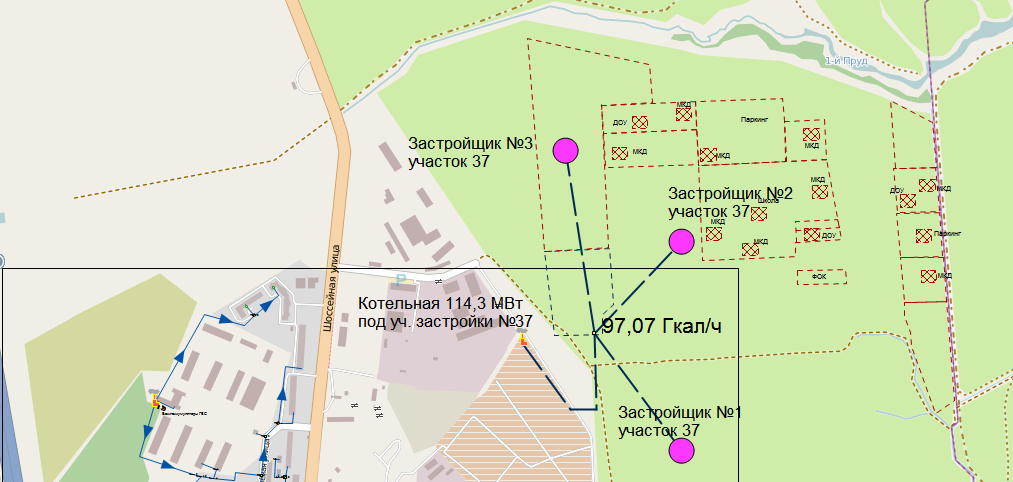 Рисунок 49 – Месторасположение нагрузок потребителей  котельной №37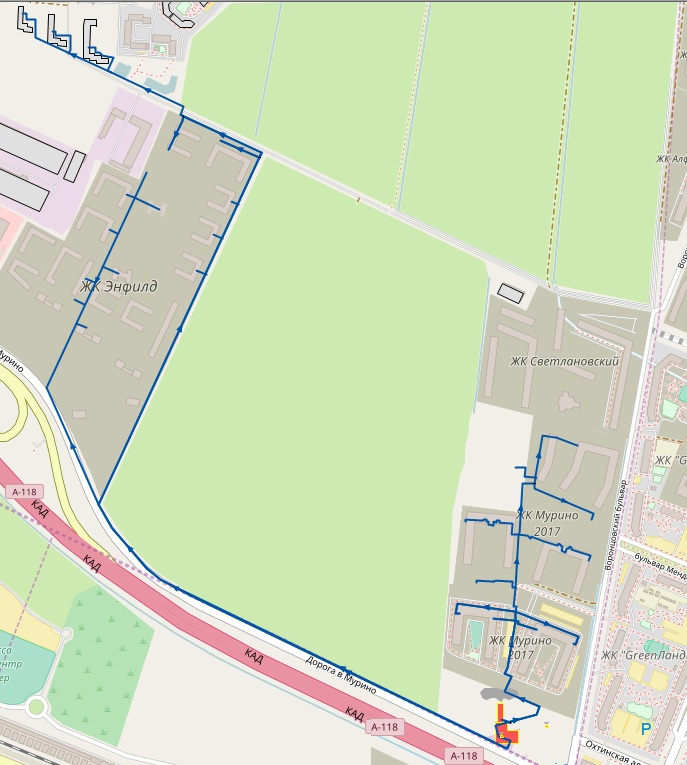 Рисунок 50 – Месторасположение нагрузок потребителей  котельной №978Таблица 106 - Структура основных магистральных тепловых сетей перспективных котельных 114,3 МВт и 61,64 МВтНа рисунке 50 представлено оценочное месторасположение перспективных сетей котельной №37 и котельной №978 и ее основных магистральных тепловых сетей. Магистральные тепловые сети выполнены в трехтрубном варианте (1 подающий трубопровод, 1 обратный трубопровод)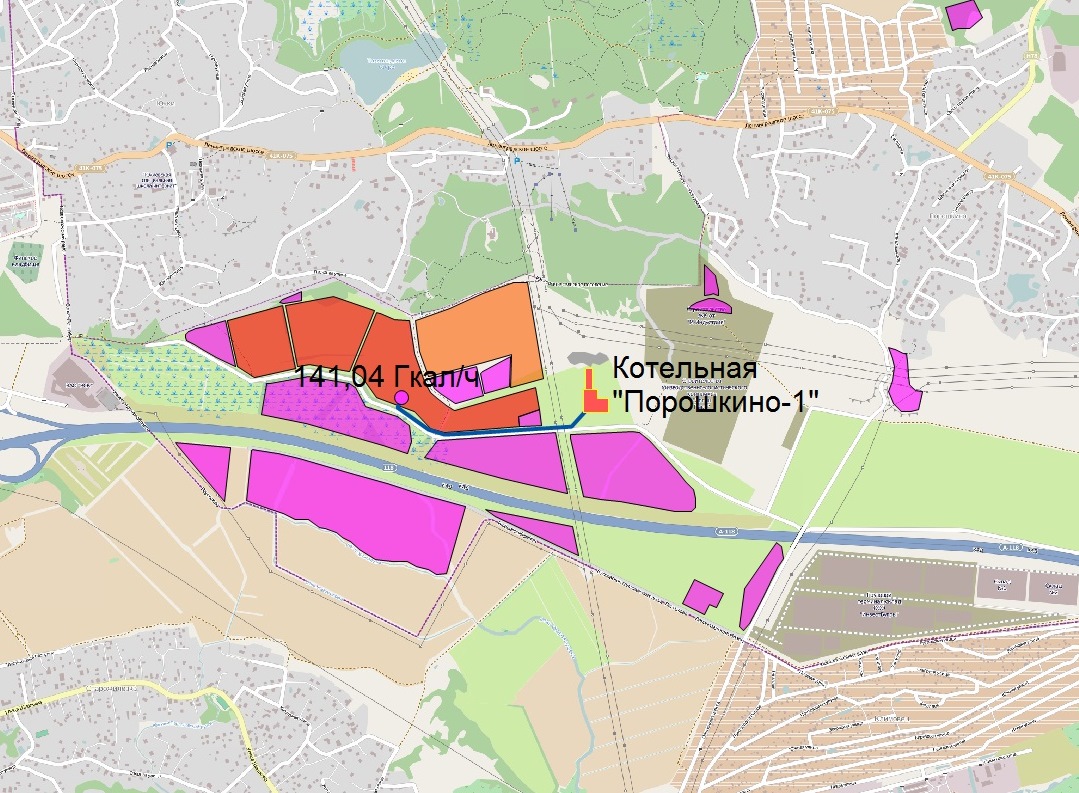 Рисунок 50 - Оценочное месторасположение перспективной котельной «Порошкино-1» и ее основных магистральных тепловых сетей в д. ПорошкиноВ таблице 107 представлена структура основных магистральных тепловых сетей перспективной котельной «Порошкино-1».Таблица 107 - Структура основных магистральных тепловых сетей перспективной котельной «Порошкино-1»На рисунке 51 представлено оценочное месторасположение перспективной котельной «Мистолово-1» и ее основных магистральных тепловых сетей. Магистральные тепловые сети выполнены в трехтрубном варианте (1 подающий трубопровод, 1 обратный трубопровод).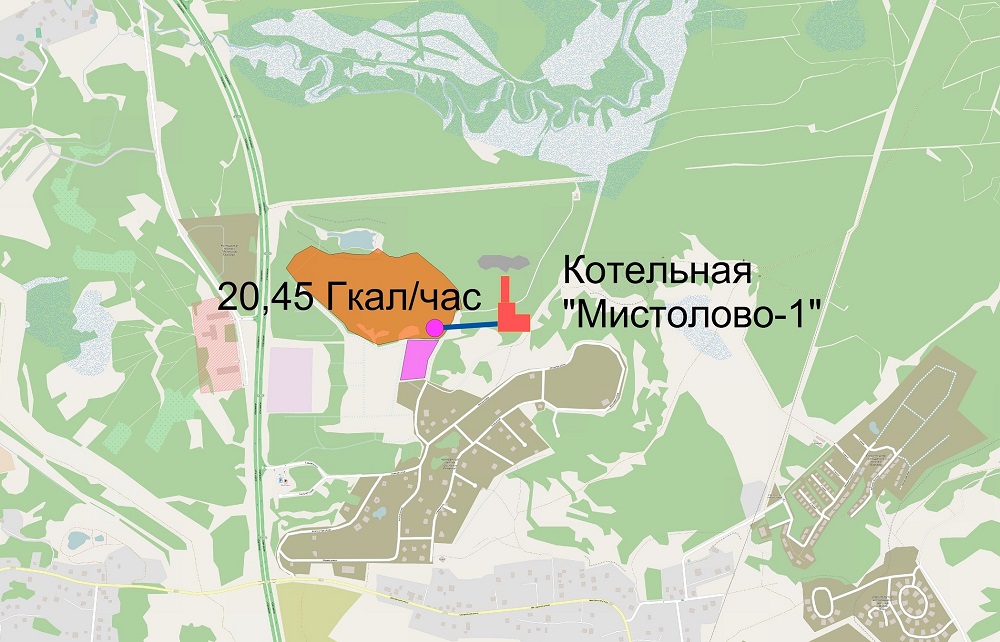 Рисунок 51 - Оценочное месторасположение перспективной котельной «Мистолово-1» и ее основных магистральных тепловых сетей в д. МистоловоВ таблице 108 представлена структура основных магистральных тепловых сетей перспективной котельной «Мистолово-1».Таблица 108 - Структура основных магистральных тепловых сетей перспективной котельной «Мистолово-1»в) строительство тепловых сетей, обеспечивающих условия, при наличии которых существует возможность поставок тепловой энергии потребителям от различных источников тепловой энергии при сохранении надежности теплоснабженияСтроительство тепловых сетей, для обеспечения возможности поставок тепловой энергии потребителям от различных источников тепловой энергии при сохранении надежности теплоснабжения не требуется в связи с достаточной надежностью существующей конфигурации тепловых сетей.Перспективные тепловые сети также не требуют дополнительных источников тепловой энергии в связи с тем, что будут выполнены в трехтрубном исполнении. Данное техническое решение позволяет обеспечить высокую надежность теплоснабжения (соответствующую нормативным требованиям) при наличии одного источника тепловой энергии.г) строительство или реконструкция тепловых сетей для повышения эффективности функционирования системы теплоснабжения, в том числе за счет перевода котельных в пиковый режим работы или ликвидации котельныхСтроительство и реконструкция тепловых сетей, для повышения эффективности функционирования системы теплоснабжения, в том числе за счет перевода котельных в пиковый режим работы или ликвидации котельных не требуется. Существует необходимость поэтапной реконструкции (замены) тепловых сетей при наступлении окончания срока их эксплуатации. Нормативный срок эксплуатации тепловых сетей составляет 15 лет.д) строительство тепловых сетей для обеспечения нормативной надежности теплоснабженияСуществующие тепловые сети соответствуют всем нормативам надежности теплоснабжения. Перспективные тепловые сети планируется прокладывать в трехтрубном исполнении. При этом надежность перспективных тепловых сетей также соответствует всем нормативным требованиям. е) реконструкция тепловых сетей с увеличением диаметра трубопроводов для обеспечения перспективных приростов тепловой нагрузкиРеконструкция тепловых сетей с увеличением диаметра трубопроводов для обеспечения перспективных приростов тепловой нагрузки не требуется по причине того, что приросты тепловой нагрузки будут поэтапно подключаться к новым котельным. Существующие тепловые сети имеют резервы пропускной способности теплоносителя, позволяющие подключать дополнительных потребителей. Резерв тепловой мощности существующих котельных ограничивает возможность подключения новых потребителей. Гидравлические параметры тепловых сетей более подробно описаны в главе 1 части 6 разделе в) гидравлические режимы, обеспечивающие передачу тепловой энергии от источника тепловой энергии до самого удаленного потребителя и характеризующих существующие возможности (резервы и дефициты по пропускной способности) передачи тепловой энергии от источника к потребителю. ж) реконструкция тепловых сетей, подлежащих замене в связи с исчерпанием эксплуатационного ресурсаНормативный срок работы тепловых сетей составляет 15 лет. Исходя из этого существующие тепловые сети МО «Бугровское сельское поселение» нуждаются в поэтапной реконструкции. Планирование замены участков тепловых сетей будет производиться исходя из фактического времени их эксплуатации. Тепловые сети, подлежащие замене в связи с исчерпанием эксплуатационного ресурса и сроки замены, отображены в таблице 109.Таблица 109 - Тепловые сети, подлежащие замене в связи с исчерпанием эксплуатационного ресурса и сроки заменыВсего 25296 погонных метров в однотрубном исчислении.з) строительство и реконструкция насосных станцийНасосные станции в структуре системы централизованного теплоснабжения МО «Бугровское сельское поселение» отсутствуют. Существуют индивидуальное повысительное  насосное оборудование перед домами потребителями. Более подробная информация о насосном оборудовании представлена в главе 1 части 6 разделе в). Глава 8. Перспективные топливные балансыа) расчеты по каждому источнику тепловой энергии перспективных максимальных часовых и годовых расходов основного вида топлива для зимнего, летнего и переходного периодов, необходимого для обеспечения нормативного функционирования источников тепловой энергии на территории поселения, городского округаРасчеты перспективных максимальных годовых расходов топлива для зимнего, летнего и переходного периодов по элементам территориального деления выполнены на основании данных о среднемесячной температуре наружного воздуха, суммарной присоединенной тепловой нагрузке и удельных расходов условного топлива.. Результаты расчётов перспективного годового расхода топлива к 2032 году представлены в таблице 110.Таблица 110- Перспективный годовой расход топлива на расчетный срок (2032 год)б) расчеты по каждому источнику тепловой энергии нормативных запасов аварийных видов топливаСогласно СНиП II-35-76 «Котельные установки» емкость хранилищ жидкого топлива в зависимости от суточного расхода следует принимать для аварийна котельных, работающих на газе, доставляемое по железной дороге или автомобильным транспортом на трехсуточный расход. В таблице 111 представлены данные нормативных запасов аварийного топлива по котельным технологических зон.В котельной №978 не предусматривается ни аварийное ни резервное топливохранилище.Таблица 111 - Нормативные запасы аварийного топливаГлава 9. Оценка надежности теплоснабженияПоскольку все перспективные  абоненты будут подключены к новым централизованным системам теплоснабжения, то показатели надежности новой системы следуют принимать - для источника теплоты РИТ = 0,97; - тепловых сетей РТС = 0,9; - потребителя теплоты РПТ = 0,99.Более подробно следует рассматривать данный вопрос при проектировании новых тепловых сетей.Глава 10. Обоснование инвестиций в строительство, реконструкцию и техническое перевооружениеа) оценка финансовых потребностей для осуществления строительства, реконструкции и технического перевооружения источников тепловой энергии и тепловых сетейПоскольку на данный момент отсутствует какая-либо проектная документация на строительство новых котельных в МО «Бугровское сельское поселение», то невозможно точно оценить стоимость постройки новых котельных. Исходя из этого, значение стоимости рассчитывается по средним удельным значениям строительства новых источников тепловой энергии. Также следует учитывать, что рассчитанные ниже стоимости актуальны на момент разработки схемы (2017 год) и в будущем, в связи с нестабильной экономической ситуацией, могут измениться.Расчет стоимости строительства новых котельных.Расчет капиталовложений в строительство теплового источника производится по формуле:где C-удельные капиталовложения в строительство котельной, млн.руб./Гкал/ч. Согласно анализу рынка строительства аналогичных источников тепловой энергии удельная стоимость 1 МВт тепловой мощности оценивается в 6,5 млн.рублей;W-установленная мощность строящегося источника тепловой энергии, МВт;α - процент стоимости проектных работ от общей стоимости строительства, равный 10%.Строительство перспективной котельной в п. Бугры, установленной тепловой мощностью 12 МВт.Строительство перспективной котельной в п. Бугры, установленной тепловой мощностью 110 МВт.Строительство перспективной котельной в д. Порошкино, установленной тепловой мощностью 200 МВт.Строительство перспективной котельной в д. Мистолово, установленной тепловой мощностью  30 МВт.Расчет стоимости разработки проекта и перевооружения(реконструкции) котельной. Оценочный расчет капиталовложений в реконструкцию теплового источника производится по формуле:где C-удельные капиталовложения в реконструкцию котельной, млн. руб./Гкал/ч. Согласно анализу рынка реконструкции аналогичных источников тепловой энергии удельная стоимость перевооружения 1 МВт тепловой мощности оценивается в 3 млн.рублей;W-установленная мощность источника тепловой энергии МВт;α - процент стоимости проектных работ от общей стоимости реконструкции, равный 10%.Расчет стоимости разработки проекта и перевооружения существующей котельной №61 в п. Бугры.В ходе реконструкции планируется демонтировать старые паровые котлы. установленная тепловая мощность котельной после перевооружения будет составлять 7 МВт.Расчет стоимости разработки проекта и перевооружения существующей котельной №30 в д. Порошкино, установленной мощностью 5 МВт.Расчет стоимости разработки проекта и перевооружения существующей котельной №978 в п. Бугры.В ходе реконструкции планируется дополнить существующее котельное оборудование – оборудованием мощностью 40 Гкал/час(2 котла Eurotherm – 23). установленная тепловая мощность котельной после перевооружения будет составлять 61,64 МВт.Расчет стоимости разработки проекта и перевооружения существующей котельной №37 в п. Бугры.В ходе реконструкции планируется дополнить существующее котельное оборудование – оборудованием мощностью 90,828 Гкал/час (3 котла Eurotherm – 35). установленная тепловая мощность котельной после перевооружения будет составлять 114,3 МВт.Расчет стоимости строительства перспективных магистральных тепловых сетей от новых котельныхСтоимость разработки проекта и строительства определяется по формуле: где C- капиталовложения в перекладку тепловых сетей данной зоны действия источника тепловой энергии, руб. α - процент стоимости проектных работ, равный 10%.Расчет стоимости строительства перспективных магистральных тепловых сетей от новой котельной «Бугры-1».Оценочная стоимость строительства магистральных тепловых сетей приведена в таблице 112.Таблица 112 - Оценочная стоимость затрат на перекладку тепловых сетейРасчет стоимости строительства перспективных магистральных тепловых сетей от новой котельной «Порошкино-1», котельной 114,3 МВт и 61,64 МВт.Оценочная стоимость строительства магистральных тепловых сетейприведена в таблице 113.Таблица 113 - Оценочная стоимость затрат на перекладку тепловых сетейКотельная 114,3 МВт = (1+0,1) (7+1,8)=9,68	Котельная 61,64 МВт = (1+0,1)Расчет стоимости строительства перспективных магистральных тепловых сетей от новой котельной «Мистолово-1».Оценочная стоимость строительства магистральных тепловых сетейприведена в таблице 114.Таблица 114 - Ориентировочная стоимость затрат на перекладку тепловых сетейРасчет стоимости разработки проекта и реконструкции тепловых сетей технологической зоны №1 существующей  котельной №29 в п. БугрыОриентировочная стоимость затрат на перекладку тепловой сети приведена в таблице 115.Таблица 115 - Ориентировочная стоимость затрат на перекладку тепловых сетейРасчет стоимости разработки проекта и реконструкции тепловых сетей технологической зоны №2 существующей  котельной №61 в п. БугрыОриентировочная стоимость затрат на перекладку тепловой сети приведена в таблице 116.Таблица 116 - Ориентировочная стоимость затрат на перекладку тепловых сетейРасчет стоимости разработки проекта и реконструкции тепловых сетей технологической зоны №4 существующей  котельной №29 в п. БугрыОриентировочная стоимость затрат на перекладку тепловой сети приведена в таблице 117.Таблица 117 - Ориентировочная стоимость затрат на перекладку тепловых сетейРасчет стоимости разработки проекта и реконструкции тепловых сетей технологической зоны №4 существующей  котельной №30 в д.ПорошкиноОриентировочная стоимость затрат на перекладку тепловой сети приведена в таблице 118.Таблица 118 - Ориентировочная стоимость затрат на перекладку тепловых сетейРасчет стоимости установки приборов учета тепловой энергии потребителям централизованной системы теплоснабженияСтоимость установки прибора учета тепловой энергии составляет 200 тыс. рублей.Сводные затраты на строительство, реконструкцию и перевооружение представлены в таблице 119.Таблица 119 - Сводные затраты на строительство, реконструкцию и перевооружениеб) предложения по источникам инвестиций, обеспечивающих финансовые потребности Поскольку тепловые сети находятся в собственности МО «Бугровское сельское поселение», то все денежные средства на реконструкцию существующих сетей предполагается изыскать из бюджетов различных уровней. Реконструкция котельных должно проводиться за счет собственных средств МУП БТС. Для строительства новых тепловых сетей и новых котельных источники инвестиций не определены. Предлагается два варианта: бюджетные средства, либо денежные средства инвесторов, проводящих застройку на территории МО «Бугровское сельское поселение».в) расчеты эффективности инвестицийРеконструкция существующих сетей является обязательными мероприятиями. Данные мероприятия приведут к снижению потерь, но поскольку доля экономии будет значительно ниже затрат производимых на замену сетей, то данное мероприятие является неэффективным, но обязательным для качественного и надежного теплоснабжения. Строительство новых котельных и тепловых сетей также являются обязательными мероприятиями. Существенную экономию несет лишь установка приборов учета тепловой энергии.г) расчеты ценовых последствий для потребителей при реализации программ строительства, реконструкции и технического перевооружения систем теплоснабженияВ связи с экономической нестабильностью невозможно реально оценить последствия изменения тарифа на тепловую энергию. Принято, что цены на тепловую энергию будут изменяться согласно «Прогнозу долгосрочного социально-экономического развития Российской  Федерации на период до 2032 года». В таблице 120 представлен прогноз роста тарифов на товары (услуги) инфраструктурных компаний для населения и тарифов на услуги организаций ЖКХ в 2018-2032гг.Таблица 120 - Прогноз роста тарифов на товары (услуги) инфраструктурных компаний для населения и тарифов на услуги организаций ЖКХ в 2016-2032гг. (по вариантам).Глава 11. Обоснование предложения по определению единой теплоснабжающей организацииВ соответствии со статьей 2 п. 28 Федерального закона от 27 июля 2010 года№190-ФЗ «О теплоснабжении»: Единая теплоснабжающая организация в системе теплоснабжения (далее - единая теплоснабжающая организация) - теплоснабжающая организация, которая определяется в схеме теплоснабжения федеральным органом исполнительной власти, уполномоченным Правительством Российской Федерации на реализацию государственной политики в сфере теплоснабжения, или органом местного самоуправления на основании критериев и в порядке, которые установлены правилами организации теплоснабжения, утвержденными Правительством Российской Федерации. В соответствии с пунктом 22 «Требований к порядку разработки и утверждения схем теплоснабжения», утвержденных Постановлением Правительства Российской Федерации от 22.02.2012 №154: Определение в схеме теплоснабжения единой теплоснабжающей организации (организаций) осуществляется в соответствии с критериями и порядком определения единой теплоснабжающей организации установленным Правительством Российской Федерации. Критерии и порядок определения единой теплоснабжающей организации установлены Постановлением Правительства Российской Федерации от 08.08.2012 №808 «Об организации теплоснабжения в Российской Федерации и о внесении изменений в некоторые акты Правительства Российской Федерации». В соответствии с требованиями документа: Статус единой теплоснабжающей организации присваивается теплоснабжающей и (или) теплосетевой организации решением федерального органа исполнительной власти (в отношении городов населением 500 тысяч человек и более) или органа местного самоуправления (далее - уполномоченные органы) при утверждении схемы теплоснабжения. В проекте схемы теплоснабжения должны быть определены границы зон деятельности единой теплоснабжающей организации (организаций). Границы зоны (зон) деятельности единой теплоснабжающей организации (организаций) определяются границами системы теплоснабжения. Для присвоении организации статуса единой теплоснабжающей организации на территории поселения, городского округа лица, владеющие на праве собственности или ином законном основании источниками тепловой энергии и (или) тепловыми сетями, подают в уполномоченный орган в течение 1 месяца с даты опубликования (размещения) в установленном порядке проекта схемы теплоснабжения, а также с даты опубликования (размещения) сообщения, указанного в пункте 17 настоящих Правил, заявку на присвоение организации статуса единой теплоснабжающей организации с указанием зоны ее деятельности. К заявке прилагается бухгалтерская отчетность, составленная на последнюю отчетную дату перед подачей заявки, с отметкой налогового органа о ее принятии.Уполномоченные органы обязаны в течение 3 рабочих дней, с даты окончания срока подачи заявок, разместить сведения о принятых заявках на сайте поселения, городского округа, н сайте соответствующего субъекта Российской Федерации в информационно-телекоммуникационной сети «Интернет» (далее - официальный сайт). В случае если на территории поселения, городского округа существуют несколько систем теплоснабжения, уполномоченные органы вправе: - определить единую теплоснабжающую организацию (организации) в каждой из систем теплоснабжения, расположенных в границах поселения, городского округа; - определить на несколько систем теплоснабжения единую теплоснабжающую организацию, если такая организация владеет на праве собственности или ином законном основании источниками тепловой энергии и (или) тепловыми сетями в каждой из систем теплоснабжения, входящей в зону её деятельности. В случае если в отношении одной зоны деятельности единой теплоснабжающей организации подана одна заявка от лица, владеющего на праве собственности или ином законном основании источниками тепловой энергии и (или) тепловыми сетями в соответствующей системе теплоснабжения, то статус единой теплоснабжающей организации присваивается указанному лицу.В случае, если в отношении одной зоны деятельности единой теплоснабжающей организации подано несколько заявок от лиц, владеющих на праве собственности или ином законном основании источниками тепловой энергии и (или) тепловыми сетями в соответствующей системе теплоснабжения, орган местного самоуправления присваивает статус единой теплоснабжающей организации в соответствии с критериями определения единой теплоснабжающей организации. В случае если в отношении зоны деятельности единой теплоснабжающей организации не подано ни одной заявки на присвоение соответствующего статуса, статус единой теплоснабжающей организации присваивается организации, владеющей в соответствующей зоне деятельности источниками тепловой энергии и (или) тепловыми сетями, и соответствующей критериям. Критерии определения единой теплоснабжающей организации:владение на праве собственности или ином законном основании источниками тепловой энергии с наибольшей рабочей тепловой мощностью и (или) тепловыми сетями с наибольшей емкостью в границах зоны деятельности единой теплоснабжающей организации; размер собственного капитала; способность в лучшей мере обеспечить надежность теплоснабжения в соответствующей системе теплоснабжения. Размер собственного капитала определяется по данным бухгалтерской отчетности, составленной на последнюю отчетную дату перед подачей заявки на присвоение статуса единой теплоснабжающей организации с отметкой налогового органа о ее принятии; Единая теплоснабжающая организация обязана: заключать и надлежаще исполнять договоры теплоснабжения со всеми обратившимися к ней потребителями тепловой энергии в своей зоне деятельности; осуществлять мониторинг реализации схемы теплоснабжения и подавать в орган, утвердивший схему теплоснабжения, отчеты о реализации, включая предложения по актуализации схемы; надлежащим образом исполнять обязательства перед иными теплоснабжающими и теплосетевыми организациями в зоне своей деятельности; осуществлять контроль режимов потребления тепловой энергии в зоне своей деятельности.В МО «Бугровское сельское поселение» единой теплоснабжающей организацией является МУП «Бугровские тепловые сети».“УТВЕРЖДАЮ”Приложение к    постановлению № 454 от 29.12.2018Глава администрации МО «Бугровское сельское поселение» Всеволожского  района Ленинградской областиГлава администрации МО «Бугровское сельское поселение» Всеволожского  района Ленинградской области___________ Г.И. Шорохов«___»______________2018г.Наименование схемыСхема теплоснабжения муниципального образования «Бугровское сельское поселение» Всеволожского муниципального района Ленинградской области на период с 2018 до 2032 года.Основание для разработки схемыФедеральный закон Российской Федерации от 06.10.2003 № 131-ФЗ «Об общих принципах организации местного самоуправления в Российской Федерации»;Федеральный закон Российской Федерации от 27.07.2010 № 190-ФЗ «О теплоснабжении»;Федеральный закон от 07.12.2011 № 416-ФЗ «О водоснабжении и водоотведении»;Приказ Минрегиона РФ от 07.06.2010 № 273 « Об утверждении методики расчета значений целевых показателей в области энергосбережения и повышения энергетической эффективности, в том числе в сопоставимых условиях»Генеральный план муниципального образования;Федеральный закон Российской Федерации от 23 ноября 2009г. № 261-ФЗ «Об энергосбережении и о повышении энергетической эффективности и о внесении изменений в отдельные законодательные акты Российской Федерации».Постановление Правительства РФ от 22 февраля 2012 г.№ 154 
"О требованиях к схемам теплоснабжения, порядку их разработки и утверждения"Заказчики схемыАдминистрация МО «Бугровское сельское поселение»Основные разработчики схемыООО «АРЭН-ЭНЕРГИЯ»Цели схемыОбеспечение развития систем централизованного теплоснабжения для существующего и нового строительства жилищного комплекса, а также объектов социально-культурного и рекреационного назначения в период до 2032 годаУвеличение объемов производства коммунальной продукции (оказание услуг) по теплоснабжению и горячему водоснабжению при повышении качества и сохранении приемлемости действующей ценовой политикиУлучшение качества работы систем теплоснабжения и горячего водоснабженияСнижение вредного воздействия на окружающую среду.Сроки и этапы реализации схемы2018-2032 годОсновные индикаторы и показатели, позволяющие оценить ход реализации мероприятий  схемы и ожидаемые результаты реализации мероприятий из схемыСнижение потерь воды и тепловой энергии в сетях централизованного отопления и горячего водоснабжения к 2032 году. Реконструкция иналадка  тепловых сетей.Реконструкция существующих котельных с целью повышения эффективности и надежности их работы к 2032 году. Строительство новых источников тепловой энергии для перспективных потребителей.Полное обеспечение приборами учета тепловой энергии всех потребителей подключенных к системе централизованного теплоснабжения к 2032 году.№№Функциональные зоныЕд. изм.2017 год2024 год2032 год11Жилая зонага945,21036,231157,6011.1многоэтажной застройкига84,0130,29192,0211.2среднеэтажной застройкига36,340,9647,1711.3малоэтажной застройкига92,785,6376,2011.4индивидуальной застройкига732,2779,33842,1722Общественно-деловая зонага613,80729,06882,7422.1объектов делового и финансового назначенияга597,53703,13843,9222.2культовых учрежденийга0,460,460,4622.3лечебных учрежденийга11,5111,5411,5822.4дошкольных и образовательных учрежденийга21,1123,5426,7822.5общего пользованияга404,28647,77972,4333Производственная зона, зона инженерной и транспортной инфраструктурга19,0327,1638,0033.1производственная зона промышленных предприятийга131,40376,44703,1733.2коммунальнно-складская зонага27,9926,8725,3733.3зона инженерной инфраструктурыга225,86217,30205,8933.4зона транспортной  инфраструктурыга73,53216,57407,3044Зона рекреационного назначенияга49,89149,85283,1244.1рекреационных учреждений для занятий туризмом, физкультурой и спортомга0,0021,1849,4144.2зеленых насаждений водоохранных зонга23,6445,5174,6744.3зеленых насаждений общего пользованияга180,09225,21285,3755Зона специального назначенияга5,347,3410,0055.1кладбищга0,0037,1486,6755.2зеленых насаждений СЗЗга174,75180,73188,7066Зона размещения военных объектовга2576,792455,682294,2077Зона сельскохозяйственного использованияга158,87239,60347,2477.1садоводческих и дачных объединенийга2403,062195,651919,1077.2сельскохозяйственных угодийга14,8620,4027,7877.3фермерских и личных подсобных хозяйствга2525,682297,021992,1388Прочие территории в границах поселенияга52,9052,9052,9088.1водных объектовга1375,941329,251267,0088.2территории лесопользованияга0,00288,10672,2388.3территории, не вовлеченные в градостроительную деятельностьга1096,84626,770,00№ технологической зоныНаселенный пунктКотельнаяСобственник котельнойНаименование эксплуатационной организации1п. Бугры№29МО «Бугровское сельское поселение»МУП «Бугровские тепловые сети»2п. Бугры№61МО «Бугровское сельское поселение»МУП «Бугровские тепловые сети»3п. Бугры№29МО «Бугровское сельское поселение»МУП «Бугровские тепловые сети»4д. Порошкино№30МО «Бугровское сельское поселение»МУП «Бугровские тепловые сети»5п. Бугры№978ООО «ТК «Мурино»ООО «ТК «Мурино»6п. Бугры№37ООО «ТК «Мурино»ООО «ТК «Мурино»№ п/пНаименование оборудованияРабочее давление, кгс/см2Расчетная температура воды на выходе из котла, °СКоличество,шт1Котел водогрейный «ЗИОСАБ-3000»8115 (110)22Котел водогрейныйVitomax-200-60008115 (110)3№ п/пНаименование оборудованияТепловая мощность, Гкал/часКоличество1Теплообменный аппарат Energy Saver Q 055622Теплообменный аппарат GCP-026 M-S32Наименование оборудованияГод ввода в эксплуатациюМаксимальная мощность (кВт)Производительность (м.куб./ч)полный напор (м)КПД1. Насос сетевой отопления         Wilo - IL 100/210200437230550,932. Насос сетевой отопления         Wilo - IL 100/210200437230550,933. Насос сетевой отопления         Wilo - IL 100/210200437230550,934. Насос сетевой ГВС         Wilo - IL 80/200201222160490,925. Насос сетевой ГВС          Wilo - IL 80/200201222160490,926. Насос подпитки контура отопления Wilo - IL 80/170200415140400,97. Насос подпитки контура отопления Wilo - IL 80/170200415140400,98. Насос циркуляционный системы ГВС Crundfos        TP 80-170/42012487170,889. Насос циркуляционный системы ГВС Crundfos        TP 80-170/42012487170,8810. Насос исходной воды Crundfos TP - 65-240/4201245519,80,8811. Насос исходной воды Crundfos TP - 65-240/4201245519,80,8812. Насос I4-E 80/170-15/2201315309320,9213. Насос I4-E 80/170-15/2201315309320,9214. Насос I4-E 80/170-15/2201315309320,9215. Насос I4-E 80/170-15/2201315309320,9216. Насос I4-E 80/170-15/2201315309320,9217. Насос повысительный с частотным преобразователем MHIE 40320131,11,1200,9218. Насос повысительный с частотным преобразователем MHIE 40320131,11,1200,9219. Насос TOP-S 80/10 подмешивающий20131,6854720,9220. Насос TOP-S 80/10 подмешивающий20131,6854720,9221. Насос TOP-S 80/10 подмешивающий20131,6854720,92№ п/пНаименование оборудованияРабочее давление, кгс/см2Расчетная температура воды на выходе из котла, °СКоличество,шт1Котел водогрейный КВГ2,5-958953№ п/пНаименование оборудованияТепловая мощность, Гкал/часКоличество1Аппарат теплообменный Ридан №131,37612Аппарат теплообменный РОСВЕП №141,6111Наименование оборудованияГод ввода в эксплуатациюМаксимальная мощность (кВт)Производительность (м.куб./ч)полный напор (м)КПД1. Насосы сетевые ГВС GrundfosGR 64-3-2 F20131580550,922. Насосы сетевые ГВС GrundfosGR 64-3-2 F20131580550,923.  Насосы ХВС GrundfosGR 15-4 F2013-10200,924. Насосы ХВС GrundfosGR 15-4 F2013-10200,925. Насос сетевой системы отопления TP125-420/4201430300400,926.  Насос сетевой системы отопления TP125-420/4201430300400,92№ п/пНаименование оборудованияРабочее давление, кгс/см2Расчетная максимальная температура воды на выходе из котла, °СКоличество,шт1Котел водогрейный КВГ2,5-958952Наименование оборудованияГод ввода в эксплуатациюМаксимальная мощность (кВт)Производительность (м.куб./ч)Полный напор (м)КПД1. Насос сетевой КМ 80-50-200 система отопления20101550500,852. Насос сетевой КМ 80-50-200 система отопления20121550500,85№ п/пНаименование оборудованияРабочее давление, кгс/см2Расчетная температура воды на выходе из котла, °СКоличество,шт1Котел водогрейный Eurotherm 713,5150/115 °C2№ п/пНаименование оборудованияРабочее давление, кгс/см2Расчетная температура воды на выходе из котла, °СКоличество,шт1Котел водогрейный Eurotherm 413,5150/115 °C2№ котлаНаименование котлоагрегатаГод ввода в эксплуатациюУстановленная тепловая мощность Nуст., Гкал/часп. Бугры, котельная №29 (технологическая зона №1 и №3)п. Бугры, котельная №29 (технологическая зона №1 и №3)п. Бугры, котельная №29 (технологическая зона №1 и №3)п. Бугры, котельная №29 (технологическая зона №1 и №3)1Котел водогрейный «ЗИОСАБ-3000»20122,582Котел водогрейный «ЗИОСАБ-3000»20122,583Котел водогрейный20135,163Vitomax-200-600020135,164Котел водогрейный20135,164Vitomax-200-600020135,165Котел водогрейный20135,165Vitomax-200-600020135,16п. Бугры, котельная №61 (технологическая зона №2)п. Бугры, котельная №61 (технологическая зона №2)п. Бугры, котельная №61 (технологическая зона №2)п. Бугры, котельная №61 (технологическая зона №2)1Котел водогрейный КВГ2,5-9519962,152Котел водогрейный КВГ2,5-9519962,153Котел водогрейный КВГ2,5-9519962,15д. Порошкино, котельная №30 (технологическая зона №4)д. Порошкино, котельная №30 (технологическая зона №4)д. Порошкино, котельная №30 (технологическая зона №4)д. Порошкино, котельная №30 (технологическая зона №4)1Котел водогрейный КВГ2,5-9519962,152Котел водогрейный КВГ2,5-9519962,15п. Бугры, котельная №978 (технологическая зона №5)п. Бугры, котельная №978 (технологическая зона №5)п. Бугры, котельная №978 (технологическая зона №5)п. Бугры, котельная №978 (технологическая зона №5)1Котел водогрейный Eurotherm 720176,52Котел водогрейный Eurotherm 720176,5п. Бугры, котельная №37 (технологическая зона №6)п. Бугры, котельная №37 (технологическая зона №6)п. Бугры, котельная №37 (технологическая зона №6)п. Бугры, котельная №37 (технологическая зона №6)1Котел водогрейный Eurotherm 4201742Котел водогрейный Eurotherm 420174№ котлаНаименование котлоагрегатаПараметры установленной тепловой мощности Nуст., Гкал\чПараметры располагаемой тепловой мощности Nрасп., Гкал/чПредписание надзорных органов по ограничению тепловой мощностип. Бугры, котельная №29 (технологическая зона №1 и №3)п. Бугры, котельная №29 (технологическая зона №1 и №3)п. Бугры, котельная №29 (технологическая зона №1 и №3)п. Бугры, котельная №29 (технологическая зона №1 и №3)п. Бугры, котельная №29 (технологическая зона №1 и №3)1Котел водогрейный «ЗИОСАБ-3000»2,582,58отсутствуют2Котел водогрейный «ЗИОСАБ-3000»2,582,58отсутствуют3Котел водогрейныйVitomax-200-60005,165,16отсутствуют4Котел водогрейныйVitomax-200-60005,165,16отсутствуют5Котел водогрейныйVitomax-200-60005,165,16отсутствуютп. Бугры, котельная №61 (технологическая зона №2)п. Бугры, котельная №61 (технологическая зона №2)п. Бугры, котельная №61 (технологическая зона №2)п. Бугры, котельная №61 (технологическая зона №2)п. Бугры, котельная №61 (технологическая зона №2)1Котел водогрейный КВГ2,5-952,152,15отсутствуют2Котел водогрейный КВГ2,5-952,152,15отсутствуют3Котел водогрейный КВГ2,5-952,152,15отсутствуютд. Порошкино, котельная №30  (технологическая зона №4)д. Порошкино, котельная №30  (технологическая зона №4)д. Порошкино, котельная №30  (технологическая зона №4)д. Порошкино, котельная №30  (технологическая зона №4)д. Порошкино, котельная №30  (технологическая зона №4)1Котел водогрейный КВГ2,5-952,152,15отсутствуют2Котел водогрейный КВГ2,5-952,152,15отсутствуютп. Бугры, котельная №978 (технологическая зона №5)п. Бугры, котельная №978 (технологическая зона №5)п. Бугры, котельная №978 (технологическая зона №5)п. Бугры, котельная №978 (технологическая зона №5)п. Бугры, котельная №978 (технологическая зона №5)1Котел водогрейный Eurotherm 76,56,5отсутствуют2Котел водогрейный Eurotherm 76,56,5отсутствуютп. Бугры, котельная №37 (технологическая зона №6)п. Бугры, котельная №37 (технологическая зона №6)п. Бугры, котельная №37 (технологическая зона №6)п. Бугры, котельная №37 (технологическая зона №6)п. Бугры, котельная №37 (технологическая зона №6)1Котел водогрейный Eurotherm 444отсутствуют2Котел водогрейный Eurotherm 444отсутствуют№Вид тепловой мощностиЕдиница измеренияСуществующее положениеп. Бугры, котельная №29 (технологическая зона №1 и №3)п. Бугры, котельная №29 (технологическая зона №1 и №3)п. Бугры, котельная №29 (технологическая зона №1 и №3)п. Бугры, котельная №29 (технологическая зона №1 и №3)1Тепловая мощность неттоГкал/час20,1452Тепловая мощность на собственные и хозяйственные нуждыГкал/час0,495п. Бугры, котельная №61 (технологическая зона №2)п. Бугры, котельная №61 (технологическая зона №2)п. Бугры, котельная №61 (технологическая зона №2)п. Бугры, котельная №61 (технологическая зона №2)1Тепловая мощность неттоГкал/час9,2232Тепловая мощность на собственные и хозяйственные нуждыГкал/час0,227д. Порошкино, котельная №30 (технологическая зона №4)д. Порошкино, котельная №30 (технологическая зона №4)д. Порошкино, котельная №30 (технологическая зона №4)д. Порошкино, котельная №30 (технологическая зона №4)1Тепловая мощность неттоГкал/час4,1972Тепловая мощность на собственные и хозяйственные нуждыГкал/час0,103п. Бугры, котельная №978 (технологическая зона №5)п. Бугры, котельная №978 (технологическая зона №5)п. Бугры, котельная №978 (технологическая зона №5)п. Бугры, котельная №978 (технологическая зона №5)1Тепловая мощность неттоГкал/час12,442Тепловая мощность на собственные и хозяйственные нуждыГкал/час0,56п. Бугры, котельная №37 (технологическая зона №6)п. Бугры, котельная №37 (технологическая зона №6)п. Бугры, котельная №37 (технологическая зона №6)п. Бугры, котельная №37 (технологическая зона №6)1Тепловая мощность неттоГкал/час7,9062Тепловая мощность на собственные и хозяйственные нуждыГкал/час0,094№ котлаТип котлоагрегатаУстановленная тепловая мощность Nуст, Гкал/чДата ввода в эксплуатацию котла, годПоследнее тех. освидетельствованиеПоследнее тех. освидетельствованиеСледующее тех. освидетельствованиеСледующее тех. освидетельствование№ котлаТип котлоагрегатаУстановленная тепловая мощность Nуст, Гкал/чДата ввода в эксплуатацию котла, годВНОГИВНОГИп. Бугры, котельная №29 (технологическая зона №1 и №3)п. Бугры, котельная №29 (технологическая зона №1 и №3)п. Бугры, котельная №29 (технологическая зона №1 и №3)п. Бугры, котельная №29 (технологическая зона №1 и №3)п. Бугры, котельная №29 (технологическая зона №1 и №3)п. Бугры, котельная №29 (технологическая зона №1 и №3)п. Бугры, котельная №29 (технологическая зона №1 и №3)п. Бугры, котельная №29 (технологическая зона №1 и №3)1Котел водогрейный «ЗИОСАБ-3000»2,582012август 2017 годаавгуст 2017 годаавгуст 2018 годаавгуст 2018 года2Котел водогрейный «ЗИОСАБ-3000»2,582012август 2017 годаавгуст 2017 годаавгуст 2018 годаавгуст 2018 года3Котел водогрейный5,162013август 2017 годаавгуст 2017 годаавгуст 2018 годаавгуст 2018 года3Vitomax-200-60005,162013август 2017 годаавгуст 2017 годаавгуст 2018 годаавгуст 2018 года4Котел водогрейный5,162013август 2017 годаавгуст 2017 годаавгуст 2018 годаавгуст 2018 года4Vitomax-200-60005,162013август 2017 годаавгуст 2017 годаавгуст 2018 годаавгуст 2018 года5Котел водогрейный5,162013август 2017 годаавгуст 2017 годаавгуст 2018 годаавгуст 2018 года5Vitomax-200-60005,162013август 2017 годаавгуст 2017 годаавгуст 2018 годаавгуст 2018 годап. Бугры, котельная №61 (технологическая зона №2)п. Бугры, котельная №61 (технологическая зона №2)п. Бугры, котельная №61 (технологическая зона №2)п. Бугры, котельная №61 (технологическая зона №2)п. Бугры, котельная №61 (технологическая зона №2)п. Бугры, котельная №61 (технологическая зона №2)п. Бугры, котельная №61 (технологическая зона №2)п. Бугры, котельная №61 (технологическая зона №2)1Котел водогрейный КВГ2,5-952,151996август 2017 годаавгуст 2017 годаавгуст 2018 годаавгуст 2018 года2Котел водогрейный КВГ2,5-952,151996август 2017 годаавгуст 2017 годаавгуст 2018 годаавгуст 2018 года3Котел водогрейный КВГ2,5-952,151996август 2017 годаавгуст 2017 годаавгуст 2018 годаавгуст 2018 годад. Порошкино, котельная №30 (технологическая зона №4)д. Порошкино, котельная №30 (технологическая зона №4)д. Порошкино, котельная №30 (технологическая зона №4)д. Порошкино, котельная №30 (технологическая зона №4)д. Порошкино, котельная №30 (технологическая зона №4)д. Порошкино, котельная №30 (технологическая зона №4)д. Порошкино, котельная №30 (технологическая зона №4)д. Порошкино, котельная №30 (технологическая зона №4)1Котел водогрейный КВГ2,5-952,151996август 2017 годаавгуст 2017 годаавгуст 2018 годаавгуст 2018 года2Котел водогрейный КВГ2,5-952,151996август 2017 годаавгуст 2017 годаавгуст 2018 годаавгуст 2018 годап. Бугры, котельная №978 (технологическая зона №5)п. Бугры, котельная №978 (технологическая зона №5)п. Бугры, котельная №978 (технологическая зона №5)п. Бугры, котельная №978 (технологическая зона №5)п. Бугры, котельная №978 (технологическая зона №5)п. Бугры, котельная №978 (технологическая зона №5)п. Бугры, котельная №978 (технологическая зона №5)п. Бугры, котельная №978 (технологическая зона №5)1Котел водогрейный Eurotherm 76,52017август 2017 годаавгуст 2017 годаавгуст 2018 годаавгуст 2018 года2Котел водогрейный Eurotherm 76,52017август 2017 годаавгуст 2017 годаавгуст 2018 годаавгуст 2018 годап. Бугры, котельная №37 (технологическая зона №6)п. Бугры, котельная №37 (технологическая зона №6)п. Бугры, котельная №37 (технологическая зона №6)п. Бугры, котельная №37 (технологическая зона №6)п. Бугры, котельная №37 (технологическая зона №6)п. Бугры, котельная №37 (технологическая зона №6)п. Бугры, котельная №37 (технологическая зона №6)п. Бугры, котельная №37 (технологическая зона №6)1Котел водогрейный Eurotherm 442017август 2017 годаавгуст 2017 годаавгуст 2018 годаавгуст 2018 года2Котел водогрейный Eurotherm 442017август 2017 годаавгуст 2017 годаавгуст 2018 годаавгуст 2018 годаТемпература наружного воздуха °СТемпература воды в подающем трубопроводе °СТемпература воды в обратном трубопроводе °С840357433664537546394484035041252421534305544-15746-25947-36048-46249-56350-66551-76752-86953-97054-107155-117356-127557-137658-147859-157960-168061-178262-188363-198564-208665-218866-228966-239167-249268-259469-269570Адрес котельнойМесто установкиРасходомерыРасходомерыРасходомерыТемператураТемператураТемператураДавлениеДавлениеДавлениеКорректорыКорректорыКорректорыАдрес котельнойМесто установкиТип прибора№Дата сл. поверкиТип прибора№Дата сл. поверкиТип прибора№Дата сл. поверкиТип прибора№Дата сл. поверкиКотельная №29 (4 трубы)Прямой труб. отоплениеПРЭМ 2-1500593502015 г.КТПТР-011409 А2015 г.МИДА-ДИ-13П-01052054142015 г.СПТ-943.2388732015 г.Котельная №29 (4 трубы)Обратный труб. отоплениеПРЭМ 2-1500590952015 г.КТПТР-0114092015 г.МИДА-ДИ-13П-01123177762015 г.СПТ-943.2388732015 г.Котельная №29 (4 трубы)Прямой труб. ГВСПРЭМ-804999542015 г.КТПТР-0126702015 г.МИДА-ДИ-13П-01052054682015 г.СПТ-943.2388732015 г.Котельная №29 (4 трубы)Обратный труб. ГВСПРЭМ 2-500639222015 г.КТПТР-012670 А2015 г.МИДА-ДИ-13П-01123177822015 г.СПТ-943.2388732015 г.Котельная №29 (2 трубы)Прямой труб. ВСТН-250125817832015 г.КТСП-Рпл01063232015 г.ИД-И-1.025352015 г.СПТ-943.105654322015 г.Котельная №29 (2 трубы)Обратный труб. ВСТН-250125817812015 г.КТСП-Рпл01063212015 г.ИД-И-1.025362015 г.СПТ-943.105654322015 г.Котельная №29 (2 трубы)Подп.ВСХД-25125443402015 г.ТСП 108817512015 г.ИД-И-1.021582015 г.СПТ-943.105654322015 г.Наименование участкаПротяженность подающего трубопровода
L, мПротяженность обратного трубопровода
L, мНаружный диаметp подающего тpубопpовода, ммНаружный диаметp обратного тpубопpовода, ммТип прокладки тепловой сетиНаименование участкаПротяженность подающего трубопровода
L, мПротяженность обратного трубопровода
L, мНаружный диаметp подающего тpубопpовода, ммНаружный диаметp обратного тpубопpовода, ммТип прокладки тепловой сетиТК-5 - ТК-421,921,9159,0159,0бесканальнаяУзел 2 - СОШ-Теплица56,456,457,057,0бесканальнаяУзел 2 - СОШ-ул.Полевая д.3117,0117,0108,0108,0бесканальнаяУ14 - У13128,0128,0108,0108,0бесканальнаяУ11 - У396,796,7219,0219,0бесканальнаяТК - МКД-ул.Шоссейная д.6/16,96,957,057,0бесканальнаяТК-2 - Военная часть - Передающий центр53,653,676,076,0бесканальнаяТК-3 - Военная часть-Склад №217,217,257,057,0бесканальнаяТК-4 - Узел138,538,549,049,0бесканальнаяУзел 7 - Военная часть - Овощехранилище9,09,089,089,0бесканальнаяТК-6 - Узел 733,133,1159,0159,0бесканальнаяУзел 5 -МКД-Средний пер. д.39,19,157,057,0бесканальнаяУзел 6 -МКД-Средний пер. д.710,110,157,057,0бесканальнаяУзел 6 -МКД-Средний пер. д.1659,259,2108,0108,0бесканальнаяУзел 5 - Узел 638,438,4108,0108,0бесканальнаяТК-2 - Узел 546,946,9219,0219,0бесканальнаяТК-2 - ТК96,996,9108,0108,0бесканальнаяУзел 3 - МКД-ул.Шоссейная д.1490,690,6108,0108,0бесканальнаяУзел 3 - МКД-ул.Шоссейная д.124,24,2108,0108,0бесканальнаяТК 1 - Административное здание31,931,957,057,0бесканальнаяТК 1 - Магазин-ул.Шоссейная д.515,215,257,057,0бесканальнаяТК 7 - МКД - ул.Полевая д.1059,259,257,057,0бесканальнаяТК 7 - МКД - ул.Полевая д.89,69,657,057,0бесканальнаяТК 6 - ТК 748,248,289,089,0бесканальнаяТК 6 - МКД-ул.Полевая д.69,69,657,057,0бесканальнаяТК 5 - ТК 6107,9107,9108,0108,0бесканальнаяТК 5 - МКД-ул.Полевая д.443,243,289,089,0бесканальнаяТК 5 - МКД-ул.Полевая д.217,717,757,057,0бесканальнаяТК 5 - Военная часть-Баня48,248,249,049,0бесканальнаяТК 6 - Военная часть-Кухня16,116,176,076,0бесканальнаяТК 7 - ТК 619,519,5159,0159,0бесканальнаяТК 7 - Военная часть - Столовая15,515,557,057,0бесканальнаяТК 8- ТК 766,366,3159,0159,0бесканальнаяТК 8 - Военная часть - Казарма 224,224,276,076,0бесканальнаяУ3 - ТК 829,529,5159,0159,0бесканальнаяТК 9- Военная часть - Общежитие26,026,089,089,0бесканальнаяКотельная №1(29) - ТК 111,011,032,032,0бесканальнаяТК 1 - ТК 4104,1104,1219,0219,0бесканальнаяТК 4 - ТК 4"89,489,4159,0159,0бесканальнаяТК 4 - МКД-ул.Полевая д.122,422,489,089,0бесканальнаяТК 4" - МКД-ул.Полевая д.534,434,4108,0108,0бесканальнаяТК 4" - Узел 214,814,8108,0108,0бесканальнаяТК 1 - ТК 277,877,8273,0273,0бесканальнаяТК 2 - ТК 2'54,854,8219,0219,0бесканальнаяТК 2' - Детский сад- ул.Шоссейная д.1033,733,757,057,0бесканальнаяТК 2' - ТК 2"29,629,6219,0219,0бесканальнаяТК 2" - ТК 3 65,065,0219,0219,0бесканальнаяТК 3 - У 1015,015,0219,0219,0бесканальнаяТК 3 - МКД-Средний пер. д.524,324,357,057,0бесканальнаяУ 10 - МКД - Клубный пер. д.54,44,4108,0108,0бесканальнаяУ 10 - У 1132,932,9219,0219,0помещенияТК 1 - УТ 2265,4265,4273,0273,0бесканальнаяУТ 2 - У 1219,519,5108,0108,0бесканальнаяУ 12 - МКД - ул.Школьная д.417,417,4108,0108,0бесканальнаяУ 12 - МКД - ул.Школьная д.49,49,4108,0108,0помещенияУТ2 - УТ 2'40,540,5273,0273,0бесканальнаяУТ 2' - УТ 3"55,155,1273,0273,0бесканальнаяУТ 3 - У 1451,651,6133,0133,0бесканальнаяУТ 3 - УТ 7 117,0117,0219,0219,0бесканальнаяУТ 5 - МКД - ул.Школьная д.936,236,2108,0108,0бесканальнаяУТ 5 - МКД - ул.Школьная д.745,345,389,089,0бесканальнаяУТ 8 - МКД-ул.Полевая д.936,536,589,089,0бесканальнаяТК-10 -  Военная часть - клуб10,210,257,057,0бесканальнаяТК 2 - Военная часть - Учебный корпус26,326,357,057,0бесканальнаяТК 9 - Военная часть -ККП57,357,357,057,0бесканальнаяТК-2 - ТК-1053,053,0133,0133,0бесканальнаяУ 3 - ТК-938,238,2159,0159,0бесканальнаяУ 11 - МКД - Клубный пер. д.355,155,1108,0108,0бесканальнаяУТ 3" - УТ 386,486,4219,0219,0бесканальнаяУ14 - МКД - ул.Школьная д.3/251,551,589,089,0бесканальнаяТК-10 - ТК-11129,3129,3159,0159,0бесканальнаяТК-11 - Военная часть - Спортзал16,316,357,057,0бесканальнаяУзел 7 - ТК-522,422,4159,0159,0бесканальнаяУ13 - МКД - ул.Школьная д.5/287,287,2108,0108,0помещенияТК-11 - Военная часть - Казарма 149,549,5108,0108,0бесканальнаяУТ 8-МКД-ул.Полевая д.756,756,7108,0108,0бесканальнаяУ14 - МКД - ул.Школьная д.3/113,813,8108,0108,0бесканальнаяУТ2' - МКД - ул.Школьная д.4 кр.1168,9168,9133,0133,0бесканальнаяУ13 - МКД - ул.Школьная д.5/17,77,7108,0108,0помещенияУТ 5 - УТ 8 64,664,6133,0133,0бесканальнаяУТ 7 - УТ 539,939,9219,0219,0бесканальнаяТК-2 - Узел 319,619,6108,0108,0бесканальнаяТК 2 - МКД- ул.Шоссейная д.1023,823,8108,0108,0бесканальнаяТК - Узел 8120,0120,0108,0108,0бесканальнаяУзел 8 - МКД- ул.Шоссейная д.219,519,5108,0108,0бесканальнаяУзел 8 - Дом - ул.Парковая д.612,812,857,057,0бесканальнаяКотельная №1(29) - Баня36,536,557,057,0бесканальнаяТК 5 - МКД- ул.Шоссейная д.213,813,857,057,0бесканальнаяУзел 1 - Военная часть - Склад КЭС50,950,949,049,0бесканальнаяУзел 1 - Военная часть - Склад №15,35,349,049,0бесканальнаяТК-3 - Военная часть-Сан.часть16,316,357,057,0бесканальнаяТК-3 - ТК-219,519,5159,0159,0бесканальнаяУ2 - ТК-346,546,5159,0159,0бесканальнаяТК-4 - У216,616,6159,0159,0бесканальнаяТК-4 - ТК-5124,8124,8108,0108,0бесканальнаяТК-10 - Военная часть - казарма44,544,557,057,0бесканальнаяТК-3 - МКД - ул.Парковая д.294,894,8108,0108,0бесканальнаяИтого:4 5294 529139139 -Наименование участкаДлина участка (в двухтрубном исчислении), мВнутpенний диаметp подающего тpубопpовода, мВнутренний диаметр обратного трубопровода, мНаименование участкаДлина участка (в двухтрубном исчислении), мВнутpенний диаметp подающего тpубопpовода, мВнутренний диаметр обратного трубопровода, мНаименование участкаДлина участка (в двухтрубном исчислении), мВнутpенний диаметp подающего тpубопpовода, мВнутренний диаметр обратного трубопровода, мСети горячего водоснабженияот котельной №29до тепловой камеры №1400,150,1Сети горячего водоснабжения от тепловой камеры №1 до тепловой камеры №2  п. Бугры720,10,1Сети горячего водоснабжения от тепловой камеры №2 до тепловой камеры №31090,10,1Сети горячего водоснабжения от тепловой камеры №3 до ул. Парковая №21360,070,05Сети горячего водоснабжения от тепловой камеры №3 до пер. Клубный №31070,070,05Сети горячего водоснабжения отТепловой камеры №3 до пер.Клубный №5250,070,05Сети горячего водоснабженияввод до пер. Средний №580,050,05Сети горячего водоснабженияввод  в д/сад520,050,05Сети горячего водоснабженияот котельной №29 до тепловой камеры №4780,10,1Сети горячего водоснабженияот тепловой камеры №4 до тепловой камеры №4II750,080,08Сети горячего  водоснабжения от тепловой камеры №4II до дома №5 ул. Полевая750,080,05Сети горячего водоснабжения от тепловой камеры №4II до СОШ1500,080,05Сети горячего водоснабжения от тепловой камеры №4II до дома №1 ул. Полевая630,070,05Сети горячего водоснабженияОт котельной №29 до бани200,050,05Сети горячего водоснабжения от тепловой камеры №1 до тепловой камеры УТ22450,150,1Сети горячего водоснабжения от тепловой камеры УТ2 до дома №4 ул. Школьная500,050,05Сети горячего водоснабжения от тепловой камеры УТ2I до дома №4.1 ул. Школьная2040,080,05Сети горячего водоснабжения от тепловой камеры УТ2 до УТ31670,10,1Сети горячего водоснабжения от УТ3 до дома №3А ул. Школьная65,50,080,05Сети горячего водоснабжения по дому №3  до ТЦ230,080,05Сети горячего водоснабжения от ТЦ дома №3А до ТЦ дома №3Б ул. Школьная31,50,050,05Сети горячего водоснабжения по подвалу дома №3 ул. Школьная510,080,05Сети горячего водоснабжения от  дома №3 ул. Школьная до дома №5 ул. Школьная750,080,05Сети горячего водоснабжения от тепловой камеры УТ3 до тепловой камеры УТ71700,1250,08Итого2092Наименование начала участкаНаименование конца участкаДлина участка (в двухтрубном исчислении), мВнутpенний диаметp подающего тpубопpовода, мВнутренний диаметр обратного трубопровода, мТК-14МКД - ул. Шоссейная д.3060,010,1250,125ТК-14МКД - ул. Шоссейная д32174,50,1250,125ТК-15ТК-1445,390,150,15ТК-17ТК-1592,040,150,15ТК-16МКД -ул. Зеленая д.125,170,080,08У8МКД - ул. Зеленая д.58,950,050,05ТК-12У717,630,050,05У7МКД - ул. Зеленая д.36,150,050,05У7У851,330,050,05ТК-12МКД - ул. Шоссейная д.2828,080,10,1ТК-13ТК-1234,350,1250,125У5ТК-1330,820,1250,125У5МКД - ул. Шоссейная д.244,50,080,08У4У56,220,1250,125ТК-13У622,50,080,08У6МКД - ул. Шоссейная д.2616,240,050,05У6МКД - ул. Шоссейная д.2215,660,050,05Котельная №2 (61)ТК-20389,660,150,15ТК-20Grundfos UPS 50-120 F - дом 3856,60,150,15ТК-20Grundfos UPS 50-120 F  -  Дом119,510,150,15У4МКД - ул. Шоссейная д.2065,430,080,08ТК-16У443,190,1250,125Котельная №2 (61)ПТО61,40,070,07ТК-17ТК-1694,320,150,15Котельная №2 (61)Узел 9264,810,250,25Узел 10Узел 428,250,150,15ТК-15КТП23,340,050,05Узел 9Узел 1019,490,250,25Узел 4ТК-17130,410,150,15Grundfos UPS 50-120 F - дом 38МКД - ул.Шоссейная д.384,680,150,15Grundfos UPS 50-120 F  -  ДомМКД - ул.Шоссейная д.364,490,150,15Узел 4Узел220,050,05УзелХранилище20,050,05УзелХранилище10,050,05 Итого1970,12Наименование участкаДлина участка (в двухтрубном исчислении), мВнутpенний диаметp подающего тpубопpовода, мВнутренний диаметр обратного трубопровода, мКотельная №2(61) до плаца2480,1590,133От плаца до поворота на жилгородок970,10,08От поворота на жилгородок до дома №30, №324090,1080,08ОтТК1 до ТК51620,1330,108От ТК5 до бани300,0570,032От ТК5 до ТК92240,1330,1От ТК2 до ТК10150,1080,108От ТК10 до ТК111740,1080,108От котельной до дома №36,№385260,1080,087От ТК14 до ТК121500,0890,089Итого2035Наименование начала участкаНаименование конца участкаДлина участка (в двухтрубном исчислении), мВнутpенний диаметp подающего тpубопpовода, мВнутренний диаметр обратного трубопровода, мТК1-2ТК2-261,770,250,25ТК2-2ТК47,640,150,15ТК2-2ТК3-275,780,250,25ББГ92,580,20,2ТКМКД - ул. Полевая  д.1221,630,150,15ТК1-2ТК32,890,20,2ТКТК81,760,1250,125АБ43,560,250,25АИТП №5 - ул. Школьная д.11 к.211,590,1250,125ББВ6,740,150,15ВИТП №7 - ул. Школьная д.11 к.216,640,1250,125ВИТП 6 - ул. Школьная д.11 к.27,930,1250,125БВВ21,720,150,15БВИТП №8 - ул. Школьная д.11 к.27,340,1250,125ГД66,390,1250,125БГГ10,810,20,2БГИТП №4 - ул. Школьная д.11 к.17,380,1250,125ГИТП №3 - ул. Школьная д.11 к.16,060,1250,125ДИТП №2 - ул. Школьная д.11 к.124,740,050,05ДИТП №1 - ул. Школьная д.11 к.18,720,1250,125Котельная №29 - Сеть 3ТК1-2453,810,30,3ТК3-2А58,60,250,25ТКМКД - ул. Полевая д.1614,980,1250,125ТКМКД - ул. Полевая  д.1415,870,150,15Итого1196,93Наименование начала участкаНаименование конца участкаДлина участка (в двухтрубном исчислении), мВнутpенний диаметp подающего тpубопpовода, мВнутренний диаметр обратного трубопровода, мКотельная д. ПорошкиноВрезка дом 141450,10,1Врезка дом 14Дом 14200,050,05Вывод из под шоссеОпуск перед ТК-1300,10,1Врезка дом 14Опуск под шоссе330,10,1Опуск под шоссеВывод из под шоссе130,10,1ТК1Врезка дом 17170,050,05Врезка дом 17Дом 1780,050,05Врезка дом 17Дом 15600,050,05ТК1Врезка дом 19320,0750,075Врезка дом 19Дом 19200,050,05Врезка дом 19Врезка дом 21370,0750,075Врезка дом 21Дом 21160,050,05Врезка дом 21Врезка дом 23240,0750,075Врезка дом 23Дом 23340,050,05Опуск перед ТК-1ТК170,10,1Итого496Наименование начала участкаНаименование конца участкаДлина участка (в двухтрубном исчислении), мВнутpенний диаметp подающего тpубопpовода, мВнутренний диаметр обратного трубопровода, мТК1-2ТК2-261,770,250,25ТК2-2ТК47,640,150,15ТК2-2ТК3-275,780,250,25ББГ92,580,20,2ТКМКД - ул. Полевая  д.1221,630,150,15ТК1-2ТК32,890,20,2ТКТК81,760,1250,125АБ43,560,250,25АИТП №5 - ул. Школьная д.11 к.211,590,1250,125ББВ6,740,150,15ВИТП №7 - ул. Школьная д.11 к.216,640,1250,125ВИТП 6 - ул. Школьная д.11 к.27,930,1250,125БВВ21,720,150,15БВИТП №8 - ул. Школьная д.11 к.27,340,1250,125ГД66,390,1250,125БГГ10,810,20,2БГИТП №4 - ул. Школьная д.11 к.17,380,1250,125ГИТП №3 - ул. Школьная д.11 к.16,060,1250,125ДИТП №2 - ул. Школьная д.11 к.124,740,050,05ДИТП №1 - ул. Школьная д.11 к.18,720,1250,125Котельная №29 - Сеть 3ТК1-2453,810,30,3ТК3-2А58,60,250,25ТКМКД - ул. Полевая д.1614,980,1250,125ТКМКД - ул. Полевая  д.1415,870,150,15Итого1196,93Наименование начала участкаНаименование конца участкаДлина участка (в двухтрубном исчислении), мВнутpенний диаметp подающего тpубопpовода, мВнутренний диаметр обратного трубопровода, мКотельная №978ТК-13640,3250,325ТК-1ТК-2980,3250,325ТК-2Дом 5 к.12460,1330,133ТК-2Дом 5 к.2710,1330,133Итого779Наименование начала участкаНаименование конца участкаДлина участка (в двухтрубном исчислении), мВнутpенний диаметp подающего тpубопpовода, мВнутренний диаметр обратного трубопровода, мКотельная №37ТК-11950,630,63ТК-1ТК-2850,630,63ТК-2Врезка к дому 11230,530,53Врезка к дому 1Дом 1370,530,53Итого403Наименование начала участкаНаименование конца участкаВид прокладки тепловой сетиГод прокладкиВид грунтаГлубина заложения трубопровода, мТеплоизоляционный материалТемпературный график работы тепловой сетиГрафик работы тепловой сети (отопит период), суткиМатериальная характеристикаТип компенсирующих устройствТК-2ТК-10Подземная бесканальная2005-2014Суглинок влажный1,6ППУ95/70 °С22012,72П-образные компенсаторыТК-10ТК-11Подземная бесканальная2005-2014Суглинок влажный1,6ППУ95/70 °С22038,79П-образные компенсаторыТК-11Военная часть - СпортзалПодземная бесканальная2005-2014Суглинок влажный1,6ППУ95/70 °С2201,63П-образные компенсаторыТК-11Военная часть - Казарма 1Подземная бесканальная2005-2014Суглинок влажный1,6ППУ95/70 °С2209,90П-образные компенсаторыТК-3ТК-2Подземная бесканальная2005-2014Суглинок влажный1,6ППУ95/70 °С2205,85П-образные компенсаторыУ2ТК-3Подземная бесканальная2005-2014Суглинок влажный1,6ППУ95/70 °С22013,95П-образные компенсаторыТК-4У2Подземная бесканальная2005-2014Суглинок влажный1,6ППУ95/70 °С2204,97П-образные компенсаторыТК-5ТК-4Подземная бесканальная2005-2014Суглинок влажный1,6ППУ95/70 °С2206,57П-образные компенсаторыТК-5Военная часть - БаняПодземная бесканальная2005-2014Суглинок влажный1,6ППУ95/70 °С2203,86П-образные компенсаторыТК-6Военная часть - КухняПодземная бесканальная2005-2014Суглинок влажный1,6ППУ95/70 °С2201,94П-образные компенсаторыТК-7ТК-6Подземная бесканальная2005-2014Суглинок влажный1,6ППУ95/70 °С2205,86П-образные компенсаторыТК-7Военная часть - СтоловаяПодземная бесканальная2005-2014Суглинок влажный1,6ППУ95/70 °С2201,55П-образные компенсаторыТК-8ТК-7Подземная бесканальная2005-2014Суглинок влажный1,6ППУ95/70 °С22019,90П-образные компенсаторыТК-8Военная часть - Казарма 2Подземная бесканальная2005-2014Суглинок влажный1,6ППУ95/70 °С2202,90П-образные компенсаторыУ3ТК-8Подземная бесканальная2005-2014Суглинок влажный1,6ППУ95/70 °С2208,85П-образные компенсаторыТК-9Военная часть - ОбщежитиеПодземная бесканальная2005-2014Суглинок влажный1,6ППУ95/70 °С2204,16П-образные компенсаторыТК-9Военная часть - КПППодземная бесканальная2005-2014Суглинок влажный1,6ППУ95/70 °С2205,73П-образные компенсаторыКотельная №29 - Сеть 1ТК1Подземная бесканальная2005-2014Суглинок влажный1,6ППУ95/70 °С2206,62П-образные компенсаторыТК1TK4Подземная бесканальная2005-2014Суглинок влажный1,6ППУ95/70 °С22041,65П-образные компенсаторыTK4ТК-4''Подземная бесканальная2005-2014Суглинок влажный1,6ППУ95/70 °С22026,83П-образные компенсаторыTK4МКД - ул. Полевая д.1Подземная бесканальная2005-2014Суглинок влажный1,6ППУ95/70 °С2203,58П-образные компенсаторыТК-4''МКД - ул. Полевая д.5Подземная бесканальная2005-2014Суглинок влажный1,6ППУ95/70 °С2206,88П-образные компенсаторыТК-4''Узел 2Подземная бесканальная2005-2014Суглинок влажный1,6ППУ95/70 °С2202,96П-образные компенсаторыТК1ТК2Подземная бесканальная2005-2014Суглинок влажный1,6ППУ95/70 °С22038,89П-образные компенсаторыТК2'Детский сад ул. Шоссейная д.10Подземная бесканальная2005-2014Суглинок влажный1,6ППУ95/70 °С2203,37П-образные компенсаторыТК2'TK2''Подземная бесканальная2005-2014Суглинок влажный1,6ППУ95/70 °С22011,84П-образные компенсаторыTK2''TK3Подземная бесканальная2005-2014Суглинок влажный1,6ППУ95/70 °С22025,99П-образные компенсаторыTK3У10Подземная бесканальная2005-2014Суглинок влажный1,6ППУ95/70 °С2206,00П-образные компенсаторыTK3МКД - Средний пер. д.5Подземная бесканальная2005-2014Суглинок влажный1,6ППУ95/70 °С2202,43П-образные компенсаторыУ10МКД - Клубный пер. д.5Подземная бесканальная2005-2014Суглинок влажный1,6ППУ95/70 °С2200,88П-образные компенсаторыУ10У11Подвальная2005-2014Суглинок влажный-ППУ95/70 °С22013,18П-образные компенсаторыТК1УТ2Подвальная2005-2014Суглинок влажный-ППУ95/70 °С220132,72П-образные компенсаторыУТ2У12Подземная бесканальная2005-2014Суглинок влажный1,6ППУ95/70 °С2203,90П-образные компенсаторыУ12МКД - ул. Школьная д.4Подвальная2005-2014Суглинок влажный-ППУ95/70 °С2203,48П-образные компенсаторыУ12МКД - ул. Школьная д.4Подземная бесканальная2005-2014Суглинок влажный1,6ППУ95/70 °С2201,88П-образные компенсаторыУТ2УТ2'Подземная бесканальная2005-2014Суглинок влажный1,6ППУ95/70 °С22020,24П-образные компенсаторыУТ2'УТ3"Подземная бесканальная2005-2014Суглинок влажный1,6ППУ95/70 °С22027,54П-образные компенсаторыУТ3У14Подземная бесканальная2005-2014Суглинок влажный1,6ППУ95/70 °С22012,90П-образные компенсаторыУТ3УТ7Подземная бесканальная2005-2014Суглинок влажный1,6ППУ95/70 °С22046,80П-образные компенсаторыУТ5МКД - ул. Школьная д.9Подземная бесканальная2005-2014Суглинок влажный1,6ППУ95/70 °С2207,23П-образные компенсаторыУТ5МКД - ул. Школьная д.7Подземная бесканальная2005-2014Суглинок влажный1,6ППУ95/70 °С2207,25П-образные компенсаторыУТ8МКД - ул. Полевая д.9Подземная бесканальная2005-2014Суглинок влажный1,6ППУ95/70 °С2205,84П-образные компенсаторыТК-10Военная часть - КлубПодземная бесканальная2005-2014Суглинок влажный1,6ППУ95/70 °С2201,02П-образные компенсаторыТК-2Военная часть - Учебный корпусПодземная бесканальная2005-2014Суглинок влажный1,6ППУ95/70 °С2202,63П-образные компенсаторыУ3ТК-9Подземная бесканальная2005-2014Суглинок влажный1,6ППУ95/70 °С22011,47П-образные компенсаторыУ11МКД - Клубный пер. д.3Подземная бесканальная2005-2014Суглинок влажный1,6ППУ95/70 °С22011,01П-образные компенсаторыУТ3"УТ3Подземная бесканальная2005-2014Суглинок влажный1,6ППУ95/70 °С22034,54П-образные компенсаторыУ14МКД - ул. Школьная д.3/2Подземная бесканальная2005-2014Суглинок влажный1,6ППУ95/70 °С2208,24П-образные компенсаторыУзел 7ТК-5Подземная бесканальная2005-2014Суглинок влажный1,6ППУ95/70 °С2206,73П-образные компенсаторыУ13МКД - ул. Школьная д.5/2Подвальная2005-2014Суглинок влажный-ППУ95/70 °С22017,44П-образные компенсаторыУТ8МКД - ул. Полевая д.7Подземная бесканальная2005-2014Суглинок влажный1,6ППУ95/70 °С22011,33П-образные компенсаторыУ14МКД - ул. Школьная д.3/1Подземная бесканальная2005-2014Суглинок влажный1,6ППУ95/70 °С2202,76П-образные компенсаторыУТ2'Grundfos UPS 65-185 F  -  ДомПодземная бесканальная2005-2014Суглинок влажный1,6ППУ95/70 °С22042,24П-образные компенсаторыУ13МКД - ул. Школьная д.5/1Подвальная2005-2014Суглинок влажный-ППУ95/70 °С2201,54П-образные компенсаторыУТ5УТ8Подземная бесканальная2005-2014Суглинок влажный1,6ППУ95/70 °С22016,15П-образные компенсаторыУТ7УТ5Подземная бесканальная2005-2014Суглинок влажный1,6ППУ95/70 °С22015,96П-образные компенсаторыТК2Узел 3Подземная бесканальная2005-2014Суглинок влажный1,6ППУ95/70 °С2203,91П-образные компенсаторыТК2МКД - ул. Шоссейная д.10Подземная бесканальная2005-2014Суглинок влажный1,6ППУ95/70 °С2204,77П-образные компенсаторыТКУзел 8Подземная бесканальная2005-2014Суглинок влажный1,6ППУ95/70 °С22024,00П-образные компенсаторыУзел 8МКД - ул. Шоссейная д.2Подземная бесканальная2005-2014Суглинок влажный1,6ППУ95/70 °С2203,91П-образные компенсаторыУзел 8Дом - ул. Парковая д.6Подземная бесканальная2005-2014Суглинок влажный1,6ППУ95/70 °С2201,28П-образные компенсаторыКотельная №29 - Сеть 1БаняПодземная бесканальная2005-2014Суглинок влажный1,6ППУ95/70 °С2203,65П-образные компенсаторыTK4ТК5Подземная бесканальная2005-2014Суглинок влажный1,6ППУ95/70 °С22024,97П-образные компенсаторыТК5МКД - ул. Полевая д.2Подземная бесканальная2005-2014Суглинок влажный1,6ППУ95/70 °С2201,77П-образные компенсаторыТК5МКД - ул. Полевая д.4Подземная бесканальная2005-2014Суглинок влажный1,6ППУ95/70 °С2206,91П-образные компенсаторыТК5ТК6Подземная бесканальная2005-2014Суглинок влажный1,6ППУ95/70 °С22021,58П-образные компенсаторыТК6МКД - ул. Полевая д.6Подземная бесканальнаяСуглинок влажный1,6ППУ95/70 °С2200,96П-образные компенсаторыТК6ТК7Подземная бесканальная2005-2014Суглинок влажный1,6ППУ95/70 °С2207,71П-образные компенсаторыТК7МКД - ул. Полевая д.8Подземная бесканальная2005-2014Суглинок влажный1,6ППУ95/70 °С2200,96П-образные компенсаторыТК7МКД - ул. Полевая д.10Подземная бесканальная2005-2014Суглинок влажный1,6ППУ95/70 °С2205,92П-образные компенсаторыТК1Магазин - ул. Шоссейная д. 5Подземная бесканальная2005-2014Суглинок влажный1,6ППУ95/70 °С2201,52П-образные компенсаторыТК1Адм. здан. - ул. Шоссейная д.7Подземная бесканальная2005-2014Суглинок влажный1,6ППУ95/70 °С2203,19П-образные компенсаторыУзел 3МКД - ул. Шоссейная д.12Подземная бесканальная2005-2014Суглинок влажный1,6ППУ95/70 °С2200,83П-образные компенсаторыУзел 3МКД - ул. Шоссейная д.14Подземная бесканальная2005-2014Суглинок влажный1,6ППУ95/70 °С22018,11П-образные компенсаторыTK2''Узел 5Подземная бесканальная2005-2014Суглинок влажный1,6ППУ95/70 °С22018,75П-образные компенсаторыУзел 5Узел 6Подземная бесканальная2005-2014Суглинок влажный1,6ППУ95/70 °С2207,67П-образные компенсаторыУзел 6МКД - Средний пер. д.16Подземная бесканальная2005-2014Суглинок влажный1,6ППУ95/70 °С22011,84П-образные компенсаторыУзел 6МКД - Средний пер. д.7Подземная бесканальная2005-2014Суглинок влажный1,6ППУ95/70 °С2201,01П-образные компенсаторыУзел 5МКД - Средний пер. д.3Подземная бесканальная2005-2014Суглинок влажный1,6ППУ95/70 °С2200,91П-образные компенсаторыТК-6Узел 7Подземная бесканальная2005-2014Суглинок влажный1,6ППУ95/70 °С2209,94П-образные компенсаторыУзел 7Военная часть - ОвощехранилищеПодземная бесканальная2005-2014Суглинок влажный1,6ППУ95/70 °С2201,44П-образные компенсаторыТК-4Узел 1Подземная бесканальная2005-2014Суглинок влажный1,6ППУ95/70 °С2203,08П-образные компенсаторыТК-3Военная часть - Склад №2Подземная бесканальная2005-2014Суглинок влажный1,6ППУ95/70 °С2201,72П-образные компенсаторыТК-2Военная часть - Перед. центрПодземная бесканальная2005-2014Суглинок влажный1,6ППУ95/70 °С2206,43П-образные компенсаторыТКМКД - ул. Шоссейная д.6/1Подземная бесканальная2005-2014Суглинок влажный1,6ППУ95/70 °С2200,69П-образные компенсаторыТК2ТК2'Подземная бесканальная2005-2014Суглинок влажный1,6ППУ95/70 °С22021,92П-образные компенсаторыУ14У13Подземная бесканальная2005-2014Суглинок влажный1,6ППУ95/70 °С22025,60П-образные компенсаторыУзел 2СОШ - ул. Полевая д.3Подземная бесканальная2005-2014Суглинок влажный1,6ППУ95/70 °С22023,39П-образные компенсаторыУзел 2СОШ - ТеплицаПодземная бесканальная2005-2014Суглинок влажный1,6ППУ95/70 °С2205,64П-образные компенсаторыTK3МКД - ул. Парковая д.2Подземная бесканальная2005-2014Суглинок влажный1,6ППУ95/70 °С22018,97П-образные компенсаторыТК-10Военная часть - КазармаПодземная бесканальная2005-2014Суглинок влажный1,6ППУ95/70 °С2204,45П-образные компенсаторыТК-3Военная часть - Сан.частьПодземная бесканальная2005-2014Суглинок влажный1,6ППУ95/70 °С2201,63П-образные компенсаторыУзел 1Военная часть - Склад №1Подземная бесканальная2005-2014Суглинок влажный1,6ППУ95/70 °С2200,42П-образные компенсаторыУзел 1Военная часть - Склад КЭСПодземная бесканальная2005-2014Суглинок влажный1,6ППУ95/70 °С2204,08П-образные компенсаторыТК5МКД - ул. Шоссейная д.1Подземная бесканальная2005-2014Суглинок влажный1,6ППУ95/70 °С2201,38П-образные компенсаторыТК2ТКПодземная бесканальная2005-2014Суглинок влажный1,6ППУ95/70 °С22019,37П-образные компенсаторыGrundfos UPS 65-185 F  -  ДомМКД - ул. Школьная д.4 кр.1Подземная бесканальная2005-2014Суглинок влажный1,6ППУ95/70 °С2201,60П-образные компенсаторыУ11У3Подземная бесканальная2005-2014Суглинок влажный1,6ППУ95/70 °С22038,67П-образные компенсаторыУзел 10ТК-1Подземная бесканальная2005-2014Суглинок влажный1,6ППУ95/70 °С22020,78П-образные компенсаторыТК-1ТК-2Подземная бесканальная2005-2014Суглинок влажный1,6ППУ95/70 °С2207,80П-образные компенсаторыНаименование участкаВид прокладки тепловой сетиГод прокладкиВид грунтаГлубина заложения трубопровода, мТеплоизоляционный материалТемпературный график работы тепловой сетиГрафик работы тепловой сети (отопит период), суткиМатериальная характеристикаТип компенсирующих устройствСети горячего водоснабженияот котельной №29до тепловой камеры №1подземный2012Суглинок влажный1,6ППУ65 °С35110П-образные компенсаторыСети горячего водоснабжения от тепловой камеры №1 до тепловой камеры №2  п. Бугрыподземный2006Суглинок влажный1,6ППУ65 °С35114,4П-образные компенсаторыСети горячего водоснабжения от тепловой камеры №2 до тепловой камеры №3подземный2006Суглинок влажный1,6ППУ65 °С35121,8П-образные компенсаторыСети горячего водоснабжения от тепловой камеры №3 до ул. Парковая №2подземный2007Суглинок влажный1,6ППУ65 °С35116,32П-образные компенсаторыСети горячего водоснабжения от тепловой камеры №3 до пер. Клубный №3подземный2006Суглинок влажный1,6ППУ65 °С35112,84П-образные компенсаторыСети горячего водоснабжения отТепловой камеры №3 до пер.Клубный №5подземный2005Суглинок влажный1,6ППУ65 °С3513П-образные компенсаторыСети горячего водоснабженияввод до пер. Средний №5подземный2005Суглинок влажный1,6ППУ65 °С3510,8П-образные компенсаторыСети горячего водоснабженияввод  в д/садподземный2005Суглинок влажный1,6ППУ65 °С3515,2П-образные компенсаторыСети горячего водоснабженияот котельной №29 до тепловой камеры №4подземный2006Суглинок влажный1,6ППУ65 °С35115,6П-образные компенсаторыСети горячего водоснабжения от тепловой камеры №4 до тепловой камеры №4IIподземный2006Суглинок влажный1,6ППУ65 °С35112П-образные компенсаторыСети горячего  водоснабжения от тепловой камеры №4II до дома №5 ул. Полеваяподземный2007Суглинок влажный1,6ППУ65 °С3519,75П-образные компенсаторыСети горячего водоснабжения от тепловой камеры №4II до СОШподземный2008Суглинок влажный1,6ППУ65 °С35119,5П-образные компенсаторыСети горячего водоснабжения от тепловой камеры №4II до дома №1 ул. Полеваяподземный2008Суглинок влажный1,6ППУ65 °С3517,56П-образные компенсаторыСети горячего водоснабженияОт котельной №29 до баниподземный2008Суглинок влажный1,6ППУ65 °С3512П-образные компенсаторыСети горячего водоснабжения от тепловой камеры №1 до тепловой камеры УТ2подземный2008Суглинок влажный1,6ППУ65 °С35161,25П-образные компенсаторыСети горячего водоснабжения от тепловой камеры УТ2 до дома №4 ул. Школьнаяподземный2009Суглинок влажный1,6ППУ65 °С3515П-образные компенсаторыСети горячего водоснабжения от тепловой камеры УТ2I до дома №4.1 ул. Школьнаяподземный2008Суглинок влажный1,6ППУ65 °С35126,52П-образные компенсаторыСети горячего водоснабжения от тепловой камеры УТ2 до УТ3подземный2006Суглинок влажный1,6ППУ65 °С35133,4П-образные компенсаторыСети горячего водоснабжения от УТ3 до дома №3А ул. ШкольнаяПодземный2006Суглинок влажный1,6ППУ65 °С3518,515П-образные компенсаторыСети горячего водоснабжения по дому №3  до ТЦПодземный2006Суглинок влажный1,6ППУ65 °С3512,99П-образные компенсаторыСети горячего водоснабжения от ТЦ дома №3А до ТЦ дома №3Б ул. Школьнаяпо подвалу2006Суглинок влажный-ППУ65 °С3513,15П-образные компенсаторы, подвижные опорыСети горячего водоснабжения по подвалу дома №3 ул. Школьнаяпо подвалу2006Суглинок влажный-ППУ65 °С3516,63П-образные компенсаторы, подвижные опорыСети горячего водоснабжения от  дома №3 ул. Школьная до дома №5 ул. Школьнаяподземный2007Суглинок влажный1,6ППУ65 °С3519,75П-образные компенсаторыСети горячего водоснабжения от тепловой камеры УТ3 до тепловой камеры УТ7подземный2007Суглинок влажный1,6ППУ65 °С35134,85П-образные компенсаторыНаименование начала участкаНаименование конца участкаВид прокладки тепловой сетиГод прокладкиВид грунтаГлубина заложения трубопровода, мТеплоизоляционный материалТемпературный график работы тепловой сетиГрафик работы тепловой сети (отопит период), суткиМатериальная характеристикаТип компенсирующих устройствТК-14МКД - ул. Шоссейная д.30Подземная бесканальная2005-2014Суглинок влажный1,6ППУ95/70 °С22015,00П-образные компенсаторыТК-14МКД - ул. Шоссейная д32Подземная бесканальная2005-2014Суглинок влажный1,6ППУ95/70 °С22043,63П-образные компенсаторыТК-15ТК-14Подземная бесканальная2005-2014Суглинок влажный1,6ППУ95/70 °С22013,62П-образные компенсаторыТК-17ТК-15Подземная бесканальная2005-2014Суглинок влажный1,6ППУ95/70 °С22027,61П-образные компенсаторыТК-16МКД -ул. Зеленая д.1Подземная бесканальная2005-2014Суглинок влажный1,6ППУ95/70 °С2204,03П-образные компенсаторыУ8МКД - ул. Зеленая д.5Подземная бесканальная2005-2014Суглинок влажный1,6ППУ95/70 °С2200,90П-образные компенсаторыТК-12У7Подземная бесканальная2005-2014Суглинок влажный1,6ППУ95/70 °С2201,76П-образные компенсаторыУ7МКД - ул. Зеленая д.3Подземная бесканальная2005-2014Суглинок влажный1,6ППУ95/70 °С2200,62П-образные компенсаторыУ7У8Подземная бесканальная2005-2014Суглинок влажный1,6ППУ95/70 °С2205,13П-образные компенсаторыТК-12МКД - ул. Шоссейная д.28Подземная бесканальная2005-2014Суглинок влажный1,6ППУ95/70 °С2205,62П-образные компенсаторыТК-13ТК-12Подземная бесканальная2005-2014Суглинок влажный1,6ППУ95/70 °С2208,59П-образные компенсаторыУ5ТК-13Подвальная2005-2014Суглинок влажный-ППУ95/70 °С2207,71П-образные компенсаторы, подвижные опорыУ5МКД - ул. Шоссейная д.24Подземная бесканальная2005-2014Суглинок влажный1,6ППУ95/70 °С2200,72П-образные компенсаторыУ4У5Подвальная2005-2014Суглинок влажный-ППУ95/70 °С2201,56П-образные компенсаторы, подвижные опорыТК-13У6Подземная бесканальная2005-2014Суглинок влажный1,6ППУ95/70 °С2203,60П-образные компенсаторыУ6МКД - ул. Шоссейная д.26Подземная бесканальная2005-2014Суглинок влажный1,6ППУ95/70 °С2201,62П-образные компенсаторыУ6МКД - ул. Шоссейная д.22Подземная бесканальная2005-2014Суглинок влажный1,6ППУ95/70 °С2201,57П-образные компенсаторыКотельная №2 (61)ТК-20Надземная1996Суглинок влажный-Мин. вата95/70 °С220116,90П-образные компенсаторы, подвижные опорыТК-20Grundfos UPS 50-120 F - дом 38Надземная1996Суглинок влажный-Мин. вата95/70 °С22016,98П-образные компенсаторы, подвижные опорыТК-20Grundfos UPS 50-120 F  -  Дом 36Надземная1996Суглинок влажный-Мин. вата95/70 °С22035,85П-образные компенсаторы, подвижные опорыУ4МКД - ул. Шоссейная д.20Подвальная2005-2014Суглинок влажный-ППУ95/70 °С22010,47П-образные компенсаторыТК-16У4Подземная бесканальная2005-2014Суглинок влажный1,6ППУ95/70 °С22010,80П-образные компенсаторыКотельная №2 (61)ПТОПодземная бесканальная2005-2014Суглинок влажный1,6ППУ95/70 °С2208,60П-образные компенсаторыТК-17ТК-16Подземная бесканальная2005-2014Суглинок влажный1,6ППУ95/70 °С22028,30П-образные компенсаторыКотельная №2 (61)Узел 9Надземная1996Суглинок влажный-Мин. вата95/70 °С220132,41П-образные компенсаторы, подвижные опорыУзел 10Узел 4Надземная1996Суглинок влажный-Мин. вата95/70 °С2208,48П-образные компенсаторы, подвижные опорыТК-15КТППодземная бесканальная2005-2014Суглинок влажный1,6ППУ95/70 °С2202,33П-образные компенсаторыУзел 9Узел 10Подземная бесканальная2005-2014Суглинок влажный1,6ППУ95/70 °С2209,75П-образные компенсаторыУзел 4ТК-17Подземная бесканальная2005-2014Суглинок влажный1,6ППУ95/70 °С22039,12П-образные компенсаторыGrundfos UPS 50-120 F - дом 38МКД - ул.Шоссейная д.38Подземная бесканальная2005-2014Суглинок влажный1,6ППУ95/70 °С2201,40П-образные компенсаторыGrundfos UPS 50-120 F  -  ДомМКД - ул.Шоссейная д.36Подземная бесканальная2005-2014Суглинок влажный1,6ППУ95/70 °С2201,35П-образные компенсаторыУзел 4УзелПодземная бесканальная2005-2014Суглинок влажный1,6ППУ95/70 °С2202,20П-образные компенсаторыУзелХранилищеПодземная бесканальная2005-2014Суглинок влажный1,6ППУ95/70 °С2200,20П-образные компенсаторыУзелХранилищеПодземная бесканальная2005-2014Суглинок влажный1,6ППУ95/70 °С2200,10П-образные компенсаторыНаименование участкаВид прокладки тепловой сетиГод прокладкиВид грунтаГлубина заложения трубопровода, мТеплоизоляционный материалТемпературный график работы тепловой сетиГрафик работы тепловой сети (отопит период), суткиМатериальная характеристикаТип компенсирующих устройствКотельная №2(61) до плацавоздушный2002Суглинок влажный-Мин. вата65 °С35172,42П-образные компенсаторы, подвижные опорыОт плаца до поворота на жилгородоквоздушный2004Суглинок влажный-Мин. вата65 °С35117,46П-образные компенсаторы, подвижные опорыОт поворота на жилгородок до дома №30, №32подземный бесканальный2003Суглинок влажный1,6ППУ65 °С35176,89П-образные компенсаторыОтТК1 до ТК5подземный бесканальный2001Суглинок влажный1,6ППУ65 °С35139,04П-образные компенсаторыОт ТК5 до баниподземный бесканальный2004Суглинок влажный1,6ППУ65 °С3512,67П-образные компенсаторыОт ТК5 до ТК9подземный бесканальный2006Суглинок влажный1,6ППУ65 °С35152,19П-образные компенсаторыОт ТК2 до ТК10подземный бесканальный2007Суглинок влажный1,6ППУ65 °С3513,24П-образные компенсаторыОт ТК10 до ТК11подземный бесканальный2010Суглинок влажный1,6ППУ65 °С35137,58П-образные компенсаторыОт котельной до дома №36,№38Воздушная2005Суглинок влажный-Мин. вата65 °С351102,57П-образные компенсаторы, подвижные опорыОт ТК14 до ТК12подземный бесканальный2004Суглинок влажный1,6ППУ65 °С35126,70П-образные компенсаторыНаименование начала участкаНаименование конца участкаВид прокладки тепловой сетиГод прокладкиВид грунтаГлубина заложения трубопровода, мТеплоизоляционный материалТемпературный график работы тепловой сетиГрафик работы тепловой сети (отопит период), суткиМатериальная характеристикаТип компенсирующих устройствТК1-2ТК2-2Подземная бесканальная2012Суглинок влажный1,6ППУ110/75 °С35130,885П-образные компенсаторыТК2-2ТКПодземная бесканальная2012Суглинок влажный1,6ППУ110/75 °С35114,292П-образные компенсаторыТК2-2ТК3-2Подземная бесканальная2012Суглинок влажный1,6ППУ110/75 °С35137,89П-образные компенсаторыББГПодземная бесканальная2012Суглинок влажный1,6ППУ110/75 °С35137,032П-образные компенсаторыТКМКД - ул. Полевая  д.12Подземная бесканальная2012Суглинок влажный1,6ППУ110/75 °С3516,489П-образные компенсаторыТК1-2ТКПодземная бесканальная2012Суглинок влажный1,6ППУ110/75 °С35113,156П-образные компенсаторыТКТКПодземная бесканальная2012Суглинок влажный1,6ППУ110/75 °С35120,44П-образные компенсаторыАБПодвальная2012Суглинок влажный-ППУ110/75 °С35121,78П-образные компенсаторы, подвижные опорыАИТП №5 - ул. Школьная д.11 к.2Подземная бесканальная2012Суглинок влажный1,6ППУ110/75 °С3512,8975П-образные компенсаторыББВПодвальная2012Суглинок влажный-ППУ110/75 °С3512,022П-образные компенсаторы, подвижные опорыВИТП №7 - ул. Школьная д.11 к.2Подвальная2012Суглинок влажный-ППУ110/75 °С3514,16П-образные компенсаторы, подвижные опорыВИТП 6 - ул. Школьная д.11 к.2Подземная бесканальная2012Суглинок влажный1,6ППУ110/75 °С3511,9825П-образные компенсаторыБВВПодвальная2012Суглинок влажный-ППУ110/75 °С3516,516П-образные компенсаторы, подвижные опорыБВИТП №8 - ул. Школьная д.11 к.2Подвальная2012Суглинок влажный-ППУ110/75 °С3511,835П-образные компенсаторы, подвижные опорыГДПодвальная2012Суглинок влажный-ППУ110/75 °С35116,5975П-образные компенсаторы, подвижные опорыБГГПодвальная2012Суглинок влажный-ППУ110/75 °С3514,324П-образные компенсаторы, подвижные опорыБГИТП №4 - ул. Школьная д.11 к.1Подвальная2012Суглинок влажный-ППУ110/75 °С3511,845П-образные компенсаторы, подвижные опорыГИТП №3 - ул. Школьная д.11 к.1Подвальная2012Суглинок влажный-ППУ110/75 °С3511,515П-образные компенсаторы, подвижные опорыДИТП №2 - ул. Школьная д.11 к.1Подвальная2012Суглинок влажный-ППУ110/75 °С3512,474П-образные компенсаторы, подвижные опорыДИТП №1 - ул. Школьная д.11 к.1Подвальная2012Суглинок влажный-ППУ110/75 °С3512,18П-образные компенсаторы, подвижные опорыКотельная №29 - Сеть 3ТК1-2Подземная бесканальная2012Суглинок влажный-ППУ110/75 °С351272,286П-образные компенсаторыТК3-2АПодземная бесканальная2012Суглинок влажный1,6ППУ110/75 °С35129,3П-образные компенсаторыТКМКД - ул. Полевая д.16Подземная бесканальная2012Суглинок влажный1,6ППУ110/75 °С3513,745П-образные компенсаторыТКМКД - ул. Полевая  д.14Подземная бесканальная2012Суглинок влажный1,6ППУ110/75 °С3514,761П-образные компенсаторыНаименование начала участкаНаименование конца участкаВид прокладки тепловой сетиГод прокладкиВид грунтаГлубина заложения трубопровода, мТеплоизоляционный материалТемпературный график работы тепловой сети с указанием температуры срезкиГрафик работы тепловой сети (отопит период), суткиМатериальная характеристикаТип компенсирующих устройствКотельная п. ПорошкиноВрезка дом 14Надземная2001Суглинок влажный-Мин. вата95/70 °С22029П-образные компенсаторы, подвижные опорыВрезка дом 14Дом 14Надземная2001Суглинок влажный-Мин. вата95/70 °С2202П-образные компенсаторы, подвижные опорыВывод из под шоссеОпуск перед ТК-1Надземная2013Суглинок влажный-Мин. вата95/70 °С2206П-образные компенсаторы, подвижные опорыВрезка дом 14Опуск под шоссеНадземная2001Суглинок влажный-Мин. вата95/70 °С2206,6П-образные компенсаторы, подвижные опорыОпуск под шоссеВывод из под шоссеПодземная канальная2001Суглинок влажный1,6ППУ95/70 °С2202,6П-образные компенсаторыТК1Врезка дом 17Подземная канальная2013Суглинок влажный1,6ППУ95/70 °С2201,7П-образные компенсаторыВрезка дом 17Дом 17Подземная канальная2013Суглинок влажный1,6ППУ95/70 °С2200,8П-образные компенсаторыВрезка дом 17Дом 15Подземная канальная2013Суглинок влажный1,6ППУ95/70 °С2206П-образные компенсаторыТК1Врезка дом 19Подземная канальная2013Суглинок влажный1,6ППУ95/70 °С2204,8П-образные компенсаторыВрезка дом 19Дом 19Подземная канальная2013Суглинок влажный1,6ППУ95/70 °С2202П-образные компенсаторыВрезка дом 19Врезка дом 21Подземная канальная2013Суглинок влажный1,6ППУ95/70 °С2205,55П-образные компенсаторыВрезка дом 21Дом 21Подземная канальная2013Суглинок влажный1,6ППУ95/70 °С2201,6П-образные компенсаторыВрезка дом 21Врезка дом 23Подземная канальная2013Суглинок влажный1,6ППУ95/70 °С2203,6П-образные компенсаторыВрезка дом 23Дом 23Подземная канальная2013Суглинок влажный1,6ППУ95/70 °С2203,4П-образные компенсаторыОпуск перед ТК-1ТК1Подземная канальная2013Суглинок влажный1,6ППУ95/70 °С2201,4П-образные компенсаторыНаименование начала участкаНаименование конца участкаВид прокладки тепловой сетиГод прокладкиВид грунтаГлубина заложения трубопровода, мТеплоизоляционный материалТемпературный график работы тепловой сети с указанием температуры срезкиГрафик работы тепловой сети (отопит период), суткиМатериальная характеристикаТип компенсирующих устройствКотельная №978ТК-1Подземная бесканальная2016Суглинок влажный-ППУ130/70 °С220118П-образные компенсаторы, подвижные опорыТК-1ТК-2Подземная канальная2016Суглинок влажный-ППУ130/70 °С22032П-образные компенсаторы, подвижные опорыТК-2Дом 5 к.1Подземная бесканальная2016Суглинок влажный-ППУ130/70 °С22033П-образные компенсаторы, подвижные опорыТК-2Дом 5 к.2Подземная канальная2016Суглинок влажный-ППУ130/70 °С2209П-образные компенсаторы, подвижные опорыНаименование начала участкаНаименование конца участкаВид прокладки тепловой сетиГод прокладкиВид грунтаГлубина заложения трубопровода, мТеплоизоляционный материалТемпературный график работы тепловой сети с указанием температуры срезкиГрафик работы тепловой сети (отопит период), суткиМатериальная характеристикаТип компенсирующих устройствКотельная №978ТК-1Подземная бесканальная2016Суглинок влажный-ППУ130/70 °С220123П-образные компенсаторы, подвижные опорыТК-1ТК-2Подземная канальная2016Суглинок влажный-ППУ130/70 °С22054П-образные компенсаторы, подвижные опорыТК-2Врезка к дому 1Подземная бесканальная2016Суглинок влажный-ППУ130/70 °С22065П-образные компенсаторы, подвижные опорыВрезка к дому 1Дом 1Подземная канальная2016Суглинок влажный-ППУ130/70 °С22020П-образные компенсаторы, подвижные опоры№Наименование узла потребителяНомер сетиТемпературный графикВысота здания (для источника 3 – узла ввода) потребителя, мРасчетная нагрузка на отопление (для источника 3 – общая нагрузка), Гкал/часРасход сетевой воды на СО (для источника 3 – на общую нагрузку), т/часКотельная № 29 – Сеть 1 (технологическая зона №1)Котельная № 29 – Сеть 1 (технологическая зона №1)Котельная № 29 – Сеть 1 (технологическая зона №1)Котельная № 29 – Сеть 1 (технологическая зона №1)Котельная № 29 – Сеть 1 (технологическая зона №1)Котельная № 29 – Сеть 1 (технологическая зона №1)Котельная № 29 – Сеть 1 (технологическая зона №1)1СОШ - Теплица195/7030,0150,62МКД - ул. Шоссейная д.6/1195/7090,0785393,143Военная часть -Передающий центр195/7030,0180,724Военная часть - Склад №2195/7030,0431,725Военная часть - Склад №1195/7030,062,46Военная часть -Овощехранилище195/7060,0773,087МКД - Средний пер. д.3195/7060,0321,288МКД - Средний пер. д.7195/7060,0321,289МКД - Средний пер. д.16195/70120,2138,5210МКД - ул. Шоссейная д.14195/70150,2479,8811МКД - ул. Шоссейная д.12195/70120,251012Адм. здание - ул.Шоссейная д.7195/7060,0170,6813Магазин - ул. Шоссейная д. 5195/7030,0261,0414МКД - ул. Полевая д.10195/7060,0672,6815МКД - ул. Полевая д.8195/7060,0672,6816МКД - ул. Полевая д.6195/7060,0622,4817Военная часть - Баня195/7060,031,218Военная часть - Кухня195/7060,0682,7219Военная часть - Столовая195/7060,0652,620Военная часть - Казарма 2195/7060,0983,9221Военная часть - Общежитие195/70150,1526,0822Военная часть - КПП195/7030,0240,9623Военная часть - Спортзал195/7050,072,824МКД - ул. Полевая д.1195/70150,239,225МКД - ул. Полевая д.5195/70150,37715,0826СОШ - ул. Полевая д.3195/7090,45918,3627Детский сад ул. Шоссейная д.10195/7060,218,428МКД - Клубный пер. д.5195/70150,225929МКД - Средний пер. д.5195/7060,0491,9630МКД - Клубный пер. д.3195/70150,1536,1231МКД - ул. Парковая д.2195/70150,26610,6432МКД - ул. Школьная д.4195/70210,35814,3233МКД - ул. Школьная д.4195/70210,1847,3634МКД - ул. Школьная д.4 кр.1195/70360,58723,4835МКД - ул. Школьная д.5/2195/70150,1014,0436МКД - ул. Школьная д.5/1195/70150,1957,837МКД - ул. Школьная д.9195/70300,41916,7638МКД - ул. Школьная д.7195/70240,3251339МКД - ул. Полевая д.9195/70210,3614,440МКД - ул. Полевая д.7195/70240,43317,3241МКД - ул. Школьная д.3/1195/70150,25610,2442МКД - ул. Школьная д.3/2195/70150,2610,443Военная часть - Учебный корпус195/7030,0210,8444Военная часть - Клуб195/7030,031,245Военная часть - СкладКЭС195/7030,031,246МКД - ул. Шоссейная д.10195/70150,2018,0447МКД - ул. Шоссейная д.2195/7060,26610,6448Дом - ул. Парковая д.6195/7030,00740,349Баня195/7060,1546,1650МКД - ул. Шоссейная д.1195/7090,1124,4851Военная часть - Казарма 1195/70150,1586,3252Военная часть - Сан.часть195/7030,0311,2453Военная часть - Казарма195/7030,1315,2454МКД - ул. Полевая д.2195/7090,1124,4855МКД - ул. Полевая д.4195/70120,1857,4Котельная №61 - сеть 2 (технологическая зона №2)Котельная №61 - сеть 2 (технологическая зона №2)Котельная №61 - сеть 2 (технологическая зона №2)Котельная №61 - сеть 2 (технологическая зона №2)Котельная №61 - сеть 2 (технологическая зона №2)Котельная №61 - сеть 2 (технологическая зона №2)Котельная №61 - сеть 2 (технологическая зона №2)56Хранилище295/7070,1646,5657Хранилище295/7070,1596,3658МКД - ул.Шоссейная д36295/70360,48519,459МКД - ул.Шоссейная д38295/70360,2479,8860МКД - ул. Шоссейная д.22295/7030,0120,4861МКД - ул. Шоссейная д.26295/7060,0642,5662МКД - ул. Шоссейная д.20295/70120,1295,1663МКД - ул. Шоссейная д.24295/70150,30312,1264МКД - ул. Шоссейная д28295/70150,34913,9665МКД - ул. Зеленая д.3295/7030,0120,4866МКД - ул. Зеленая д.5295/7030,0160,6467МКД - ул. Зеленая д.1295/70150,3714,868МКД - ул. Шоссейная д32295/70150,32312,9269МКД - ул. Шоссейная д30295/70150,26810,7270КТП295/7030,0240,9671ПТО295/7070,1435,72Котельная №29 - сеть 3 (технологическая зона №3)Котельная №29 - сеть 3 (технологическая зона №3)Котельная №29 - сеть 3 (технологическая зона №3)Котельная №29 - сеть 3 (технологическая зона №3)Котельная №29 - сеть 3 (технологическая зона №3)Котельная №29 - сеть 3 (технологическая зона №3)Котельная №29 - сеть 3 (технологическая зона №3)72ИТП №5 - ул. Школьнаяд.11 к.23110/7510,99428,473ИТП №7 - ул. Школьнаяд.11 к.23110/7511,40840,2374ИТП №8 - ул. Школьнаяд.11 к.23110/7510,2386,875ИТП №4 - ул. Школьнаяд.11 к.13110/7510,42512,1476ИТП №3 - ул. Школьнаяд.11 к.13110/7511,48642,4677ИТП №1 - ул. Школьнаяд.11 к.13110/7511,36739,0678МКД - ул. Полевая д.163110/7510,937526,7979МКД - ул. Полевая д.123110/7511,463141,880ИТП 6 - ул. Школьная д.11к.23110/7510,06961,9981ИТП №2 - ул. Школьнаяд.11 к.13110/7510,0621,7782МКД - ул. Полевая д.143110/7511,516143,32Котельная №30 д. Порошкино (технологическая зона №4)Котельная №30 д. Порошкино (технологическая зона №4)Котельная №30 д. Порошкино (технологическая зона №4)Котельная №30 д. Порошкино (технологическая зона №4)Котельная №30 д. Порошкино (технологическая зона №4)Котельная №30 д. Порошкино (технологическая зона №4)Котельная №30 д. Порошкино (технологическая зона №4)83Ленинградское шоссе д. 15495/7080,0481,9284Ленинградское шоссе д. 17495/7080,0732,9285Ленинградское шоссе д. 23495/7080,0742,9686Ленинградское шоссе д. 21495/7080,0732,9287Ленинградское шоссе д. 19495/7080,062,488Ленинградское шоссе д. 14495/7080,00840,336Номер технологической зоны (сети отопления)Наименования котельнойРасполагаемый напор на выходе из источник мНапор в подающем трубопроводе мНапор в обратном трубопроводе м№1№29 п. Бугры144733№2№61 п. Бугры104939№3№29 п. Бугры275730№4№30 п. Бугры53025Наименование оборудованияМесто установкиРасходно-напорная характеристика насоса в соответствии с проектной нагрузкой потребителяGrundfos UPS 50-120 FМКД - ул.Шоссейная д.3619,4 т/ч; 4 мGrundfos UPS 50-120 FМКД - ул.Шоссейная д.389,88 т/ч; 8 мGrundfos UPS 65-185 FМКД - ул. Школьная д.4 кр.123,48 т/ч; 6 м№Наименование узлаНомер сетиГеодезическа я отметка, мВысота здания потpебителя, мРасчетнаянагрузка на отопление, Гкал/чПотерянапора в СОпотребителя, мРасход сетевой воды на СО, т/чДиаметр шайб на под.тр-де пе-редСО, ммДиаметр шайбына обр.тр-де послеСО, ммПотеpинапоpа на шайбе под. тp-да пеpед СО, мПотеpинапоpа на шайбе обp.тp-да после СО, мРасполагаемый напоp на вводе потpеби-теля, мНапор в подающем трубопроводе, мНапоp в обpатном тpубопро-воде, мСтатический напор, мПуть, пройденный от источника, мКотельная №29 - Сеть 1Котельная №29 - Сеть 1Котельная №29 - Сеть 1Котельная №29 - Сеть 1Котельная №29 - Сеть 1Котельная №29 - Сеть 1Котельная №29 - Сеть 1Котельная №29 - Сеть 1Котельная №29 - Сеть 1Котельная №29 - Сеть 1Котельная №29 - Сеть 1Котельная №29 - Сеть 1Котельная №29 - Сеть 1Котельная №29 - Сеть 1Котельная №29 - Сеть 1Котельная №29 - Сеть 1Котельная №29 - Сеть 11СОШ -Теплица1130,01510,604,20,011,10,012,146,034,042275,82МКД-ул.Шоссейнаяд.6/11190,07853933,1410,20,09,10,012,146,133,942192,63Военная часть-Перед. центр1130,01830,725,30,06,80,09,844,935,142711,84Военная часть-Склад №21130,04331,728,10,06,80,09,844,935,142655,95Военная часть-Склад №11130,0632,4011,40,03,50,06,543,236,842619,36Военная часть-Овощехранилище1160,07733,0810,70,07,20,010,245,134,942540,27МКД-Средний пер. д.31160,03221,286,30,010,20,012,246,133,942229,18МКД-Средний пер. д.71160,03221,286,40,010,00,012,046,034,042268,59МКД-Средний пер. д.1611120,21338,5217,00,08,80,011,845,934,142317,610МКД-ул.Шоссейнаяд.1411150,24739,8818,00,09,20,012,246,133,942198,911МКД-ул.Шоссейнаяд.1211120,25310,0017,90,09,70,012,746,433,642112,512Адм.здан. -ул.Шоссейнаяд.71160,01730,684,60,010,70,013,846,933,14242,913Магазин-ул.Шоссейнаяд.51130,02621,045,50,011,70,013,746,933,14226,214МКД-ул.Полеваяд.101160,06722,6810,70,05,60,07,643,836,242455,215МКД-ул.Полеваяд.81160,06722,6810,30,06,30,08,344,235,842405,616МКД-ул.Полеваяд.61160,06222,489,80,06,60,08,644,335,742357,517Военная часть-Баня1260,0331,206,80,06,60,09,644,835,242601,918Военная часть-Кухня1160,06832,7210,00,07,30,010,345,134,942514,319Военная часть-Столовая1160,06532,609,80,07,30,010,345,134,942494,120Военная часть-Казарма21160,09833,9211,90,07,70,010,745,334,742436,421Военная часть-Общежитие11150,15236,0814,60,08,10,011,145,534,542447,022Военная часть-КПП1130,02430,965,80,08,10,011,145,634,442478,323Военная часть-Спортзал1150,0732,8010,60,06,20,09,244,635,442856,824МКД-ул.Полеваяд.111150,2339,2017,20,09,80,012,846,433,642137,525МКД-ул.Полеваяд.511150,377315,0822,40,09,00,012,046,034,042239,026СОШ -ул.Полеваяд.31190,459518,3628,70,05,00,010,045,035,042336,427Детскийсадул.Шоссейнаяд.101160,2158,4023,00,02,50,07,543,836,242177,328МКД-Клубныйпер.д.511150,22539,0017,50,08,60,011,645,834,242257,529МКД-Средний пер. д.51160,04921,968,00,09,50,011,545,834,242262,430МКД-Клубныйпер.д.311150,15336,1214,50,08,40,011,445,734,342341,131МКД-ул.Парковаяд.211150,266310,6419,30,08,10,011,145,634,442333,032МКД-ул.Школьнаяд.411210,358614,3225,60,04,80,010,845,434,642313,433МКД-ул.Школьнаяд.411210,18467,3618,20,04,90,011,045,534,542305,434МКД-ул.Школьнаяд.4кр.111360,587623,480,027,50,09,615,650,835,242492,335МКД-ул.Школьнаяд.5/211150,10164,0417,10,01,90,07,944,036,042725,236МКД-ул.Школьнаяд.5/111150,19567,8023,60,02,00,08,044,036,042645,637МКД-ул.Школьнаяд.911300,419616,760,032,60,02,58,544,235,742651,438МКД-ул.Школьнаяд.711240,325613,0031,60,01,70,07,743,836,142660,639МКД-ул.Полеваяд.911210,36614,4043,10,00,60,06,643,336,742716,440МКД-ул.Полеваяд.711240,433617,3241,50,01,00,07,043,536,542736,541МКД-ул.Школьнаяд.3/111150,256610,2424,50,02,90,08,944,535,542523,842Военная часть-Клуб1130,02130,845,70,06,80,09,844,935,142684,543Военная часть-Склад КЭС1130,0331,206,90,0 6,50,09,544,835,242721,444МКД-ул.Шоссейнаяд.101130,0311,207,30,05,20,06,243,136,942665,045МКД-ул.Шоссейнаяд.211150,20138,0415,90,010,10,013,146,533,542112,646Дом-ул.Парковаяд.61160,266510,6420,50,06,40,011,445,734,342325,247Баня1130,007420,303,10,09,50,011,545,734,342318,448МКД-ул.Шоссейнаяд.11160,15456,1615,80,06,10,011,145,634,44236,549Военная часть-Казарма11190,11224,4813,30,06,50,08,544,235,742253,850Военная часть-Сан.часть11150,15836,3215,80,06,40,09,444,735,342890,051Военная часть-Казарма1130,03131,246,90,06,80,09,844,935,142654,952МКД-ул.Полеваяд.21130,13135,2416,20,04,00,07,043,536,542755,753МКД-ул.Полеваяд.41190,11234,4813,90,05,30,08,344,235,842257,754МКД-ул.Школьнаяд.3/211120,18537,4017,60,05,70,08,744,335,742283,255Военная часть-Учебныйкорпус11150,26610,4027,10,02,00,08,044,036,042561,5Котельная№61- Сеть 2Котельная№61- Сеть 2Котельная№61- Сеть 2Котельная№61- Сеть 2Котельная№61- Сеть 2Котельная№61- Сеть 2Котельная№61- Сеть 2Котельная№61- Сеть 2Котельная№61- Сеть 2Котельная№61- Сеть 2Котельная№61- Сеть 2Котельная№61- Сеть 2Котельная№61- Сеть 2Котельная№61- Сеть 2Котельная№61- Сеть 2Котельная№61- Сеть 2Котельная№61- Сеть 256МКД-ул.Шоссейнаяд.3021150,268110,7227,10,02,10,03,145,342,242640,457ПТО2170,14315,7214,30,07,90,08,948,239,34261,458КТП2230,02410,967,90,02,30,03,345,442,142558,359МКД-ул.Шоссейнаяд3222150,323112,9231,00,01,80,02,845,142,342754,960МКД-ул.Зеленаяд.121150,37114,8045,30,00,50,01,544,543,042562,561МКД-ул.Зеленаяд.52130,01610,6412,20,00,20,01,244,343,142729,862МКД-ул.Зеленаяд.32130,01210,4810,00,00,20,01,244,443,142675,663МКД-ул.Шоссейнаяд.2821150,349113,960,00,00,00,01,044,243,242679,964МКД-ул.Шоссейнаяд.2421150,303112,1242,40,00,50,01,544,543,042591,265МКД-ул.Шоссейнаяд.2021120,12915,1628,80,00,40,01,444,443,042645,966МКД-ул.Шоссейнаяд.262160,06412,5625,30,00,20,01,244,343,242656,267Хранилище2170,16416,5616,30,06,00,07,047,340,242287,468Хранилище2170,15916,3617,00,04,90,05,946,740,842338,169МКД-ул.Шоссейнаяд.3621360,485319,400,036,10,02,27,247,440,142513,770МКД-ул.Шоссейнаяд.3821360,24739,880,020,60,05,510,550,540,042450,971МКД-ул.Шоссейнаяд.222130,01210,488,90,00,40,01,444,443,142655,7Котельная№29- Сеть 3Котельная№29- Сеть 3Котельная№29- Сеть 3Котельная№29- Сеть 3Котельная№29- Сеть 3Котельная№29- Сеть 3Котельная№29- Сеть 3Котельная№29- Сеть 3Котельная№29- Сеть 3Котельная№29- Сеть 3Котельная№29- Сеть 3Котельная№29- Сеть 3Котельная№29- Сеть 3Котельная№29- Сеть 3Котельная№29- Сеть 3Котельная№29- Сеть 3Котельная№29- Сеть 372ИТП№1-ул.Школьнаяд.11к.13111,3671339,06----13,850,436,67872,073ИТП№3-ул.Школьнаяд.11к.13111,4861542,46----15,751,335,67803,074ИТП№4-ул.Школьнаяд.11к.13110,4251512,14----16,051,535,57793,575ИТП№8-ул.Школьнаяд.11к.23110,238156,80----17,152,034,97707,676ИТП№7-ул.Школьнаяд.11к.23111,4081540,23----16,451,735,37738,677ИТП№5-ул.Школьнаяд.11к.23110,9941528,40----17,552,234,77661,578ИТП№2-ул.Школьнаяд.11к.13110,062131,77----13,950,436,67888,079ИТП6-ул.Школьнаяд.11к.23110,0696151,99----16,951,935,17729,980МКД-ул.Полеваяд.143011,51611543,32----20,353,633,47502,681МКД-ул.Полеваяд.123111,46311541,80----18,652,834,27584,882МКД-ул.Полеваяд.163110,93751526,79----19,353,133,87583,4Наименование узлаНомер сетиГеодезическа я отметка, мВысота здания потpебителя, мРасчетная нагрузка на отопление, Гкал/чПотеря напора в СОпотребителя, мРасход сетевой воды на СО, т/чДиаметр шайбы на под.тр-де перед СО, ммДиаметр шайбы на обр.тр-де после СО, ммПотеpи напоpа на шайбе под. тp-да пеpед СО, мПотеpи напоpа на шайбе обp.тp-да после СО, мРасполагаемый напоp на вводе потpеби-теля, мНапор в подающем трубопроводе, мНапоp в обpатном тpубопроводе, мСтатический напор, мПуть, пройденный от источника, мАвт.дросел.узел(Военчасть)1--6,410050,210,86,445,441,034,634,620094,74,39Авт.дросел.узел(Средний пер.)1--3,51620,311,83,545,937,634,134,120094,84,42Авт.дросел.узел(Шоссейная12)1--42927,112,6446,337,733,733,710094,94,45Авт.дросел.узел(наул.Полевая)1--7,54433,512,67,546,341,233,733,710094,94,45Авт.дросел.узел(ул.Школьная4)1--6,54132,710,76,545,441,134,634,610094,84,36Шайба(ул.Шоссейнаяд.2)1210---11,05,145,539,634,534,5---Шайба(ул.Парковаяд.2)1200---10,53,245,337,934,734,7---Шайба(ул.Школьнаяд.4кр.1)1028---9,50,344,744,735,344,5---Шайба(ул.Полеваяд.1)1180---12,63,546,337,233,733,7---Шайба(ул.Полеваяд.5)1230---11,83,245,937,434,134,1---Шайба(Клубныйпер.д.3)1150---10,83,145,437,734,634,6---Шайба(ул.Шоссейнаяд.6/1)1110---11,83,745,937,834,134,1---Шайба(ул.Шоссейнаяд.10)1170---12,93,646,437,233,633,6---Шайба(Средний пер.д.5)190---10,92,845,437,334,634,6---Шайба(Клубныйпер.д.5)1180---11,03,145,537,634,534,5---Шайба(ул.Полеваяд.3)1300---9,65,244,840,435,235,2---Шайба(ул.Шоссейнаяд.7)150---13,74,046,937,133,133,1---Шайба(ул.Шоссейнаяд.5)160---13,72,746,935,833,233,2---Шайба(Хранилище1)2180---6,11,346,842,040,740,7---Шайба(Хранилище2)2180---5,71,746,642,640,940,9---Шайба(ул.Шоссейнаяд.38)**2022---10,24,350,450,440,146,1---№Наименование узлаНомер сетиРасчетная нагрузка на отопление,Гкал/чТемпература сетевойводы в под.тр-де,°CТемпературасетевой воды в обр. тр-де,°CРасход сетевой воды наСО,т/чКоэффициент перерасхода воды на СООтносительное количествотеплоты на СОТемпература внутреннего воздуха СО,°CРасполагаемый напоp на вводе потpебителя ,мНапор в подающем трубопроводе, мНапоp в обpатном тpубопроводе, мВремя прохождения воды от источника, минПуть, пройденный от источника, м1СОШ -Теплица10,01593,785,72,03,41,0824,411,445,734,38,8275,82МКД-ул.Шоссейнаяд.6/110,07853994,471,53,41,1121,23,637,734,25,0197,53Военная часть-Перед. центр10,01891,270,50,91,20,9820,24,339,935,729,4712,84Военная часть-Склад №210,04393,772,42,01,21,0118,34,239,935,719,1657,05Военная часть-Склад №110,0693,869,62,51,00,9920,61,038,337,316,2620,46Военная часть-Овощехранилище10,07794,2743,91,31,0218,74,740,235,414,2541,37МКД-Средний пер. д.310,03294,474,91,71,31,0222,03,437,634,111,0229,18МКД-Средний пер. д.710,03294,274,11,61,31,0221,83,237,534,312,8268,59МКД-Средний пер. д.1610,2139469,38,61,00,9920,63,037,434,315,2317,610МКД-ул.Шоссейнаяд.1410,24794,470,410,31,0120,93,237,334,16,2204,711МКД-ул.Шоссейнаяд.1210,2594,972,211,21,11,0121,53,737,633,82,3118,312Адм.здан. -ул.Шоссейнаяд.710,01793,471,60,81,1121,04,037,133,24,943,913Магазин-ул.Шоссейнаяд.510,02694,572,51,21,21,0121,52,635,833,21,727,214МКД-ул.Полеваяд.1010,06792,767,62,61,00,9719,91,938,436,515,8453,315МКД-ул.Полеваяд.810,06793,471,33,01,1120,92,538,736,213,5403,716МКД-ул.Полеваяд.610,06293,872,63,01,21,0121,32,838,936,011,0355,517Военная часть-Баня10,0393,171,51,41,2120,94,039,835,816,9603,018Военная часть-Кухня10,06894,274,13,41,31,0221,84,840,235,413,2515,319Военная часть-Столовая10,06594,374,13,31,31,0221,84,840,235,412,4495,220Военная часть-Казарма210,09894,374,95,21,31,0222,05,240,435,210,9437,521Военная часть-Общежитие10,15294,275,78,41,41,0322,25,740,734,914,3448,122Военная часть-КПП10,02492,774,61,31,41,0121,65,940,734,918,2479,323Военная часть-Спортзал10,0792,870,13,01,10,9917,53,639,636,034,9857,824МКД-ул.Полеваяд.110,2394,771,19,81,1121,23,437,133,73,6142,525МКД-ул.Полеваяд.510,37794,670,215,41,0120,93,137,334,26,5245,626СОШ -ул.Полеваяд.310,45994,369,918,71,0120,85,240,435,28,5337,427Детскийсадул.Шоссейнаяд.1010,2194,871,99,31,11,0121,46,143,137,03,0177,328МКД-Клубныйпер.д.510,22594,770,19,11,0121,03,137,634,55,6264,629МКД-Средний пер. д.510,04994,472,92,31,21,0121,62,837,334,65,9263,430МКД-Клубныйпер.д.310,15394,269,86,21,00,9920,83,137,734,610,1342,231МКД-ул.Парковаяд.210,26694,369,910,91,0120,83,137,934,88,8338,132МКД-ул.Школьнаяд.410,35894,77014,51,0120,96,141,034,86,4319,333МКД-ул.Школьнаяд.410,18494,770,37,51,0121,06,341,034,76,4311,334МКД-ул.Школьнаяд.4кр.110,58794,469,823,81,0120,86,150,744,511,3485,935МКД-ул.Школьнаяд.5/210,10192,669,94,41,10,9920,47,143,536,524,0725,236МКД-ул.Школьнаяд.5/110,1959471,18,51,1121,07,143,636,415,3645,637МКД-ул.Школьнаяд.910,41994,47218,91,11,0121,37,643,836,214,7658,038МКД-ул.Школьнаяд.710,32594,471,214,11,1121,17,043,536,514,9660,639МКД-ул.Полеваяд.910,3694,369,614,51,00,9920,76,143,037,016,1716,440МКД-ул.Полеваяд.710,43394,270,217,91,0120,96,443,236,816,8736,541МКД-ул.Школьнаяд.3/110,25694,672,912,01,21,0121,68,244,135,911,0523,842Военная часть-Учебный корпус10,02193721,01,2121,04,239,935,722,2685,543Военная часть-Клуб10,0393,571,61,41,1121,03,939,835,822,1722,444Военная часть-СкладКЭС10,0392,365,91,10,90,9616,50,838,237,419,4666,145МКД-ул.Шоссейнаяд.1010,20194,771,78,81,11,0121,33,637,233,63,4123,346МКД-ул.Шоссейнаяд.210,26693,969,310,71,00,9920,65,139,634,510,2325,247Дом-ул.Парковаяд.610,007493,382,10,72,41,0623,511,145,634,411,4318,448Баня10,15494,875,58,21,31,0322,38,944,435,60,536,549МКД-ул.Шоссейнаяд.110,11294,572,65,21,21,0121,52,738,836,15,3251,950Военная часть-Казарма110,15892,670,57,11,10,9920,53,739,735,937,5891,151Военная часть-Сан.часть10,03193,772,51,51,21,0121,34,339,935,719,4656,052Военная часть-Казарма10,13193,5705,51,10,9920,61,138,437,222,1756,753МКД-ул.Полеваяд.210,11294,568,74,31,00,9920,62,838,836,15,4255,854МКД-ул.Полеваяд.410,18594,369,67,41,00,9920,73,038,935,96,7281,355МКД-ул.Школьнаяд.3/210,2694,471,411,41,1121,27,243,636,411,7561,556МКД-ул.Шоссейнаяд.3020,26894,175,715,01,41,0322,11,944,742,818,0640,457ПТО20,14394,883,813,92,41,0724,35,946,740,81,061,458КТП20,02493,876,91,51,51,0322,42,344,942,615,5558,359МКД-ул.Шоссейнаяд.3220,32393,773,115,91,21,0121,41,544,543,023,0754,960МКД-ул.Зеленаяд.120,3794,469,114,51,00,9920,61,044,243,313,3562,561МКД-ул.Зеленаяд.520,01689,863,90,60,90,9418,30,844,243,331,0729,862МКД-ул.Зеленаяд.320,0129366,80,40,90,9719,70,944,243,320,7675,663МКД-ул.Шоссейнаяд.2820,34993,965,111,70,80,9719,60,744,143,418,3679,964МКД-ул.Шоссейнаяд.2420,30394,369,512,11,00,9920,71,044,343,314,0591,265МКД-ул.Шоссейнаяд.2020,12993,568,15,01,00,9820,20,944,243,317,5645,966МКД-ул.Шоссейнаяд.2620,06493,566,32,30,90,9719,80,844,243,418,5656,267Хранилище20,16494,671,47,11,11,0118,21,241,940,88,5293,468Хранилище20,15994,569,66,41,0117,81,042,341,39,7346,169МКД-ул.Шоссейнаяд.3620,48593,668,619,11,00,9920,37,047,240,319,5513,770МКД-ул.Шоссейнаяд.3820,24793,772,611,81,21,0121,34,350,446,118,3451,971МКД-ул.Шоссейнаяд.2220,01292,667,70,51,00,9719,91,044,243,321,5655,772ИТП№1-ул.Школьнаяд.11к.131,367109,57539,51,0120,913,350,236,813,3872,073ИТП№3-ул.Школьнаяд.11к.131,486109,67542,91,0120,915,351,135,912,1803,074ИТП№4-ул.Школьнаяд.11к.130,425109,675,312,41,0121,015,651,335,712,2793,575ИТП№8-ул.Школьнаяд.11к.230,238109,676,37,21,1121,216,751,935,110,9707,676ИТП№7-ул.Школьнаяд.11к.231,408109,675,741,51,0121,116,051,535,511,0738,677ИТП№5-ул.Школьнаяд.11к.230,994109,776,730,31,11,0121,317,152,035,09,5661,578ИТП№2-ул.Школьнаяд.11к.130,062108,874,11,81,00,9920,513,450,236,814,7888,079ИТП6-ул.Школьнаяд.11к.230,0696109,374,52,01,00,9920,816,451,735,313,5729,980МКД-ул.Полеваяд.1431,5161109,874,843,31,0120,920,053,533,57,6502,681МКД-ул.Полеваяд.1231,4631109,774,841,81,0120,918,452,734,38,8584,882МКД-ул.Полеваяд.1630,9375109,674,726,81,0120,819,153,034,09,7583,4Дросселирующий  узелРегулируемый перепад давлений, барТип клапанаКод клапанаДу клапана, ммУсловная пропускная способность, м3/чЗапас пропускной способностиРабочее давление клапана ,барМатериал клапанаКоэффициент кавит ацииТип регулирующего блокаКод регулирующего блокаНижняя настройка, барВерхняя настройка,барТекущая настройка, барТип импульсной трубкиКод импульсной трубкиКоличествоСтои- мость оборудования, тыс.руб.Авт.дросел.узел(Военчасть)0,63VFG2065B23961001251,5516СерыйчугунEN-GJL-250(GG-25)0,4AFP003G10160,151,50,63AF003G13912216,4Авт.дросел.узел(Средний пер.)0,34VFG2065B239240201,5016СерыйчугунEN-GJL-250(GG-25)0,55AFP003G10170,10,70,34AF003G13912119,65Авт.дросел.узел(Шоссейная12)0,39VFG2065B239350321,3316СерыйчугунEN-GJL-250(GG-25)0,5AFP003G10170,10,70,39AF003G13912130,95Авт.дросел.узел(на ул.Полевая)0,74VFG2065B239465501,3616СерыйчугунEN-GJL-250(GG-25)0,5AFP003G10160,151,50,74AF003G13912160,75Авт.дросел.узел(ул.Школьная4)0,64VFG2065B239465501,4816СерыйчугунEN-GJL-250(GG-25)0,5AFP003G10160,151,50,64AF003G13912160,75Адрес узла вводаВысота здания потребителя, мРасчетная нагрузка на СО, Гкал/часРасход сетевой воды на СО, т/чДиаметр шайбы на подающем трубопроводе перед СО, ммКоличество шайб на подающем трубопроводе перед СО, ммДиаметр шайбы на обратном трубопроводе после СО, ммКоличество шайб на обратном трубопроводе после СО, ммЛенинградское шоссе д. 1580,0481,9216,902100Ленинградское шоссе д. 1780,0732,9218,195100Ленинградское шоссе д. 2380,0742,9625,589100Ленинградское шоссе д. 2180,0732,9219,428100Ленинградское шоссе д. 1980,062,415,634100Ленинградское шоссе д. 1460,00840,3364,591100Внутренний диаметр подающего/обратного трубопроводов, мДлина подземной прокладки (в двухтрубном исчислении), мДлина надземной прокладки (в двухтрубном исчислении), м0,04/00,4142,91-0,05/0,05509,65-0,06/0,0693,9-0,08/0,08339,73-0,1/0,11550,57-0,12/0,1253-0,125/0,125291,56-0,15/0,15627,64-0,2/0,2571,23-0,25/0,25438,75-0,3/0,311,03-Итого4629,97Внутренний диаметр подающего/обратного трубопроводов, мДлина подземной прокладки (в двухтрубном исчислении), мДлина надземной прокладки (в двухтрубном исчислении), м0,05/0,05161,5-0,07/0,05331-0,08/0,05643,5-0,08/0,0875-0,1/0,1426-0,15/0,1285-0,125/0,08170-Итого2092-Внутренний диаметр подающего/обратного трубопроводов, мДлина подземной прокладки (в двухтрубном исчислении), мДлина надземной прокладки (в двухтрубном исчислении), м0,05/0,05164,3-0,07/0,0761,4-0,08/0,08117,6-0,1/0,128,08-0,125/0,125349,09-0,15/0,15371,33594,020,25/0,25264,81Итого1111,29858,83Внутренний диаметр подающего/обратного трубопроводов, мДлина подземной прокладки (в двухтрубном исчислении), мДлина надземной прокладки (в двухтрубном исчислении), м0,057/0,03230-0,089/0,089150-0,108/0,108189-0,108/0,087-5260,1/0,08-970,108/0,08409-0,133/0,108162-0,133/0,12240,159/0,133-248Итого1164871Внутренний диаметр подающего/обратного трубопроводов, мДлина подземной прокладки (в двухтрубном исчислении), мДлина надземной прокладки (в двухтрубном исчислении), м0,05/0,0524,74-0,125/0,125228,79-0,15/0,15113,6-0,2/0,2136,28-0,25/0,25239,71-0,3/0,3453,81-Итого1196,93-Внутренний диаметр подающего/обратного трубопроводов, мДлина подземной прокладки (в двухтрубном исчислении), мДлина надземной прокладки (в двухтрубном исчислении), м0,05/0,05155200,075/0,07593-0,1/0,17221Итого255241Внутренний диаметр подающего/обратного трубопроводов, мДлина подземной прокладки (в двухтрубном исчислении), мДлина надземной прокладки (в двухтрубном исчислении), м0,133/0,133317-0,325/0,325462-Итого779-Внутренний диаметр подающего/обратного трубопроводов, мДлина подземной прокладки (в двухтрубном исчислении), мДлина надземной прокладки (в двухтрубном исчислении), м0,53/0,53208-0,63/0,63280-Итого488-МесяцСреднечасовые в месяц тепловые потери тепловой сети в целом, Гкал/ч (МВт)Среднечасовые в месяц тепловые потери тепловой сети в целом, Гкал/ч (МВт)Среднечасовые в месяц тепловые потери тепловой сети в целом, Гкал/ч (МВт)Продолжительность функционирования, чПродолжительность функционирования, чТепловые потери тепловой сети в целом за месяц, Гкал(ГДж)Тепловые потери тепловой сети в целом за месяц, Гкал(ГДж)Тепловые потери тепловой сети в целом за месяц, Гкал(ГДж)Тепловые потери тепловой сети в целом за месяц, Гкал (ГДж)МесяцПодземная прокладканадземная прокладканадземная прокладкаПродолжительность функционирования, чПродолжительность функционирования, чПодземная прокладканадземная прокладканадземная прокладкаТепловые потери тепловой сети в целом за месяц, Гкал (ГДж)МесяцПодземная прокладкаподачаобраткаПродолжительность функционирования, чПродолжительность функционирования, чПодземная прокладкаподачаобраткаТепловые потери тепловой сети в целом за месяц, Гкал (ГДж)Январь0,38800,00000,000031744288,690,000,00288,69Февраль0,39460,00000,000028672265,160,000,00265,16Март0,36010,00000,000031744267,920,000,00267,92Апрель0,27910,00000,000030720200,920,000,00200,92Май0,22490,00000,000049621,590,000,0021,59Июнь00,00000,0000000,000,000,000,00Июль00,00000,0000000,000,000,000,00Август00,00000,0000000,000,000,000,00Сентябрь0,17080,00000,000049616,400,000,0016,40Октябрь0,21030,00000,000031744156,430,000,00156,43Ноябрь0,27210,00000,000030720195,890,000,00195,89Декабрь0,37610,00000,000031744279,790,000,00279,79В среднем за год0,32060,32060,3206528052801692,800,000,001692,80МесяцСреднечасовые в месяц тепловые потери тепловой сети в целом, Гкал/ч (МВт)Среднечасовые в месяц тепловые потери тепловой сети в целом, Гкал/ч (МВт)Среднечасовые в месяц тепловые потери тепловой сети в целом, Гкал/ч (МВт)Продолжительность функционирования, чПродолжительность функционирования, чТепловые потери тепловой сети в целом за месяц, Гкал(ГДж)Тепловые потери тепловой сети в целом за месяц, Гкал(ГДж)Тепловые потери тепловой сети в целом за месяц, Гкал(ГДж)Тепловые потери тепловой сети в целом за месяц, Гкал (ГДж)МесяцПодземная прокладканадземная прокладканадземная прокладкаПродолжительность функционирования, чПродолжительность функционирования, чПодземная прокладканадземная прокладканадземная прокладкаТепловые потери тепловой сети в целом за месяц, Гкал (ГДж)МесяцПодземная прокладкаподачаобраткаПродолжительность функционирования, чПродолжительность функционирования, чПодземная прокладкаподачаобраткаТепловые потери тепловой сети в целом за месяц, Гкал (ГДж)Январь0,10500,00000,00003174478,150,000,0078,15Февраль0,10680,00000,00002867271,770,000,0071,77Март0,10810,00000,00003174480,390,000,0080,39Апрель0,10830,00000,00003072077,970,000,0077,97Май0,10330,00000,00003174476,870,000,0076,87Июнь0,09710,00000,00001638437,270,000,0037,27Июль0,09190,00000,00003174468,340,000,0068,34Август0,08850,00000,00003174465,840,000,0065,84Сентябрь0,08880,00000,00003072063,940,000,0063,94Октябрь0,09270,00000,00003174468,970,000,0068,97Ноябрь0,09780,00000,00003072070,430,000,0070,43Декабрь0,10180,00000,00003174475,760,000,0075,76В среднем за год0,09920,09920,099284248424835,680,000,00835,68МесяцСреднечасовые в месяц тепловые потери тепловой сети в целом, Гкал/ч (МВт)Среднечасовые в месяц тепловые потери тепловой сети в целом, Гкал/ч (МВт)Среднечасовые в месяц тепловые потери тепловой сети в целом, Гкал/ч (МВт)Продолжительность функционирования, чПродолжительность функционирования, чТепловые потери тепловой сети в целом за месяц, Гкал(ГДж)Тепловые потери тепловой сети в целом за месяц, Гкал(ГДж)Тепловые потери тепловой сети в целом за месяц, Гкал(ГДж)Тепловые потери тепловой сети в целом за месяц, Гкал (ГДж)МесяцПодземная прокладканадземная прокладканадземная прокладкаПродолжительность функционирования, чПродолжительность функционирования, чПодземная прокладканадземная прокладканадземная прокладкаТепловые потери тепловой сети в целом за месяц, Гкал (ГДж)МесяцПодземная прокладкаподачаобраткаПродолжительность функционирования, чПродолжительность функционирования, чПодземная прокладкаподачаобраткаТепловые потери тепловой сети в целом за месяц, Гкал (ГДж)Январь0,08550,08320,05483174463,6161,8640,80166,27Февраль0,08690,08360,05522867258,4256,2137,13151,76Март0,07930,07080,04743174459,0352,6435,25146,92Апрель0,06150,04630,03183072044,2733,3622,91100,54Май0,04960,03130,02124964,763,002,049,79Июнь000000,000,000,000,00Июль000000,000,000,000,00Август000000,000,000,000,00Сентябрь0,03760,03060,02064963,612,941,988,53Октябрь0,04630,04420,02913174434,4632,8821,6689,00Ноябрь0,05990,05550,03673072043,1639,9926,39109,54Декабрь0,08290,08090,05303174461,6460,1739,40161,21В среднем за год0,17870,17870,178752805280372,96343,06227,55943,57МесяцСреднечасовые в месяц тепловые потери тепловой сети в целом, Гкал/ч (МВт)Среднечасовые в месяц тепловые потери тепловой сети в целом, Гкал/ч (МВт)Среднечасовые в месяц тепловые потери тепловой сети в целом, Гкал/ч (МВт)Продолжительность функционирования, чПродолжительность функционирования, чТепловые потери тепловой сети в целом за месяц, Гкал(ГДж)Тепловые потери тепловой сети в целом за месяц, Гкал(ГДж)Тепловые потери тепловой сети в целом за месяц, Гкал(ГДж)Тепловые потери тепловой сети в целом за месяц, Гкал (ГДж)МесяцПодземная прокладканадземная прокладканадземная прокладкаПродолжительность функционирования, чПродолжительность функционирования, чПодземная прокладканадземная прокладканадземная прокладкаТепловые потери тепловой сети в целом за месяц, Гкал (ГДж)МесяцПодземная прокладкаподачаобраткаПродолжительность функционирования, чПродолжительность функционирования, чПодземная прокладкаподачаобраткаТепловые потери тепловой сети в целом за месяц, Гкал (ГДж)Январь0,06530,03180,02103174448,5523,6615,6187,83Февраль0,06640,03200,02112867244,5921,5014,2080,29Март0,06710,03000,01963174449,9522,3414,6086,89Апрель0,06730,02660,01703072048,4419,1712,2579,87Май0,06420,02340,01453174447,7617,3810,8075,94Июнь0,06030,02160,01321638423,158,305,0636,52Июль0,05710,01960,01163174442,4614,568,6365,65Август0,05500,02070,01253174440,9015,399,2765,57Сентябрь0,05520,02310,01433072039,7216,6310,3066,65Октябрь0,05760,02620,01673174442,8519,5212,4374,80Ноябрь0,06080,02760,01783072043,7619,8712,7976,41Декабрь0,06330,03090,02033174447,0723,0015,1085,17В среднем за год0,10460,10460,104684248424519,19221,33141,06881,59МесяцСреднечасовые в месяц тепловые потери тепловой сети в целом, Гкал/ч (МВт)Среднечасовые в месяц тепловые потери тепловой сети в целом, Гкал/ч (МВт)Среднечасовые в месяц тепловые потери тепловой сети в целом, Гкал/ч (МВт)Продолжительность функционирования, чПродолжительность функционирования, чТепловые потери тепловой сети в целом за месяц, Гкал(ГДж)Тепловые потери тепловой сети в целом за месяц, Гкал(ГДж)Тепловые потери тепловой сети в целом за месяц, Гкал(ГДж)Тепловые потери тепловой сети в целом за месяц, Гкал (ГДж)МесяцПодземная прокладканадземная прокладканадземная прокладкаПродолжительность функционирования, чПродолжительность функционирования, чПодземная прокладканадземная прокладканадземная прокладкаТепловые потери тепловой сети в целом за месяц, Гкал (ГДж)МесяцПодземная прокладкаподачаобраткаПродолжительность функционирования, чПродолжительность функционирования, чПодземная прокладкаподачаобраткаТепловые потери тепловой сети в целом за месяц, Гкал (ГДж)Январь0,10990,00000,00003174481,800,000,0081,80Февраль0,11110,00000,00002867274,690,000,0074,69Март0,11200,00000,00003174483,320,000,0083,32Апрель0,11210,00000,00003072080,750,000,0080,75Май0,10880,00000,00003174480,940,000,0080,94Июнь0,10450,00000,00001638440,140,000,0040,14Июль0,10100,00000,00003174475,160,000,0075,16Август0,09870,00000,00003174473,470,000,0073,47Сентябрь0,09900,00000,00003072071,240,000,0071,24Октябрь0,10160,00000,00003174475,580,000,0075,58Ноябрь0,10510,00000,00003072075,640,000,0075,64Декабрь0,10780,00000,00003174480,180,000,0080,18В среднем за год0,1060,1060,10684248424892,920,000,00892,92МесяцСреднечасовые в месяц тепловые потери тепловой сети в целом, Гкал/ч (МВт)Среднечасовые в месяц тепловые потери тепловой сети в целом, Гкал/ч (МВт)Среднечасовые в месяц тепловые потери тепловой сети в целом, Гкал/ч (МВт)Продолжительность функционирования, чПродолжительность функционирования, чТепловые потери тепловой сети в целом за месяц, Гкал(ГДж)Тепловые потери тепловой сети в целом за месяц, Гкал(ГДж)Тепловые потери тепловой сети в целом за месяц, Гкал(ГДж)Тепловые потери тепловой сети в целом за месяц, Гкал (ГДж)МесяцПодземная прокладканадземная прокладканадземная прокладкаПродолжительность функционирования, чПродолжительность функционирования, чПодземная прокладканадземная прокладканадземная прокладкаТепловые потери тепловой сети в целом за месяц, Гкал (ГДж)МесяцПодземная прокладкаподачаобраткаПродолжительность функционирования, чПродолжительность функционирования, чПодземная прокладкаподачаобраткаТепловые потери тепловой сети в целом за месяц, Гкал (ГДж)Январь0,01240,01600,0104317449,2211,937,7628,91Февраль0,01260,01610,0105286728,4610,847,0726,37Март0,01150,01360,0090317448,5510,156,7125,42Апрель0,00890,00890,0061307206,416,434,3617,21Май0,00720,00600,00404960,690,580,391,66Июнь000000,000,000,000,00Июль000000,000,000,000,00Август000000,000,000,000,00Сентябрь0,00550,00590,00394960,520,570,381,47Октябрь0,00670,00850,0055317444,996,344,1215,46Ноябрь0,00870,01070,0070307206,257,715,0218,99Декабрь0,01200,01560,0101317448,9311,617,5028,04В среднем за год0,0310,0310,0315280528054,0466,1743,31163,52Номер технологической зоны теплоснабженияИсточник тепловой энергии в технологической зонеРассчитанные нормативные тепловые потери в сетях отопления (для технологической зоны №3 в сетях с общей нагрузкой)в среднем за год, Гкал/годРассчитанные нормативные тепловые потери в сетях системы ГВС в среднем за год, Гкал/годСуммарные рассчитанные нормативные тепловые потери, Гкал/год№1 п. Бугрыкотельная № 291692,8835,682528,48№2 п. Бугрыкотельная № 61943,57881,591825,16№3 п. Бугрыкотельная № 29892,92Сети системы ГВС отсутствуют892,92№4 д. Порошкинокотельная № 30163,52Сети системы ГВС отсутствуют163,52Итого5410,08Наименование котельнойОбъем потребления топлива (природного газа), м3Объем потребления топлива (природного газа), м3Объем потребления топлива (природного газа), м3Объем потребления топлива (природного газа), м3Наименование котельной2014 год2015 год2016 год2017 годКотельная №29 п. Бугры3283531315839547771006242622Котельная №61 п. Бугры2196568229903817943531291605Котельная №30 д. Порошкино178969179279170444155002Котельная №978 п. Бугры---1362,5Котельная №37 п. Бугры---118,9Наименование котельнойОбъем выработки тепловой энергии, ГкалОбъем выработки тепловой энергии, ГкалОбъем выработки тепловой энергии, ГкалОбъем выработки тепловой энергии, ГкалНаименование котельной2014 год2015 год2016 год2017 годКотельная №29 п. Бугры47131,8548197,6352464,6455853,42Котельная №61 п. Бугры13546,779751,198225,358934,53Котельная №30 д. Порошкино1286,791170,211196,561210,67Котельная №978 п. Бугры---511,55Котельная №37 п. Бугры---239,56№ п/пНаименованиеЕд. измГодГодГодГодГод№ п/пНаименованиеЕд. изм2013 год2014 год2015 год2016 год2017 год1.Выработка тепловой энергииГкал42058,4447131,8548197,6352464,6455853,422.Собственные нуждыГкал300300300300,00300,002.Собственные нужды%0,71%0,64%0,62%0,57%0,54%3.Отпуск с коллекторов источникаГкал41 758,4446 831,8547 897,6352 164,6455 553,424.Потери в сетяхГкал960,441 128,65890,903 197,691 077,744.Потери в сетях%2,30%2,41%1,86%6,13%1,94%5.Полезный отпускГкал40 798,0045 703,2047 006,7348 966,9554 475,68№ п/пНаименованиеЕд. измПериодПериодПериодПериодПериод№ п/пНаименованиеЕд. изм2 0132 0142 0152 0162 0171.Выработка тепловой энергииГкал13546,779751,198225,358934,539736,242.Собственные нуждыГкал200200200200,00200,002.Собственные нужды%1,48%2,05%2,43%2,24%2,05%3.Отпуск с коллекторов источникаГкал13 346,779 551,198 025,358 734,539 536,244.Потери в сетяхГкал306,98230,18149,27535,43185,004.Потери в сетях%2,30%2,41%1,86%6,13%1,94%5.Полезный отпускГкал13 039,799 321,017 876,088 199,109 351,24№ п/пНаименованиеЕд. измПериодПериодПериодПериодПериод№ п/пНаименованиеЕд. изм2 0132 0142 0152 0162 0171.Выработка тепловой энергииГкал1286,791170,211196,561210,671324,342.Собственные нуждыГкал100100100100,00100,002.Собственные нужды%7,77%8,55%8,36%8,26%7,55%3.Отпуск с коллекторов источникаГкал1 186,791 070,211 096,561 110,671 224,344.Потери в сетяхГкал27,3025,7920,4068,0823,754.Потери в сетях%2,30%2,41%1,86%6,13%1,94%5.Полезный отпускГкал1 159,491 044,421 076,161 042,591 200,59№ п/пНаименованиеЕд. измГод № п/пНаименованиеЕд. изм2 0171.Выработка тепловой энергииГкал511,552.Собственные нуждыГкал1,692.Собственные нужды%0,003.Отпуск с коллекторов источникаГкал509,864.Потери в сетяхГкал9,894.Потери в сетях%0,025.Полезный отпускГкал499,97№ п/пНаименованиеЕд. изм№ п/пНаименованиеЕд. изм2 0171.Выработка тепловой энергииГкал239,562.Собственные нуждыГкал0,792.Собственные нужды%0,003.Отпуск с коллекторов источникаГкал238,774.Потери в сетяхГкал4,634.Потери в сетях%0,025.Полезный отпускГкал234,14Наименование оборудованияМесто установкиРасходно-напорная характеристика насоса в соответствии с проектной нагрузкой потребителяGrundfos UPS 50-120 FМКД - ул.Шоссейная д.3619,4 т/ч; 4 мGrundfos UPS 50-120 FМКД - ул.Шоссейная д.389,88 т/ч; 8 мGrundfos UPS 65-185 FМКД - ул. Школьная д.4 кр.123,48 т/ч; 6 мЖилое образованиеТепловая нагрузкаТепловая нагрузкаСуммарная тепловая нагрузка, Гкал/часЖилое образованиеОтопление и вентиляция (для технологической зоны №3 п. Бугры общая нагрузка), Гкал/часГВС мах, Гкал/часСуммарная тепловая нагрузка, Гкал/часМО «Бугровсое сельское поселение»28,534,43832,968п. Бугры28,034,43832,468д. Порошкино0,500,5Наименование котельнойОбъем потребления топлива (природного газа) м кубОбъем потребления топлива (природного газа) м кубОбъем потребления топлива (природного газа) м кубОбъем потребления топлива (природного газа) м кубОбъем потребления топлива (природного газа) м кубОбъем потребления топлива (природного газа) м кубНаименование котельноймайиюньиюльавгустсентябрьЗа неотопительный периодКотельная №29 п. Бугры3324811198122165822133562106501092881Котельная №61 п. Бугры222616179700084058Котельная №30 п. Порошкино349400003494ПоказательПотребление тепловой энергии в неотопительный период, ГкалПотребление тепловой энергии в неотопительный период, ГкалПотребление тепловой энергии в неотопительный период, ГкалПоказательКотельная №29Котельная №61Итого п. БугрыВыработка тепловой энергии, Гкал8547,4175,588622,99Собственные нужды котельных, Гкал205,141,81206,95Собственные нужды котельной, % к выработке2,42,42,4Отпуск тепловой энергии с коллекторов, Гкал8342,2773,778416,04Потери в сетях при передаче, Гкал667,385,90673,28Потери в сетях при передаче, % к отпуску888Полезный теплоотпуск потребителям, Гкал7674,8967,877742,76Элемент территориального деленияПотребление тепловой энергии в отопительный период, ГкалПотребление тепловой энергии в неотопительный период, ГкалПотребление тепловой энергии в целом за год, ГкалМО «Бугровское сельское поселение»58126,748622,9966749,73п. Бугры56916,078622,9965539,06д. Порошкино1210,6701210,67Зона действия источника тепловой энергииТепловая нагрузка подключенных потребителейТепловая нагрузка подключенных потребителейСуммарная тепловая нагрузка подключенных потребителей, Гкал/часИсточник тепловой энергииЗона действия источника тепловой энергииОтопление и вентиляция, Гкал/часГВС мах, Гкал/часСуммарная тепловая нагрузка подключенных потребителей, Гкал/часКотельная №29 п. БугрыТехнологическая зона №18,71,70210,402Котельная №29 п. БугрыТехнологическая зона №39,96 (общая нагрузка)9,96 (общая нагрузка)9,96Котельная №61 п. БугрыТехнологическая зона №23,0680,623,688Котельная №30 д. ПорошкиноТехнологическая зона №40,500,5Котельная №978 п. БугрыТехнологическая зона №53,7991,9345,733Котельная №37 п. БугрыТехнологическая зона №62,5030,1822,685№ п/пКлассификационные группы многоквартирных домов и жилых домовНорматив потребления тепловой энергии, Гкал/м2 ,общей площади жилых помещений в месяц1Дома постройки до 1945 года0,02072Дома постройки 1946-1970 годов0,01733Дома постройки 1971-1999 годов0,01664Дома постройки после 1999 года0,0099№ 
п/пСтепень благоустройства многоквартирного  
            дома или жилого домаНорматив потребленияНорматив потребленияНорматив потребления№ 
п/пСтепень благоустройства многоквартирного  
            дома или жилого домахолодная
  водагорячая
 водаводоот-
ведение1Дома с централизованным горячим             
водоснабжением, оборудованные:1.1ваннами от 1650 до , умывальниками,  
душами, мойками4,904,619,511.2ваннами от 1500 до , умывальниками,  
душами, мойками4,834,539,361.3сидячими ваннами (), душами,         
умывальниками, мойками4,774,459,221.4умывальниками, душами, мойками, без ванны4,113,647,751.5умывальниками, мойками, имеющими ванну без  
душа2,581,764,331.6умывальниками, мойками, без централизованной
канализации2,051,113,16*2Дома с водонагревателями, оборудованные:2.1ваннами от 1650 до , умывальниками,  
душами, мойками9,51-9,512.2ваннами от 1500 до , умывальниками,  
душами, мойками9,36-9,362.3сидячими ваннами (), душами,         
умывальниками, мойками9,22-9,222.4умывальниками, душами, мойками, без ванны7,75-7,753Дома, оборудованные ваннами, водопроводом,  
канализацией и водонагревателями на твердом 
топливе6,18-6,184Дома без ванн, с водопроводом, канализацией 
и газоснабжением5,23-5,235Дома без ванн, с водопроводом и канализацией4,28-4,286Дома с водопользованием из уличных          
водоразборных колонок1,30-1,30*7Общежития с общими душевыми1,891,753,648Общежития с душами при всех жилых комнатах2,222,064,28Наименование котельнойТехнологическая зона теплоснабженияУстановленная тепловая мощность, Гкал/чРасполагаемая тепловая мощность, Гкал/чТепловая мощность "нетто", Гкал/чПотери тепловой мощности в тепловых сетях Гкал/чСуммарная тепловая нагрузка подключенных потребителей, Гкал/часДефицит/профицит тепловой мощности, Гкал/часКотельная №29 п. БугрыВывод из котельной в технологическую зону №120,520,520,1451,61210-0,967Котельная №29 п. БугрыВывод из котельной в технологическую зону №320,520,520,1451,6129,5-0,967Котельная №61 п. БугрыТехнологическая зона №26,456,456,300,7383,6881,874Котельная №30 д. ПорошкиноТехнологическая зона №44,34,34,1970,3360,3363,525Котельная №978 п. БугрыТехнологическая зона №5131312,4415,7335,707Котельная №37 п. БугрыТехнологическая зона №6887,9060,632,6854,591Наименование источникаТехнологическая зона теплоснабженияПрофицит/дефицит тепловой мощности, Гкал/чКотельная №29 п. БугрыТехнологическая зона №1-0,967 (дефицит)Котельная №29 п. БугрыТехнологическая зона №3-0,967 (дефицит)Котельная №61 п. БугрыТехнологическая зона №21,874Котельная №30 д. ПорошкиноТехнологическая зона №43,525Котельная №978 п. БугрыТехнологическая зона №55,707Котельная №37 п. БугрыТехнологическая зона №64,591Номер технологической зоны (сети отопления)Наименования котельнойРасполагаемый напор на выходе из источник мНапор в подающем трубопроводе мНапор в обратном трубопроводе м№1№29 п. Бугры144733№2№61 п. Бугры104939№3№29 п. Бугры275730№4№30 п. Бугры53025Наименование котельнойНаименование технологической зоныПоказателиРасход сетевой воды, т/чп. Бугры, котельная №29Технологическая зона №1Суммарная нагрузка отопления и вентиляции362,4п. Бугры, котельная №29Технологическая зона №1Суммарная нагрузка ГВС70,9п. Бугры, котельная №29Технологическая зона №1Суммарная нагрузка433,3п. Бугры, котельная №29Технологическая зона №1Подпитка1,08п. Бугры, котельная №29Технологическая зона №3Суммарная нагрузка295,8п. Бугры, котельная №29Технологическая зона №3Подпитка0,74п. Бугры, котельная №61Технологическая зона №2Суммарная нагрузка отопления и вентиляции127,8п. Бугры, котельная №61Технологическая зона №2Суммарная нагрузка ГВС25,8п. Бугры, котельная №61Технологическая зона №2Суммарная нагрузка153,6п. Бугры, котельная №61Технологическая зона №2Подпитка0,384д. Порошкино, котельная №30Технологическая зона №4Суммарная нагрузка отопления и вентиляции13д. Порошкино, котельная №30Технологическая зона №4Суммарная нагрузка ГВС-д. Порошкино, котельная №30Технологическая зона №4Суммарная нагрузка13д. Порошкино, котельная №30Технологическая зона №4Подпитка0,0325Наименование котельнойНомер технологической зоныОбъем теплоносителя, т/чКотельная №29 п. БугрыТехнологическая зона №18,666Котельная №29 п. БугрыТехнологическая зона №35,916Котельная №61 п. БугрыТехнологическая зона №23,072Котельная №30 д. ПорошкиноТехнологическая зона №40,262014 год2014 год2014 год2014 год2014 год2014 год2014 год2014 год2014 год2014 год2014 год2014 год2014 год2014 годИсточник тепловой энергииПотребление топлива (природного газа), м3Потребление топлива (природного газа), м3Потребление топлива (природного газа), м3Потребление топлива (природного газа), м3Потребление топлива (природного газа), м3Потребление топлива (природного газа), м3Потребление топлива (природного газа), м3Потребление топлива (природного газа), м3Потребление топлива (природного газа), м3Потребление топлива (природного газа), м3Потребление топлива (природного газа), м3Потребление топлива (природного газа), м3Потребление топлива (природного газа), м3Источник тепловой энергииянварьфевральмартапрельмайиюньиюльавгустсентябрьоктябрьноябрьдекабрьИтогоКотельная №29541331560076481857300829153446438445175644878797352887243623443747113283531Котельная №61350680340821315382204750116565277264220560463664651921002239272554842196568Котельная №303070829319286032083843850000163982230526413178969Итого922719930216825842526417274396715709396110534114620049722260857665660856590682015 год2015 год2015 год2015 год2015 год2015 год2015 год2015 год2015 год2015 год2015 год2015 год2015 год2015 годОбъектПотребление топлива (природного газа), м3Потребление топлива (природного газа), м3Потребление топлива (природного газа), м3Потребление топлива (природного газа), м3Потребление топлива (природного газа), м3Потребление топлива (природного газа), м3Потребление топлива (природного газа), м3Потребление топлива (природного газа), м3Потребление топлива (природного газа), м3Потребление топлива (природного газа), м3Потребление топлива (природного газа), м3Потребление топлива (природного газа), м3Потребление топлива (природного газа), м3ОбъектянварьфевральмартапрельмайиюньиюльавгустсентябрьоктябрьноябрьдекабрьИтогоКотельная №2948251155989040761032267150605510525109965313485292549153500325141683158395Котельная  №6130932836071026754422652191094874438202036646583051916982374203503092299038Котельная №302966931561299042218500000130162166331281179279Итого82150895216170505857137714169913849513311910195910683445962960911589575856367122016 год2016 год2016 год2016 год2016 год2016 год2016 год2016 год2016 год2016 год2016 год2016 год2016 год2016 годОбъектПотребление топлива (природного газа), м3Потребление топлива (природного газа), м3Потребление топлива (природного газа), м3Потребление топлива (природного газа), м3Потребление топлива (природного газа), м3Потребление топлива (природного газа), м3Потребление топлива (природного газа), м3Потребление топлива (природного газа), м3Потребление топлива (природного газа), м3Потребление топлива (природного газа), м3Потребление топлива (природного газа), м3Потребление топлива (природного газа), м3Потребление топлива (природного газа), м3ОбъектянварьфевральмартапрельмайиюньиюльавгустсентябрьоктябрьноябрьдекабрьИтогоКотельная №29685832497094609747403114246340758221329041381831511834731296011777625754777100Котельная №6133429227970635845123059951975383223113033581353911254762336701794353Котельная №302897623832274031976431090000199942151725849170444Итого1049100800632995601653477301424114144136017138183154541628514748170102209467418972017 год2017 год2017 год2017 год2017 год2017 год2017 год2017 год2017 год2017 год2017 год2017 год2017 год2017 годОбъектПотребление топлива (природного газа), м3Потребление топлива (природного газа), м3Потребление топлива (природного газа), м3Потребление топлива (природного газа), м3Потребление топлива (природного газа), м3Потребление топлива (природного газа), м3Потребление топлива (природного газа), м3Потребление топлива (природного газа), м3Потребление топлива (природного газа), м3Потребление топлива (природного газа), м3Потребление топлива (природного газа), м3Потребление топлива (природного газа), м3Потребление топлива (природного газа), м3ОбъектянварьфевральмартапрельмайиюньиюльавгустсентябрьоктябрьноябрьдекабрьИтогоКотельная №299717267034216776695201992341871132982001131958662118626476108125469541256242622Котельная №612712412299452198501122111312339688000976391258121820961291605Котельная №302791522918235081760300000190552034023663155002Итого1270882956284921027650013247310152986200113195866211862764304958698115988476892292015 год2015 год2015 год2015 год2015 год2015 год2015 год2015 год2015 год2015 год2015 год2015 год2015 год2015 годОбъектПотребление топлива (природного газа), м3Потребление топлива (природного газа), м3Потребление топлива (природного газа), м3Потребление топлива (природного газа), м3Потребление топлива (природного газа), м3Потребление топлива (природного газа), м3Потребление топлива (природного газа), м3Потребление топлива (природного газа), м3Потребление топлива (природного газа), м3Потребление топлива (природного газа), м3Потребление топлива (природного газа), м3Потребление топлива (природного газа), м3Потребление топлива (природного газа), м3ОбъектянварьфевральмартапрельмайиюньиюльавгустсентябрьоктябрьноябрьдекабрьИтогоКотельная №299918608158097729276300223324811198122165822133562106505748407085607971746384073Котельная №6118744615123212849811844822261617970001220921332281644971089499Котельная №302640222523236562095134940000164182132923719158492Котельная №978 н/дн/дн/дн/дн/дн/дн/дн/дн/дн/дн/дн/д1185000Котельная №37 н/дн/дн/дн/дн/дн/дн/дн/дн/дн/дн/дн/д103000Итого12057089895649250817694213582361816092165822133562106507133508631179853908920064Источник тепловой энергииРезерв условного топлива, т.у.т.Котельная №29 п. Бугры259ИсточникВид топливаСреднегодовой показательЗначениеКотельная №29 п. БугрыПриродный газТеплотворная способность топлива, ккал/м38000Котельная №29 п. БугрыПриродный газПлотность, кг/м30,677Котельная №61 п. БугрыПриродный газТеплотворная способность топлива, ккал/м38000Котельная №61 п. БугрыПриродный газПлотность, кг/м30,677Котельная №30 д. ПорошкиноПриродный газТеплотворная способность топлива, ккал/м38000Котельная №30 д. ПорошкиноПриродный газПлотность, кг/м30,677Котельная №978 п. БугрыПриродный газТеплотворная способность топлива, ккал/м38000Котельная №978 п. БугрыПриродный газПлотность, кг/м30,677Котельная №978 п. БугрыПриродный газТеплотворная способность топлива, ккал/м38000Котельная №978 п. БугрыПриродный газПлотность, кг/м30,677Температура наружного воздуха,0СПовторяемость температур наружного воздуха, чВремя снижения температуры воздуха внутри отапливаемого помещения до +12 0С, ч-27,5215,656-22,5626,414-17,51917,406-12,54378,762-7,582810,731-2,5135013,8512,5168619,5826,568129,504Наименование начала участкаНаименование конца участкаДлина участка, мДиаметр трубопроводов, мГод вводаλi, 1/(км*год)λ(t), 1/(км*год)zр, ч∑ž, едϖ, едP, едПР, едКотельная №29ТК111,030,32005-20140,050,0506,7310,001190,000001,0001,000ТК1ТК277,770,252005-20140,050,0506,7010,001130,000001,0001,000ТК2ТК2'54,790,22005-20140,050,0506,5060,000690,000001,0001,000ТК2'ТК2"29,610,22005-20140,050,0506,4730,000610,000001,0001,000ТК2"ТК364,970,22005-20140,050,0506,5200,000720,000001,0001,000ТК3У1147,80,22005-20140,050,0506,4970,000670,000001,0001,000У11У396,670,22005-20140,050,0506,5610,000820,000001,0001,000У3ТК829,50,152005-20140,050,0506,3350,000430,000001,0001,000ТК8ТК766,330,152005-20140,050,0506,3690,000450,000001,0001,000ТК7ТК619,530,152005-20140,050,0506,3260,000420,000001,0001,000ТК6У733,130,152005-20140,050,0506,3390,000430,000001,0001,000У7ТК522,440,152005-20140,050,0506,3290,000420,000001,0001,000ТК5ТК421,910,152005-20140,050,0506,3280,000420,000001,0001,000ТК4У216,570,152005-20140,050,0506,3230,000420,000001,0001,000У2ТК346,490,152005-20140,050,0506,3510,000440,000001,0001,000ТК3ТК219,510,152005-20140,050,0506,3260,000420,000001,0001,000ТК2ТК126,010,152005-20140,050,0506,3320,000430,000001,0001,000ТК1У1069,250,152005-20140,050,0506,3720,000450,000001,0001,000Наименование начала участкаНаименование конца участкаДлина участка, мДиаметр трубопроводов, мГод вводаλi, 1/(км*год)λ(t), 1/(км*год)zр, ч∑ž, едϖ, едP, едПР, едТК1УТ2265,440,252005-20140,050,0507,0210,001800,000021,0001,000УТ2УТ2'40,470,252005-20140,050,0506,6370,000990,000001,0001,000УТ2'УТ3"55,070,252005-20140,050,0506,6620,001040,000001,0001,000УТ3"УТ386,360,22005-20140,050,0506,5480,000790,000001,0001,000УТ3УТ7116,990,22005-20140,050,0506,5870,000870,000011,0001,000УТ7УТ539,90,22005-20140,050,0506,4870,000640,000001,0001,000УТ5УТ864,610,1252005-20140,050,0506,2950,000410,000001,0001,000Наименование начала участкаНаименование конца участкаДлина участка, мДиаметр трубопроводов, мГод вводаλi, 1/(км*год)λ(t), 1/(км*год)zр, ч∑ž, едϖ, едP, едПР, едТК1ТК4104,130,22005-20140,050,0506,5710,000840,000001,0001,000ТК4ТК5124,840,12005-20140,050,0506,2600,000390,000001,0001,000Наименование начала участкаНаименование конца участкаДлина участка, мДиаметр трубопроводов, мГод вводаλi, 1/(км*год)λ(t), 1/(км*год)zр, ч∑ž, едϖ, едP, едПР, едКотельная №61ТК20389,660,1519960,050,050Наименование начала участкаНаименование конца участкаДлина участка, мДиаметр трубопроводов, мГод вводаλi, 1/(км*год)λ(t), 1/(км*год)zр, ч∑ž, едϖ, едP, едПР, едКотельная №61У9264,810,2519960,050,0507,0200,001790,000021,0001,000У9У1019,490,2519960,050,0506,6020,000910,000001,0001,000У10У428,250,1519960,050,0506,3340,000430,000001,0001,000У4ТК17130,410,152005-20140,050,0506,4280,000510,000001,0001,000ТК17ТК1592,040,152005-20140,050,0506,3930,000460,000001,0001,000Наименование начала участкаНаименование конца участкаДлина участка, мДиаметр трубопроводов, мГод вводаλi, 1/(км*год)λ(t), 1/(км*год)zр, ч∑ž, едϖ, едP, едПР, едКотельная №30ТК12280,119960,050,0506,3190,000420,000001,0001,000Выбранный метод регулированияПоказателиЕдиница измеренияДолгосрочныйДолгосрочныйДолгосрочный№ п/пПоказателиЕдиница измерения2017 год2017 год2018 годПлан (утверждённый органами регулирования)ОжидаемоеПлан1Расчёт коэффициента индексации1.1Индекс потребительских цен на расчетный период регулирования (ИПЦ)%3,71.2Индекс эффективности операционных расходов (ИОР)%11.3Индекс изменения количества активов (ИКА) производство1.3.1Установленная тепловая мощность источника тепловой энергии (производство)Гкал/ч34,4234,4234,421.4Индекс изменения количества активов (ИКА) передача1.4.1Количество условных единиц, относящихся к активам, необходимым для осуществления регулируемой деятельности (передача)У.е.181,69481.4.2Коэффициент эластичности затрат по росту активов (Кэл)1.5Итого коэффициент индексации (производство т/э)1,026631.6Итого коэффициент индексации (передача т/э)1,026632Расчёт операционных (подконтрольных ) расходов на производство т/э2.1Расходы на оплату трудаТыс. руб.16040,65916499,88516467,8212.2Расходы на приобретение сырья и материаловТыс. руб.05302.3Расходы, относящиеся к прочим прямымТыс. руб.2038,43063735,2072092,7142.4Расходы, относящиеся к цеховымТыс. руб.169,485471994,7589173,998872.5Расходы, относящиеся к общехозяйственнымТыс. руб.10169,9698530,857310440,7952.6Итого базовый уровень операционных (подконтрольных) расходов:Тыс. руб.28418,54330813,70829175,3293Расчёт операционных (подконтрольных ) расходов на передачу т/э3.1Расходы на оплату трудаТыс. руб.916,1328916,1328940,529423.2Расходы на приобретение сырья и материаловТыс. руб.0003.3Расходы, относящиеся к прочим прямымТыс. руб.509,60764933,80175523,17853.4Расходы, относящиеся к цеховымТыс. руб.42,371368498,6897343,4997183.5Расходы, относящиеся к общехозяйственнымТыс. руб.0003.6Итого базовый уровень операционных (подконтрольных) расходов:Тыс. руб.1468,11182348,62431507,20764Расчёт неподконтрольных расходов на производство и передачу т/э4.1Отчисления на социальные нуждыТыс. руб.4.2Расходы, относящиеся к прочим прямымТыс. руб.0004.3Расходы, относящиеся к цеховымТыс. руб.60,7518123,96760,75184.4Расходы, относящиеся к общехозяйственнымТыс. руб.2033,99381706,17152088,1594.5ИтогоТыс. руб.2094,74561830,13852148,91084.6Налог на прибыльТыс. руб.0004.7Экономия, определенная в прошедшем долгосрочном периоде регулирования и подлежащая учету в текущем долгосрочном периоде регулированияТыс. руб.4.8Итого неподконтрольных расходов:Тыс. руб.2094,74561830,13852148,91085Расходы на приобретение энергетических ресурсов, холодной воды и теплоносителя5.1Расходы на топливоТыс. руб.43174,53843953,87646932,9825.2Расходы на электрическую энергиюТыс. руб.7679,958712823,6027617,70025.3Расходы на холодную водуТыс. руб.5672,00954968,40455409,74025.4Расходы на стокиТыс. руб.920,1376810321121,20585.5Расходы на приобретение тепловой энергииТыс. руб.0005.5Добавить организацию-поставщика5.6Расходы на приобретение теплоносителяТыс. руб.0005.7Итого расходов на приобретение энергетических ресурсов, холодной воды и теплоносителяТыс. руб.57446,64362777,88361081,6285.8Прибыль без налога на прибыльТыс. руб.5.8.1в т.ч. облагается налогом на прибыльТыс. руб.6Расходы, связанные с компенсацией незапланированных расходов / полученный избыток6.1Расходы, связанные с компенсацией незапланированных расходов всего, в том числе7Корректировка на основе фактических данных7.1Корректировка на основе фактических данныхТыс. руб.8Необходимая валовая выручка8.1НВВ, всегоТыс. руб.89428,04497770,35493913,0768.2НВВ на теплоносительТыс. руб.4775,12053990,60454316,86348.3НВВ, без учета теплоносителяТыс. руб.84652,92493779,74989596,2128.4НВВ без учета теплоносителя товарнаяТыс. руб.84652,92493779,74989596,2128.4.1НВВ, I полугодиеТыс. руб.53452,7188.4.2НВВ, II полугодиеТыс. руб.36143,4949Баланс производства9.1Выработка тепловой энергии, годГкал63969,365321675219.2Теплоэнергия на собственные нужды котельной:9.2.1Теплоэнергия на собственные нужды котельной, объёмГкал569,36006009.2.2Теплоэнергия на собственные нужды котельной, %%0,88995820,91854070,88861249.3Отпуск с коллекторовГкал6340064721669219.4Покупка теплоэнергииГкал0009.5Подано теплоэнергии в сетьГкал6340064721669219.6Потери теплоэнергии в сетях9.6.1Потери теплоэнергии в сетях, объёмГкал5072516053509.6.2Потери теплоэнергии в сетях, %%87,97268277,9945019.7Отпущено теплоэнергии всем потребителямГкал5832859561615719.7.1В том числе доля товарной теплоэнергии%1001001009.7.2Отпущено тепловой энергии на собственное производствоГкал009.7.3НаселениеГкал4783047979499899.7.3.1В.т.ч. ГВСГкал7520766976699.7.3.2В т.ч. отоплениеГкал4031040310423209.7.4БюджетнымГкал963310717107179.7.4.1В.т.ч. ГВСГкал2036312031209.7.4.2В т.ч. отоплениеГкал7597759775979.7.5Иным потребителямГкал8658658659.7.5.1В.т.ч. ГВСГкал009.7.5.2В т.ч. отоплениеГкал8658658659.7.6Организациям-перепродавцамГкал0009.7.6Добавить организацию-перепродавца9.8Всего товарнойГкал5832859561615719.8.1I полугодиеГкал34603,2769.8.2II полугодиеГкал26967,78110Тарифное меню10.1Отопление, годруб/Гкал1451,32571574,5161455,16910.1.1I полугодиеруб/Гкал1544,731544,731544,7310.1.2II полугодиеруб/Гкал1544,731544,731340,247210.2Рост II/I%86,76255710.3Компонент на тепловую энергию (в открытых системах теплоснабжения), годруб/Гкал1451,32571574,5161455,16910.3.1I полугодиеруб/Гкал1544,7310.3.2II полугодиеруб/Гкал1340,2472НаименованиеЕд. измеренияПериодПериодПериодПериодПериодПериодПериодПериодНаименованиеЕд. измерения2014 год2014 год2015 год2015 год2016 год2016 год2017 год2017 годНаименованиеЕд. измеренияС 01.01.2014С 01.07.2014С 01.01.2015С 01.07.2015С 01.01.2016С 01.07.2016С 01.01.2017С 01.07.2017Теплоэнергия для центр. отопленияруб/Гкал1781,81781,81781,81798,11798,11828,621544,731544,73Горячее водоснабжениеруб/м398102,12102,12111,81113,6118118,59119,88Источник тепловой энергииЗона действия источника тепловой энергииТепловая нагрузка подключенных потребителейТепловая нагрузка подключенных потребителейСуммарная тепловая нагрузка подключенных потребителей, Гкал/часИсточник тепловой энергииЗона действия источника тепловой энергииОтопление и вентиляция, Гкал/часГВС мах, Гкал/часСуммарная тепловая нагрузка подключенных потребителей, Гкал/часКотельная №29 п. БугрыТехнологическая зона №18,71,70210,402Котельная №29 п. БугрыТехнологическая зона №39,96 (общая нагрузка)9,96 (общая нагрузка)9,96Котельная №61 п. БугрыТехнологическая зона №23,0680,623,688Котельная №30 д. ПорошкиноТехнологическая зона №40,33600,336Котельная №978 п. БугрыТехнологическая зона № 5 (новая)46,865,1552,01Котельная №37 п. БугрыТехнологическая зона № 6 (новая)79,3117,7797,07ПоказателиЕд. измеренияСостояние на 2017 годΙ очередь 2024 годРасчетный срок 2032 годп. Бугрып. Бугрып. Бугрып. Бугрып. БугрыМногоэтажная застройкага100117,1150,06Среднеэтажная застройкага14,4414,8315,17Индивидуальная застройкага7,376,986,7Общественно-деловая зонага45,0167,8499,15д. Капитоловод. Капитоловод. Капитоловод. Капитоловод. КапитоловоИндивидуальная застройкага17,9119,0734,31Общественно-деловая зонага2,113,177,14д. Корабселькид. Корабселькид. Корабселькид. Корабселькид. КорабселькиИндивидуальная застройкага33,5533,5533,55Общественно-деловая зонага2,112,825,08д. Мендсарыд. Мендсарыд. Мендсарыд. Мендсарыд. МендсарыИндивидуальная застройкага62,4472,4993,97Общественно-деловая зонага0,896,4314,32д. Мистоловод. Мистоловод. Мистоловод. Мистоловод. МистоловоСреднеэтажная застройкага012,3212,32Малоэтажная застройкага047,0650,28Индивидуальная застройкага79,65185,18215,33Общественно-деловая зонага14,0422,5547,77д. Порошкинод. Порошкинод. Порошкинод. Порошкинод. ПорошкиноМногоэтажная застройкага027,1327,13Среднеэтажная застройкага4,7619,6831,86Малоэтажная застройкага012,5818,56Индивидуальная застройкага165,52175,63184,33Общественно-деловая зонага22,85129,7255,77д. Савочкинод. Савочкинод. Савочкинод. Савочкинод. СавочкиноИндивидуальная застройкага7,9710,2613,09Общественно-деловая зонага1,161,612,56д. Сярьгид. Сярьгид. Сярьгид. Сярьгид. СярьгиИндивидуальная застройкага76,1688,6194,05Общественно-деловая зонага10,6411,5322,29д. Энколовод. Энколовод. Энколовод. Энколовод. ЭнколовоМалоэтажная застройкага0,237,367,36Индивидуальная застройкага35,36137162,43Общественно-деловая зонага3,7914,0643,33Населенный пунктСуществующие источники тепловой энергииТекущее состояниеТекущее состояниеПрирост потребления тепловой энергии на момент расчетного срокаРасчетный срок (2032 г.)Населенный пунктСуществующие источники тепловой энергииСуществующая нагрузка системы отопления и системы вентиляции (для технологической зоны №3 в пос. Бугры суммарная тепловая нагрузка) , Гкал/чСуществующая нагрузка системы ГВС, Гкал/чПрирост подключенной тепловой нагрузки, Гкал/чСуммарная подключенная тепловая нагрузка, Гкал/чп. БугрыКотельная №29 и котельная №6121,7282,322135,81159,857п. БугрыКотельная №9783,7991,93452,0152,01п. БугрыКотельная №372,5030,18297,0797,07д. ПорошкиноКотельная №300,50141,04141,376д. Мистолово-0020,4520,45№ п/пНаименованиеЕд. измГодыГоды№ п/пНаименованиеЕд. изм2 0182 0191.Выработка тепловой энергииГкал5,75415,9722.Покупная тепловая энергияГкал5,4866,1803.Отпуск с коллекторов источникаГкал11,24022,1524.Потери в сетяхГкал0,4271,0194.Потери в сетях%0,0380,0465.Полезный отпускГкал10,81321,133НаименованиеЕд. измГодыГодыНаименованиеЕд. изм20182019Подключенная нагрузкаПодключенная нагрузкаПодключенная нагрузкаПодключенная нагрузкаНаселениеГкал/час4,6687,325Бюджетные потребителиГкал/час00Прочие организацииГкал/час0,5261,782ИтогоГкал/час5,1949,107Потребляемая тепловая энергияПотребляемая тепловая энергияПотребляемая тепловая энергияПотребляемая тепловая энергияНаселениеГкал10,70916,997Бюджетные потребителиГкал00Прочие организацииГкал0,1084,136ИтогоГкал10,81721,133ТопливоТопливоТопливоТопливоГазт.н.т801,012124,18№ п/пАбонентАдрес объектаАдрес объектаАдрес объектаОтоплениеВентиляцияГВСmaxПодключенная нагрузкаКомпенсация потерь в тепловой сети№ п/пАбонентУлицадомкорпусГкал/часГкал/часГкал/часГкал/часГкал/час1Общество с ограниченной ответственностью "Бюро 24"Воронцовский бул.111000,9590,95902Общество с ограниченной ответственностью "Бюро 24"Воронцовский бул.1110,210,29600,50603Общество с ограниченной ответственностью "Бюро 24"Воронцовский бул.111000,406760,4067604Общество с ограниченной ответственностью "Бюро 24"Воронцовский бул.1112,63002,6305Общество с ограниченной ответственностью "Бюро 24"Воронцовский бул.113000,113010,1130106Общество с ограниченной ответственностью "Бюро 24"Воронцовский бул.1130,737000,73707Общество с ограниченной ответственностью "Бюро 24"Воронцовский бул.114000,130780,1307808Общество с ограниченной ответственностью "Бюро 24"Воронцовский бул.1140,743000,74309Общество с ограниченной ответственностью "Финансово-строительная корпорация "Лидер Северо-Запад"Воронцовский бул.11400000,23561№ п/пАбонентАдрес объектаОтоплениеВентиляцияГВСmaxПодключенная нагрузка№ п/пАбонентАдрес объектаГкал/часГкал/часГкал/часГкал/час1Общество с ограниченной ответственностью "Финансово-строительная корпорация "Лидер Северо-Запад"ЛО, Всеволожский район, МО "Бугровское сельское поселение", земельный участок с кадастровым номером 47:07:0713003:9930,1980,0910,156930,445932Общество с ограниченной ответственностью "Финансово-строительная корпорация "Лидер Северо-Запад"ЛО, Всеволожский район, МО "Бугровское сельское поселение", земельный участок с кадастровым номером 47:07:0713003:994 (строительный участок 1)1,11500,5411,6563Общество с ограниченной ответственностью "Финансово-строительная корпорация "Лидер Северо-Запад"ЛО, Всеволожский район, МО "Бугровское сельское поселение", земельный участок с кадастровым номером 47:07:0713003:994 (строительный участок 2)1,97500,832,805Технологическая зонаРасполагаемая тепловая мощность , Гкал/чТепловая мощность "нетто", Гкал/чПотери тепловой мощности в тепловых сетях Гкал/чТекущее положениеТекущее положениеТекущее положениеТекущее положениеРасчетный период (2016-2023 год)Расчетный период (2016-2023 год)Расчетный период (2032 год)Расчетный период (2032 год)Технологическая зонаРасполагаемая тепловая мощность , Гкал/чТепловая мощность "нетто", Гкал/чПотери тепловой мощности в тепловых сетях Гкал/чНагрузка на отопления/вентиляцию зданий, Гкал/чНагрузка на ГВС, Гкал/чОбщая нагрузка, Гкал/чПрофицит/дефицит тепловой мощности, Гкал/чОбщая нагрузка, Гкал/чПрофицит/дефицит тепловой мощности, Гкал/чОбщая нагрузка, Гкал/чПрофицит/дефицит тепловой мощности, Гкал/чп. Бугры, котельная №29, котельныеТехнологическая зона №120,520,1451,6128,71,70210,402-0,96710,402-0,967159,86-110,808п. Бугры, котельная №29, котельныеТехнологическая зона №320,520,1451,6129,96 (общая нагрузка)9,96 (общая нагрузка)9,96-0,9679,96-0,967159,86-110,808п. Бугры котельная №61Технологическая зона №26,456,30,7383,0680,623,6881,8743,6881,874159,86-110,808д. Порошкино котельная №30Технологическая зона №44,34,1970,3360,500,53,5250,53,525141,376-137,351Котельная №978 п. БугрыТехнологическая зона №51312,4413,7991,9345,7335,70797,07-85,6397,07-85,63Котельная №37 п. БугрыТехнологическая зона №687,9060,632,5030,1822,6854,59152,01-44,73452,01-44,734Наименование котельнойНаименование технологической зоныПоказателиРасход сетевой воды, т/чп. Бугры, котельная №29Технологическая зона №1Суммарная нагрузка отопления и вентиляции362,4п. Бугры, котельная №29Технологическая зона №1Суммарная нагрузка ГВС70,9п. Бугры, котельная №29Технологическая зона №1Суммарная нагрузка433,3п. Бугры, котельная №29Технологическая зона №1Подпитка1,08п. Бугры, котельная №29Технологическая зона №3Суммарная нагрузка295,8п. Бугры, котельная №29Технологическая зона №3Подпитка0,74п. Бугры, котельная №61Технологическая зона №2Суммарная нагрузка отопления и вентиляции127,8п. Бугры, котельная №61Технологическая зона №2Суммарная нагрузка ГВС25,8п. Бугры, котельная №61Технологическая зона №2Суммарная нагрузка153,6п. Бугры, котельная №61Технологическая зона №2Подпитка0,384д. Порошкино, котельная №30Технологическая зона №4Суммарная нагрузка отопления и вентиляции13д. Порошкино, котельная №30Технологическая зона №4Суммарная нагрузка ГВС-д. Порошкино, котельная №30Технологическая зона №4Суммарная нагрузка13д. Порошкино, котельная №30Технологическая зона №4Подпитка0,0325Наименование котельнойНаименование технологической зоныПоказателиРасход сетевой воды, т/чКотельная №37 п. БугрыПерспективная зона теплоснабжения новой застройки в п. БугрыСуммарная нагрузка1621,24Котельная №37 п. БугрыПерспективная зона теплоснабжения новой застройки в п. БугрыПодпитка8,61Котельная №987 п. БугрыПерспективная зона теплоснабжения новой застройки в п. БугрыСуммарная нагрузка563,93Котельная №987 п. БугрыПерспективная зона теплоснабжения новой застройки в п. БугрыПодпитка2,65Перспективная котельная в п. Бугры  установленной тепловой мощностью 12 МВт (10,32 Гкал/час)Перспективная зона теплоснабжения новой общественно-деловой застройки, расположенной севернее п. БугрыСуммарная нагрузка237,65Перспективная котельная в п. Бугры  установленной тепловой мощностью 12 МВт (10,32 Гкал/час)Перспективная зона теплоснабжения новой общественно-деловой застройки, расположенной севернее п. БугрыПодпитка0,59Перспективная котельная в п. Бугры  установленной тепловой мощностью 110 МВт (95 Гкал/час)Перспективная зона теплоснабжения новой общественно-деловой застройки, расположенной севернее п. БугрыСуммарная нагрузка1748,8Перспективная котельная в п. Бугры  установленной тепловой мощностью 110 МВт (95 Гкал/час)Перспективная зона теплоснабжения новой общественно-деловой застройки, расположенной севернее п. БугрыПодпитка4,4Перспективная котельная в д. Порошкино «Порошкино-1» установленной тепловой мощностью 200 МВт (172 Гкал/час)Перспективная зона теплоснабжения новой застройки в д. БугрыСуммарная нагрузка4148Перспективная котельная в д. Порошкино «Порошкино-1» установленной тепловой мощностью 200 МВт (172 Гкал/час)Перспективная зона теплоснабжения новой застройки в д. БугрыПодпитка10,4Перспективная котельная в д. Мистолово «Мистолово-1» установленной тепловой мощностью 30 МВт (25,8 Гкал/час)Перспективная зона теплоснабжения новой застройки в д. МистоловоСуммарная нагрузка601,5Перспективная котельная в д. Мистолово «Мистолово-1» установленной тепловой мощностью 30 МВт (25,8 Гкал/час)Перспективная зона теплоснабжения новой застройки в д. МистоловоПодпитка1,5Наименование технологической зоныМаксимальный расход теплоносителя на расчетный период, т/чОбъем аварийной подпитки, т/чп. Бугры,  технологическая зона №1 (котельная №29) 433,38,666п. Бугры, технологическая зона №2 (котельная №61)153,63,072п. Бугры, технологическая зона №3 (котельная №29)295,85,916п. Бугры, технологическая зона №6 с установленной тепловой мощностью 114,3 МВт (98,45 Гкал/час)389157,67д. Порошкино. технологическая зона №4130,26п. Бугры, технологическая зона №5 с установленной тепловой мощностью 61,64 МВт (53,09 Гкал/час)112834,12Перспективная зона теплоснабжения новой общественно-деловой застройки, расположенной севернее п. Бугры от новой котельной  12 МВт237,654,7Перспективная зона теплоснабжения новой застройки д Порошкино от новой котельной «Порошкино-1» 200 МВт414882,96Перспективная котельная в п. Бугры  установленной тепловой мощностью 110 МВт (95 Гкал/час)1748,834,98Перспективная зона теплоснабжения новой застройки д Мистолово от новой котельной «Мистолово-1» 30 МВт601,512Котельная №29 п. БугрыКотельная №29 п. БугрыПлощадь0,24Кол-во абонентов65B (среднее число абонентов на 1 км^2)270,83333Стоимость сетей95399997Материальная характеристика2071,38s (удельная стоимость материальной характеристики, руб./м2)46056,251Нагрузка20,362П (теплоплотность района, Гкал/ч.км2)84,841667Δτ (расчетный перепад температур теплоносителя, °C)25 (35)φ (поправочный коэффициент, зависящий от постоянной части расходов на сооружение котельной)1Rопт (оптимальный радиус теплоснабжения, км)0,933Котельная №61 п. БугрыКотельная №61 п. БугрыПлощадь0,064Кол-во абонентов16B (среднее число абонентов на 1 км^2)250Стоимость сетей34581976Материальная характеристика999,26s (удельная стоимость материальной характеристики, руб./м2)34607,586Нагрузка20,362П (теплоплотность района, Гкал/ч.км2)318,15625Δτ (расчетный перепад температур теплоносителя, °C)25φ (поправочный коэффициент, зависящий от постоянной части расходов на сооружение котельной)1Rопт (оптимальный радиус теплоснабжения, км)0,841Котельная №30 д..ПоршкиноКотельная №30 д..ПоршкиноПлощадь0,008Кол-во абонентов6B (среднее число абонентов на 1 км^2)750Стоимость сетей3200640Материальная характеристика77,05s (удельная стоимость материальной характеристики, руб./м2)41539,779Нагрузка0,5П (теплоплотность района, Гкал/ч.км2)2545,25Δτ (расчетный перепад температур теплоносителя, °C)25φ (поправочный коэффициент, зависящий от постоянной части расходов на сооружение котельной)1Rопт (оптимальный радиус теплоснабжения, км)0,513Котельная №978 п. БугрыКотельная №978 п. БугрыПлощадь0,08Кол-во абонентов2B (среднее число абонентов на 1 км^2)750Стоимость сетей7988556,4Материальная характеристика192,311s (удельная стоимость материальной характеристики, руб./м2)41539,779Нагрузка12,44П (теплоплотность района, Гкал/ч.км2)84,841667Δτ (расчетный перепад температур теплоносителя, °C)60φ (поправочный коэффициент, зависящий от постоянной части расходов на сооружение котельной)1Rопт (оптимальный радиус теплоснабжения, км)2,156Котельная №37 п. БугрыКотельная №37 п. БугрыПлощадь0,08Кол-во абонентов1B (среднее число абонентов на 1 км^2)500Стоимость сетей10850190Материальная характеристика261,2s (удельная стоимость материальной характеристики, руб./м2)41539,779Нагрузка7,906П (теплоплотность района, Гкал/ч.км2)84,841667Δτ (расчетный перепад температур теплоносителя, °C)60φ (поправочный коэффициент, зависящий от постоянной части расходов на сооружение котельной)1Rопт (оптимальный радиус теплоснабжения, км)0,75Начало участкаКонец участкаПротяженность в двухтрубном исчислении, мВнутренний диаметр подающего трубопровода, мВнутренний диаметр обратного трубопровода, м Котельная 114,3 МВтГруппа потребителей с тепловой нагрузкой 98,45 Гкал/час2800,60,6Котельная 114,3 МВтГруппа потребителей с тепловой нагрузкой 98,45 Гкал/час1500,50,5Котельная 61,64 МВтГруппа потребителей с тепловой нагрузкой 53,09 Гкал/час2150 (до ИТП потребителя ООО «Самолет»)0,30,3Котельная 61,64 МВтГруппа потребителей с тепловой нагрузкой 53,09 Гкал/час3630 (до ИТП потребителя ООО «Арсенал)0,40,4Начало участкаКонец участкаПротяженность в трехтрубном исчислении, мВнутренний диаметр подающего трубопровода, мВнутренний диаметр обратного трубопровода, мКотельная «Порошкино -1»Группа потребителей с тепловой нагрузкой 141,04 Гкал/час9611,21,2Начало участкаКонец участкаПротяженность в трехтрубном исчислении, мВнутренний диаметр подающего трубопровода, мВнутренний диаметр обратного трубопровода, мВнутренний диаметр резервного трубопровода, мКотельная «Мистолово -1»Группа потребителей с тепловой нагрузкой 20,45 Гкал/час2440,50,50,5МО «Бугровское сельское поселение»МО «Бугровское сельское поселение»Внутренний диаметр трубопровода, ммДлина трубопровода в однотрубном исчислении, п. мТехнологическая зона №1 (котельная №29 п. Бугры)Технологическая зона №1 (котельная №29 п. Бугры)40-65214766-80147381-1004239101-1251377126-1502164151-2001143201-250878251-30023Технологическая зона №2 (котельная №61 п. Бугры)Технологическая зона №2 (котельная №61 п. Бугры)40-6538966-80129781-100810101-1252174126-1502564151-200248201-250530251-300454Технологическая зона №3 (котельная №29 п. Бугры)Технологическая зона №3 (котельная №29 п. Бугры)40-6550101-125458126-150225151-200273201-250480251-300908Технологическая зона №4 (котельная №30 д. Порошкино)Технологическая зона №4 (котельная №30 д. Порошкино)40-6535066-8018681-100456Источник тепловой энергииРасход условного топлива за отопительный период, т.у.т. в годРасход условного топлива за летний период, т.у.т. в годРасход условного топлива за год, т.у.т. в годп. Бугры, котельная №29 (с учетом увеличения подключенной нагрузки)13657246716124п. Бугры, котельная №6112522251477д. Порошкино, котельная №301780178п. Бугры, котельная №3727676,793771,2231448,01п. Бугры, котельная №97820453,112786,9323240,03п. Бугры, перспективная котельная 12 МВт21274362832п. Бугры, перспективная котельная 110 МВт15663520920852д. Порошкино, перспективная котельная«Порошкино-1»37122760449421д.Мистолово, перспективная котельная «Мистолово-1»538211036485Источник тепловой энергииРезерв условного топлива, т.у.т.п. Бугры, котельная №29 (с учетом увеличения подключенной нагрузки)259п. Бугры, котельная №6147д. Порошкино, котельная №304,3п. Бугры, котельная №37666.95п. Бугры, котельная №9780п. Бугры, перспективная котельная 12 МВт94п. Бугры, перспективная котельная 110 МВт689д. Порошкино, перспективная котельная«Порошкино-1»1631д.Мистолово, перспективная котельная «Мистолово-1»236Диаметр, ммДлина участка (в трехтрубном исчислении), мЦена трубы вместе с изоляцией, руб./пмОбщая стоимость строительства тепловой сети (вместе с монтажными работами), млн. руб.120072040000172,8Итого172,8Диаметр, ммДлина участка (в трехтрубном исчислении), мЦена трубы вместе с изоляцией, руб./пмОбщая стоимость строительства тепловой сети (вместе с монтажными работами), млн. руб.120096140000230,64600280250007,00500150120001,84003630550019,9653002150500010,75Диаметр, ммДлина участка (в трехтрубном исчислении), мЦена трубы вместе с изоляцией, руб./пмОбщая стоимость строительства тепловой сети (вместе с монтажными работами), млн. руб.5002441200017,568Итого17,568Диаметр, ммДлина участка (в однотрубном исчислении), мЦена (вместе с тепловой изоляцией), руб./пмСтоимость перекладки (вместе с монтажными работами), млн. руб.40-6521479201,9866-80147311201,6581-100423913005,51101-125137719802,73126-150216421004,54151-200114325402,90201-25087843803,85251-3002348000,11Итого23,27Диаметр, ммДлина участка (в однотрубном исчислении), мЦена (вместе с тепловой изоляцией), руб./пмСтоимость перекладки (вместе с монтажными работами), млн. руб.40-653899200,3666-80129711201,4581-10081013001,05101-125217419804,30126-150256421005,38151-20024825400,63201-25053043802,32251-30045448002,18Итого17,68Диаметр, ммДлина участка (в однотрубном исчислении), мЦена (вместе с тепловой изоляцией), руб./пмСтоимость перекладки (вместе с монтажными работами), млн. руб.40-65509200,0966-80-1120-81-100-1300-101-12545819801,81126-15022521000,95151-20027325401,39201-25048043804,20251-30090848008,72Итого17,16Диаметр, ммДлина участка (в однотрубном исчислении), мЦена (вместе с тепловой изоляцией), руб./пмСтоимость перекладки (вместе с монтажными работами), млн. руб.40-653509200,0966-801861120-81-1004561300-Итого17,16НаименованиеИсточник финансированияЕд. изм.Ориентировочная стоимостьГодГодГодГодГодГодГодГодНаименованиеИсточник финансированияЕд. изм.Ориентировочная стоимость20182019202020212022202320252032Разработка проекта и перевооружение существующей котельной №37  п. Бугры с целью увеличения установленной тепловой мощности до 114,3 МВтплата за подключение, взимаемая с Застройщиковмлн. руб.346,5346,5Разработка проекта и перевооружение существующей котельной №37  п. Бугры с целью увеличения установленной тепловой мощности до 61,64 МВтплата за подключение, взимаемая с Застройщиковмлн. руб.153,516153,516Разработка проекта и строительство новой котельной в районе п. Бугры установленной тепловой мощностью 12 МВт для обеспечения перспективных потребителей.Бюджет разных уровнеймлн. руб.85,821,4521,4521,4521,45Разработка проекта и строительство новой котельной в районе п. Бугры установленной тепловой мощностью 110 МВт для обеспечения перспективных потребителей.Бюджет разных уровнеймлн. руб786,5786,5Разработка проекта и строительство новой котельной в д. Порошкино установленной тепловой мощностью 200 МВт для обеспечения перспективных потребителейБюджет разных уровнеймлн. руб.1430238238238238238238Разработка проекта и строительство новой котельной в д. Мистолово установленной тепловой мощностью 30 МВт  для обеспечения перспективных потребителейБюджет разных уровнеймлн. руб.214,535,7535,7535,7535,7535,75Разработка проекта и перевооружение существующей котельной №29 п. Бугры с целью увеличения установленной тепловой мощности до 60 МВтБюджет разных уровнеймлн. руб.198333333333333Разработка проекта и перевооружение существующей котельной №61 п. БугрыБюджет разных уровнеймлн. руб.1010Разработка проекта и реконструкция существующей котельной №30 д. ПорошкиноБюджет разных уровнеймлн. руб.2,52,5Строительство перспективных магистральных тепловых сетей новой котельной 12 МВтБюджет разных уровнеймлн. руб.172,857,657,628,828,8Строительство перспективных магистральных тепловых сетей новой котельной 114,3  МВтплата за подключение, взимаемая с Застройщиковмлн. руб.9,689,68Строительство перспективных магистральных тепловых сетей новой котельной 61,64 МВтплата за подключение, взимаемая с Застройщиковмлн. руб.33,7833,78Строительство перспективных магистральных тепловых сетей новой котельнойБюджет разных уровнеймлн. руб.253,7145,6645,6745,6745,6645,67«Порошкино-1»Бюджет разных уровнеймлн. руб.253,7145,6645,6745,6745,6645,67Строительство перспективных магистральных тепловых сетей новой котельнойБюджет разных уровнеймлн. руб.19,320,970,973,4763,4763,4763,4763,476«Мистолово-1»Бюджет разных уровнеймлн. руб.19,320,970,973,4763,4763,4763,4763,476Разработка проекта и реконструкция существующих тепловых сетей технологической зоны №1 котельной №29 п. БугрыБюджет разных уровнеймлн. руб.25,605,612,012,012,011,392,789,79Разработка проекта и реконструкция существующих тепловых сетей технологической зоны №2 котельной №61 п. БугрыБюджет разных уровнеймлн. руб.19,4511,673,751,341,341,341,172,348,16Разработка проекта и реконструкция существующих тепловых сетей технологической зоны №3 котельной №29 п. БугрыБюджет разных уровнеймлн. руб.18,8810,284,141,481,481,481,032,067,21Разработка проекта и реконструкция существующих тепловых сетей технологической зоны №4 котельной №30 д. ПорошкиноБюджет разных уровнеймлн. руб.1,121,12Обеспечение потребителей приборами учета тепловой энергииБюджет разных уровнеймлн. руб.8,204,14,1Итого:Бюджет разных уровнеймлн. руб.3789,8521,95598,201213,74439,78439,77279,19346,21409,86Вариант2011 – 2015гг2016 – 2020гг2021 – 2025гг2026 – 2030гг2016 – 2032ггРост цен на газ для населения (до указанного в скобках года - оптовых цен, далее - включая надбавки ГРО и ПССУ), %1 (2020)197201166113377Рост цен на газ для населения (до указанного в скобках года - оптовых цен, далее - включая надбавки ГРО и ПССУ), %2 (2019)201136110301Рост цен на газ для населения (до указанного в скобках года - оптовых цен, далее - включая надбавки ГРО и ПССУ), %3 (2018)176124123268Рост тарифов на электроэнергию для населения на розничном рынке с учетом сверхнормативного потребления (включая льготные категории), %1155 - 165 <1>179164136401Рост тарифов на электроэнергию для населения на розничном рынке с учетом сверхнормативного потребления (включая льготные категории), %21791541283523179154114313Соотношение цен (тарифов) на электроэнергию для населения (без учета оплаты населением за сверхнормативное потребление) и цен для прочих категорий потребителей, на конец периода (раз)10,770,991,31,7Соотношение цен (тарифов) на электроэнергию для населения (без учета оплаты населением за сверхнормативное потребление) и цен для прочих категорий потребителей, на конец периода (раз)21,11,41,7Соотношение цен (тарифов) на электроэнергию для населения (без учета оплаты населением за сверхнормативное потребление) и цен для прочих категорий потребителей, на конец периода (раз)31,21,71,7Тепловая энергиярост тарифов, %1163 - 164140130115209Тепловая энергиярост тарифов, %2134127115195Тепловая энергиярост тарифов, %3131126117193Справочно:Рост тарифов на услуги ЖКХ, %1160 - 161149137119243Справочно:Рост тарифов на услуги ЖКХ, %2147132119231Справочно:Рост тарифов на услуги ЖКХ, %3143131120223Инфляция (ИПЦ), %1134 - 134,5127121114176Инфляция (ИПЦ), %2127120114174Инфляция (ИПЦ), %3124119116171